04/10/2021 NEWS AM – All that you desire already lives in youhttps://www.youtube.com/watch?v=nDsp02Ne9lQ Read the Prophets & PRAY WITHOUT CEASING!That is the only hope for this nation!Genesis 24:48And I bowed and worshiped Jehovah, and I blessed Jehovah, God of my master Abraham, who had guided me in the true way, to take for his son the daughter of the brother of my master. 49And now, if you are going to do kindness and truth with my master, tell me. And if not, tell me so that I may turn to the right or to the left. 50And Laban and Bethuel answered and said, The thing has come from Jehovah; we are not able to speak to you good or evil.Israel to tell ICC: You don’t have authority to investigate usIn formal response to court’s decision to launch war crimes probe, Jerusalem expected to say it won’t cooperate with the investigationBy TOI staff Today, 5:29 pm 	Israel will tell the High Court of Justice that the court does not have the authority to probe alleged war crimes by Israel and Palestinian terrorists. 	In its formal response to The Hague-based court’s decision to open the war crimes probe, Israel will say it won’t cooperate with the investigation, according to a statement Thursday from the Prime Minister’s Office. 	“In the letter, it will also be noted that Israel completely rejects the claims that it is carrying out war crimes,” the statement said. 	The Prime Minister’s Office said Israel’s stance has been made known to the court by “central countries and world renowned experts” and stressed the Jewish state is “committed to the rule of law” and capable of investigating itself. 	The decision on how to respond came after two days of talks held by Prime Minister Benjamin Netanyahu, Defense Minister Benny Gantz, Foreign Minister Gabi Ashkenazi, IDF Chief of Staff Aviv Kohavi, Attorney General Avichai Mandelblit and other top officials. 	Last month, the ICC sent formal notices to Israel and the Palestinian Authority about the impending investigation, giving them a few weeks to seek a deferral by proving they are carrying out their own investigations. The deadline to respond is Friday night. 	According to the Ynet news site, officials deliberated whether to tell the court that Israel would investigate the claims against it, but decided that doing so would be a recognition of the ICC’s authority. 	Israel may also ask for more time to file a response, citing the political situation and efforts to form a government after inconclusive elections on March 23, the report said, quoting sources as saying ICC chief prosecutor Fatou Bensouda would likely approve the request. The report said such a request would not recognize the court’s authority. 	Israeli officials blasted the court over its intention to hold an investigation, with Netanyahu slamming the ICC’s “outrageous” decision during a speech Wednesday for Holocaust Remembrance Day. 	“The Jewish people were defenseless in the face of the Nazis but are no longer so, and have every right to defend themselves from their enemies,” he said. 	The ICC, he noted, was formed in the image of the courts of the Nuremberg trials that brought Nazis to justice. But “from Nuremberg to The Hague things were turned upside down. A body formed to defend human rights has become a body that in actuality defends those who trample on human rights.”	Bensouda announced on March 3 that she was opening an investigation into actions committed by Israel and the Palestinians in the West Bank, Gaza, and East Jerusalem since 2014. The announcement of the investigation came less than a month after the court ruled it had the jurisdiction to open a probe. A preliminary investigation to settle the justiciability question took more than five years.	The ICC announcement followed a request by the Palestinians, who joined the court in 2015 after being granted nonmember observer status in the UN General Assembly.	Israel has fiercely condemned the investigation, accusing the ICC of bias, noting that it is demonstrably capable of investigating any alleged Israel Defense Forces crimes through its own legal hierarchies, and saying the ICC has no jurisdiction since the Palestinians do not have a state. Israel is not a member of the ICC, but its citizens could be subject to arrest abroad if warrants are issued.	The ICC probe is expected to focus on three main areas: the 2014 war between Israel and Hamas; Israeli settlement policy; and the 2018 Great March of Return protests, a series of violent demonstrations along Gaza’s border with Israel that left dozens of Palestinians dead.	The probe will also look at terrorist rocket fire from Gaza at civilian areas in Israel.	Israeli observers noted the significance of the timing of the investigation’s span: On June 12, 2014, Hamas terrorists kidnapped and murdered three Israeli teenagers in the Gush Etzion area of the West Bank. Bensouda’s investigation — based on the request submitted by the so-called State of Palestine — is set to focus on events beginning from the following day.	The brutal terror attack, which horrified Israelis and drew international condemnation, was a pivotal moment in the lead-up to the fighting in Gaza later that summer. With the investigation set to consider events beginning on June 13, 2014, the crime could be excluded from the court’s investigation.	Bensouda is to be replaced as prosecutor in June by British lawmaker Karim Khan. Israel reportedly hopes Khan may be less hostile or even cancel the probe. MORE - https://www.timesofisrael.com/israel-to-tell-icc-you-dont-have-authority-to-investigate-us/ [Nothing from the UN or international community is really valid because the vast majority of the world’s population as we have seen from the EU ruminations and demonstrations and the Brexit as well as the overwhelming vote for The Donald which necessitated the crooked leftists to hijack and disrupt the legal electoral process lets you know that they really don’t have the consent of the governed. It is high time the people of the world told the globalist where to get off and simply revolt. – rdb]Netanyahu to host Bennett at his official residence for crucial coalition talksMeeting will be first time Yamina leader allowed in premier’s home in a decade after reported ban by Sara Netanyahu; premier to meet Religious Zionism’s Smotrich firstBy TOI staff Today, 7:26 pm 	Seeking a path to securing a ruling majority, Prime Minister Benjamin Netanyahu was set to meet Yamina party leader Naftali Bennett Thursday evening in the first sit-down between the two since the premier was tasked with forming a coalition. 	The meeting, reportedly set for 8:30 p.m., will be held at the prime minister’s official residence on Jerusalem’s Balfour Street. 	It will be the first time Bennett has been allowed into the complex in over a decade, due to past tensions between him and Netanyahu. The premier’s wife, Sara Netanyahu, has reportedly long vetoed Bennett’s entry. But now Netanyahu depends on Bennett’s support if he wants to keep his hope of forming a government alive. 	In consultations Monday with President Reuven Rivlin, Netanyahu received the endorsement from representatives of 52 lawmakers, the most of any candidate but short of a majority in the 120-seat Knesset. Yamina, with seven seats, recommended Bennett as prime minister, the only party to do so. Yesh Atid leader Yair Lapid got 45 endorsements. New Hope, Ra’am and the Joint List, with 16 seats between them, did not recommend any candidate for prime minister. 	Bennett on Tuesday said he was open to talks with Likud and called for a right-wing government, but didn’t commit to backing Netanyahu. Even with Yamina’s support, Netanyahu’s bloc would still be two seats short of a majority, with limited options. Screen capture from video of Yamina party leader Naftali Bennett in the Knesset, April 6, 2021. (Kan public broadcaster)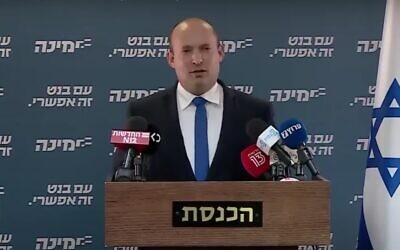 	Since being tasked Tuesday with putting together a government, Netanyahu has met with the leaders of the ultra-Orthodox Shas and United Torah Judaism parties, both of which had endorsed Netanyahu. 	Before Thursday’s meeting with Bennett, Netanyahu was also set to meet MK Bezalel Smotrich, whose far-right Religious Zionism party has firmly aligned itself with the prime minister. It has, however, said it will not sit in a coalition supported by the Islamist Ra’am party, the apparent only other option remaining for Netanyahu with all others having ruled out joining his coalition. 	Speaking Wednesday before meeting with Netanyahu, United Torah Judaism No. 2. Yaakov Litzman hinted at the possibility that Religious Zionism could officially stay out of government while supporting it from the outside, in order not to be part of a coalition dependent on Arab Israeli parties. 	Despite Shas and UTJ’s public expressions of support, television reports said they told Netanyahu in their meeting with him that they will not go with him to fifth elections. 	The Haredi parties noted Bennett’s potential options for forming a government and predicted he would not forgo the opportunity to be prime minister, according to the Kan public broadcaster. 	A separate report on Channel 12 news said the ultra-Orthodox parties asked Netanyahu to do everything to prevent the formation of a government that would see Bennett and Lapid switch off as prime minister. Lapid and the Haredi parties have long been at loggerheads over the Yesh Atid chief’s support for introducing core curriculum studies into ultra-Orthodox schools and ending blanket exemptions to mandatory military service for seminary students.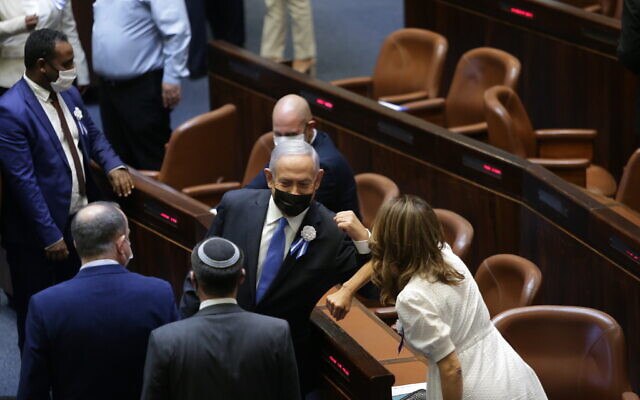 Prime Minister Benjamin Netanyahu with fellow MKs during the swearing-in ceremony of the 24th Knesset, April 6, 2021. (Alex Kolomoisky/POOL)	While Lapid got significantly more endorsements than Bennett and his party has 17 seats to Yamina’s seven, he revealed Tuesday that he offered Bennett to serve as prime minister first in a rotation government. In apparent response to Lapid, Bennett said he would not head a left-wing coalition or abandon his principles.New Hope, which campaigned on replacing Netanyahu as prime minister, has also voiced support for a power-sharing deal between Bennett and Lapid.If Netanyahu does not succeed in forming a government, the president can either task a second person with the attempt (for another period of 28 days and a possible additional 14), or send the mandate back to the Knesset, giving the legislature 21 days to agree on a candidate supported by 61 MKs.If the president appoints a second person and that person also fails to assemble a coalition, the mandate automatically returns to the Knesset for the 21-day period. During that time, any MK is eligible to attempt to form a government.Rivlin has indicated he may not give the mandate to a second candidate if Netanyahu fails, but rather immediately send it back to the Knesset.At the end of the 21-day period, if no candidate has been agreed upon by 61 MKs, the new Knesset automatically disbands and the country heads to yet another election, the fifth in under three years.Neither the pro- nor anti-Netanyahu bloc currently has a clear path to a coalition majority. https://www.timesofisrael.com/netanyahu-to-host-bennett-at-his-official-residence-for-crucial-coalition-talks/ Tibi walks out of Knesset Holocaust memorial event to protest ‘racist’ Ben GvirFar-right MK reacts by calling Joint List lawmaker a ‘terror supporter’; at same ceremony, guest shouts at anti-LGBT MK Maoz: ‘It’s a pity your parents weren’t burned’ by NazisBy TOI staff Today, 6:03 pm 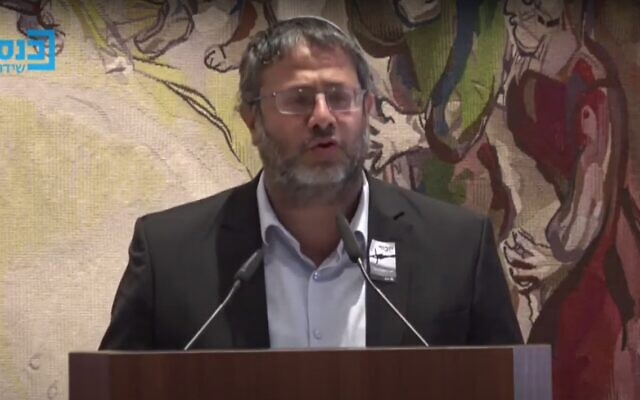 Religious Zionism MK Itamar Ben Gvir at a Holocaust memorial event in the Knesset in Jerusalem, April 8, 2021. (Screenshot: YouTube)	Joint List MK Ahmad Tibi on Thursday walked out of the traditional Knesset ceremony for Holocaust Remembrance Day in which the names of victims are recited, in protest of the participation of new far-right lawmaker Itamar Ben Gvir of Religious Zionism. The annual ceremony, titled “Each Person has a Name,” featured several new MKs reciting names, including Ben Gvir, Labor’s Emilie Moatti, and Avi Maoz of Religious Zionism’s ultra-conservative Noam faction. Ben Gvir, 44, is a disciple of extremist rabbi Meir Kahane and head of the neo-Kahanist Otzma Yehudit party, which merged into Religious Zionism before the election. `	When he took the stage to recite the names of Iraqi Jews sent to Auschwitz, Tibi walked out in protest. Tibi explained later that “I will never legitimize a racist who denies my and my people’s human rights.” “We will fight against violence, against racism and against fascism,” he wrote on Twitter. A rabble-rouser activist in his youth, Ben Gvir spent many hours in court as a defendant before passing the bar and going on to represent ultra-nationalist Jews accused of perpetrating racially motivated attacks against Arab Israelis and Palestinians. Ben Gvir, who entered the Knesset after repeated failed attempts, has vowed to act in parliament on behalf of IDF soldiers who he claims are afraid to shoot at Palestinians throwing rocks or Molotov cocktails because they’re worried about the legal repercussions. He has also said that he will demand the creation of the position of minister of defense of the Negev and the Galilee for himself, claiming residents of those areas routinely suffer from violence by unchallenged Arab gangs. Ben Gvir shot back that Tibi “insulted the memory of the survivors and victims,” alleging that the Ta’al faction leader is “a terror supporter who shouldn’t be in the Knesset.” Tibi, a senior member of the predominantly Arab Joint List party and chair of its Ta’al faction, is known for his harsh criticism of government policies toward Israel’s Arab citizens and toward Palestinians. In 2012 he was widely criticized for accusing Israeli soldiers of being “child-murderers.” Hardline lawmakers frequently brand the veteran MK, a former adviser to Palestinian leader Yasser Arafat, a fifth column in the Israeli legislature. 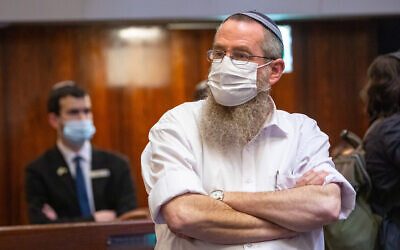 New Knesset member Avi Maoz seen at the Knesset ahead of the opening session of the new parliament, April 5, 2021. (Olivier Fitousi/Flash90)At another point during Thursday’s ceremony, one of the guests berated Maoz, the head of Religious Zionism’s Noam faction.“Aren’t you ashamed to take part in such a ceremony for those who were burned in the Holocaust? It’s a pity you are alive and that your parents weren’t burned there,” the person said, Hebrew-language media reported without naming him.Maoz later filed a complaint with the Knesset Guard.Maoz’s party, which also merged into Religious Zionism ahead of the March 23 election, burst onto the political scene in 2019 with a series of provocative highway billboards and video ads with the slogan “Israel chooses to be normal.” The party claims that the LGBT community has “forced its agenda” on the rest of Israeli society, which believes in a “normal” (heteronormative) family structure.Earlier this month the party released a series of conditions for coalition negotiations, demanding radical reforms including rolling back protections on gender equality.https://www.timesofisrael.com/tibi-walks-out-of-knesset-holocaust-memorial-event-to-protest-racist-ben-gvir/  Health Ministry to propose further easing of school virus restrictionsPlan will reduce use of pod system, enabling students to attend more classes in person and easing strains on teaching staff and classroom spaceBy Stuart Winer and TOI staff Today, 2:14 pm Health Minister Yuli Edelstein will present ministers with a plan Thursday for a further easing of coronavirus restrictions on the education system, potentially enabling more students to attend classes in person rather than online. 	Edelstein will bring the plan to the coronavirus cabinet, a forum of ministers tasked with laying down policy to deal with the COVID-19 pandemic. 	The proposal, a result of consultations between Health Ministry officials and the national parents association, calls for changes in the so-called “pod” system, which limits the number of students who can study as a group. 	Pods are to be canceled for 4th grade, as has already been done for grades 1-3, according to Hebrew media reports of the proposal. If infection rates don’t rise, the pods will be scrapped for grades 5 and 6 in ten days. 	In addition, students in grades 7 and 8 will be permitted to move between four different pods, rather than just two as is currently the case, enabling them to attend classes in more subjects. 	The pod system would be totally scrapped in schools participating in the “Education Shield” program, which requires students to undergo weekly coronavirus tests. 	Though the parents association had pushed for an immediate end to pods for grades 5 and 6, the plan notes that releasing 4th graders from the restriction will free up teaching staff and resources to increase the number of pods for older grades. 	When not attending classes in person, students have been learning via video interface. At one point, lockdown measures had shuttered the entire education system with the exception of special education institutes. 	Edelstein will also seek to release parents from the requirement to sign a declaration every day that they have checked their children’s temperatures to ensure they do not have fever, and also do away with temperature checks at the entrance to schools. 	However, the national parents association and local authorities both criticized the plan for not going far enough. 	The parents association, while welcoming the changes, said it would prefer that most students be permitted to return to in-person studies.	The Federation of Local Authorities in Israel rejected the plan and called for all grades to return to full studies immediately after Independence Day next Thursday, Channel 12 reported.	“Fifty-two days total, that all. That’s what remains for the middle and high school students from this year,” said federation chairman Haim Bibas. “Give them at least this, and certainly in the [low infection] cities [which is] most of the country. Enough with the restrictions.” https://www.timesofisrael.com/health-ministry-to-propose-further-easing-of-school-virus-restrictions/ UAE embassy to Israel voices condolences to the victims of the HolocaustWriting in Hebrew, English and Arabic, Gulf state's mission says 'love, coexistence and tolerance are among the basics that humanity needs for peace to prevail'i24NEWS | Published: 04.08.21 , 19:29 	As Israel commemorated its Holocaust Remembrance Day, the United Arab Emirates (UAE) embassy to the Jewish state took to Twitter on Thursday to deliver its own message on the somber occasion.	"We share our condolences to the victims of the Holocaust," the embassy said in Hebrew, English and Arabic, adding that "in their memory, the UAE affirms that the human values on which it was founded will remain firm."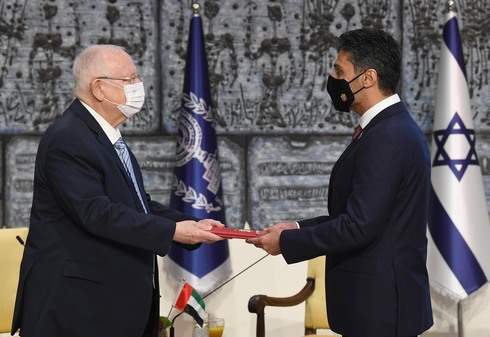 President Reuven Rivlin welcomes United Arab Emirates ambassador to Israel Mohamed Al Khaja (Photo: GPO)	"Love, coexistence and tolerance are among the basics that humanity needs for peace to prevail," the embassy said.	While charges of Holocaust denialism have frequently been leveled against the Arab public discourse, recent years have witnessed tectonic shifts and efforts to amend such rifts.	Among those was the historic visit of the secretary-general of the Mecca-based Muslim World League, Sheik Mohammad Al-Issa, to Auschwitz in early 2020.	The sheik visited the site with a group of 24 other influential Muslim clerics and led a prayer held there, also meeting with the local Jewish community.We share our condolences to the victims of the Holocaust, and in their memory, the #UAE affirms that the human values on which it was founded will remain firm. Love, coexistence and #tolerance are among the basics that humanity needs for peace to prevail. #Holocaust #NeverAgain pic.twitter.com/Z3E8U7YpeZ— UAE Embassy in Israel (@UAEinIsrael) April 8, 2021	Further promoting the trend, the UAE became the first Arab state to hold an official Holocaust Remembrance Day event, featuring a delegation from Israel and Gulf social media influencers.	On Thursday, the Association of Gulf Jewish Communities is also expected to host a webinar with Muslim youth from the Emirates and Bahrain who had visited the Yad Vashem Holocaust memorial museum. https://www.ynetnews.com/article/BJ6Wjonru  [For an Islamic country to go this far in recognizing an event that for 70 years they clained was a farce and didn’t exist is literally almost miraculous. – rdb]Egypt says it has uncovered a vast, untouched, 3,000 year-old ‘lost golden city’Archeologists hail unearthing near Luxor of ‘largest ancient city,’ call it the most important discovery since tomb of Tutankhamun and a window into the ancient worldBy AFP Today, 1:05 am 	CAIRO — Archaeologists hailed Thursday the discovery of “the largest” ancient city found in Egypt, buried under sand for millennia, which experts said was one of the most important finds since unearthing Tutankhamun’s tomb. Famed Egyptologist Zahi Hawass announced the discovery of the “lost golden city”, saying the site was uncovered near Luxor, home of the legendary Valley of the Kings. 	“The Egyptian mission under Dr. Zahi Hawass found the city that was lost under the sands,” the archeology team said in a statement. 	“The city is 3,000 years old, dates to the reign of Amenhotep III, and continued to be used by Tutankhamun and Ay,” the statement added. 	It called the find “the largest” ancient city ever uncovered in Egypt. 	Betsy Bryan, Professor of Egyptian Art and Archaeology at Johns Hopkins University, said the find was the “second most important archeological discovery since the tomb of Tutankhamun”, according to the team’s statement. 	Items of jewelry such as rings have been unearthed, along with colored pottery vessels, scarab beetle amulets, and mud bricks bearing seals of Amenhotep III. 	“Many foreign missions searched for this city and never found it,” said Hawass, a former antiquities minister. 	The team began excavations in September 2020, between the temples of Ramses III and Amenhotep III near Luxor, some 500 kilometers (300 miles) south of the capital Cairo. 	“Within weeks, to the team’s great surprise, formations of mud bricks began to appear in all directions,” the statement read. 	“What they unearthed was the site of a large city in a good condition of preservation, with almost complete walls, and with rooms filled with tools of daily life.”Tombs filled with treasures	After seven months of excavations, several neighborhoods have been uncovered, including a bakery complete with ovens and storage pottery, as well as administrative and residential districts.Amenhotep III inherited an empire that stretched from the Euphrates to Sudan, archaeologists say, and died around 1354 BC.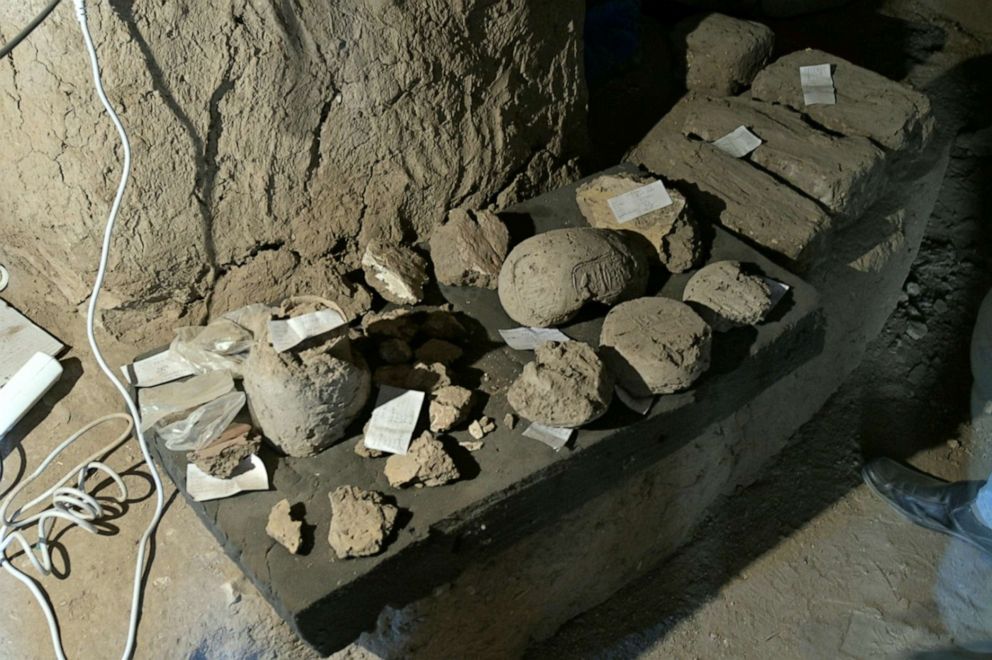 	He ruled for nearly four decades, a reign known for its opulence and the grandeur of its monuments, including the Colossi of Memnon — two massive stone statues near Luxor that represent him and his wife.	“The archaeological layers have laid untouched for thousands of years, left by the ancient residents as if it were yesterday,” the team’s statement said.	Bryan said the city “will give us a rare glimpse into the life of the Ancient Egyptians at the time where the Empire was at his wealthiest.”Archeological finds in the newly discovered ‘lost city’ near Luxor in Egypt (Courtesy/ Zahi Hawass Center For Egyptology)The team said they were optimistic that further important finds would be revealed, noting they had discovered groups of tombs reached through “stairs carved into the rock”, a similar construction to those found in the Valley of the Kings.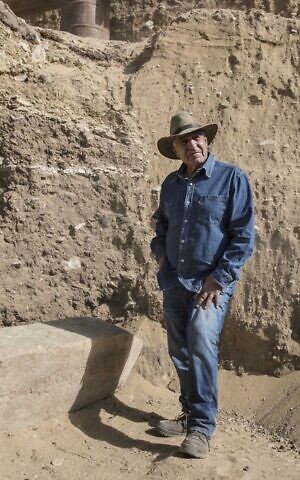 Egyptologist Zahi Hawass  (Khaled DESOUKI / AFP)	“The mission expects to uncover untouched tombs filled with treasures,” the statement added.	After years of political instability linked to a popular revolt in 2011, which dealt a severe blow to Egypt’s key tourism sector, the country is seeking to bring back visitors, in particular by promoting its ancient heritage.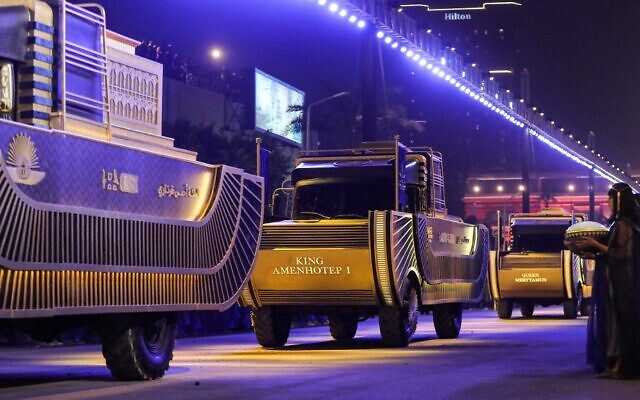 The (C) float carrying the mummy of Pharaoh Amenhotep I (1525-1504 BC) advances as part of the parade of 22 ancient Egyptian royal mummies departing from the Egyptian Museum in Cairo’s Tahrir Square on April 3, 2021, on their way to their new resting place at the new National Museum of Egyptian Civilization.(Photo by Mahmoud KHALED / AFP)	Last week, Egypt transported the mummified remains of 18 ancient kings and four queens across Cairo from the iconic Egyptian Museum to the new National Museum of Egyptian Civilisation, a procession dubbed the “Pharaohs’ Golden Parade.”	Among the 22 bodies were those of Amenhotep III and his wife Queen Tiye. https://www.timesofisrael.com/egypt-announces-discovery-of-untouched-3000-year-old-lost-golden-city/ Netherlands, Portugal latest to ditch AstraZeneca Covid vaccine for under-60s after EMA blood-clot review 8 Apr, 2021 19:29 	Portugal and the Netherlands have become the latest countries to restrict their rollouts of the Covid-19 vaccine developed by AstraZeneca after a review by the EU's drug regulator found blood clots can be a very rare side effect. 	The Dutch cabinet has been advised by the Health Council, a scientific advisory body, to pause its use of the jab in those under the age of 60 in light of the safety concerns, broadcaster NOS reported on Thursday.	The Netherlands' health minister, Hugo de Jonge, has also said that younger people should be given an alternative vaccine, due to their higher risk of blood clots.	This is a similar move to the UK, where the government's scientific advisory bodies also recommended an alternative vaccine for 18- to 29-year-olds.	On Thursday, Portugal's director general of public health, Graça Freitas, announced to the media that only people aged 60 and over will be given the Anglo-Swedish vaccine.	Spain and Italy have already announced they will stop using the vaccine in people under the age of 60, while Belgium has temporarily limited it to the over-55s. MORE - https://www.rt.com/news/520519-netherlands-portugal-suspend-astrazeneca-vaccine/ [If anyone comes at you with a jab – RUN AWAY don’t walk away. There is no reason to get it ever. – rdb]Ontario has had the longest lockdown in North America – which has been so successful it’s just gone into another one Eva Bartlett 8 Apr, 2021 17:39 	It’s April 2021 and we’re still being fed the same “stay home, save lives” line of 2020. But lockdowns are based on dodgy data and exaggerations, as well as causing more harm than they supposedly prevent. 	As of today, Ontario is once again locked down. The last lockdown of two months was lifted only a month ago.	The province has endured the longest lockdowns in the country, thanks to politicians and medical officers pushing selective statistics.	The “Stay-at-Home” order (sounds so much nicer than lockdown!) requires people to imprison themselves again, except for “essential purposes” (exempt, of course, are Canadian politicians, who have repeatedly violated their own exhortations).	This latest draconian lockdown again impacts nearly every aspect of Ontarians' ability to live their lives	It means: closed businesses; increasing poverty, loneliness, and depression; increased domestic abuse, a rise in suicides and self-harm; and utter media hysteria (actually, the media hysteria and fear mongering has not ceased since the announcement of a pandemic one year ago). MORE - https://www.rt.com/op-ed/520504-ontario-lockdown-north-america/  [This is total idiocy. If lockdowns worked after a year you really wouldn’t need them Look at Sweden and other areas and compare what has gone on. Israel has had miserable problems with lockdowns and it stifled the ability of the population to get to herd immunity. New York was a disaster. This isn’t about a virus this is about control and conformity to the narrative so they can get the ‘great resent’ of Klaus Schwab and the WEC going and create the globalist government and the one world agenda and currency. This is about turning the world into Orwell’s 1984. It is about depopulation and eugenics and mind control. – rdb]European rights court says forced vaccination ‘necessary in democratic society’Judges back Czech regulations compelling parents to inoculate kids against childhood diseases, in ruling that could have wide implications for COVID-19 vaccine policyBy Herve ASQUIN Today, 4:40 pm 	STRASBOURG, France (AFP) — The European Court of Human Rights ruled on Thursday that obligatory vaccinations can be seen as necessary in democratic societies, in a landmark judgment after a complaint brought by Czech families over compulsory jabs for children. [If you haven’t listened to the video at the top you need to listen to it. The lady being interviewed is telling you where these ideas came from and where they want to go. – rdb]	This is the first time that the ECHR has delivered a judgment about compulsory vaccination against childhood diseases. 	Experts say it could have implications for any policy of compulsory vaccinations against COVID-19. 	The Czech cases were lodged in 2013-2015, well before the current pandemic. 	“The… measures could be regarded as being ‘necessary in a democratic society,'” the court ruled, saying that the Czech health policy was consistent with the “best interests” of children. [This is direct contradistinction to the Nuremberg accord which prohibits forced medical treatments. – rdb]	“The objective has to be that every child is protected against serious diseases, through vaccination or by virtue of herd immunity,” it added. [Covid is NOT a life threatening disease for the vast majority of the population and certainly NOT FOR CHILDREN. What hogwash! – rdb]	As a result, the court ruled there had been no violation of Article 8 on the right to respect for private life of the European Convention on Human Rights. [Someone needs to remove those judges and judge them guilty of criminal activity with this ruling. You can bet that the vile critters in the US government and probably also the SCOTUS will attempt to use this as a model in the USA. - rdb]	The decision was by the court’s Grand Chamber and cannot be appealed. 	This judgment “reinforces the possibility of a compulsory vaccination under conditions of the current COVID-19 epidemic,” Nicolas Hervieu, a legal expert specializing in the ECHR, told AFP. [Vile evil and wicked, purely demonic action by these people. – rdb]	The judgment endorses “the principle of social solidarity which can justify imposing vaccination on everyone, even those who feel less threatened by the disease, when it comes to protecting the most vulnerable people,” added Hervieu, who teaches at Sciences Po in Paris. [So tell me where is the principle of social solidarity in the scriptures?? This sounds more like a social justice agenda extension. Man was given free will and that is the basis of our freedom not this hogwash. – rdb]	In the Czech Republic, there is a general legal duty to vaccinate children against nine diseases, including diphtheria, tetanus, whooping cough, hepatitis B and measles.	The case had been filed with the ECHR by Czech parents who were fined for failure to comply with this vaccination duty or whose children were denied admission to nursery school for the same reason.	The applicants had alleged that the consequences of noncompliance were incompatible with their right to respect for their private life.	The court said the obligatory vaccination policy was “in a reasonable relationship of proportionality to the legitimate aims” of the Czech state.	The court found that the Czech authorities “pursued the legitimate aims of protecting health as well as the rights of others.”	It noted that “vaccination protects both those who receive it and also those who cannot be vaccinated for medical reasons and are therefore reliant on herd immunity for protection against serious contagious diseases.”	The need for a large level of herd immunity to quell the COVID-19 pandemic has prompted debate about the need for possible compulsory vaccinations in the face of skepticism among some populations worldwide about inoculations.https://www.timesofisrael.com/european-rights-court-says-forced-vaccination-necessary-in-democratic-society/ North Carolina, Colorado Vaccination Sites Close Temporarily After Some Adverse ReactionsBy Talal Ansari	Two mass-vaccination sites in North Carolina and Colorado closed temporarily this week after some people experienced adverse effects after receiving Johnson & Johnson's Covid-19 shot.	It is unclear whether the adverse reactions were related to the vaccine.	At the PNC Arena in Raleigh, N.C., Thursday vaccinations were stopped for the day after 18 people had reactions, 14 of which were minor. Four people were transported to local hospitals for evaluation, according to Wake County health officials, and are expected to be released.	More than 2,300 vaccines were administered before the operation was halted.	The county said the decision was made with the North Carolina Department of Health and Human Services “out of an abundance of caution” after consulting with Johnson & Johnson.	"We know it can be alarming to hear about or see people having reactions to vaccination. This is why we closely monitor those we vaccinate in case of reaction," said Kim McDonald, Wake County Public Health's medical director. "Right now we are working with NCDHHS and the CDC to further evaluate the situation to assure everyone is confident in the continued safety of our vaccine operations."	A spokesman for Johnson & Johnson said the company carefully reviews any reports of adverse events in people receiving its medicines and vaccine. “Any report about individuals receiving our Covid-19 vaccine and our assessment of that report is shared with the U.S. Food and Drug Administration and other appropriate health authorities,” he said.	In Colorado, a mass-vaccination site at the Dick’s Sporting Goods Park stadium outside of Denver was closed temporarily Wednesday after 11 people had adverse reactions, according to Centura Health, a large regional healthcare network that runs the site with the state.	“Medical staff on site determined two individuals required additional observation and out of an abundance of caution, they were transported to a nearby hospital,” Centura Health said.	The Colorado Department of Public Health and Environment didn’t respond to a request for comment.	The vaccination site, which is open Sunday through Wednesday, was closed for the remainder of the day, and existing appointments were rescheduled. Normal operations will resume on Sunday, Centura Health said.	More than 1,700 people received shots Wednesday, the healthcare network said, adding that the patients who experienced adverse reactions accounted for 0.62% of those vaccinated. MORE -https://www.wsj.com/livecoverage/covid-2021-04-08 Republicans delay Biden administration’s funds to PalestiniansSenator Jim Risch (R-Idaho) and Representative Michael McCaul (R-Texas), used their respective positions to stop the aid from starting on April 10.By LAHAV HARKOV   	APRIL 8, 2021 22:19	Congressional Republicans put a hold on $75 million of the newly reinstated US aid to the Palestinians, two sources in Washington confirmed on Thursday.	On March 26, the US Agency for International Development (USAID) sent Congress a “program narrative” of about $75m. in Economic Support Funds (ESF) for programs in the West Bank and Gaza that would begin 15 days after the notification was received.	Sen. Jim Risch (R-Idaho) and Rep. Michael McCaul (R-Texas), used their respective positions as ranking member of the Senate Foreign Relations Committee and lead Republican of the House Foreign Affairs Committee to stop the USAID’s notification about the reinstated funding from reaching the committees, which means the aid will not start on April 10 as planned.	The USAID programs for the Palestinians include roads, sidewalks, bus lots, emergency preparedness, adapting to climate change, “community initiatives” and “safe spaces to engage in community initiatives.”	On Wednesday, the State Department announced a financial package of $290m. for the Palestinians, including security and humanitarian aid, as well as funding for UNRWA, the UN agency for Palestinian refugees and their descendants.	Risch and McCaul said, shortly after the announcement, that “resuming assistance to the West Bank and Gaza without concessions from the Palestinian Authority undermines US interests.	“The PA is spending millions annually to compensate terrorists while the international community pays for the well-being of the Palestinian people,” they stated. “A recent Government Accountability Office report rightly calls for increased oversight of Palestinian assistance to ensure compliance with anti-terrorism policies. The Biden administration should use all available leverage to secure behavior changes from the PA, including ending terror payments.”	They added that they would ensure that the government’s move to reinstate aid does not violate the Taylor Force Act, which outlawed most aid to the Palestinian Authority as long as it continues its “pay-for-slay” scheme, in which Palestinian terrorists receive monthly stipends, corresponding in size to the severity of their crimes.	The GAO report Risch and McCaul referenced, released on March 19, stated that USAID “did not consistently ensure” its grants given in 2015-2019 did not reach terrorists and terrorist groups. The GAO recommended that USAID “(1) verify prime awardees have procedures to ensure compliance with requirements before making sub-awards and (2) conduct post-award compliance reviews in time to make corrections before the awards end.” MORE -  https://www.jpost.com/international/republicans-delay-biden-administrations-funds-to-palestinians-664595 GOP senators urge Biden admin. to 'reset its approach to Iran immediately'The senators defended the sanctions and said that they are not new.By OMRI NAHMIAS  APRIL 8, 2021 20:10	WASHINGTON – Four Republican senators sent a letter to US President Joe Biden on Wednesday urging him not to rejoin the 2015 nuclear agreement with Iran.	The letter from senators Marco Rubio (FL), Jim Inhofe (OK), Pat Toomey (PA) and Todd Young (IN) was sent as the US and Iran are holding a round of indirect negotiations in Vienna to explore ways for a return to the agreement.	“We are deeply troubled by recent news reports that the United States may soon remove sanctions on Iran in order to return to the Joint Comprehensive Plan of Action (JCPOA),” the senators wrote. “The United States must not relinquish its leverage over the Iranian regime just to return to the JCPOA, a severely flawed agreement that undermines our national security interests due to its arbitrary sunsets and limited scope.”	They also went after Robert Malley, the State Department’s Iran envoy, who recently said that “the maximum pressure campaign has failed.”	The senators defended the sanctions and said that they are not new.	“They include sanctions that Democrat and Republican administrations have implemented to punish the Iranian regime for its support for terrorism, nuclear enrichment program, and ballistic missile program,” the senators wrote. “The current sanctions in place provide your administration with an enormous amount of leverage over the Iranian regime, and they should be used as a tool to address all aspects of Iran’s destabilizing behavior.	“We hope to work with you on a path forward that prevents Iran from possessing nuclear weapons capabilities, addresses support for terrorism, holds the regime accountable for its egregious human rights violations, and ends its hostage-taking of American citizens. But we oppose any attempt to return to the failed JCPOA, or any deal that offers one-sided concessions to the Iranian regime while it continues to undermine the security of the United States and our allies and partners.”	The senators said that returning to the JCPOA, “which means granting Iran significant sanctions relief in exchange for nuclear limitations that expire in just four years – is not a viable strategy. We urge your administration to reset its approach immediately. Members of Congress rejected the JCPOA on a bipartisan basis in 2015. Returning to the JCPOA is not a recipe for a sustainable Iran policy and will not protect US national security interests.”	Sen. Joni Ernst (R-Iowa), ranking member of the Senate Armed Services Subcommittee on Emerging Threats and Capabilities, issued a separate statement saying that the US “should be nowhere near reentering the original Iran Nuclear Deal. It is unwise for the safety and security of our nation, which should be the first priority of any president.	“Rejoining JCPOA right now would send a signal to our adversaries around the globe that the United States is willing to negotiate with a state sponsor of terrorism – one that has shown little to no interest in deescalating tensions or putting an end to building their nuclear arsenal. I strongly urge the Biden administration to reverse course; do not give sanction relief in exchange for getting back in a plan that gave America no oversight over Tehran’s nuclear capabilities and actions.” https://www.jpost.com/american-politics/gop-senators-urge-biden-admin-to-reset-its-approach-to-iran-immediately-664550 Former Secretary of State Mike Pompeo joins Fox News as contributor'I look forward to his contributions across our range of platforms to share his distinct perspective with our millions of viewers,' CEO Suzanne Scott saidBy Brian Flood | Fox News  04/08/2021	Former Secretary of State Mike Pompeo has joined Fox News Media as a contributor, CEO Suzanne Scott announced on Thursday.	"Mike Pompeo is one of America's most recognized and respected voices on foreign policy and national security issues. I look forward to his contributions across our range of platforms to share his distinct perspective with our millions of viewers," Scott said.	Pompeo will offer analysis across all Fox News Media platforms, including Fox News Channel and Fox Business Network. He is scheduled to make his debut on Friday during "Fox & Friends."	"As a now former diplomat and member of Congress, and in this new role at Fox News Media, I intend to give viewers a candid, no-nonsense look at geopolitics, international relations and the America First policies that helped chart the course for unprecedented American prosperity and security," Pompeo said.	Pompeo, who served as Secretary of State from April 2018 to January 2021, joins a long list of presidential administration officials to join cable news and vice versa. MSNBC’s Nicolle Wallace was White House Communications Director during the George W. Bush presidency, and CNN’s Jim Sciutto and David Axelrod served in the Obama administration.	The cycle has continued during the Biden administration, as Secretary of State Antony Blinken and press secretary Jen Psaki are both former CNN analysts.	Pompeo was previously the Director of the Central Intelligence Agency and was instrumental in historic negotiations with North Korea leader Kim Jong Un. His work helped broker the first meeting between a sitting U.S. president and North Korea and also helped release three detained Americans from North Korea.	The newest member of the Fox News family also played key roles in the decision to strike top Iranian general Qassem Soleimani and the normalization of relations between Israel and several Arab nations.	Before joining the Trump administration, Pompeo was elected to four terms in Kansas’ 4th Congressional District in the House of Representatives, serving from 2011 until joining the Trump administration in 2017. He sat on the House Permanent Select Committee on Intelligence, as well as the Energy and Commerce Committee and House Select Committee on Benghazi. 	He graduated first in his class at United States Military Academy at West Point, served as a cavalry officer patrolling the border between East and West Germany during the Cold War, and graduated from Harvard Law School. https://www.foxnews.com/media/former-secretary-of-state-mike-pompeo-joins-fox-news Biden declares 'war' on millions of law-abiding gun owners'The president has essentially raised the black flag'By Bob Unruh 	Published April 8, 2021 at 2:20pm 	Joe Biden announced Thursday he wants, during his presidency, administration rules against "ghost guns," another to blend the definitions of pistol and rifles, a nationwide promotion of "red flag" laws that allows people to be banned from having guns on someone else's feelings, and more.	And it's no more or less than a "war" on Americans.	The Washington Examiner described Biden's "slate of gun actions" as what he believes he can do through executive action.	Biden himself called gun violence an epidemic.	But the Second Amendment Foundation warned that he will not be allowed to bend the Constitution. Or break it.	"The devil will be in the details," said SAF founder and Executive Vice President Alan M. Gottlieb. "Our legal team will review them and we are prepared to file suit if Biden and his administration steps over their legal authority."	Gottlieb recalled that Biden has been a virulent promoter of gun control throughout his decades in Washington. He featured gun control as a major part of his presidential campaign last year, and published reports say he has met with representatives from gun prohibition advocacy groups since taking office.	"Nobody from the Biden administration has reached out to us or any other rights organization to my knowledge, which certainly clarifies Biden’s approach to firearms regulation," Gottlieb said. “He came into office talking about unity, but he just declared war on tens of millions of law-abiding gun owners who have committed no crimes."Bottom of Form	The SAF confirmed if the administration goes beyond what it is allowed under the Constitution to do, legal action "is a certainty."	“Joe Biden just nominated a man now working for the Giffords gun control lobbying group to head the agency responsible for gun law enforcement,” Gottlieb observed. “That’s not just a bad signal to gun owners. The president has essentially raised the black flag, and we see nothing positive for American gun owners or the firearms industry.”	The White House detailed the agenda points earlier.	The "Biden-Harris" administration cited recent mass shootings – in Boulder, Colorado, where 10 people died, and in Atlanta, where eight were killed, as underscoring "the relentlessness of this epidemic."	The White House said first, Biden wants Congress to approve legislation to close "loopholes" in the gun background check system. And he insists on bans on "assault weapons and high capacity magazines."	Then he wants gun makers to be liable for whatever lawsuit might be filed over gun violence, and Congress should adopt a "red flag" strategy that would allow people to be deprived of guns based on someone else's suspicions about them. Those already are present in some states, including Colorado, where that grocery store massacre just left 10 dead, and allow authorities to confiscate guns from a person if certain others express concerns about that gun owner.	Specifically, the DOJ is to prepare a rule to stop "ghost guns," which are weapons assembled after buyers purchase the parts needed.	Second, the DOJ is to suggest a rule regarding a "stabilizing brace" used on pistols.	And third, "red flag" legislation is to be proposed.	Biden and Harris also want to spend much money in communities for "violence intervention programs," estimated at billions of dollars.	Then, too, the DOJ is to issue a report on firearms "trafficking" and David Chipman is to be nominated as the chief of the Bureau of Alcohol, Tobacco and Firearms.	Biden, who has been known for some wild statements, including his recent false claims about election rules in Georgia, insisted that his ideas don't violate the Constitution, Fox News reported.	"Nothing I'm about to recommend in any way impinges on the Second Amendment," Biden claimed in a White House news conference. "These are phony arguments suggesting that these are Second Amendment rights at stake from what we're talking about."	But he affirmed he is committed to the idea that "no amendment to the Constitution is absolute."	"From the very beginning, you couldn't own any weapon you wanted to own. From the very beginning the Second Amendment existed, certain people weren't allowed to have weapons. So the idea is just bizarre to suggest that some of the things we're recommending are contrary to the Constitution," he said.	Fox explained, "Some of Biden's claims during the press conference are regularly disputed by Republicans, including that gun manufacturers can't be sued and that background checks aren't required at gun shows."	And there are those who simply don't trust a Biden-Harris administration statement that all plans will follow the Constitution.	"By appointing the anti-gun Merrick Garland as attorney general and nominating David Chipman — formerly a senior staffer at the leading gun control lobby — to head ATF, Biden has made clear his sights are set on restricting the rights of law-abiding gun owners while ignoring criminals and foregoing substantive measures that will actually keep Americans safe," the National Rifle Association said in a statement.	"Further, the proposals Biden announced tonight could require law-abiding citizens to surrender lawful property and enable states to expand gun confiscation orders. The NRA will fight this nomination and ill-conceived executive actions," the NRA also said.	"The answer is not to restrict the Second Amendment rights of law-abiding citizens, the answer is to go after violent criminals and come down on them like a ton of bricks," added Sen. Ted Cruz, R-Texas.  https://www.wnd.com/2021/04/biden-declares-war-millions-law-abiding-gun-owners/ Arizona Gov. Doug Ducey signs bill to defy any new federal gun control laws The legislation was drawn up after President Joe Biden assumed office Carlos Garcia  April 06, 2021	Republican Gov. Doug Ducey of Arizona signed a bill on Tuesday that would ban local governments and employees from enforcing or aiding any infringement on gun rights imposed by the federal government. 	House Bill 2111 was passed by the Arizona House and Senate in an attempt to preempt any new regulation of guns by the Biden administration. 	"The state of Arizona and its political subdivisions are prohibited from utilizing any financial resources or state personnel to administer, cooperate with or enforce any law, act, order, rule, treaty or regulation of the federal government that is inconsistent with any law of this state regarding the regulation of firearms," read the text of the legislation. 	Biden has promised to seek a ban on assault weapons and high capacity magazines in the wake of several mass killings after he assumed office. 	Critics of the bill included Maricopa County Sheriff Paul Penzone who said there was a "political motivation" behind it. 	"It's one of those emotional issues but as far as the impact on law enforcement, it will create confusion or challenges more than benefits or protecting the Second Amendment," Penzone said to KTAR radio on Thursday. 	Others say that the law will lead to litigation that will have to be paid with taxpayer money. Moms Demand Action, a gun control advocacy group, gathered over 2,400 signatures opposing the bill and presented them to Ducey's office hours before he signed it into law. 	Democratic Arizona state Sen. Lisa Otondo assured gun owners that their rights were safe. 	"Nobody is trying to take away your guns, not for the protection of your family, your property, nor your Second Amendment right to own them,'' Otondo said. 	Despite those assurances, gun sales have skyrocketed first over fears of instability from the pandemic lockdowns and later when President Joe Biden was elected.  https://www.theblaze.com/news/ducey-arizona-gun-rights-biden ‘God, help me hate white people’: Associate theology prof penned vitriolic anti-white ‘prayer’ for a ‘BESTSELLER’ book on NYT list 8 Apr, 2021 20:46 	In a shockingly bigoted spiritual plea, Chanequa Walker-Barnes, an associate theology professor at Mercer University, has urged “Dear God” to help her find the “hate” she thinks “nice White people” who aren’t her “allies” deserve. 	The academic, who teaches pastoral care and counseling, spiritual formation, and reconciliation studies at the Baptist college in Macon, Georgia, laid out her grievances in a poem called ‘Prayer of a Weary Black Woman’ that surfaced in the media earlier this week. Readers were either astonished at or titillated by its open discussion of – and seeming support of – racial hatred.	Walker-Barnes implores her God to “help [her] to hate White people,” to at least “want to hate them,” or at the very least “stop caring about them, individually and collectively” in her poem, recently published in an anthology called ‘A Rhythm of Prayer’. Despite what might seem confusing and disturbing doctrine for many Christian denominations, the book was found to be stocked in the Christian Life and Religion & Beliefs sections of department store Target’s online inventory. The book also made it to the New York Times bestseller list.	Fellow seminarians raised an eyebrow at the use of such intolerant language in the context of religion. Pastor Ryan McAllister, of Life Community Church in Alexandria, Virginia, who first shared one of the inflammatory pages on Saturday and has recently added more, deemed the passage “completely anti-biblical” in a post on Twitter, and blamed the rise of Critical Race Theory for what he described as the rapid spread of such xenophobic viewpoints.	Worse, in a manner similar to that of fellow “anti-racist” crusader Robin DiAngelo’s Calvinistic theology, in which one is born with the original and inescapable sin of whiteness, the theology professor insists that all non-white humanity should “stop caring about [white people’s] misguided, racist soul, to stop believing that [white people] can be better, and they can stop being racist.”	“Let me stop seeing them as members of the same body,” she continues, echoing the sort of thoughts generally espoused by the dreaded white supremacists.	Ensuring her message reaches those she felt needed to hear it, Walker-Barnes specifically zeroes in on the “nice” white people in her life, denouncing those “who are happy to have [her] over for dinner, but alert the cops every time an unrecognized person of color passes by their houses,” as well as those “who claim the progressive label but are really wolves in sheep’s clothing.” Only “the White anarchist allies who have taken up this struggle against racism with their whole lives” are fit to share her spiritual realm, she declares. The rest are “Fox News-loving, Trump-supporting voters” and “strident segregationists” (already in hell, Walker-Barnes notes) – she only has enough hate for the “nice ones,” apparently. MORE - https://www.rt.com/usa/520496-georgia-theology-hates-whites-prayer/  [This is the trash coming from the ‘woke’ BLM counter culture/cancel culture group who have been inculcated by the so called academics to hate everything ‘America’ and ‘white’. Few if any of these vile critters have ever been truly oppressed or know severe problems as compared to many from generations in the past. They are the puppets of the socialist idiots sitting in our so called ‘schools’ which are in effect northing more than indoctrination hate centers. – rdb]Commentary:Wealthy and woke 
By Victor Davis Hanson Published April 8, 2021
	Ed Bastian made $17 million in 2019 as chief executive officer of Delta Airlines, Georgia's largest employer. Bastian just blasted Georgia's new voting law. He thinks it is racist to require the same sort of ID to vote that Delta requires for its passengers to check in.
	Yet most Americans believe voting is a more sacred act than flying Delta and, moreover, may have noticed that Delta has partnerships with systemically racist China. Also, a recent Associated Press poll showed that 72 percent of Americans favor requiring photo ID to vote.
	The most privileged CEOs of corporate America — those who sell us everything from soft drinks and sneakers to professional sports and social media — now jabber to America about its racism, sexism and other assorted sins.
	The rules of cynical CEO censure are transparent.
	First, the corporation never harangues unless it feels it has more to lose — whether by boycotts, protests or bad publicity — than it stands to gain in staying neutral and silent.
	Second, class concerns are never mentioned. Bastian made about $65,000 for each working day of 2019. In a sane world, he might seem a ridiculous voice of the oppressed.
	Third, CEOs never fear offending the conservative silent majority, who are assumed not to boycott or protest.
	The woke revolution is not a grassroots movement. It is powered by a well-connected and guilt-ridden elite. Yet the religion of wokeness assumes that these high priests deserve exemptions. Their wealth, credentials, contacts and power ensure none are ever subject to the consequences of their own sermons.
	Multimillion-dollar NBA stars blast America's "systemic racism." They utter not a word about Chinese re-education camps, the destruction of Tibetan culture or the strangulation of Hong Kong's democracy. Player salaries depend on coaxing a huge Chinese market. Players' domestic endorsements hinge on a young, woke American clientele. Defending the professional sports lifestyles of rich and famous stars apparently requires loud penance by blasting an unfair America.
	Examine almost any woke hotspot and a growing class divide is clear.
	Academia? Tenured administrators and university presidents pulling down seven-figure salaries are far more likely to virtue-signal their universities' "racism" than are untenured, poorly paid, part-time lecturers. It is easier for a college president to blather about his own "unearned privilege" than to support the rights of exploited part-time faculty — much less resign to give someone else a spot.
	The woke media? Its clergy are elite network newsreaders, not so much reporters on the beat.
	The military? The retired and current officers who lecture us on the evils of Donald Trump or promise to ferret out "insurrectionists" among the ranks are mostly generals and admirals — and some retired top-brass multimillionaires.
	We don't hear much about privates, corporals, sergeants and majors pushing through subsidies for transgendered surgeries or petitions to garrison a quiet Washington with barbed wire and National Guardsmen.
	The richest people in America — the heads of our biggest corporations — are the most likely to voice their derision for the unwoke lower and middle classes. Ditto the multimillionaires of politics — Al Gore, Dianne Feinstein, John Kerry and Nancy Pelosi.
	Celebrity billionaires such as Jay-Z, George Lucas, Paul McCartney and Oprah Winfrey weigh in often about the oppression of the supposedly rigged system they mastered, but rarely about the plight of the less-well-paid in their own professions.
	So wokeness is medieval. Sin is not given up as much as atoned for — and excused — through loud confessionals.
	Self-righteous elites rant about carbon footprints, needless border security, defunding the police, gun control and charter schools. But they rarely forgo their private jets, third and fourth homes, estate walls, armed security guards and prep schools. Apparently, the more you rant about "privilege," the less you need to worry about your own.
	Wokeness is an insurance policy. The louder the damnation of American culture, the more likely a career will be saved or enhanced.
	Wokeness is classist and elitist. Those who made or inherited a fortune, got the right degree at the right school, made CEO or a four-star rank, live in the right ZIP code or know the right people believe they have earned the right to decide what is moral for their inferiors.
	So, some of them have created an entire vocabulary — "deplorables," "irredeemables," "clingers," "dregs," "chumps" and "Neanderthals" — for the peasants and losers who must do as they are told.
	Wokeness is not really about fairness for minorities, the oppressed and the poor, past or present. It is mostly a self-confessional cult of anointed bullies, and hypocrites of all races and genders, who seek to flex, and increase, their own privilege and power. Period. http://www.jewishworldreview.com/0421/hanson040821.php3 
Is This What You Voted For?
Laura Hollis Posted: Apr 08, 2021 12:01 AM
	I’ve noticed that the Joe Biden voters I know personally -- as well as those I have followed on social media for some time -- have grown remarkably quiet since Biden entered the White House. I’m not talking about professionally clueless Hollywood celebrities, Democratic Party operatives or the media (same thing), who lie daily as they provide demonstrably specious rah-rahs for the senile old man who dodders around the White House, signs executive orders whose content he doesn’t know, looks around bemusedly on speaking daises and stumbles up the Air Force One stairs.
	I’m talking about regular Americans who voted for the man.
	I see hundreds of articles on Facebook and Twitter that point out what’s going on, and I keep waiting for the full-throated endorsements of the actions taken by this administration since Jan. 20, as well as the consequences therefrom. But those who used to chime in and denounce former President Donald Trump and predict all the wonderful things Biden was going to do say nothing or say very little beyond “Well, at least he isn’t Trump.”
	Hey, Biden voters, where are your cheers for the direction of the country under the current president? The one we’re told 81 million of you voted for?
	I find the inability to generate widespread public support of the present policies -- purportedly of the Biden administration -- telling. (For the record, I don’t think Biden is running the show. We can all speculate about who the powers behind the scene really are.) It’s as if the primary (or only) motivation behind support for Biden last year was a knee-jerk “anybody but Trump” reaction. But with Donald Trump no longer present as a lightning rod for media ire and the dutiful hysteria of the schools of fish that follow along, the enthusiasm for Biden (such as it was) has waned in the face of reality.
	And what an unpleasant reality it is.
	Biden has a history of untruthfulness that continues. He lies about the Trump administration’s role in getting hundreds of millions of COVID-19 vaccine doses produced. He lies about U.S. COVID deaths, about the tax bill Trump passed as president and about the new Georgia election-integrity legislation. (The Washington Post gave Biden’s statement four Pinocchios.)
	Washington, D.C., remains a militarized zone, with areas still cordoned off by high fencing, razor wire and checkpoints with armed guards. The capitol of the “freest nation in the world” looks like Burma or East Berlin.
	The Biden administration’s decision to shut down the Keystone XL Pipeline has cost jobs and billions in investments, poses environmental hazards (transportation must now move to rail or truck) and threatens the energy independence America had established under the Trump administration for the first time in more than six decades.
	Is this what you voted for? 
	Immigration is a disaster. The Washington Post reported last week that 171,000 migrants were captured just last month -- the highest number in 15 years. At that rate, close to 2 million people could pour into this country illegally this year. Children are being trafficked into the country at record numbers. Migrants are packed in at 10 times the capacity of the facilities, wrapped in what appears to be foil, like you would wrap baked potatoes. They arrive wearing T-shirts with Biden’s name on them, and many say they are coming because Biden “invited” them. Border agents report horrific conditions: that the cells smell of urine, feces and vomit, and that the migrants have lice, scabies and infectious diseases. Migrants infected with COVID -- and there are many -- are being released into the country, even as U.S. citizens’ movement is still restricted by pandemic regulations.
	Meanwhile, the Biden administration lies about the reality at the border and tries to prevent the press, lawyers and members of Congress from seeing the truth.
	Is this what you voted for?
	Where are millions of uneducated and illiterate people going to work? What about Americans who are still out of work? The current unemployment rate is 6.2 percent -- less than half the rate of the mid-COVID highs last spring but still double what it was before the pandemic lockdowns. More than 100,000 small businesses closed for good. Millions more have reduced operations. Thirty percent of surveyed U.S. small businesses are saying they do not think they will survive 2021. When we look at minority-owned businesses, that number jumps to 80 percent. Are American citizens who are trying to keep their businesses afloat and trying to get back to work expected to compete for jobs with illegal immigrants or pay for welfare?
	Do these sound like policies that benefit Americans? Is this what you voted for?
	The porous border is also a temptation for terrorists. Border agents have reported that men on the U.S. “no-fly” list from Turkey, Iran and Yemen have been caught this year crossing the border from Mexico into California.
	Is this what you voted for? Policies that leave America and Americans open to attack?
	And speaking of terrorists, let’s look at Biden’s foreign policies so far. He is determined to reenter Obama’s disastrous Iran deal that will give that country -- a sponsor of international terror -- the ability to build nuclear bombs. He refuses to condemn China for its imprisonment, torture and genocide of Uighur Muslims, calling those practices a mere matter of different “cultural norms.” Nor will he stand up to China for its deceit about the COVID-19 virus. 
	Is this what you voted for? Weakness and capitulation?
	Lies. Deceit. Policies that encourage the trafficking of foreign children; hurt the American economy, American businesses and American workers; and threaten the safety of the American public.  
	Weren’t we told that a vote for Biden was a vote to restore “decency” to the White House? Is this decency?
	No wonder the silence is deafening. https://townhall.com/columnists/laurahollis/2021/04/08/is-this-what-you-voted-for-n2587554 
And you might just want to read some of these as well . . .China Boycotts Western Companies Over Uyghursby Soeren Kern	April 8, 2021 at 5:00 am
	The Chinese government is boycotting Western clothing retailers for expressing concerns about forced labor in Xinjiang, China's biggest region. The companies are being pressured to scrub from their websites language about corporate policies on human rights, reverse decisions to stop buying cotton produced in Xinjian, and remove maps that depict Taiwan as an independent country.
	The escalating fight comes after the European Union and the United Kingdom on March 22 joined the United States and Canada to impose sanctions on Chinese officials for human rights abuses in Xinjiang, a remote autonomous region in northwestern China.
	Human rights experts say at least one million Muslims are being detained in up to 380 internment camps, where they are subject to torture, mass rapes, forced labor and sterilizations.  MORE - https://www.gatestoneinstitute.org/17258/china-western-companies-uyghurs 
	
Revisiting Biden’s Tenure Shows His Infrastructure Involvement Was a Complete Failure
Brad Slager Posted: Apr 07, 2021 11:15 AM
	President Biden’s proposed infrastructure spending plan has raised a number of questions around D.C. "What?" might be the most common one in reference to curiosity in his proposal. "How much?" is another frequently asked question as this is a constantly moving target, with $2 trillion as the baseline spending platform for his euphemistically-titled investment program; others are calling for it to rise higher. There is one question mostly going unasked, however, and it is one that is the most revealing.
	"Why?!"
	With a laundry list of items in store for Biden’s dream project -- with everything from trains, electric cars, renewable energy, public transit and retrofitting the plumbing in homes on the list -- one needs to ask a salient question in regards to this lead-pipe dream. Whatever happened to these items when Joe was the Vice President? President Barack Obama had called for many of these similar items when he was president, so the question to ask is "Why do we need these same proposals once again?" MORE - https://townhall.com/columnists/bradslager/2021/04/07/revisiting-bidens-tenure-shows-his-infrastructure-involvement-was-a-complete-failure-n2587521  You might just find this little analysis quite interesting. Failure after failure after failure and still beating the same drum. – rdb]
ARUTZ SHEVADocuments show massive network of Iranian spies infiltrated EuropeSpy network in 22 European cities planned terrorist attacks using explosives, acid and toxic chemicals, newly obtained documents reveal.Dan Verbin , Apr 08 , 2021 6:59 PM 	A massive network of Iranian spies is operating inside Europe, stretching through 22 cities across the continent.	The network’s plans for terrorist attacks using explosives, acid and toxic chemicals were detailed in documents discovered by German police and obtained by the Jewish Chronicle.	The documents were found in a rental car being used for intelligence purposes by Iranian spy chief Assadollah Assadi, who was sentenced by an Antwerp, Belgium court in February to 20 years in prison for his role in a failed 2018 bomb attack in Paris, the Jewish Chronicle reported.	The papers found inside Assadi’s red Ford S-Max detailed a “sophisticated network of regime agents” who have infiltrated across European cities. There were also hand-written bomb-making instructions and a 200-page green notebook with entries on trips made over four years to 289 European locations to meet spies. Six cellphones, a laptop, external hard drives and USB sticks with intelligence training manuals on them were also recovered. There was also 30,000 Euros in cash.	The instructions for explosive making dealt with arming a bomb codenamed PlayStation, which had a specially positioned antenna that would avoid extraneous Wi-Fi signals. The explosive device eventually made its way to a 2018 anti-regime rally full of thousands of Iranian dissidents and politicians such as former New York City mayor and Trump lawyer Rudy Giuliani.	The terror plot was foiled the day of the attack when Belgian police arrested the would be bombers, two agents being run by Assadi.	When the PlayStation bomb was later detonated by Belgium’s bomb disposal unit, the explosion was so strong that it destroyed the robot and injured a nearby officer.	Assadi was arrested a day later in the Ford rental car in Germany.	The disclosure comes at a sensitive time as Western powers begin meeting with Tehran in Vienna to look for ways to restore the 2015 nuclear deal that former President Donald Trump withdrew from.	At the time, Trump called the Obama-era pact a “horrible, one-sided deal." https://www.israelnationalnews.com/News/News.aspx/299902 Lee Zeldin, leading Jewish pro-Trump voice in Congress, announces run for NY governorJewish Republican Congressman and Trump supporter to run for governor of New York. 'Andrew Cuomo's gotta go.'Gabe Friedman/JTA , Apr 08 , 2021 7:57 PM 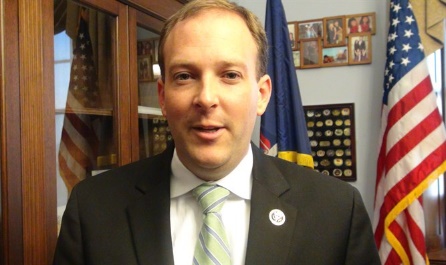 Lee Zeldin Eliran Aharon	Rep. Lee Zeldin, one of two Jewish Republicans in Congress and a staunch defender of Donald Trump, is running for governor of New York.“The bottom line is this: To save New York, Andrew Cuomo’s gotta go,” Zeldin said in a news release Thursday.	Zeldin, a House member from Long Island, handily won reelection in the fall over a Democratic Jewish challenger, despite being abashedly pro-Trump in a state where the former president is extremely unpopular.	Both Zeldin and David Kustoff of Tennessee, the other Jewish House Republican, voted to object to the Electoral College’s presidential vote tally after condemning the Jan. 6 riot at the Capitol.	Cuomo, the incumbent governor, is ensnared in a series of scandals — one involving lies about nursing home deaths in New York from COVID-19, as well as several allegations of sexual harassment by former colleagues.	The last Jewish governor of New York was Eliot Spitzer, who held the office between 2007 and 2008 before resigning amid a prostitution scandal. https://www.israelnationalnews.com/News/News.aspx/299904 Smotrich's proposal: Yariv Levin replaces Netanyahu as prime ministerReligious Zionism chairman says Netanyahu stepping down as PM to be president preferable to forming government with 'terror supporters.'Arutz Sheva Staff , Apr 08 , 2021 6:28 PM 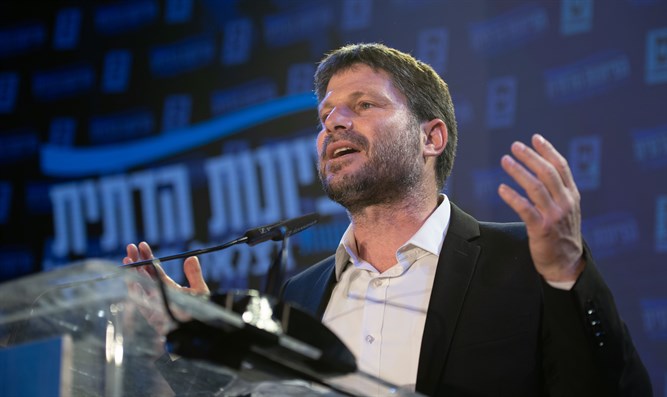 Bezalel Smotrich  Sraya Diamant/Flash90	MK Bezalel Smotrich, chairman of the 'Religious Zionism' party, proposed a solution to the political stalemate which could cause Israel to initiate a fifth election: Prime Minister Binyamin Netanyahu stepping down to run for president and Likud Minister Yariv Levin being appointed prime minister in his place.	The Mishpacha newspaper reported that Smotrich told one of the right-wing rabbis who visited him: "If Netanyahu is so anxious about the fate of the national camp, he is invited to save the Land of Israel, to appoint Yariv Levin as prime minister on his behalf and to manage affairs through him."	"In the meantime, Bibi can run for president, the legal proceedings against him will be stopped and after years a fully right-wing government will be formed with Bennett and Sa'ar, which will pass the Overrule Clause, without having to let terrorist supporters run our lives," MK Smotrich added.	Smotrich met with Prime Minister Netanyahu tonight (Thursday) in private. Later at 8:30 PM, Netanyahu will meet with the chairman of the Yamina party, Naftali Bennett.	The Likud chairman met yesterday with Aryeh Deri, Yaakov Litzman and Moshe Gafni in an attempt to figure out possible ways to form a government despite the current lack of 61 seats.	.Minister Yaakov Litzman said yesterday on Kol Barama radio that "there is no situation in which we sit down with Lapid or Liberman. Anyone who claims otherwise is dreaming." Litzman added that "I spoke with Smotrich, I understood that there are formulas for a solution," but did not elaborate on what those formulas were.https://www.israelnationalnews.com/News/News.aspx/299901 Democrat-run House Foreign Affairs Committee erases Jews from Yom HaShoahStatement also spells Holocaust with a lowercase H and fails to mention anti-Semitism while referencing "prejudice and injustice."Dan Verbin , Apr 09 , 2021 1:22 AM 	The Democratic Party controlled House Foreign Affairs Committee released a Yom HaShoah statement that omitted reference to the six million Jews killed in the Holocaust and spelled Holocaust with a lowercase H.	The statement also mentioned prejudice but failed to specifically mention anti-Semitism or Jew hate.	On Thursday, the Democrat-led House Foreign Affairs Committee tweeted, “On Yom HaShoah we commit ourselves to remembering the 6 million lives extinguished during the holocaust & millions more who survived its cruelty. To honor their memories, we must remain vigilant against the forces of prejudice & injustice or risk reliving the horrors of the past.”	The statement’s lack of reference to the Holocaust’s six million Jewish victims and the lowercase spelling of the word “holocaust” is considered deeply offensive by many Jews.	Dov Hikind, former Democratic New York State Assemblyman, who represented Brooklyn’s district 48 for 35 years, expressed his outrage in a reply.“Remember when media trashed the Trump admin for failing to mention JEWS were murdered in the Holocaust? 	Apparently the Democrat-led House FAC forgot about the fact that 6 MILLION JEWS WERE MURDERED DURING THE HOLOCAUST! ‘Yom HaShoah’ is a JEWISH day of Holocaust remembrance!” he tweeted. https://www.israelnationalnews.com/News/News.aspx/299909  [So I guess that next year they will just forget to mention it at all. – rdb]Iran is testing nuclear-capable missiles, Israeli ambassador revealsIran has been testing nuclear ballistic missiles for months, violating UN Resolution 2231, Israeli ambassador Gilad Erdan reveals.Arutz Sheva Staff , Apr 09 , 2021 11:57 AM 	As world powers are stepping up efforts to return to a nuclear deal with Iran, the Islamic Republic is testing nuclear-capable ballistic missiles in violation of the agreement, Israel revealed this week.	According to a report by Israel Hayom Friday, Israeli Ambassador to the United States and the United Nations Gilad Erdan has sent a letter to the UN Security Council and UN Secretary-General Antonio Guterres, revealing information about Iran's illegal missile activities, which violate Resolution 2231 that endorsed the Joint Comprehensive Plan of Action back in 2015.	Iran's Revolutionary Guards Corps has been testing missiles for several months, including nuclear ones, Erdan wrote in his letter. He called on UNSC members to condemn Tehran's actions.	The Security Council must respond to Iran's threats to world peace and security, Erdan wrote, and described in detail the kinds of missiles the regime was testing and what their capabilities were.	During one of its military exercises in mid-January, called "The Great Prophet 15," Iranian forces tested missiles of various ranges, including the Sejjil and Qader ballistic missiles, which are capable of carrying a 650 kg (1400 pounds) warhead and have a range of approximately 2,000 km (1,200 miles).	Tehran's technological progress once again reflects the link between the regime's space and military programs, which work together to develop the regime's nuclear capabilities, Erdan wrote in his letter.	Meanwhile, Iran warned Israel and the US Thursday about possible retaliation after the Jewish state struck Saviz, an Iranian-flagged ship, in the Red Sea on Tuesday.	"No doubt the United States was involved," an Iranian military spokesman said. https://www.israelnationalnews.com/News/News.aspx/299946 04/08/2021 NEWS AM – Today is Holocaust remembrance day!Eitan Katz - Forever Grateful / איתן כ״ץ - כי לעולם חסדוhttps://www.youtube.com/watch?v=K0fAkL6xmNwThe Life of Berthe Badehi | Episode 1 | Holocaust Remembrance Dayhttps://www.youtube.com/watch?v=TIbwbTyKvN0 From Egypt to Israel: A Modern-Day Exoduhttps://www.youtube.com/watch?v=K7WTEVzmw1A Read the Prophets & PRAY WITHOUT CEASING!That is the only hope for this nation!Genesis 24:42 And today I came to the well. And I said, Jehovah, God of my master Abraham, I pray, if You will, prosper the way in which I am about to go. 43Behold! I stand at the well of water, and when the virgin comes out to draw water, and I say to her, Please let me drink a little water from your pitcher, 44and she says to me, Both you drink and also I will draw for your camels, may she be the woman whom Jehovah has approved for my master's son.Syria says 4 soldiers wounded in Israeli airstrikes near DamascusSyrian state media reports attack near capital, weeks after reported strikes on weapon stores in same area; Lebanese media reports anti-aircraft missile explodes over LebanonBy TOI staff and AFP Today, 2:20 am 	Israel carried out airstrikes in Syria after midnight Wednesday attacking targets near Damascus and wounding four soldiers, Syrian state media reported, in the latest in a series of raids attributed to the Jewish state. 	The state-run SANA news agency said Syrian air defenses had engaged Israeli missiles near the capital Damascus, without giving details of the targets. 	SANA said the missiles were fired from the Golan Height s and from Lebanese air space, wounding four soldiers and causing “some material losses.” 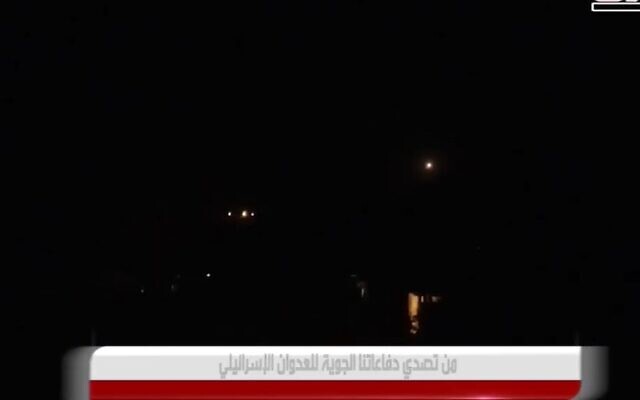 Missiles seen in the air above Damascus on April 8, 2021 during an alleged ISraeli airstrike (Screencapture/YouTube)	“Our air defenses intercepted the attack and shot down most of” the missiles, SANA cited a military source as saying. Defense analysts routinely dismiss such claims by the Syrian regime as empty boasts. 	Lebanese media reported that one of the Syria anti-aircraft missiles exploded over Lebanon, without causing injuries or damage. The Israel Defense Forces did not comment on the late-night strikes, in accordance with its policy to neither confirm nor deny its operations in Syria, save for those launched in retaliation for an attack from Israel’s northern neighbor. 	The Britain-based Syrian Observatory for Human Rights said the air strikes had targeted “military positions” near Damascus. 	Later they added the strikes hit several positions near the city and “destroyed an arms depot that belongs to the Iranians.” 	This was the first reported Israeli strike in almost a month, since an alleged strike on reported weapons depots near the Damascus airport.	In February Israeli strikes also reportedly targeted the area of Damascus International Airport, through which Iran had reportedly been flying advanced munitions, as well as military sites around the Damascus suburb of el-Kisweh, a long-time base of Iranian operations.	The strikes came days after drones reportedly bombed a shipment of advanced weapons that were being transported through Iraq into eastern Syria by Iranian proxies.	The IDF has launched hundreds of strikes in Syria since the start of the civil war in 2011 against moves by Iran to establish a permanent military presence in the country and efforts to transport advanced, game-changing weapons to terrorist groups in the region, principally Hezbollah.	Tensions have been high in the Middle East in recent months as Iran and the US jockey for position ahead of nuclear negotiations. https://www.timesofisrael.com/syria-says-4-soldiers-wounded-in-israeli-airstrikes-near-damascus/ At Yad Vashem, six Holocaust survivors carry torch in memory of 6 million lostWith unique stories, six of a shrinking number of survivors honor those who were killed at official ceremony as Israel marks Holocaust Remembrance DayBy Jessica Steinberg Today, 6:36 pm 	The six Holocaust survivors serving as torchlighters for the annual Yad Vashem Holocaust Remembrance Day ceremony on April 7, 2021 lit memorial candles from rabbinical organization Tzohar​, which is partnering with Yad Vashem in the​ 'Generations Light the Way'​ project​, encouraging people to gather​ together​ to​ light​ six memorial​ candles, a format created last year with the onset of COVID in order to have ceremonies at home to mark Yom Hashoa (Courtesy Dena Wimpfheimer)	The six Holocaust survivors slowly made their way in wheelchairs, or lean on canes or on their children’s or grandchildren’s arms, toward the six torches set up for the official Yad Vashem ceremony for Holocaust Remembrance Day. 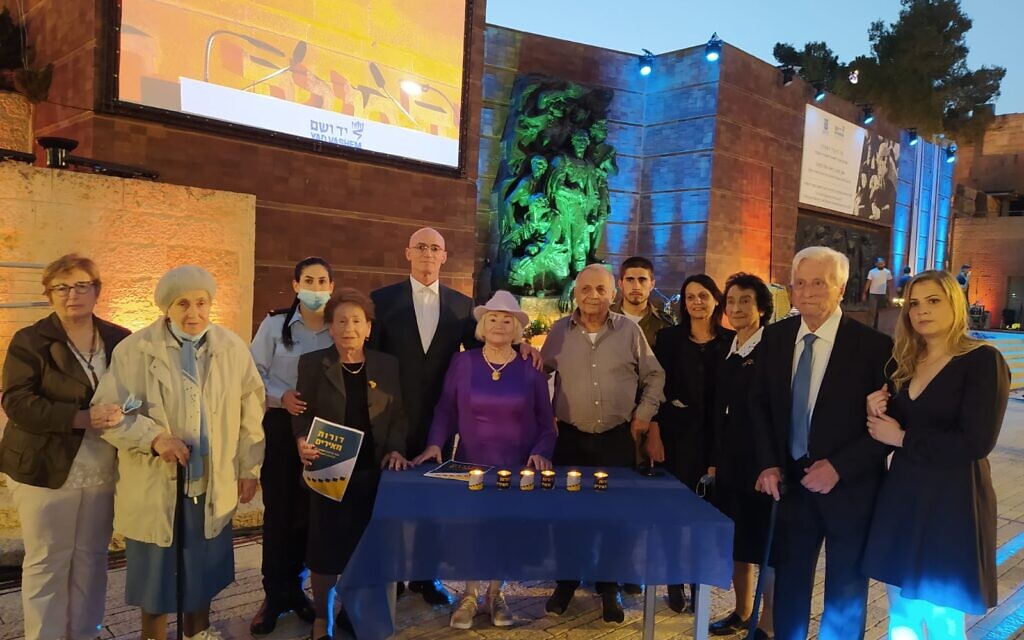 	An instructor told the survivors where to stand to look out to the audience, and how to hold the unwieldy torches in their sometimes shaky hands when the time came to light the ceremonial lights Wednesday night, to mark the start of Yom Hashoah. 	“What did she tell me to do?” Shmuel Naar, 96, said to his granddaughter, Geffen Naar, who accompanied him to the rehearsal and will be with him for the ceremony. 	It was hard to hear, as singer David D’or and his band were rehearsing on the stage just below the torchlighters, testing sounds and amplifiers. 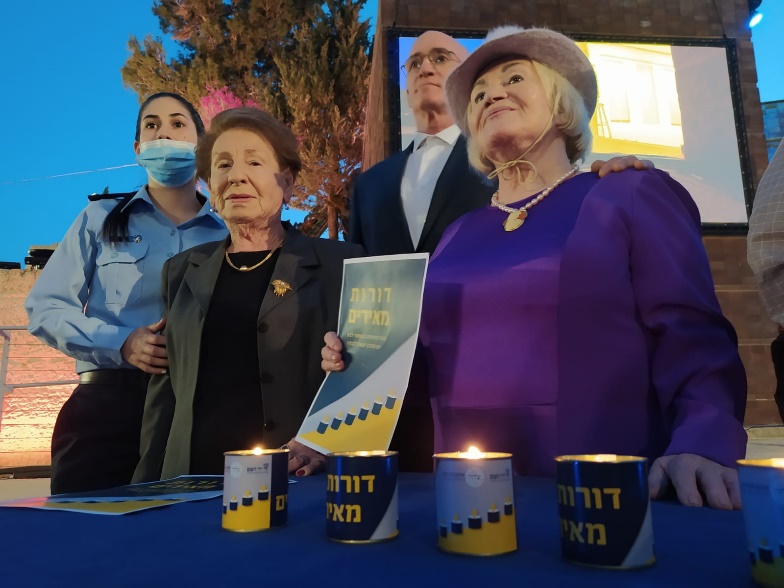 Holocaust survivors and torchlighters Sara Fishman, second from left, and Halina Friedman, far right, lit memorial candles from rabbinical organization Tzohar​, which is partnering with Yad Vashem in the​ ‘Generations Light the Way’​ project​, encouraging people to light memorial candles at home for Yom Hashoah (Courtesy Dena Wimpfheimer)	Naar was ready, however, to light the torch and honor his family and his former community of Thessaloniki, a center of Greek Jewry almost completely wiped out during the Holocaust. 	Naar, who was the only survivor from his family, made it through Auschwitz and Bergen-Belsen. He returned to Greece after the war before boarding an illegal immigrant ship to pre-state Palestine. He and his wife now have 10 grandchildren and 13 great-grandchildren. 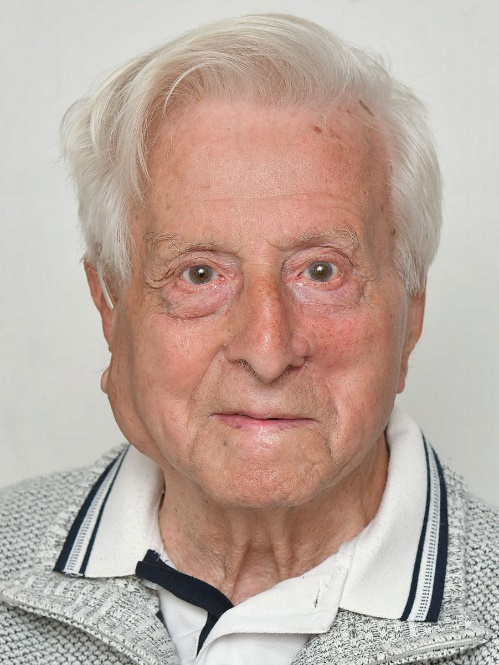 Shmuel Naar, one of the six torchlighters at the April 7, 2021 Holocaust Memorial Day ceremony at Yad Vashem (Courtesy Yad Vashem)	“I wasn’t interested in talking about this for many years,” said Naar. “But now people are often interested in our family and that makes me feel good. As much as I suffered in my earlier years, I have happiness in my later years.” 	The Naar family traditionally gathers on the eve of Holocaust Remembrance Day, said Geffen Naar, Shmuel’s granddaughter. The men, including Shmuel, first go to the Hechal Yehuda Synagogue, known as Tel Aviv’s Greek synagogue, for the Holocaust Remembrance Day ceremony, before joining his wife, children and grandchildren for the televised Yad Vashem ceremony. 	“I’m not religious but I go to offer respects to my family and to be part of this sorrow of what happened to us,” he said. Zehava Gealel, one of the six torchlighters at the April 7, 2021 Holocaust Memorial Day ceremony at Yad Vashem (Courtesy Yad Vashem)	Zehava Gealel, 86, also refused to spend her life focusing on her past as a concentration camp survivor from the Netherlands. She returned home after the war with her mother and three brothers, and they didn’t speak about the Holocaust, said Gealel. 	At the age of 12, Gealel and one brother immigrated to Israel, where she studied as a nurse. She retired on April 1 from Tel Hashomer Hospital after 50 years on staff.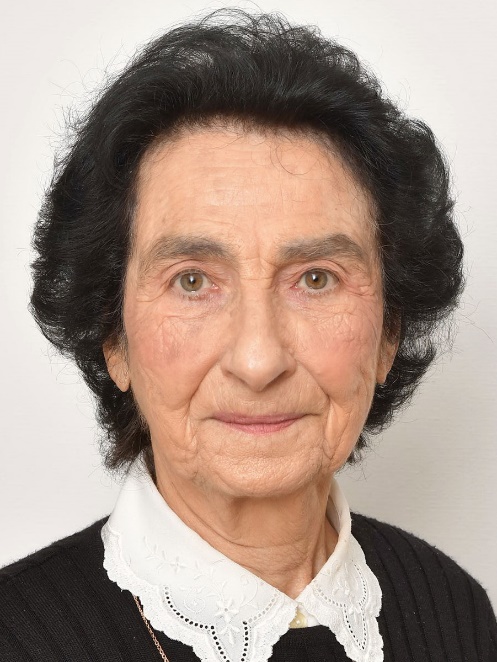 	“I learned not to talk about the Holocaust and just to continue with my life,” said Gealel.	It was her daughter, Miriam, accompanying her mother to the Yad Vashem ceremony, who first worked on bringing the conversation into the house and family, said Gealel.	Miriam said her mother downplayed her suffering during the Holocaust.	“Others had it worse than we did,” Miriam recalled was her mother’s message.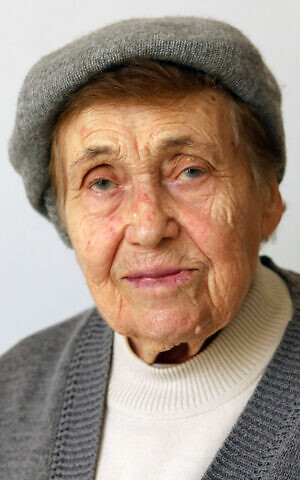 Manya Bigunov, one of the six torchlighters at the April 7, 2021 Holocaust Memorial Day ceremony at Yad Vashem (Courtesy Yad Vashem)	Manya Bigunov, 94, survived several forced labor camps in Ukraine, before escaping with a friend and returning home to Teplyk in Ukraine following liberation.	She reunited with her brother and sister and married, but was widowed in 1961, with one daughter.	Bigunov immigrated to Israel in 1992 with her daughter and two granddaughters and has become the unofficial documenter of the Jews of Teplyk, writing pages of testimony that were eventually transferred to Yad Vashem.Halina Friedman, 89, said she never used to watch the Yad Vashem ceremony. “But people die, there’s no one left, and we have to be part of this.”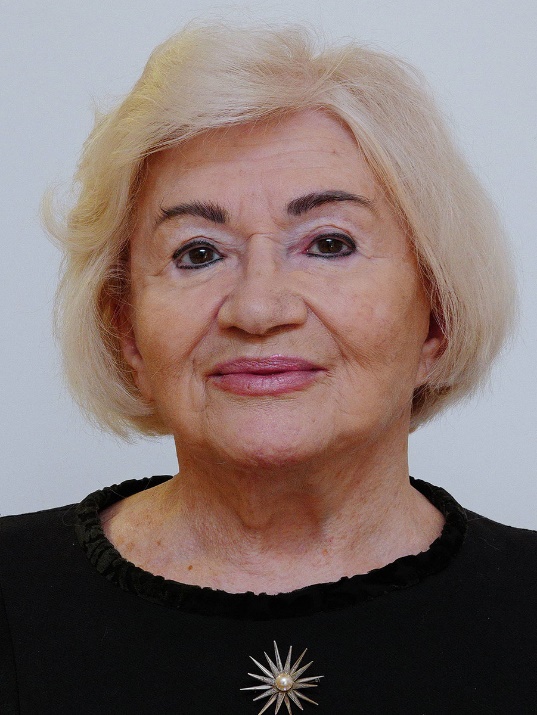 	According to official Israeli statistics, there were 180,000 Holocaust survivors in Israel as of December, 12,000 fewer than at the start of 2020.	A native of Lodz, Poland, Friedman survived a mass shooting by the Nazis in 1942 by pretending to be dead and was later smuggled out of the Warsaw Ghetto. She eventually moved to Israel and married another Holocaust survivor, Moshe Friedman, who has since passed away.Halina Friedman, one of the six torchlighters at the April 7, 2021 Holocaust Memorial Day ceremony at Yad Vashem (Courtesy Yad Vashem)	Friedman’s son, Oded Friedman, said it wasn’t easy growing up with two parents who were Holocaust survivors.	“There was barely a night when my father wouldn’t wake up screaming,” said Friedman. “We grew up with some chaos, it was hard, but I guess we survived.”	Others had long awaited this honor as a torchlighter, lighting one of the six flames that signify the 6 million Jews who perished in the Holocaust.		“I didn’t think anyone would track me down for this honor,” said Yossi Chen, 85. He was only partly joking.	“It’s a big honor that I wanted — I don’t want to just represent myself, but all those who are not alive,” said Chen.Yossi Chen, one of the six torchlighters at the April 7, 2021 Holocaust Memorial Day ceremony at Yad Vashem (Courtesy Yad Vashem)	Chen said he would light the torch in memory of those who fought in the uprising of the Lachwa Ghetto in Poland (now Belarus), the first ghetto uprising that took place six months before the well-known Warsaw Ghetto uprising, where his mother and younger brother perished.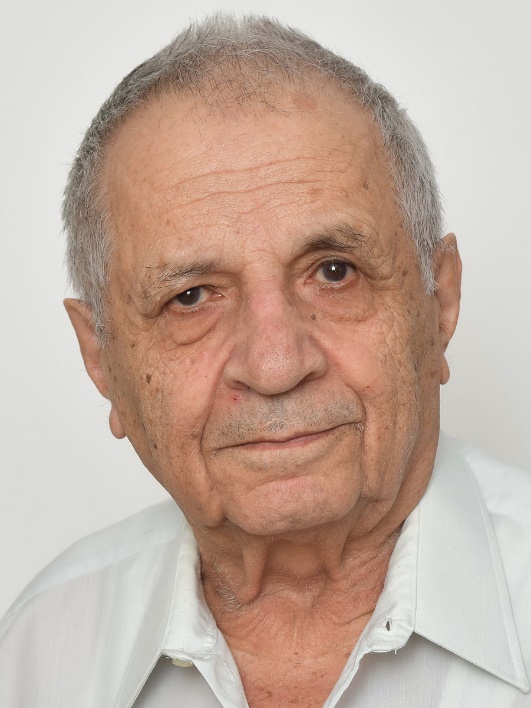 	Chen was 6 years old at the time, the youngest survivor of the ghetto. He ran away, completely alone for the first hour, before finding his uncle and then his father.	His uncle was killed, but he and his father survived in the forest until they joined partisan forces there.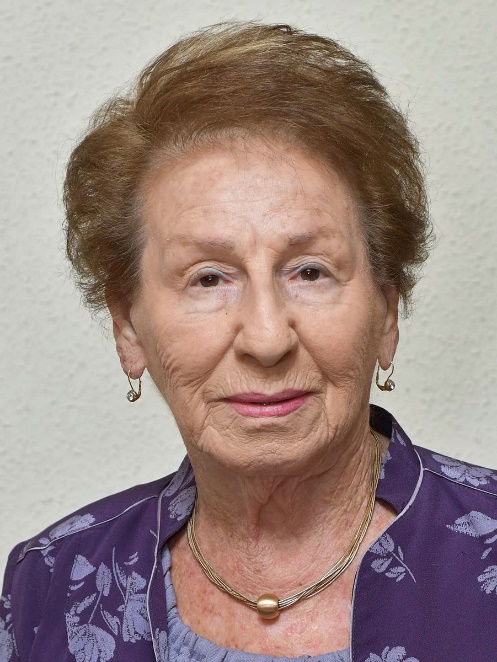 For Sara Fishman, a survivor of Auschwitz, it felt unreal to be at Yad Vashem after a year of surviving the coronavirus, when she spent much of the last 12 months at home in Tel Aviv with her caregiver, with visits from her family at the doorway.Sara Fishman, one of the six torchlighters at the April 7, 2021 Holocaust Memorial Day ceremony at Yad Vashem (Courtesy Yad Vashem)	Fishman has often shared her story of survival in Auschwitz, and her reunion with two of her sisters, the only survivors from their Hasidic family of 10 that lived in a part of Transcarpathia that was then part of Czechoslovakia.	On Tuesday night, however, Fishman was focused on being present at Yad Vashem, with one of her granddaughters.	“It’s unbelievable to be here after this year of the coronavirus,” said Fishman.“It’s incredibly emotional to be here in this very public eventhttps://www.timesofisrael.com/at-yad-vashem-six-holocaust-survivors-carry-torch-in-memory-of-6-million-lost/ Sirens blare as Israel comes to a standstill in remembrance of Holocaust victimsPublic life stops during 2 minutes of silence dedicated to memory of 6 million Jews killed, as daytime ceremonies honoring those persecuted by the Nazi regime get underwayBy TOI staff Today, 10:02 am 0 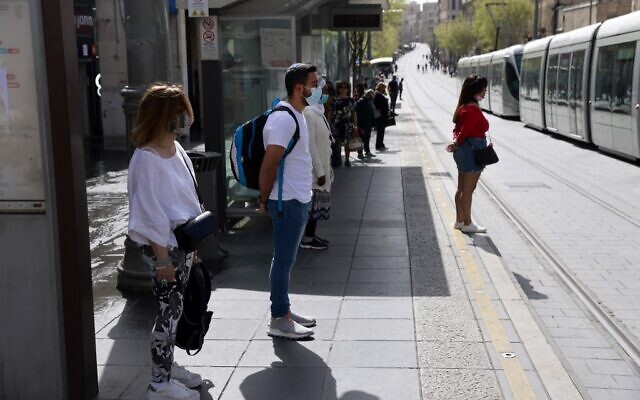 Israelis stand in silence in Jerusalem on April 8, 2021 as sirens wail across Israel for two minutes marking the annual day of remembrance for the six million Jewish victims of the Nazi genocide. (Menahem KAHANA / AFP)	Israel came to a standstill at 10 a.m. on Thursday as sirens wailed throughout the country in memory of the six million Jews murdered by the Nazis during World War II. 	The annual Holocaust Remembrance Day is one of the most solemn days on Israel’s national calendar, with much of the country all but shutting down for those two minutes to honor those who suffered under the Nazi killing machine. 	The siren halted Israeli outdoor life — pedestrians stood in place, buses stopped on busy streets and cars pulled over on major highways, their drivers standing on the roads with their heads bowed. 	It also heralded the start of the main daytime ceremonies for the somber day that began the night before with an official opening event at the Yad Vashem Holocaust museum in Jerusalem. 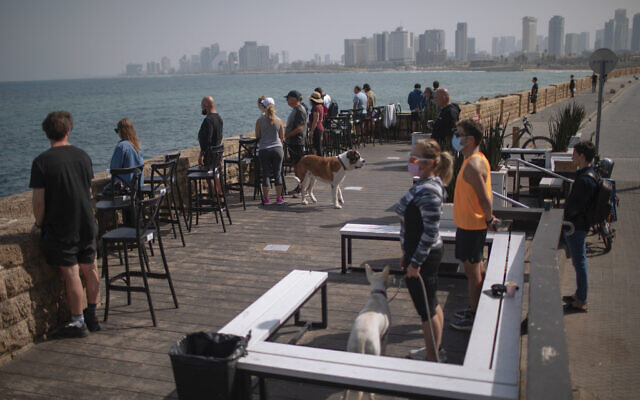 People stand still as a two-minute siren sounds in memory of victims of the Holocaust, in Tel Aviv, Israel, April 8, 2021 (AP Photo/Oded Balilty)Ceremonies are also held in schools, public institutions, and army bases. At 11 a.m. the “Unto Every Person There is a Name” ceremony began at the Knesset, an official annual event during which lawmakers read out the names of Holocaust victims. This year’s Yom Hashoah events are being held under the title “Until the Very Last Jew: Eighty Years Since the Onset of Mass Annihilation,” as laid down by the Yad Vashem Holocaust Museum in Jerusalem, marking Nazi Germany’s invasion of the Soviet Union, which was followed by the extermination of some one million Jews living in captured areas. There will be more public events than last year when the Health Ministry had banned gatherings due to the coronavirus outbreak, forcing ceremonies to go online.  https://www.timesofisrael.com/sirens-blare-as-israel-comes-to-a-standstill-in-remembrance-of-holocaust-victims/ Ex-news site CEO: I was told to ax Sara Netanyahu item or I’d sink business dealWrapping up 1st week of testimony in PM’s trial, Ilan Yeshua says Walla owner Elovitch angrily warned him bad press for PM’s wife would wreck his bid to buy TV provider’s sharesBy Judah Ari Gross and TOI staff Today, 7:30 pm 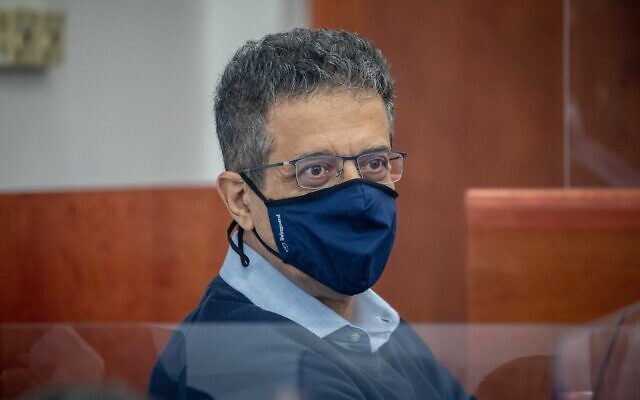 Former Walla CEO Ilan Yeshua at the Jerusalem District Court for Prime Minister Benjamin Netanyahu's corruption trial, April 7, 2021. (Yonatan Sindel/Flash90)	The first week of witness testimony in Benjamin Netanyahu’s trial wrapped up Wednesday, with former Walla CEO Ilan Yeshua telling the court he was forced to take down a story from the news outlet about the prime minister’s wife, Sara, because it could have harmed his employer’s chances at receiving a regulatory favor from the premier. 	Yeshua is a key witness in Case 4000, where the prime minister is accused of establishing an illegal quid pro quo with the owners of the Walla news website in which they gave him favorable coverage and he granted them regulatory favors. 	The prosecution showed text messages sent to Yeshua from Shaul Elovitch, who controlled Walla through his telecommunications firm Bezeq, in which he was told, “Take [the article] down now. It’ll prevent me from getting permission for Yes. I’ll kill you.” 	Yeshua explained that Elovitch was referring to a regulatory decision that he was waiting for from Netanyahu that would allow his company to purchase shares in the Yes television service provider. “At least that’s what I understood,” he added. 	The Bezeq-Yes deal, which went ahead in 2015, was worth hundreds of millions of dollars to Elovitch, according to the state prosecution, and Netanyahu’s alleged intervention to approve it as communications minister was part of his illicit quid pro quid arrangement with Elovitch, according to the charges, under which Walla’s content was skewed to the prime minister’s requirements and he advanced Elovitch’s business interests. 	The article Yeshua was ordered to take down was about a scandal at the time involving Sara Netanyahu and her treatment of a caretaker in the Prime Minister’s Residence. 	Prosecutor Yehudit Tirosh asked how Yeshua understood Elovitch’s message, “I’ll kill you.” 	“[It showed] the pressure he was under from the prime minister because of the article about Sara,” Yeshua said. 	The prosecution showed additional messages between Yeshua and his superiors, showing that the article had been taken off the homepage and removed from the website’s Facebook page, but that he was reprimanded for not removing the story from the outlet’s list of recent push notifications. 	“I was reprimanded because I didn’t clean it up all the way,” Yeshua said. 	In a text conversation from January 31, 2015, that prosecutors presented to the Jerusalem District Court, Elovitch asked Yeshua: “You don’t think we overdid it with Tzipi [Livni]?” the then-No. 2 in the Zionist Union party, which was challenging Netanyahu’s Likud in the March 2015 elections.	Elovitch was apparently referring to an article published on Walla (Hebrew) that was headlined with a quote by Livni saying Netanyahu spent more on alcohol in a month than the monthly minimum wage.	Pushing back, Yeshua told Elovitch that Walla also had to quote other party leaders besides Netanyahu, while noting the article was not at the top of the site.	“I don’t need Tzipi’s signature this week,” Elovitch responded.	He also told Yeshua: “It’s worth distinguishing between the most important thing and what is secondary. The really important things can be harmed by ego, self-righteousness and stupidity.”	In another text exchange, Elovitch told Yeshua to “act cautiously with Raviv Drucker, we’re in money time with him.” Asked to explain what the message meant, Yeshua said Drucker, an investigative journalist, had done a report at the time on Netanyahu or his family.	“I answered that of course we will be cautious about doing a follow-up,” Yeshua said.	He said Elovitch’s words “with him” referred to Netanyahu and that by “money time,” he meant “money time literally.”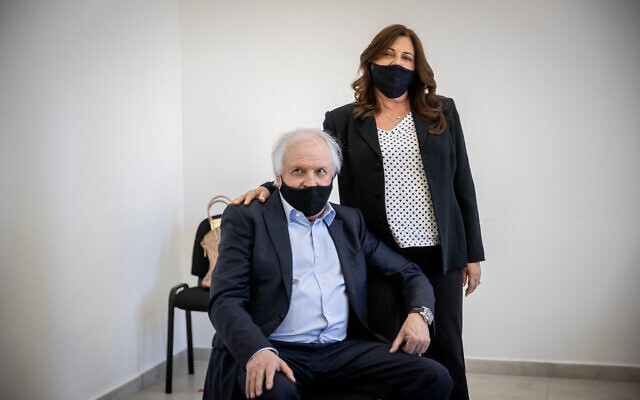 	Israeli businessman Shaul Elovitch and his wife Iris at the District Court in Jerusalem, April 6, 2021. (Yonatan Sindel / Flash90)	Yeshua also told the Jerusalem District Court that his litmus test for whether or not a topic related to Netanyahu could be published on his website was whether or not it appeared in the Israel Hayom tabloid, which is widely seen as overwhelmingly supportive of the premier.	“If it was published in Israel Hayom, it became ‘kosher,’” Yeshua said. “It can’t be so bad for it to be published by us. I need to be holier than the pope?”	Earlier Wednesday, Yeshua said it was the “norm” for nominees for senior positions at Walla, including editor-in-chief, to be examined and approved by Elovitch and the prime minister’s associates Ran Baratz and Nir Hefetz. He also testified that he had been told Walla would lose billions of shekels if its coverage was hostile to Netanyahu.	On Monday, Yeshua recounted how he was repeatedly instructed by his bosses and people close to Netanyahu to skew the news site, Israel’s second-largest, toward positive coverage of the premier and criticism of his rivals — and said he believed those instructions were part of a tradeoff deal between Netanyahu and the site’s owners.	The next day, Tuesday, Yeshua detailed how he was asked to be part of a coverup effort to hide the alleged quid pro quo deal. The testimony was heard despite efforts by Netanyahu’s lawyers to disqualify parts of it.	The alleged transaction goes to the heart of Case 4000, the most serious of the three cases against Netanyahu, in which he is charged with bribery, fraud and breach of trust. Netanyahu has pleaded not guilty to all charges.	Netanyahu allegedly used his powers when he served as both premier and communications minister from 2014 to 2017 to illicitly benefit telecommunications magnate Elovitch, the controlling shareholder of Bezeq, in exchange for positive coverage of the prime minister and his family by the Elovitch-owned Walla news site. Elovitch and his wife Iris also face bribery charges in Case 4000. Other Bezeq officials were indicted in related, but separate, cases last year.	The trial is scheduled to continue from 9 a.m. to 3:30 p.m. every Monday, Tuesday and Wednesday for at least the next few weeks. MORE - https://www.timesofisrael.com/ex-news-site-ceo-i-was-told-to-ax-sara-netanyahu-item-or-id-hurt-business-deal/ [After reading this, if his testimony is accurate, things may look pretty bleak for Bibi and he just might well choose the alternative being offered to him to take the nomination of president and get out of the Knesset PM role completely. He thinks he can get buy with what is going on but if this is accurate it doesn’t sound like it. – rdb]Smotrich: Muslims who don’t agree Israel belongs to Jews, won’t remain hereTibi tweeted a screenshot of a message he received which called to kill and deport Arabs from Israel, saying that he had been "flooded" with similar threats since Smotrich's tweet.By JERUSALEM POST STAFF, IDAN ZONSHINE   APRIL 7, 2021 17:29	Muslims who do not recognize that the Land of Israel belongs to the Jewish people will not continue to reside in the land,said head of the Religious Zionist Party Bezalel Smotrich on Wednesday, just hours before Israel bowed its head to mark Holocaust Remembrance Day.	Smotrich made the comment in a heated Twitter exchange with Joint List MK Ahmad Tibi.שמעתי שאחרי שהרב שמואל אליהו שליט"א אמר שמוסלמי אמיתי צריך לדעת שארץ ישראל שייכת לעם ישראל, אחמד טיבי פער עליו את פיו. אז אחמד, מוסלמי אמיתי חייב לדעת שארץ ישראל שייכת לעם ישראל, ולאורך זמן ערבים כמוך שלא מכירים בכך לא יישארו כאן. הרב שמואל ורבבות תלמידיו, ובהם אנחנו, נדאג לכך.— בצלאל סמוטריץ' (@bezalelsm) April 7, 2021	“A true Muslim must know that the Land of Israel belongs to the people of Israel and over time, people like you who don’t recognize that will not remain here,” Smotrich said.	Smotrich leads the most extreme right-wing party in the Knesset and sits alongside Itamar Ben-Gvir, a former Kahanist and Avi Maoz, head of the homophobic Noam faction.	Prime Minister Benjamin Netanyahu was scheduled to meet with Smotrich on Thursday as part of his efforts to form what he has called a “true right-wing government.”	In response, Tibi called Smotrich a racist and said that the fact that the right-wing MK’s only chance of becoming a minister is with support from the Arab Ra’am Party, gives him joy. “I am an Arab and you don’t mean anything to me,” Tibi said.אוי בצלאל היית ונישארת נער גבעות מתלהם. העובדה שלא תהיה שר אלא בהישענות על ערבים עושה לי נחת . המון נחת. אבל אני ערבי שלא סופר אותך. ולא רוצה לשכנע אותך בכלום ולא את הרב ההוא שאמר שהארץ מקיאה את הערבים.. יאללה תחפף Du bist ein Rassist https://t.co/yEWWvtcv66— Ahmad Tibi (@Ahmad_tibi) April 7, 2021 	Smotrich fired back at Tibi, saying he plans on becoming a Minister with the help of God and without leaning on the votes of Arab MKs, calling Tibi's response a "childish provocation."אוי אחמד, בע"ה אהיה שר וזה לא יהיה בשום פנים ואופן בהישענות על תומכי טרור ומחבקי מחבלים כמוך וכמו החברים שלך ברע"מ. אתם תמשיכו לעשות פרובוקציות ילדותיות במליאה ואנחנו נמשיך לבנות את ארץ ישראל כביתו של העם היהודי, בעבורו ובעבור אלו שמקבלים את היותה של ישראל מדינה יהודית. https://t.co/PgTVsHup3c— בצלאל סמוטריץ' (@bezalelsm) April 7, 2021 	"I have nothing to discuss with you," Tibi tweeted. "You and your Kahanist friend represent a sick variant of Judaism that only a politically distorted brain like Netanyahu's could ignore or rely on."	The twitter spat quickly escalated, as Tibi tweeted a screenshot of a Whatsapp message he received which called to kill and deport Arabs from Israel, saying that he had been “flooded” with similar threats since Smotrich’s tweet.אני מוצף בשעה האחרונה בהודעות כאלה ברוח הצהרתו של סמוטריץ. לא מתכוון לשחרר אותכם מנוכחותי בארץ שלי. אבל ניפגש מחר בטקס ״לכל איש יש שם״ בכנסת. pic.twitter.com/QNy6czJk2Y— Ahmad Tibi (@Ahmad_tibi) April 7, 2021	MK Ofer Cassif responded to the incident in a tweet as well, writing that “Israeli society is divided into transfer supporters and opponents of transfer.”	“The disturbing fact is that while Smotrich is openly calling for deportation, opponents of the transfer are keeping quiet to please Naftali Bennett,” He added. “Talk now. Before it’s too late.” https://www.jpost.com/israel-news/mk-smotrich-muslims-who-dont-believe-israel-belongs-to-jews-wont-stay-664417  [This is a really bad public display of Israeli ‘dirty laundry’. I can understand the hard feelings with the Islamic population because of all the past terrorism but sometimes what you are thinking a feel is best left unsaid and out of public view. – rdb]Senior health official warns pandemic 'still here', Israel in midst of battlePublic Health chief Dr. Alroy-Preis says coronavirus still poses a threat to the public due to foreign variants and the fact that adolescents yet to be vaccinated; just days earlier Alroy-Preis said the pandemic in Israel was dying outItamar Eichner, Alexandra Lukash, Nir Cohen |  Published: 04.07.21 , 19:07 	A senior health official on Wednesday said the coronavirus pandemic is "still here" and Israel is in the midst of a "battle" against the pathogen. 	Head of Public Health Services at the Health Ministry Dr. Sharon Alroy-Preis made the statement just days after claiming the pandemic in Israel was "dying out" and the ministry is considering scrapping the outdoor mask mandate.  (So which is it??? This is about as flip flop as Fauci. – rdb]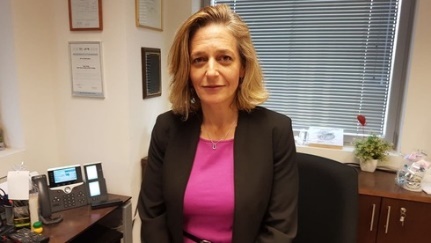 Head of Public Health Services at the Health Ministry Dr. Sharon Alroy-Preis (Photo: Alex Gumburg)	"We are only midway through the battle, the pandemic is still here,” said Alroy-Preis. “We have hundreds of verified patients every day. In addition, about 37% of the population is yet to be vaccinated. That is why we still must be careful.”	Despite her previous reassurance, Alroy-Pries says she fears the apparent decline in the virus’ reproduction number might be merely a temporary relief.	“I hope this respite lasts until the war [on coronavirus] ends. There are a lot of threats that can come from outside," said said Alroy-Pries, referring to foreign virus variants. "Since a third of the country is not yet vaccinated, including children, we have a fertile ground for outbreaks.” [This is more fear tactics by those that have vowed to support the globalist agenda and keep the fear monger up until everyone gets the Jab which will totally mess up their immune system and its response to future viruses. – rdb]	Alroy-Pries added thative despite the success of Israel’s vaccination drive - in which over five million Israelis received the first jab and over 4.8 million have been given the booster shot - we have yet to achieve herd immunity.	“When we can move around without masks and the threat of new infections ceases, then we will have achieved herd immunity. Currently though, we are not quite there,” said Alroy-Pries. 	“We must also understand that herd immunity depends on the virus’ reproduction (R) number (which indicates how many other people are infected by one virus carrier), and since each variant has its own R number, we still cannot safely say we have achieved herd immunity.	“We have, however, achieved a level of protection which allows us to open some things up. This is an achievement for all of us, this is a victory for the State of Israel, the numbers are falling and the R number is below 1,” added the health official. [Those peoples pseudo-science is appalling. – rdb]	The professor also addressed the prospect of vaccinating children, following Pfizer's announcement that its COVID vaccine is effective and safe for adolescents aged 12 to 15.	"This is a very important issue that needs to be discussed professionally with Israel’s pandemic taskforce," she said. “The decision on the matter will be made based on the opinions of the Health Ministry’s many professionals and those outside it."	The health official added that she cannot give her recommendation on the matter, since the ministry is still waiting for the FDA to approve the vaccine for children. [She has to wait until the “high commission” for indoctrination gives their opinion and tells her what to say. – Absolutely Sick. – rdb]	“Despite this, talks [on the matter of vaccinating children] are already underway in the ministry, since we are working under the assumption that the FDA will approve the shots for adolescents.”	According to Alroy-Preis, the current inability to vaccinate children is the reason why the country’s education system has reopened in a somewhat restrained manner.	“Currently, about 2.5 million children still unvaccinated. In the past, when we reopened the education system too soon, we saw an increase in infections, especially among youths. That is why we are working in a responsible manner,” said Alroy-Pries.	“We are now working to scrap capsule studies in third grades... Then we’ll see what becomes of the infection rate, and then we'll make our decision regarding the fifth and sixth grades." https://www.ynetnews.com/article/rydBZBsrO  [Run, Don’t walk from the Jab. Stay as far away as possible. – rdb]Gaza’s second wave: 35% of coronavirus tests positive, mass vaccination far offEnclave currently has 15,475 active cases, but with poor testing Hamas health officials estimate that the true number of sick could be more than five times as highBy Aaron Boxerman Today, 6:49 pm 	Even as Israel heads toward herd immunity, the Gaza Strip is seeing coronavirus infections reach record heights, with only enough vaccines for some two percent of the population. [Good! If they all get the virus, get some HCQ treatment and survive they won’t need the Jab! – rdb[	“We began to enter this wave of coronavirus during March. Right now, we’re still seeing a rise in infections and in serious cases, and we expect that number to continue to rise,” said Rami al-Abadleh, one of the officials charged with overseeing the anti-coronavirus effort in the Hamas-run Gaza health ministry. 	According to the Gaza health ministry, there were 15,475 active coronavirus cases present in the Gaza Strip as of Wednesday morning. A previous wave of infections, in December, peaked closer to 10,000 active cases. 	Since the beginning of the pandemic, 75,375 Gazans were known to have been infected with the novel coronavirus, and 642 are reported to have died. 
	Around 35% of tests came back positive over the past week, indicating that the virus is likely spreading widely undetected among Gazans. 
	Officials blame fast-spreading coronavirus variants whose presence was confirmed in Gaza last week. 
	Hamas officials announced tightened restrictions on Tuesday night, imposing a nightly curfew on vehicle traffic and ordering schools to close. 
	But with infections continuing to spike, and with the month-long Ramadan holiday around the corner, officials have not ruled out a return to lockdown. 
	“We’re doing everything we can so as to enter Ramadan with an improved epidemiological situation,” Hamas interior ministry spokesperson Iyad al-Bozm said. 
	“And we haven’t yet reached the peak of this wave,” al-Abadleh said, adding that he expected that new infections would crest sometime in mid-April. 
	With little testing being conducted in the densely populated coastal enclave, health officials estimate that the true number is likely to be more than five times as high as the reported figures.
	Hamas officials have denied that high numbers of deaths are going unreported alongside the high number of cases.
	“Gaza is small. Everyone who dies — both they and their families are known [to authorities]. No one could successfully cover up such a matter,” Hamas health official Munir al-Bursh told The Times of Israel last week.
	A study conducted in early February by Hamas health authorities estimated that around 40% of Gazans had coronavirus antibodies, far higher than the number of recorded cases. If two-fifths of Gazans have already had coronavirus, that would mean the death rate in Gaza is extremely low — far less than 1%.
	Some officials are optimistic, arguing that the high rate of apparently minor infections could lead to widespread herd immunity. Health officials in the coastal enclave attributed Gaza’s surprising immunity to its relatively young population — just 2.7% of Gazans are over the age of 65, compared to around 12% of Israelis.
	Oxygen running low
	Both the Hamas terror group and international observers have warned that the Gaza health system — worn down by years of an Israeli-Egyptian blockade and three wars between Israel and the enclave’s rulers — is ill-equipped to handle a severe spike in cases.
	Israel has justified the blockade as necessary to contain arms smuggling by Hamas, which avowedly seeks Israel’s destruction. Human rights groups have lamented the toll the restrictions take on ordinary Gazans.
	Gaza lacks sufficient hospital beds and medical equipment. Hamas authorities say they have little money with which to pay their medical staff, many of whom have received partial salaries for years.
	Oxygen used to treat critical coronavirus patients is also scarce. While three oxygen tanks arrived in the coastal enclave last week, they were not enough to cover the needs of patients in critical condition should cases continue to rise, according to Hamas health official Abd al-Latif al-Haj.
	“We’re concerned — as far as oxygen goes — that should the cases rise above what’s been anticipated, lives could be lost,” said al-Haj, who directs the ministry’s coordination with international organizations.
	Even testing for coronavirus in the coastal enclave is no simple matter. Gaza only has two laboratories equipped with the PCR machines used to examine coronavirus test kits. [They are probably lucky because the PCR test is inaccurate and essentially a waste – rdb]
	According to al-Haj, there is also a lack of testing kits, leading health authorities to rely on far less reliable rapid field tests, which have a higher rate of false negatives.
	“The negative [rapid] tests we do, we end up having to do a PCR test for them in any case, just in case we had a false negative,” he added.
	Gaza also lacks a resource far harder to import: trained and capable medical staff, al-Haj said. With few opportunities at home, many physicians and nurses with the opportunity to work abroad have left.
	“All of the medical students who head to study in Jordan, in Qatar — they don’t come back,” al-Haj said sadly.
	But al-Abadleh — who said he expected to see as many as 70 to 80 percent of Gazans eventually get the virus — dismissed the possibility that the health system would collapse under the weight of serious infections.
	“In the health ministry, we are preparing for every eventuality,” al-Abadleh said. “In the first wave, we did not have enough intensive-care beds for patients, so we used normal beds. We’ll make do.”
‘Check their temperature, wave them through’
	For months after the pandemic began last March, Hamas authorities managed to prevent the virus from entering the coastal enclave through strict quarantine measures. All those arriving in Gaza stayed in mandatory Hamas-run quarantine centers for three weeks, taking multiple coronavirus tests.
	Nonetheless, the virus found a way into the Strip. The first cases of community spread were recorded in late August, nearly six months into the pandemic. Infections spiked in mid-December, with nearly 45% of tests coming back positive.
	A harsh lockdown by Hamas health authorities then succeeded in curbing the spread of the virus. Life in Gaza slowly began to return to normal, with schools, mosques and popular markets coming back to life in early February.
	The lull in cases did not last, however. Over the two weeks, thousands of new infections were recorded in the Gaza Strip.“There was a loosening of adherence to guidelines — people resumed holding large weddings and filling popular markets,” said Jawad al-Tibi, a former Palestinian Authority health minister who now advises exiled Palestinian leader Mohammad Dahlan. MORE -https://www.timesofisrael.com/gazas-second-wave-35-of-coronavirus-tests-positive-mass-vaccination-far-off/ U.S. to restore more than $200 million in aid to PalestiniansBased on notice emailed by the administration to congressional offices, Biden's aid package calls for $150 million through refugee agency UNWRA, $75 million in U.S. economic support and $10 million in development fundingReuters | Published: 04.07.21 , 19:47 	The Biden administration plans to provide at least $235 million in U.S. aid to the Palestinians, restoring a large part of the assistance that was cut off by then-President Donald Trump, people familiar with the matter said. 	The package, including humanitarian, economic and security aid, is expected to be announced by the State Department later on Wednesday as part of an effort to repair U.S. ties with the Palestinians that all but collapsed during Trumps tenure.	It will mark Democratic President Joe Biden's most significant move since taking office on Jan. 20 to make good on his promise to roll back some components of his Republican predecessor's approach that Palestinians denounced as heavily biased in favor of Israel. 	The plan calls for $150 million through the United Nations relief agency UNWRA, $75 million in U.S. economic support and $10 million in development funding, according to a notice emailed by the administration to congressional offices. 	The new administration has previously pledged to resume hundreds of millions of dollars in economic and humanitarian assistance and work toward reopening the Palestinians' diplomatic mission in Washington.	Biden's aides have also made clear they want to re-establish the goal of a negotiated two-state solution as a priority in U.S. policy on the Israeli-Palestinian conflict.	But they have moved cautiously so far, and any major steps are likely to wait following Israel's inconclusive March election, which will be followed by Palestinian elections scheduled in coming months.	The Trump administration blocked nearly all aid since it severed ties with the Palestinian Authority in 2018. The move was widely seen as an attempt to force the Palestinians to negotiate with Israel on terms the Palestinian leadership branded as an effort to deny them a viable state.	The cuts came after Palestinian leaders decided to boycott the Trump administration's peace efforts over its decision to recognize Jerusalem as the capital of Israel and move the U.S. embassy there from Tel Aviv, upending decades of U.S. policy. 	This included rescinding aid to funding for the United Nations Works and Relief Agency (UNWRA), which provides aid and relief services to around 5.7 million registered Palestinian refugees across the Middle East.The bulk of the restored funding will be funneled to UNWRA while separate economic aid will go through an Economic Support Fund for programs in the West Bank and Gaza, and the development money via the U.S. Agency for International Development, according to a congressional source.	The notice to Congress also said Washington would resume security assistance to the Palestinians, the source said.	However, the administration is likely to hold back for now on resuming direct economic aid to the Palestinian Authority while Biden's aides consult with Congress on potential legal obstacles, according to one person familiar with the matter. The notice to Congress assured lawmakers that all assistance would be consistent with U.S. law.	The money that will go to UNWRA does not immediately restore contributions to the $365 million level that the U.S. gave to the agency in 2017. https://www.ynetnews.com/article/SknhPrsSu  [It is impossible to fix stupid and the “Bi-dumb” demon-rat group is stupid and totally evil. – rd b]Jordan’s king declares palace crisis ‘over,’ in 1st comments on alleged plotIn statement read on his behalf, Abdullah says ‘sedition has been nipped in the bud’ and that his half-brother Prince Hamzah is ‘in his palace under my protection’ By AFP Today, 8:12 pm 	AMMAN, Jordan — Jordanian King Abdullah broke his silence Wednesday to tell his nation that the worst political crisis in decades sparked by an alleged plot involving his half-brother Prince Hamzah was over. 	The government had accused Hamzah — a former crown prince who was sidelined as heir to the throne in 2004 — of involvement in a conspiracy to “destabilize the kingdom’s security” and arrested at least 16 people. 
	But Abdullah said Wednesday that Hamzah, who has signed a letter pledging his loyalty to the king following mediation by an uncle, was safe in his palace under his “protection.” 
	“I assure you, that the sedition has been nipped in the bud,” Abdullah said in an address read out in his name on state television, a day after an official news blackout on the affair. 
	“The challenge of these last days was not the most dangerous for the stability of the country — but it was the most painful for me because the parties involved in this sedition were from home and from outside,” he said. 
	It was not clear whether the king was referring to actors external to the royal family or to the kingdom. 
	Foreign Minister Ayman Safadi on Sunday had charged that the plotters had linked up with foreign parties, but had declined to identify them. 
‘Family’ matter
	Hamzah was appointed crown prince in 1999 in line with his father’s wishes, but Abdullah stripped him of the title in 2004 and named his eldest son in Hamzah’s place. 
	After claiming he was put under house arrest Saturday, Hamzah had made extensive use of traditional and social media to lash out against his situation. MORE - https://www.timesofisrael.com/jordans-king-declares-palace-crisis-over-in-1st-comments-on-alleged-plot/ Iran shows images of ship ablaze after attack attributed to IsraelState TV broadcasts grainy still shots of MV Saviz on fire and with a tall column of smoke rising into the sky; doesn’t give cause of explosion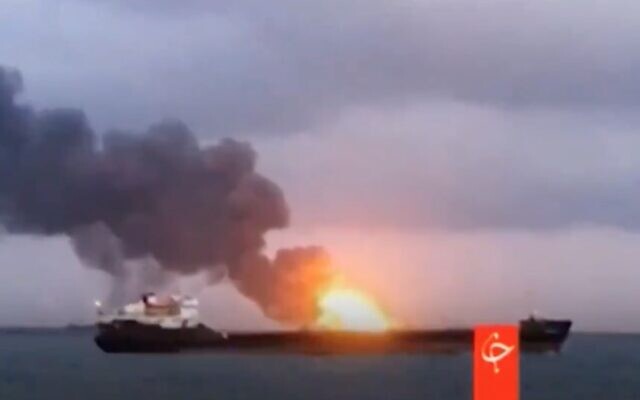 By TOI staff Today, 8:20 pm Screen capture from video sad to show the Iranian ship MV Saviz, on fire following an explosino as it was anchored off the coast of Yemen. (Screenshot: Twitter)	Iranian state television on Wednesday broadcasted images it said showed the MV Saviz on fire in the Red Sea after an attack on the cargo ship, believed to be a base for Iran’s Revolutionary Guard military force. 	The short report showed grainy still images of the vessel ablaze with a column of smoke stretching into the sky and said the vessel suffered “minor damage” from an “explosion.” 	The report did not say what was the cause of the blast or who was behind it. 	Israel is suspected to have carried out the assault, which an American official attributed to a mine attack the previous day by Israeli naval commandos. 	Earlier in the day Iran’s foreign ministry confirmed the assault on the MV Saviz, which had been anchored for years in the Red Sea off Yemen. 	In a brief report moments ago, #Iran's state TV showed images of the #Saviz, an Iranian ship that was hit yesterday in the Red Sea. A smoke column clearly visible. 	No comments on the cause of the "explosion" or who is behind it. The ship has reportedly suffered "minor damage". pic.twitter.com/qTsVpRbwOe — Kian Sharifi (@KianSharifi) April 7, 2021	A statement attributed to foreign ministry spokesman Saeed Khatibzadeh described the ship as a commercial vessel and said that there were no casualties. 	A US official told The New York Times that Israel notified the US that Israeli forces attacked the ship around 7:30 a.m. local time on Tuesday. 	The anonymous US official said Israel called the strike a retaliation, and that the ship had been hit below the waterline.	The IRGC blamed Israel for the attack on social media, The Times said.	The US official said the attack may have been timed to let an American aircraft carrier, the Dwight D. Eisenhower, move away from the area. The carrier was around 200 miles away at the time of the strike, the official said.	In an earlier Iranian state TV statement, an anchor cited The New York Times story.	Israel has not officially commented on the incident. Quizzed about it Wednesday, Defense Minister Benny Gantz said only “every place we find an operational challenge or operational need, we will continue to act.”	Israel rarely confirms or denies strikes against Iran-linked targets, but sometimes claims credit for attacks that are a direct response to aggression by Iran or its proxies.	The ship’s long presence in the region, repeatedly criticized by Saudi Arabia, has come as the West and United Nations experts say Iran has provided arms and support to Yemen’s Houthi rebels amid that country’s years-long war. Iran denies arming the Houthis, though components found in the rebels’ weaponry link back to Tehran.	Iran previously described the Saviz as aiding in “anti-piracy” efforts in the Red Sea and the Bab el-Mandeb strait, a crucial chokepoint in international shipping.	Iran’s semiofficial Tasnim news agency, believed to be close to the Guard, reported the attack late Tuesday, saying explosives planted on the hull of the Saviz exploded. It did not blame anyone for the attack and said Iranian officials likely would offer more information in the coming days.	The Saviz, owned by the state-linked Islamic Republic of Iran Shipping Lines, came to the Red Sea in late 2016, according to ship-tracking data. In the years since, it has drifted off the Dahlak archipelago, a chain of islands off the coast of the nearby African nation of Eritrea in the Red Sea. It likely received supply replenishments and switched crew via passing Iranian vessels using the waterway.	Briefing materials from the Saudi military earlier obtained by the AP showed men on the vessel dressed in camouflage, military-style fatigues, as well as small boats capable of ferrying cargo to the Yemeni coast. That briefing material also included pictures showing a variety of antennas on the vessel that the Saudi government described as unusual for a commercial cargo ship, suggesting it conducted electronic surveillance. Other images showed the ship had mounts for .50-caliber machine guns.	The Washington Institute for Near-East Policy has called the Saviz an “Iranian mothership” in the region, similarly describing it as an intelligence-gathering base and an armory for the Guard. Policy papers from the institute don’t explain how they came to that conclusion, though its analysts routinely have access to Gulf and Israeli military sources.	Israel and Iran have accused each other recently of attacking a number of merchant ships, damaging them with explosives. The vessels in each case were only lightly damaged and there were no reported injuries in the incidents.MORE - https://www.timesofisrael.com/iran-shows-images-of-ship-ablaze-after-attack-attributed-to-israel/ Beijing Accelerating Timeline For Possible Invasion Of Taiwan, Expert Warnsby Tyler Durden Tuesday, Apr 06, 2021 - 09:45 PMAuthored by Frank Fang via The Epoch Times,The Chinese communist regime is accelerating its plans to invade Taiwan, an expert warns, as Beijing ratchets up military maneuvers against the island.	Twenty Chinese military aircraft - including four nuclear-capable H-6K bombers, 10 J-16 fighter jets, two Y-8 anti-submarine warfare aircraft, and a KJ-500 airborne early warning and control aircraft - entered Taiwan’s air defense identification zone (ADIZ) on March 26, according to Taiwan’s Ministry of National Defense. It was the largest incursion ever reported by the ministry.	Taiwan’s ADIZ, located adjacent to the island’s territorial airspace, is an area where incoming planes must identify themselves to the island’s air traffic controller.
	The incursion caps off a significant increase in hostility by Beijing against Taiwan since 2020. Taiwan’s President Tsai Ing-wen, re-elected last January, has taken a hard line against threats posed by the Chinese Communist Party (CCP), while the island has deepened its cooperation with the United States—prompting the regime to escalate its warmongering towards the island.
	The CCP sees Taiwan as a part of its territory and has threatened war to bring the island under its fold. The self-ruled island is in reality a de-facto independent country with its own democratically-elected government, military, constitution, and currency.
	The Republic of China (ROC)—Taiwan’s official name—overthrew China’s Qing Dynasty emperor in 1911. After the ROC retreated to Taiwan upon being defeated by the CCP during the Chinese Civil War, the CCP established a communist state called the People’s Republic of China (PRC) in 1949, while Taiwan gradually transitioned to become a democracy. But to this day, the Chinese regime has refused to recognize Taiwan’s sovereignty.
	Last year, the Chinese air force flew about 380 sorties into Taiwan’s ADIZ, the highest number in a given year since 1996. So far this year, the Chinese military has been sending aircraft into the ADIZ on a near-daily basis.
	The island’s coast guard on April 1 announced that Beijing has been flying unmanned drones near Taiwan’s Dongsha Island, located in the northern part of the South China Sea. The authority said it could not rule out that Beijing was using the drones to carry out reconnaissance.
Alongside military actions, the regime has sharpened its rhetoric towards the island. Earlier this year, a Chinese defense spokesperson threatened war against Taiwan if it declared independence.
	On March 31, Hu Xijin, editor-in-chief of hawkish state-run media Global Times, wrote on his social media, that he would like to order able-bodied men to go blow up bunkers in Taiwan in the event of war.
	An unnamed Chinese pilot, who flew one of the Chinese aircraft crossing into Taiwan’s ADIZ on March 29, said, “This is all ours” after being asked to leave the airspace by the pilot of a Taiwanese interceptor aircraft, according to local media, who obtained a recording of the pilot’s remark from the Facebook page “Southwest Airspace of TW.”
Preparing to Invade
	Beijing’s incursions are part of a series of dry runs in preparation for an invasion of Taiwan, John Mills, the former director of cybersecurity policy, strategy, and international affairs at the Office of the Secretary of Defense, told The Epoch Times.
	Mills projects that these exercises could culminate in a large-scale dry run in the next two years. These dry runs are necessary, Mills said, given the complexity of amphibious landing operations—as well as how the Chinese military has never conducted a forced landing on a hostile power in a real-life situation before.
	Any amphibious assault on Taiwan may also involve swarms of Chinese civilian merchant vessels and fishing boats, Mills said.
	He believes that an invasion could come in the next three years—much earlier than the six-year estimate given by U.S. Adm. Philip Davidson, head of the U.S. Indo-Pacific Command (INDOPACOM), during a congressional hearing in early March.
	“If they haven’t done in 10 years, I think [Chinese leader] Xi [Jinping] will probably have been removed from office. I think even six years is pushing it,” Mills said. He added that Xi could come under pressure to attack Taiwan to deflect attention away from internal problems, such as an economic crisis.
	U.S. Adm. John Aquilino, the nominee to replace Davidson as head of INDOPACOM, at his confirmation hearing in March declined to endorse Davidson’s six-year estimate, but said the threat of a Chinese invasion is “much closer to us than most think.”
	This point was echoed by former national security advisor H.R. McMaster, who in March said that Xi believes “he has a fleeting window of opportunity that’s closing” in relation to attacking Taiwan. McMaster said the period from 2022 onward marks the time “of greatest danger” to Taiwan, noting that this coincides with after the conclusion of the 2022 Beijing Winter Olympics.
	But right now, the Chinese military is still not ready for an attack against the island, Mills said. The problem is, however, that the longer it waits to invade, the more ready and fortified Taiwan will be.
	“We all need to be aware of and be ready for an acceleration of these timelines,” Mills warned.
	Beijing’s Taiwan ambitions stem primarily from its desire to get its hands on the island’s semiconductor-making capability, according to Mills. Taiwan is home to TSMC, the world’s largest contract chipmaker.
	China is heavily dependent on foreign semiconductors—tiny chips that power everything from cellphones to missiles. According to Bloomberg, China imported $380 billion-worth of chips in 2020, accounting for about 18 percent of all its imports.
	The regime is now struggling to secure foreign semiconductors following a series of sanctions slapped on Chinese companies by the Trump administration. U.S. sanctions have crippled the smartphone business of Chinese tech giant Huawei. Chinese chipmaker SMIC has also been put on a trade blacklist.
Hitting Back at US
	Soong Hseik-wen, a professor at the Institute of Strategic and International Affairs (ISIA) of Taiwan’s National Chung Cheng University (NCCU), told The Epoch Times that the Chinese regime was making a statement with its incursion on March 26, in response to actions by the U.S. government in March.
	These events included President Joe Biden’s first summit with Quad leaders from Australia, India, and Japan; the meeting in Tokyo between Secretary of State Antony Blinken, Pentagon chief Lloyd Austin, and their Japanese counterparts; and the Sino-U.S. talks in Anchorage, Alaska, according to Soong.
	“These three events showed that there are structural conflicts between China and the United States, and they cannot be resolved through diplomatic negotiations,” he said.
	The two-day talks in Anchorage were marked by heated exchanges on March 18, during which the CCP’s top diplomat Yang Jiechie lashed out at U.S. foreign and trade policies, and over what he said was the United States’ struggling democracy and poor treatment of minorities.
	The meeting highlighted how far apart the Chinese regime and United States are on critical issues, as the Chinese delegation rejected U.S. concerns about Beijing’s human rights abuses in Xinjiang, its crackdown on freedoms in Hong Kong, and its intimidation of Taiwan, on the grounds that they were China’s “internal affairs.”
	Viewing U.S. actions as escalating efforts to confront the regime, Beijing decided to flex its military muscle by sending a large aircraft squadron into Taiwan’s ADIZ on March 26, Soong said.
	A bilateral agreement on coast guard cooperation between Taiwan and the United States—signed the day before the incursion—may have played into Beijing’s plan to take military action against Taiwan on March 26, Soong added. The agreement, he said, was a clear attempt to push back against Beijing after it passed a law in January to allow its coast guard to fire on foreign ships if needed.
	With the agreement, the U.S. government was “explicitly saying” that the coast guard would also be a part of its maritime strategy to secure peace and stability in the region, Soong said.
	China’s coast guard law has drawn widespread concern from its neighbors, including Japan, the Philippines, Taiwan, and Vietnam.
	On March 28, U.S. Ambassador to Palau John Hennessey-Nilan arrived in Taiwan as part of a Palau delegation headed by President Surangel Whipps. Palau is one of Taiwan’s 15 diplomatic allies.
	Soong suggested that Beijing could have received intelligence of the U.S. ambassador’s visit to Taiwan, which would have prompted Beijing to show its disapproval, since the visit marked the first time a sitting U.S. diplomat has traveled to Taiwan since Washington ended diplomatic ties in favor of Beijing in 1979.
	Kelly Craft, former U.S. Ambassador to the United Nation, was originally going to visit Taiwan in mid-January, before her trip was canceled at the last minute.
	Defending Taiwan
	In the face of an escalating military threat from China, Mills said the Biden administration should adopt an unambiguous policy of deterrence towards the CCP. Specifically, Mills said the United States should have a visible navy and air force presence around Taiwan, as well as in the East China Sea and the South China Sea.
	Boosting Taiwan’s self-defense capability is also important, and the Biden administration should sell the island any weapons that it asks for, in accordance with the Taiwan Relations Act, according to Mills. Under the legislation, the United States is obliged to supply the island with weapons needed for its self-defense.
	Finally, the Pacific Deterrence Initiative (PDI) created under the fiscal 2021 Pentagon spending bill, would also be vital for U.S. forces in defending the region, Mills added. The PDI, akin to the European Deterrence Initiative, is aimed at securing advanced military capabilities to deter China’s military threats in the Indo-Pacific region.
	To defend against a possible invasion, Taiwan “can never have enough ammunition,” Mills said, adding that the island’s recent move to begin producing long-range missiles that could reach deep into mainland China was a “big deal.”
	Taiwan’s missiles are “a clear message that they’re going to reach out and inflict cost,” according to Mills.
	Soong suggested that the Biden administration could support Taiwan in two ways: assisting Taiwan to participate in international organizations and welcoming Taiwan to become a part of a “trusted industry alliance.”
	In February, Biden signed an executive order to begin a 100-day review of U.S. supply chains in several key sectors, including semiconductors, pharmaceuticals, and rare-earth minerals.
	The American Institute in Taiwan, the de-facto U.S. embassy in Taiwan, announced on April 1 that a virtual forum was held on Wednesday between high-level Taiwanese and American officials, to discuss the effort to expand Taiwan’s participation in “U.N. organizations and other international fora,” including the World Health Organization (WHO).
	Taiwan is currently not a member of the WHO because of Beijing’s objections.
	The Biden administration could also take active steps to enforce several pieces of pro-Taiwan legislation that were signed into law by former President Donald Trump, Soong said. The legislation includes the Taiwan Travel Act, the TAIPEI Act, and the Asia Reassurance Initiative Act.
	Taiwan, located on the first island chain, would be among the first targets of any Chinese military aggression in Asia. The first island chain is an arbitrary demarcation from the southern Japanese island of Kyushu, Taiwan, the Philippines, to Indonesia. For decades, the CCP’s military strategists have seen the first island chain as a barrier to the regime’s air and naval power, leaving the second island chain and beyond out of its reach.
	As a result, Soong said that some European and Asian countries, in particular Japan and Australia, are observing Taiwan closely to see whether cooperation between Taipei and Washington is solid.
	“These countries are watching how the U.S. government will enact these legislation, questioning whether it will pay lip service [about U.S. commitment to allies’ security] under certain situations,” explained Soong.
	The Biden administration has said its commitment to Taiwan is “rock-solid.” But according to Soong, how serious the administration is in defending the island remains to be seen, especially given that Biden himself has never used the word “threat” to describe the CCP.
	Biden has instead framed the regime as America’s “most serious competitor.”
	Soong said he foresees the United States and China engaging in small-scale military conflicts in the near future, especially at two Taiwan-controlled islands in the South China Sea—Dongsha and Taiping.“I believe the United States and China are in a new cold war,” Soong said.https://www.zerohedge.com/geopolitical/beijing-accelerating-timeline-possible-invasion-taiwan-expert-warns  ]This is a long and rather disturbing report. There have been multiple reports on the web of a marked increase in tension in the Taiwan/China area and a recent report of extreme concern by Japan over this issue. Japan has expressed a readiness to intervene and protect Taiwan as well because of other territorial hostilities with China. This bears very close watching. – rdb]Bill Gates and George Soros Team Up to Form Organization Tasked with Policing with “Disinformation”Jose Nino Apr 6, 2021	The American ruling class never sleeps and now they’re propping up a new organization to fight so-called “misinformation” and “disinformation.”
	Joseph Vasquez of NewsBusters reported that the Aspen Institute Commission on Information is being funded by the likes of billionaire oligarchs such as Bill Gates and George Soros to “fight ‘mis- and disinformation.’” [What is ‘disinformation’? Anything that doesn’t go along with their approved narrative for establishing the global system and the coming economic reset – rdb]
	The Aspen Institute features Katie Couric, a seasoned corporate media mouthpiece, as its co-chair. Vasquez observed that “Couric recently suggested during a segment with HBO host Bill Maher that ‘we’ should ‘deprogram’ people within former President Donald Trump’s cult.’” 
	In addition, the commission counts on Rashad Robinson, the CEO of Color of Change. Soros financially backs Color of Change, which has been one of the more prominent organizations to lead the push to defund police departments nationwide.
	Cybersecurity and Infrastructure Security Agency Director Chris Krebs is another co-chair of the Aspen Institute. For those with short term-memory, Krebs claimed that the 2020 election was “the most secure in history,” a comment which was met with criticism from a senior Department of Homeland Security official.
	Vasquez highlighted how much money Gates and Soros have dropped in propping up this organization:
	The Bill & Melinda Gates Foundation and two organizations within Soros’s Open Society Network — Foundation to Promote Open Society ($2,594,780) and the Open Society Institute ($445,000) —  have pumped Aspen Institute with at least $101,854,593 and $3,039,780 respectively between 2003 and 2020, according to Foundation Directory Online data.
	The list of members on the Commission were rather interesting, which Vasquez outlined:
	The member list for the Commission was just as revealing as to the nature of its bias. One of the “members” was none other than the estranged liberal Duke of Sussex Prince Harry. Quadrivium Foundation Co-Founder and President Kathryn Murdoch, the climate activist wife of former Fox News heir and fellow eco-activist James Murdoch, was also listed as a member. Quadrivium was listed as a funder behind a leftist organization called Democracy Works. Democracy Works was used to formulate Facebook and Google’s 2020 election strategy. The anti-Trump former Republican Congressman Will Hurd (R-TX) was also on the Commission’s member list.
	It’s clear that the ruling class wants to prevent the rise of another Donald Trump. One way they will do so is by policing speech and preventing the rise of individuals and institutions who challenge the regime’s established narrative. To prevent total liberal hegemony, America First must build competing institutions and prop up talented individuals who can challenge the oligarchs’ grand designs. Otherwise, an ineffective response will guarantee a complete consolidation of the liberal regime. https://bigleaguepolitics.com/bill-gates-and-george-soros-team-up-to-form-organization-tasked-with-policing-with-disinformation/  [When you get two vile mega billionaires like these two together it is a very  bad sign. – rdb]New York's vaccine passport program is already failingThe Cuomo-IBM idiocracy can't produce a good product.Jordan Schachtel  Apr 5		Liberty advocates, rejoice! The idiocracy is going to save us from another form of COVID tyranny. Thanks to a combination of bungling authoritarians and decaying legacy corporations, these entities are simply too incompetent to pull off a functioning vaccine passport program.
	New York’s rollout of its vaccine passport already has the markings of a five alarm dumpster fire. The New York State “Excelsior Pass” vaccine passport system, which was created by IBM, [Already a bad sign with the mega-tech group so politically woke – rdb]has so many issues that I wouldn’t be surprised if the program was scrapped altogether before the end of the calendar year. It has massive security flaws, a shrinking customer base by design, it remains incredibly impractical, and it’s incredibly easy to manipulate. Excelsior Pass sucks, thanks to the idiocracy that was responsible for its design and implementation.
A rigid system
	Say you want to attend a Knicks game this evening at Madison Square Garden, a partner to the Excelsior Pass program. It’s 9 a.m. and your event is at 7:30 p.m. If you don’t have the vaccine yet, that means you will need to obtain a negative COVID-19 test to receive your pass. Want to take that test this morning? Not so fast! The antigen test needs to have been administered within the last 6 hours, so you better plan your entire day around navigating that short window between your COVID test and the event this evening.
	Just received your second dose and you’re ready to hit the town? Not so fast! You must wait at least two weeks before your green check mark appears on your vaccine passport. 
	Has it been more than 90 days since your last dose? Rejected! You only have a 76 day window (more than 14 days, under 90 days) to acquire a vax pass, which has to be renewed every 30 days.
	Received a vaccine or COVID test from out of state? Took a private at home test kit or a test from a provider that is not registered in the New York State central database? Looks like you’re out of luck. You will not be able to receive your prized Excelsior Pass, because your information never made it into the system.
	Are you an out of state resident looking to attend an event or enter an Excelsior Pass participating store? You’re out of luck! The New York system does not communicate with other databases, and other states plan on rewarding vaccine passport contracts to other companies.
Top of FormBottom of FormTop of FormBottom of FormJunk application
	In order to download Excelsior Pass on your phone, you need the latest version of Android or iOS. For users of phones that are more than 4-5 years, this means you will not be able to access the application. If you have an iPhone 6 or earlier, you can’t download Excelsior Pass because it only runs on the latest operating system, which doesn’t work on these older phones.
	Users of the app are absolutely hammering it for its dysfunction. Of the 240 reviews for the application on iOS, over 100 reviews received 1 star out of 5. MORE -  https://dossier.substack.com/p/new-yorks-vaccine-passport-program  [Another Cuomo failure. He needs to just quit and go home and hide in his basement for a few years. – rdb]246 Fully Vaccinated People in Michigan Test Positive for COVID-19; 3 DeadBy Zachary Stieber April 7, 2021 Updated: April 7, 2021 	Michigan data show that 246 residents have tested positive for COVID-19 more than two weeks after being fully vaccinated against the virus that causes it.	The potential so-called vaccine breakthrough cases were recorded between Jan. 1 and March 31.	Eleven of the residents were hospitalized and three died, a spokesperson with the state Department of Health and Human Services (MDDHS) told The Epoch Times via email. The people who died were all 65 years of age or older.	Data about hospitalization status for 129 cases were incomplete, and for the other set, hospitalization status was reported as unknown.	The fully vaccinated cases were identified through weekly reviews of data on all confirmed and probable cases of COVID-19, the disease caused by the CCP virus. State officials compare the data to records of every person who has been fully vaccinated.  MORE -https://www.theepochtimes.com/mkt_breakingnews/246-fully-vaccinated-people-in-michigan-test-positive-for-covid-19-3-dead_3765643.html Commentary:Past Time to Fight Back 
By Ben Shapiro 	Published April 7, 2021 
	This week, on the basis of whole-cloth lies, major corporations went to political war with the state of Georgia. 
	The lies at issue revolved around Georgia's new voter law, characterized by both Stacey Abrams and President Joe Biden as a new form of Jim Crow. What do these dastardly new voter restrictions do? 
	They require an ID number to receive an absentee ballot, with language identical to that of federal law; they bar electioneering within 150 feet of a polling place or 25 feet of voters in line, including handing out food or water for partisan purposes; they increase the number of mandatory days of weekend early voting; they preserve some drop boxes that did not exist before the pandemic; they require additional voting machines and election personnel in crowded precincts; they increase voting hours in future elections for the vast majority of counties. 
	These provisions are similar to the laws in a vast majority of states. That didn't stop Democrats and the media from simply lying about the Georgia voting law. While some in the media did point out that Biden had lied about the law's supposed crackdown on voting hours, nobody in the media treated his "Jim Crow" contentions with the sneering disrespect they so richly deserved. 
	Instead, they simply parroted the line that Republicans were engaged in widespread voter suppression, another lie — a lie far more unsubstantiated than Republican concerns about voter fraud and irregularity.
	But the media and Democrats went even further: They bullied corporations into taking positions on the Georgia election law. CBS News put out a headline that trafficked in simple activism: "3 ways companies can help fight Georgia's restrictive new voting law." And companies complied. Coca-Cola, in line with its new Woka-Cola branding, issued a statement deploring an election law the corporation hadn't bothered to lobby against before its passage. 
	Delta issued a statement, too, with CEO Ed Bastian explaining, "I need to make it clear that the final bill is unacceptable and does not match Delta's values." Major League Baseball followed Biden's advice and pulled the All-Star Game out of the state.
	So, what should conservatives do?
	Many conservatives — myself included — deplore the politics of boycotts. We're not interested in patronizing companies based on political differentiation alone. But if the left is going to hijack the most powerful institutions in America and then weaponize them against voters in red states, conservatives will be left with little choice but to exert counter-pressure. 
	The only alternative is the formation of alternative companies in every industry. If Coca-Cola wishes to cater to the woke, conservatives will need to build a competitor. Conservatives don't have first-mover advantage in these spaces. But that doesn't alleviate the responsibility to find a different path than funding those who would cut them off at the knees.
	The left has politicized everything. The right has avoided that tactic, because it's ugly and divisive. But it's too late to put the genie back in the bottle. It's time for mutually assured destruction. There's only one thing worse than having nuclear weapons: unilateral disarmament. Better to establish mutually assured destruction now and put corporate America on notice that, by stepping into the middle of fraught political debate, it risks just as much blowback from the right as from the left. http://www.jewishworldreview.com/0421/shapiro040721.php3And then…America’s Vaccine Passports and China’s Social Credit SystemBy Kelleigh Nelson|April 7th, 2021
	No one should suffer from the great delusion that any form of communism or socialism which promotes the dictatorship of the few instead of the initiative of the millions can produce a happier or more prosperous society. —Charles E. Wilson, President Eisenhower’s Secretary of Defense
	God is on your side? Is he a conservative? The Devil is on my side, he’s a good communist.
Joseph Stalin, Soviet leader, to Winston Churchill at Tehran, November 1943
	If you don’t like us then don’t accept our invitations and don’t invite us to come to see you. Whether you like it or not, history is on our side. We will bury you. —Nikita Khrushchev, Soviet leader, November 1956
	Do you love freedom?  Do you love liberty?  Do you love owning property?  Do you love your privacy?  Do you love being able to speak freely?  Do you love going to synagogue or church?  Do you love medical freedom?  And do you love being able to associate with whomever you choose?  Do you love our Constitution and our God-Given freedoms explicitly spelled out in the first ten unalienable amendments in our Bill of Rights?
	We are about to lose all those freedoms, and far more.  George Orwell wrote 1984 in 1949.  Seventy-two years later we are living his dystopian tale, and patriotic, conservative and knowledgeable Americans are distraught that the majority of American citizens are docile and acquiescent.
	That same majority of Americans, and the world, bought the fake fear, went along with the unnecessary lockdowns, stayed in their homes, donned their masks – which they’re still wearing, sometimes even two, and fell for the lies. Now our compliant and submissive citizens are lining up to receive the most evil experimental vaccine for a virus that has never even been isolated and has a 99.75 percent recovery.  I want to scream!
	Krispy Crème is offering their sweet fattening donuts, one a day, if you only show your vaccine passport!  What unbelievable chutzpah…promoting sweets for your obedience to the evil of our federal government, the CDC, the NIH, Bill Gates, Dr. Fauci, WHO, Pfizer, AstraZeneca, ModeRNA, Johnson and Johnson and countless others, sadly including our former president.  I pray that his entire family has not taken this jab!
Naomi Wolf
	The following video by Naomi Wolf, a Democrat and feminist, has exposed exactly what will happen if the American public accepts vaccine passports.  We will have locked into China’s communist control via social credits for every American citizen who once believed our country was the land of the free and the home of the brave.  If you haven’t listened to Naomi’s 15 min. presentation about these evil covid passports, please do…what she explains is the total control of every American.  The fact that she is a democrat makes what she is saying even more important.  There is however, a caveat.
	Naomi Wolf video: https://www.bitchute.com/video/HFibiRIXVQj4/
	Naomi is uninformed regarding Israeli vaccine passports and should have done more research before claiming she knew about what was happening in Israel.  A friend who lives in Israel listened to the video and clarified their situation, which is nothing like what is being reported by so many.  She rightly blasts those who are repeating the false reports. Here’s what she wrote…
	We just now went to a Jerusalem Bagel Restaurant, without any passport and no one said or asked for any ID. The only question they asked was “What would you like?” As I’ve said before, Israel follows the Nuremberg Laws which forbid businesses and govts from forcing people to get vaccines. Naomi is just copying what someone else said, and it’s not true reporting. It’s propaganda spreading fear.
	The only scenario in Israel which allegedly has been allowed by our Labor Court is for an employer’s right to require employees to get the vaccine. It’s possible that will be appealed to a higher court. But regardless, restaurants so far, and malls and grocery stores etc., have not asked to see any green card.
	The rule here for the airlines and some private clubs is you either need a green card or a test result saying you are negative for Corona, taken within the last 72 hours. Naomi just blew any cred she may have had, which she didn’t in my book, since she’s such a lefty.
	The journalists claiming the totalitarian actions via vaccine passports in Israel either haven’t done their homework or any actual research. Sadly enough, they are spreading disgusting information that blackens a country that long ago moved away from socialism toward a capitalist society.
	That doesn’t mean that what Naomi Wolfe reported about social credits cannot happen in America.  The despotic and totalitarian actions of the democratic socialists, and many of their comrades on the right, were exposed with their open hatred and hostility of President Trump.
	Remember Claire Wolf’s statement from 1996… “America is at that awkward stage where it’s too late to work within the system, but too early to shoot the bastards.”  She made this statement a quarter of a century ago…where do you believe we are now?
Social Credit Systems
	China’s plan for a social credit system is much like our financial credit system, but this system is about analyzing your character and trustworthiness toward the Chinese Communist Party (CCP).  It’s an idea straight out of Orwell’s 1984.  The original Chinese proposal for the system, titled “Planning Outline for the Construction of a Social Credit System is ungodly control. Unfortunately, the second half of the paper is in Chinese, but the point is…every Chinese citizen must be a good little communist or else there are consequences.
	Here is just one paragraph from this evil and obnoxious system.
	Accelerating the construction of a social credit system is an important basis for comprehensively implementing the scientific development view and building a harmonious Socialist society, it is an important method to perfect the Socialist market economy system, accelerating and innovating social governance, and it has an important significance for strengthening the sincerity consciousness of the members of society, forging a desirable credit environment, raising the overall competitiveness of the country and stimulating the development of society and the progress of civilization.
	Naomi Wolfe talks about the CCP’s social credit system coming to America via vaccine passports.  She believes social credit systems are part of the passport plans!
	All three branches of our government are held today by hardcore Democratic Socialists, who are extremely fond of Marx and Engels.  Their followers immigrated to America in 1848 after the failure of socialism in Europe and have assiduously worked to change America into a communist state, one that too closely resembles the massive citizen control in the CCP.   In America, the parasite elements of the ruling elite want total control of all citizens and the entire plan was fomented and engineered via the “pandemic” of Covid-19.
	Mainland China’s “social credit” system is the most extensive program of government surveillance the world has ever seen—one that should caution not only Hong Kong but also America and the West against further intrusions on privacy, but those in charge of our government today are thrilled with the constant surveillance and wish to implement China’s policies as soon as possible.
	A Wall Street Journal article estimated that 10% of East Germans were Stasi spies, but that’s nothing compared with China’s oversight on their people.  In 2020, an additional 600 million cameras were installed in China … one for every two citizens.  Through facial recognition software, Beijing will be able to identify everyone within three seconds of anything happening.  Chinese citizens do not own their lives, their government, run by Xi Jinping, knows their every move, and monitors people they believe may go against the ideological beliefs of the CCP.  In Taiwan, the people tear down the hated spy cameras, longing to keep their freedom from the mainland.
	Falun Gong members, and dissident Christians are closely watched and tracked and this is where this social credit system steps in.  The Muslim Uyghurs are recognized as native to the Xinjiang Uyghur Autonomous Region in Northwest China and their population has felt the heavy hand of Xi Jinping. In 2017, China began a massive political reeducation program, with more than one million Uyghurs from all walks of life taken into 85 identified detention camps in Xinjiang.
	The government nips any democracy movement in the bud and knows your every move via their social credit system.  Chinese citizens are ranked via merits and demerits regarding their behavior towards their masters.  Should they too often criticize their leaders, put their garbage in the wrong bin, or go against the rules of their masters, they will incur sanctions to discourage their improper and bad behavior.  The totalitarian state controls them completely…they’re denied good jobs, internet speed is cut, they’re kept out of prestigious schools and their pets can even be taken from them…thus the citizenry must be submissive to the state or they will pay dearly and that can mean imprisonment.
	A recent Western Journal article exposed the cries for help from Chinese prisoners.  Notes from prisoners found hidden in decorations within holiday products made for Americans told of their imprisonment resulting from actions against the state.  Many of the prisoners are Falun Gong members and suffer more punishment than others because of their beliefs.
	According to the New York Post, the letters read, “Please kindly resend this letter to the World Human Right[s] Organization. Thousands [of] people here who are under the persecution of the Chinese Communist Party Government will thank and remember you forever.”
Libertarians
	Although I’m not a libertarian, our Tennessee Libertarians, unlike our democrats and republicans, stand firmly against vaccination passports and reject their implementation by the government at every level. They are right in saying passports are antithetical to individual liberty and they will erode our inherent rights.
	We have God given sovereignty over our bodies, our property and our privacy. Our founders included those unalienable rights in the first ten amendments of our constitution.  We the people are not the servants of those elected to represent us who have shown their true totalitarian and dictatorial colors.  Their passport proposals are antithetical to individual freedoms and an infringement on liberty in a free society.
	Passports will empower the state should we fail to comply.  This includes business licenses, tracking technologies that violate privacy and possibly HIPAA violations. Federal, state and local governments will increase their control and powers, none of which are enumerated under their respective constitutions.  Individual liberty will be lost.
Conclusion
	Rep. Marjorie Taylor Greene (R-Ga.) introduced a proposal on April 1st that would ban COVID-19 vaccination mandates as well as so-called vaccine passports. I am afraid few will sign onto her “We Will Not Comply Act.”  We must act now…and that means telling your elected officials you want this bill passed.  State legislatures need to be heavily encouraged to write the same kinds of bills, and strongly urge their governors to sign them.
	Projects like China’s Social Credit System should worry people for a number of reasons. But just like Orwell’s 1984 dystopian hell it’s being likened to, it scares us because we innately understand that it is a world we’re familiar with — only with the control and surveillance massively cranked up. https://newswithviews.com/americas-vaccine-passports-and-chinas-social-credit-system/And then…Conservatives Had Better Learn How To Start Saying No!
By Ron Ewart|April 7th, 2021
	“Civil disobedience, as I put it to the audience, was not the problem, despite the warnings of some that it threatened social stability, that it led to anarchy. The greatest danger, I argued, was civil obedience, the submission of individual conscience to governmental authority. Such obedience led to the horrors we saw in totalitarian states, and in liberal states it led to the public’s acceptance of war whenever the so-called democratic government decided on it.  In such a world, the rule of law maintains things as they are. Therefore, to begin the process of change, to stop a war, to establish justice, it may be necessary to break the law, to commit acts of civil disobedience, as Southern blacks did, as antiwar protesters did.”   ― By Howard Zinn, from “You Can’t Be Neutral on a Moving Train”
	God knows government and special interests that have aligned with government, have given millions of Americans many reasons to engage in civil disobedience.  In fact, civil disobedience is long past due.  Unfortunately, the passiveness of the American people seems to know no bounds and they will bow down to anything that government demands.  (See:  “Why On Earth Do Americans Put Up With It”)
From unnecessary lock downs, to face masks, to the possibility of vaccine passports, to millions of laws, rules, regulations, restrictions, ordinances, rising gas prices, rising taxes, an exploding national debt that will trigger massive inflation, along with wide-open borders, all brought to you by the socialist Democrat ruling class who have lost their minds and forgot what country they live in, Americans are about to get hammered like never before.  But where is the push back?  Where is the resistance to tyranny?  When will rampant government corruption be fully exposed for all to see?
	At least one person is saying NO!  He summed it up in a message to a couple of state legislators regarding a proposed bill to raise property taxes.  He said and we quote:
	“So let me understand what you are trying to do with this House Bill.  You want to raise property taxes even though thousands are out of work due to the virus situation.  You want to raise taxes even though millions have been spent on the homeless and nothing has improved.  You want to raise taxes even though the minimum wage has increased and instead of helping, many restaurants have gone out of business.  So instead of raising income levels, many are now without jobs.  You want to increase taxes while inflation is showing its ugly head, with fuel prices increasing every day.  By the way, how is it that electric powered vehicles do not pay any road tax, and to add insult they get a tax credit?  So you want to increase property taxes while small businesses can hardly keep their doors open.  A local bakery, nearly one hundred years in business, just closed their doors.  You want to increase property taxes even though you have allowed thugs to take over part of a major city, all the while  supporting de-funding the police.  This is insanity at its peak.  Raising taxes is the easy thing to do, cutting costs takes much more skill and commitment.  Taxes are bleeding us dry and it is time to say NO MORE.
	Another person had the guts to say NO! by writing the following message to the youngsters in our midst:
	“It’s time for children to get their heads out of their iPhones and start thinking. So they think everything is going to be ok?    Tell that to the 6 million Jewish souls murdered by the Nazis.  Tell that to the few survivors of the Holocaust.  Tell that to the people that gave their lives for us buried in Arlington.  Tell that to the brave soldiers buried in Normandy.”
	”Tell that to the 33,686 American soldiers that died in the Korean war, or the 58,148 service members that died in North Vietnam and Cambodia”. (Note: This entire war was mishandled by “intellectual giants” that know nothing about military tactics. Remember McNamara, the idiot that insisted on one aircraft for all three services, the F-111. A TOTAL FLOP.”)
	”Tell that to many of our military that are in wheel chairs and will never walk again.”
	”Tell that to the 48,744 individuals that committed suicide last year because that was the ‘only way out.’  Tell that to the 841,000 people that died from drug overdose since 1999, drugs that came mostly from the Mexican drug cartels due to Democrat open border policies.”
	”So everything will be ok?  Think so?  These facts are no laughing matter that you can just ignore as trivial.  Get your head out of you’re a …s and set your iPhone aside for a few minutes:  Everything will NOT be ok.  Not one, not one socialistic country has EVER SURVIVED and yet that is where we are headed.  The American people are letting it happen right before their very eyes.“
	”It is called history, but I guess you have to be able to read and think to proceed in that direction.  So these ‘children’ actually believe they are getting an education.  It isn’t education, it’s ‘brainwashing.’”
	”We have corrupt government, with a corrupt congress.  We have a corrupt election process.  The people will become slaves.  Hey children, still think everything will be ok?”
	”It’s a good thing that most of the guns are held by conservatives.”
	This guy said NO!.  Why aren’t other Americans saying NO!?
	Did Americans say NO! when the Dem’s passed a $1.9 Trillion Covid stimulus bill that wasn’t Covid relief but instead was payoffs to Democrat donors and constituents?  They are now about to pass a $2.25 Trillion “infrastructure” bill that isn’t an infrastructure bill but just another dump into the laps of Democrat friends, associates and voters.  Will Americans say NO!?
	Did Americans say no when Biden signed an executive order that opened up our southern border to tens of thousands of poor, indigent, uneducated, Covid-infected peasants that has turned into a major immigration crisis?  Will they say NO! when the Democrats grant amnesty to 22,000,000 illegal aliens?  (See: “Illegal Aliens Have More Rights Than American Taxpayers”)
	Where were Americans when the Progressives turned public schools from objective learning, to centers of social, environmental and one-world indoctrination?  Subjectively vague social equity now takes priority over math, reading, writing, geography and history.  That’s nuts if not patently evil.
	Why didn’t Americans say NO! when Biden signed an executive order that forced girl’s sports to compete with male participants just because some male thought he was a female?
	Did Americans say NO! when Democrat-run state and city governments promised and paid huge un-funded pension benefits to government employees to buy votes, sending the states and cities headlong into bankruptcy.  Now they have to be bailed out by Republican-run, fiscally responsible, red states.
	Will Americans say NO! when the Democrats repeal the Electoral College and the Senate filibuster?
	Will they say NO! when the Democrats are able to grant Washington DC and Puerto Rico statehood, thereby locking up America into one-party rule in perpetuity?
	Will they say no when Democrats are successful in packing the U. S. Supreme Court with their own liberal cronies?  If they are successful, the U. S. Constitution will be cut to shreds, all because the people refused to say NO!
	Will Americans finally say NO! to the fraud that is Climate Change and the Green New Deal that is just more socialist hogwash, cooked up by Democrats to control the masses and transfer the wealth?  (See: “Climate”)
	Treachery is too kind of a word for what socialist Democrats have done and are doing to this nation.  Treason would be much more appropriate.  The only fitting response to their treason is massive civil disobedience.
	Saying NO! doesn’t necessarily mean violence.  Civil disobedience “is the active, professed refusal of a citizen to obey certain laws, demands, orders, or commands of a government.  By some definitions, civil disobedience has to be nonviolent to be called “civil”.  Hence, civil disobedience is sometimes equated with peaceful protests or nonviolent resistance.”
	Henry David Thoreau went further on the subject of civil disobedience.  “Thoreau asserts that because governments are typically more harmful than helpful, they therefore cannot be justified.  Democracy is no cure for this, as majorities simply by virtue of being majorities do not also gain the virtues of wisdom and justice.  The judgment of an individual’s conscience is not necessarily inferior to the decisions of a political body or majority, and so it is not desirable to cultivate a respect for the law, so much as for the right.  The only obligation which I have a right to assume is to do at any time what I think right….  Law never made men a whit more just; and, by means of their respect for it, even the well-disposed are daily made the agents of injustice.  Thoreau adds, ‘I cannot for an instant recognize as my government [that] which is the slave’s government also.’”
	The government, according to Thoreau, “is not just a little corrupt or unjust in the course of doing its otherwise-important work, but in fact the government is primarily an agent of corruption and injustice.  Because of this, it is ‘not too soon for honest men to rebel and revolutionize.’” (Source:  Wikipedia)
	Eventually, after years of in-effective peaceful protests or civil disobedience, Americans will have to say NO!  But history has shown us that the people will have waited so long that their NO! will have to come out of the barrel of a gun in open revolution.
	There is nothing worse than an American, an American mind you, that would shrink from his or her duty and obligation to preserve, protect and defend freedom and the Constitution of the United States.  There is nothing worse than an American who refuses to acknowledge the approaching danger and does nothing to protect his or her spouse and children from that danger.  Why do Americans look the other way when their own freedom hangs in the balance?
	Easter is a time of tribute, reflection, awareness and resurrection.  In the spirit of Easter, we encourage all Americans to take up the fight to “resurrect” freedom and restore the greatest nation ever to be conceived in liberty since civilization began some 6,000 years ago, by saying NO! to tyranny and corruption.  If we spent just half the time defending freedom as we do practicing our religion, America would still be a free country.
	If you really want to say NO! to government tyranny and corruption, we’ve  designed a powerful tool for that purpose.  We call it “The Mandate” from “We The People.”  Take the time to review it and then follow the instructions.  It doesn’t require a signature.  We have created a PDF file and a WORD file of “The Mandate” for those who are interested.  Make it go viral so that it will have national impact.  At least do something that will show you intend to say NO! and mean it. https://newswithviews.com/conservatives-had-better-learn-how-to-start-saying-no/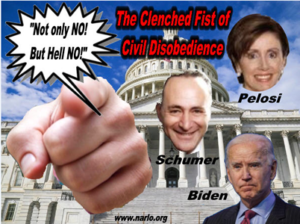 ARUTZ SHEVAThe haredim's message to Netanyahu: We will not go with you to a fifth electionReport: Some of the leaders of the haredi parties presented in meetings with the PM the possibility of forming a government headed by Bennett.Arutz Sheva Staff , Apr 08 , 2021 12:05 AM 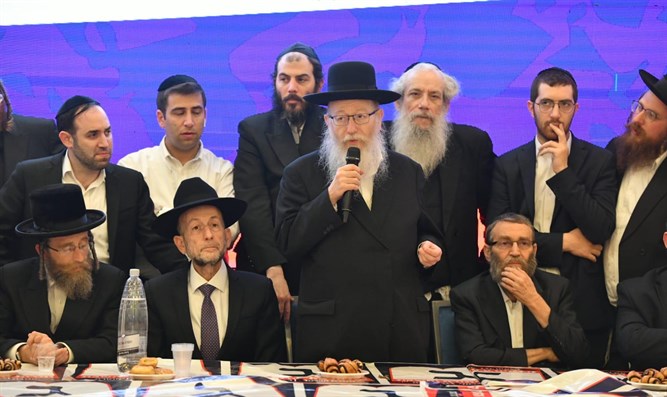 UTJ headquartersSpokesperson	Some of the leaders of the haredi parties sent a message to Prime Minister Benjamin Netanyahu, saying, "We will not go with you to a fifth election", Kan 11 News reported on Wednesday.	They also mentioned the possibility of forming an alternative government headed by Yamina chairman Naftali Bennett. They stressed that Bennett does not intend to give up on the possibility of becoming Prime Minister.Netanyahu met on Wednesday with the leaders of the haredi factions, including United Torah Judaism chairman Moshe Gafni and Agudat Yisrael chairman Yaakov Litzman, as part of the attempts to form a government.	UTJ said in response to Wednesday’s report, "The report stating that we told Prime Minister Netanyahu that we will not go to elections and that there is an option for a government headed by Bennett is incorrect." https://www.israelnationalnews.com/News/News.aspx/299846  [ Me thinks Bibi has ‘outlived his time” – rdb]Border police find Arab carrying AK-47 rifle on eve of Holocaust Remembrance Day Border police apprehend 18-year-old suspect from Kafr Aqab, who concealed a weapon in a bag he was carrying.Arutz Sheva Staff , Apr 08 , 2021 10:57 AM 	During a routine patrol by Border Police fighters on Wednesday evening, the eve of Holocaust Remembrance Day, spotted a suspect near the security fence, carrying a bag in his hand.	Even before the fighters reached him, the suspect noticed the police vehicle, and began to run.	The fighters chased the suspect, who was spotted in the Jerusalem area, near Dahiat al'Barid, for approximately 400 meters. At the end of the chase, the suspect was arrested and the bag was discovered an AK-47 rifle and a magazine.	The suspect, an 18-year-old Israeli resident of Kfar Aqab, was taken for questioning by security officials and the motive is being investigated.	"Thanks to the alertness of the fighters and their efforts to make contact with the suspect, the smuggling of weapons into Israeli territory, and the use of the weapon which could have caused harm to citizens and security personnel, were prevented," the Border Police said in a statement."Border Police praises the actions of the fighters, who foiled a weapons smuggling attempt, thereby saving lives." https://www.israelnationalnews.com/News/News.aspx/299868 Researchers: Holocaust survivors more likely to suffer heart disease, cancerDecades-long study offers basis for closely monitoring people who experienced trauma early in life & the impact it can have on long-term health.Arutz Sheva Staff , Apr 08 , 2021 11:14 AM The damaging effects of life under Nazi rule have long been known, with many victims having experienced periods of protracted emotional and physical torture, malnutrition and mass exposure to disease.	However, recent research from the Hebrew University of Jerusalem shows that even for those who survived, their health and mortality continued to be directly impacted long after the end of the Holocaust.	The study, led by Dr. Iaroslav Youssim and Dr. Hagit Hochner from the School of Public Health at the Faculty of Medicine and published in the American Journal of Epidemiology, investigated mortality rates from specific diseases over the course of many years among Israel-based Holocaust survivors.	The researchers analyzed death records of approximately 22,000 people who were followed from 1964 to 2016 and compared the rates of mortality from cancer and heart disease among survivors to the rates in individuals who did not live under Nazi occupation.	Among women survivors, the study found a 15% higher rate of overall mortality and a 17% higher chance of dying from cancer. Among men, while overall death rates of the survivors were not different from those of the unexposed, mortality from cancer during the studied period was 14% higher among the survivor population and remarkably the rate of mortality from heart disease was 39% higher.	“Our research showed that people who experienced life under Nazi rule early in life, even if they were able to successfully migrate to Israel and build families, continued to face higher mortality rates throughout their lives,” Dr. Youssim explains. “This study supports prior theories that survivors are characterized by general health resilience combined with vulnerabilities to specific diseases.”	Dr. Hochner added, “These findings reflect the importance of long-term monitoring of people who have experienced severe traumas and elucidates mortality patterns that might emerge from those experiences.”This work was supported by US National Institutes of Health https://www.israelnationalnews.com/News/News.aspx/299870 04/07/2021 NEWS AM – Don’t miss Shorashim Insights – Link:https://madmimi.com/p/92bf221?pact=994972-162713093-1683292940-82934a42ba632256819584fdaa2755d33be4802b Mizmor L'Toda, Psalm 100 - Jeremy Gimpelhttps://www.youtube.com/watch?v=oqeGOPHj2rY Read the Prophets & PRAY WITHOUT CEASING!That is the only hope for this nation!Genesis 24:37And my master caused me to swear, saying, You shall not take a wife for my son from the daughters of the Canaanite, in whose land I live. 38But you shall go to the house of my father and to my family and you shall take a wife for my son. 39And I said to my master, Perhaps the woman will not go after me. 40And he said to me, Jehovah, before whom I walk, will send His Angel with you and prosper your way. And you shall take a wife for my son from my family, from my father's house. 41Then you shall be released from my oath, when you have come to my family, and if they do not give one to you; then you shall be released from my oath.Soldiers shoot, kill Palestinian man, injure wife; IDF: They tried to ram troopsPalestinian media identify the man as Osama Mahmoud Mansour, 42; IDF says couple attempted to commit a car-ramming attack, but wife says they left home to run an errandBy TOI staff Today, 9:31 am 	Israeli soldiers shot and killed a Palestinian man in the West Bank early Tuesday morning in what the Israeli military deemed an attempted ramming attack, an account disputed by Palestinian witnesses. 	“IDF soldiers thwarted a car-ramming incident overnight during an operation in Bir Nabala,” the IDF said in a statement, referring to a town northeast of Jerusalem. 	Palestinian media identified the man as Osama Mahmoud Mansour, 42, a resident of the West Bank town of Biddu, close to Jerusalem. His wife rejected the Israeli military’s account and said the couple had simply gone to run an errand. 	“There were two army vehicles and some soldiers. They asked us to stop, so we stopped. There were a number of cars with us as well [at the roadblock]. We turned off the car. They told us to go, so we fired up the car and began heading out. Then they hit us with bullets,” his wife — whose name has not yet been published — told official Palestinian TV. شاهد| زوجة الشهـ ـيد #أسامة_منصور تروي تفاصيل جريمة الاحتلال بقتل زوجها وإصابتها شمال غرب #القدس المحتلة. pic.twitter.com/SWp3S1uKpF — شبكة قدس الإخبارية (@qudsn) April 6, 2021	The Palestinian Authority Health Ministry said Mansour said the man was brought in critical condition to the Palestine Medical Complex in Ramallah but died of his wounds. Mansour’s wife was also injured, according to the Health Ministry. 	“[After Mansour was shot] the car began veering to the left. He looked like he had just gone to sleep. I started driving and pulled the car over until we found some young men who could get us to a hospital,” Mansour’s wife said. 	The army said that soldiers were manning a roadblock that was set up in order to enable other forces in the area to operate without interruption from passing traffic. 	Soldiers at the checkpoint identified a car that stopped at the checkpoint and “suddenly accelerated toward another group of soldiers operating in the area,” endangered the lives of the troops, the army said. 	The incident came amid an uptick in violence in the West Bank in recent weeks, with an increasing number of rock-throwing attacks and firebombings along highways as well as a number of attacks on Palestinians.	Last week IDF soldiers arrested a Palestinian man who allegedly tried to ram a group of soldiers near the West Bank settlement of Ma’ale Adumim. The vehicle instead hit several other Israeli vehicles and the suspect was arrested. There were no injuries reported in the incident, at the parking lot of the Ein Mabu’a nature reserve. The military said the incident appeared to be a terror attack, but did not seem to rule out the possibility it had been an accident.	Earlier in March, a Palestinian man tried to stab an Israeli soldier during an overnight operation in the West Bank village of Tubas and was shot by another soldier. https://www.timesofisrael.com/soldiers-shoot-kill-palestinian-man-injure-wife-idf-they-tried-to-ram-troops/  [Do you see a pattern here? – rdb]At 24th Knesset’s swearing-in, Rivlin pleads with lawmakers to end deadlockEmotional president urgest MKs to show leadership to end crisis; Likud speaker lashes ‘rule of public servants’; Arab MKs court controversy by committing to fight ‘apartheid’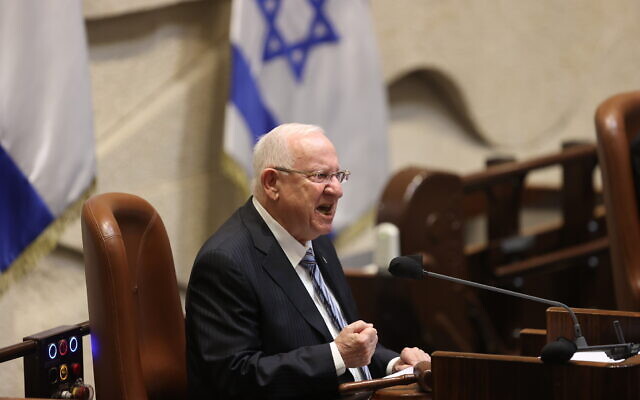 By TOI staff Today, 6:55 pm President Reuven Rivlin at the swearing-in of the 24th Knesset, on April 6, 2021. (Alex Kolomoisky/Pool/Flash90)	The 24th Knesset was sworn in on Tuesday, but how long it would last remained unclear, with the prospect of yet another election looming following the fourth inconclusive parliamentary polls in two years. 	The ceremony, usually a festive event, was a muted and somewhat dour affair, as the country remains gripped by an ongoing political crisis that shows little sign of abating. 	The ceremony was held after President Reuven Rivlin tasked Prime Minister Benjamin Netanyahu, the Likud leader, with forming a government, while saying he was doing so reluctantly — noting the apparently slim prospects for any party leader to assemble a coalition and the incumbent prime minister’s ongoing corruption trial, which was taking place concurrently across town in Jerusalem. 	Arriving for the ceremony, Rivlin was greeted by Knesset Speaker Yariv Levin, who only days earlier joined other Likud lawmakers in lashing out at the president, accusing him of seeking to oust Netanyahu. 	Speaking from the rostrum, a sometimes emotional Rivlin noted the changing nature of Israeli society, which he said went from a “clear majority that shares a value system and relatively homogenous beliefs” to one divided along tribal lines — secular, religious, ultra-Orthodox and Arab. 	“If we are not able to find a new model of contemporary Israeliness that has a place for each one of these tribes of Israel… if we are not able to find a new model of partnership that allows us to live together here in mutual respect and genuine shared commitment to each other, our national resilience will be in real jeopardy,” he said. 		Those divides, he said, were painfully exposed during the past year’s pandemic and must be bridged. 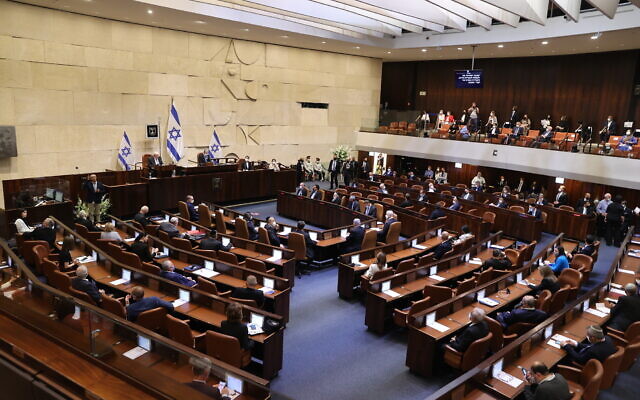 Members of the 24th Knesset are sworn in, on April 6, 2021. (Alex Kolomoisky/Pool/Flash90)		Rivlin then implored lawmakers to display leadership, bridge ideological divides and give Israelis a stable government after over two years of political turmoil. 		“Today, I am before a parliament that has dissolved itself four times in less than two years. A parliament that has relinquished, time after time, the right to express its confidence in the government. The disagreements that divide our society are genuine differences. Many of them are matters of principle. But there are times when we are obliged to resolve even wrenching, tough, painful disagreements,” he said. 	Rivlin urged leadership that steers away from “separatism and alienation, which may be appropriate for the campaign trail, but are destructive when it comes to building a country and leading a people. Leadership of partnership and respect.” 	His voice broke as he said that “I believe in this people. I believe in it because this is the lesson that history has taught me, both recent and less so. I was born before this nation was established, I was a child during the struggle to establish it. And I was there on the day that the Israeli flag was hoisted to the top of the mast, the flag of the Jewish and democratic state.	“I believe in it because this people has showed its strength throughout this pandemic. I believe. Please, believe as well.”	Speaking after Rivlin, Levin warned Israel’s four national elections since April 2019 were causing Israelis to lose faith in their leaders.	The growing distrust was a “great danger” to the country and “democracy itself,” he said.	“The downsides of democracy are many, including the difficulty to reach an agreement that will enable the long and stable leadership of elected representatives. But democracy has been, and continues to be, a better system than any other,” Levin said.	He then took a shot at “public servants” and the judicial system, with the first being a likely reference to Attorney General Avichai Mandelblit and other officials in the state prosecution and justice system, which Likud has regularly railed against as it put the premier on trial, as well as on various legislative matters.	Democracy “is better than rule of public servants who use their power to thwart government policy. It is better than the rule of the judge who interferes in legislation without authority.”	He also expressed hope this Knesset would be long-lived.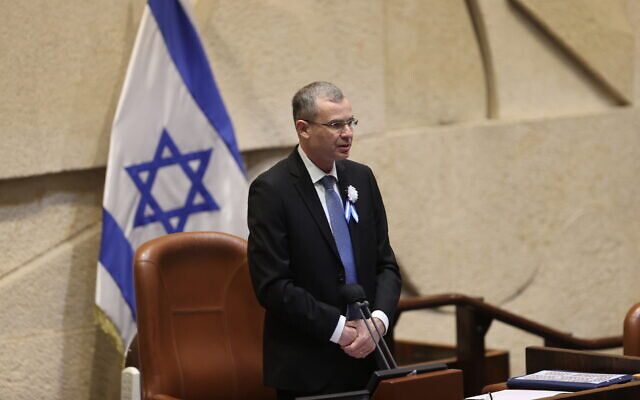 Knesset Speaker Yariv Levin at the swearing-in of the 24th Knesset, on April 6, 2021. (Alex Kolomoisky/Pool/Flash90)	Following his comments, the Knesset’s 120 members were sworn in.	Members of the Arab-majority Joint List alliance shocked the plenum by changing the standard statement of “I commit,” denoting a commitment to Israel and carrying out one’s duties as an elected representative.	Instead, the MKs stated: “I commit to fighting occupation and apartheid” and variations thereof.	Their statements elicited expressions of anger from other MKs. Levin disqualified the declarations. The MKs will need to give the proper declaration at a later time or be denied some of their rights as MKs.	Also, shortly after the ceremony, Shas’s Interior Minister Aryeh Deri and United Torah Judaism’s Housing Minister Yaakov Litzman tendered their resignation from parliament, to allow other members of their parties to enter the legislature under the so-called Norwegian Law, as they remain ministers.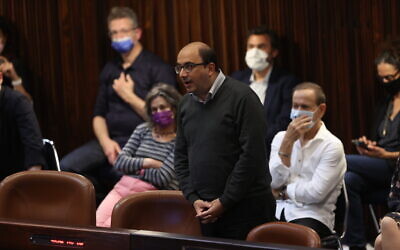 Joint List MK Samy Abu Shahadeh at the swearing-in of the 24th Knesset on April 6, 2021. (Alex Kolomoisky/Pool/Flash90)	Unlike the swearing-in of the 23rd Knesset last year, which was held under strict social distancing rules amid the COVID-19 pandemic, nearly all lawmakers were in the plenum for the ceremony.	The relaxed rules come after Israel has fully vaccinated over half of its population.	Lawmakers were also allowed to invite one vaccinated family member.	Several lawmakers were absent from the ceremony, including Ra’am leader Mansour Abbas, who was hospitalized over reported kidney stones. Likud MK Shlomo Karhi said he was skipping Rivlin’s speech, in apparent protest of the president not inviting Netanyahu to the traditional ceremony at which he announced the Likud chief would get first shot at trying to form a government.	“Those who boycott the prime minister of Israel — who is the candidate who received the most recommendations [for the premiership] — belittle the ceremony of giving the mandate to form a government and trample on democracy and the votes of two million voters, [and] are not worthy of being honored in [the] Knesset,” Karhi tweeted.	The apparent tensions between Rivlin and Netanyahu cast a shadow over elements of the Knesset ceremony as well, with the president absent from the customary sit-down with the prime minister, Knesset speaker and Supreme Court chief justice. Rivlin also did not take part in the traditional photograph of party leaders.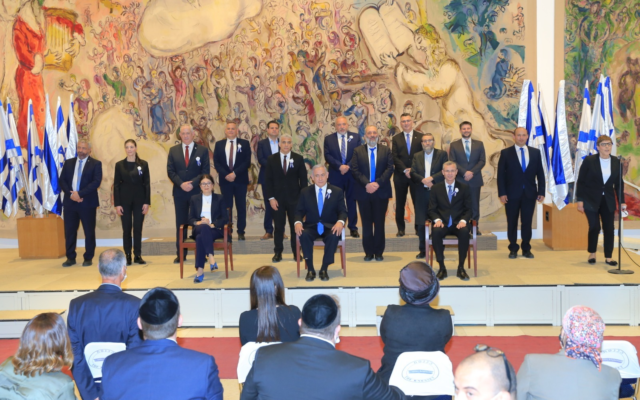 The party leaders in the new Knesset pose for a group photo. April 6, 2021 (Knesset spokesperson’s office)	As the ceremony was being held, protests took place outside the building against the entry into the Knesset of the extremist Noam faction as part of the Religious Zionism party, which seeks to curb LGBT and women’s rights.	Demonstrators urged lawmakers not to advance any such bills.	“A frightening Knesset was sworn in today with extremest and dark elements,” Hagit Pe’er, head of the Na’amat women’s rights group, was quoted saying by the Walla news site.	Having been tasked with forming a government, Netanyahu now has 28 days to try to muster a coalition that can win majority support in the Knesset, but, given that he only has the backing of 52 out of 120 lawmakers, it will be a challenge.	Netanyahu was endorsed by his Likud party, with 30 seats, Shas, with 9; United Torah Judaism, 7; and Religious Zionism, 6.	Yesh Atid leader Yair Lapid was recommended as prime minister by 45 lawmakers (Yesh Atid 17, Blue and White 8, Yisrael Beytenu 7, Labor 7, Meretz 6), and Naftali Bennett was recommended by the seven members of his own Yamina party.	The three parties that made no recommendation account for the final 16 Knesset seats (New Hope 6, Joint List 6, and Ra’am 4).	Neither the pro- nor anti-Netanyahu bloc has a clear path to a coalition majority. Yamina and Arab-Israeli Ra’am have not committed to either bloc, and potentially hold the balance of power between them.	If Netanyahu does not succeed in forming a government, the president can either task a second person with the attempt (for another period of 28 days and a possible additional 14), or send the mandate back to the Knesset, giving the legislature 21 days to agree on a candidate supported by 61 MKs.	If the president appoints a second person and that person also fails to assemble a coalition, the mandate automatically returns to the Knesset for the 21-day period. During that time, any MK is eligible to attempt forming a government.	Rivlin has indicated he may not give the mandate to a second candidate if Netanyahu fails, and immediately send it back to the Knesset.	At the end of the 21-day period, if no candidate has been agreed upon by 61 MKs, the new Knesset automatically disbands and the country heads to yet another election, the fifth in under three years. https://www.timesofisrael.com/at-24th-knessets-swearing-in-rivlin-pleads-with-lawmakers-to-end-deadlock/  [There are a number of rabbis who in the past have indicated that this kind of event would occur before the Messiah reveals himself. There are also a number of other observations by ‘the sages’ indicating similar ‘signs of the times’ from a Jewish perspective. It will be interesting to watch all this over the next 2 months. – rdb]Sudanese ministers vote to annul Israel boycott law amid normalization driveCancellation of 1958 legislation barring ties with Jewish state must still be approved in joint vote of cabinet and ruling sovereignty councilBy TOI staff and Agencies Today, 7:42 pm 	Sudanese government ministers on Tuesday voted to annul the so-called Israel boycott law as part of the normalization efforts between Khartoum and Jerusalem. 	The decision to scrap the 1958 law was confirmed by the Sudanese prime minister’s office, which said ministers also affirmed Sudan’s support for the establishment of a Palestinian state as part of a two-state solution. 	A joint vote of the cabinet and the ruling sovereignty council must still be held before the law is removed from the books. 	The legislation barred the establishment of diplomatic relations with Israel and forbade any business ties with the Jewish state. Penalties for those who violated its stipulations, such as trading with Israelis, included up to 10 years in prison and a hefty fine. 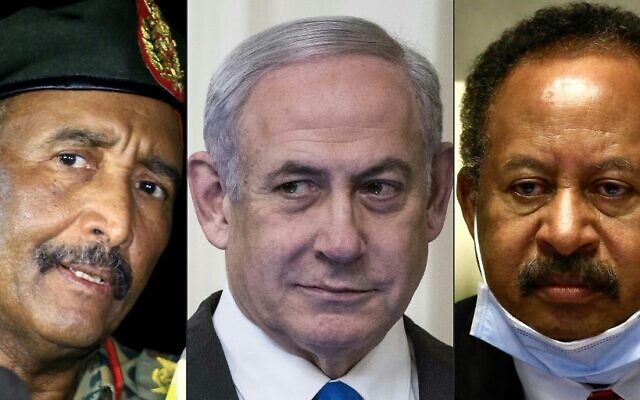 This combination of pictures created on October 24, 2020 shows (L to R): the President of the Sudanese Transitional Council General Abdel Fattah al-Burhan on the outskirts of the capital Khartoum on October 30, 2019; Israeli Prime Minister Benjamin Netanyahu in the East Room of the White House in Washington, DC on January 28, 2020; and Sudan’s Prime Minister Abdullah Hamdok in the capital Khartoum on July 26, 2020.(ASHRAF SHAZLY and Sarah Silbiger / various sources / AFP)	In January, Sudan signed onto the Abraham Accords with the United States, paving the way for the African country to normalize ties with Israel. 	The signing came just over two months after then-US president Donald Trump announced that Sudan would start to normalize ties with Israel. 	Before Sudan, the Trump administration engineered diplomatic pacts late last year between Israel and the United Arab Emirates and between Israel and Bahrain. Morocco also reestablished diplomatic relations with Israel after cutting ties in 2000 in solidarity with Palestinians during the Second Intifada. 	The accords have also contributed to the isolation and weakening of the Palestinian position, by eroding a longstanding Arab consensus that recognition of Israel should only be given in return for concessions in the peace process. 	Sudan is on a fragile path to democracy after a popular uprising led the military to overthrow longtime dictator Omar al-Bashir in April 2019. The county is now ruled by a joint military and civilian government that seeks better ties with Washington and the West. 	In December, Trump’s administration finalized the removal of Sudan from the US list of state sponsors of terrorism. The move was a key incentive for the government in Khartoum to normalize relations with Israel. Sudan’s economy had suffered from decades of US sanctions and mismanagement under al-Bashir, who had ruled the country since a 1989 Islamist-backed military coup.	The designation dates back to the 1990s, when Sudan briefly hosted al-Qaeda leader Osama bin Laden and other wanted terrorists. Sudan was also believed to have served as a pipeline for Iran to supply weapons to Palestinian terrorists in the Gaza Strip. https://www.timesofisrael.com/sudanese-ministers-vote-to-annul-israel-boycott-law-amid-normalization-drive/  Israel fully prepared to vaccinate adolecents, health official saysMaccabi senior says vaccine rollout will begin once both FDA, Health Ministry give the go-ahead which may take between several weeks and 2 months, could be extended to younger children shortly afterAlexandra Lukash, Dr. Itay Gal | Published: 04.06.21 , 18:24 	A health official said Tuesday that Israel is prepared both logistically and operationally to start vaccinating adolescents against coronavirus as soon as it gets the go-ahead.	"We began with the large-scale and complicated campaign to vaccinate the adult population, which today has already become the norm, and we will begin vaccinating children as soon as we get the OK from the FDA and protocols from the Health Ministry," said Dr. Galit Kaufman, the Northern District director at Maccabi Healthcare Services. [I truly feel sorrow that they would subject the children to a totally unnecessary experimental treatment when their mortality/morbidity from this flu is miniscule and the potential for long term deleterious effects is significant. – rdb]	Since the launch of its inoculation drive, Israel has already vaccinated some children who suffer from severe preexisting conditions or who have close relatives that are in a risk group. 	According to information obtained by Ynet, all children that received the shot felt well and showed no side effects. [When have side effects from mRNA ‘immunization’ attempts occurred? Significantly later when there is a major challenge by a similar virus. – rdb]	Experts estimate that once the vaccine is rolled out for teens aged over 12, the approval process for younger children should be much faster given that the immune response is similar in both groups which will push the country to herd immunity quicker. 	Following recent reports that Israel and Pfizer were working on a new vaccine supply deal after the Cabinet failed to meet last week to approve the purchase, Dr. Kaufman reassured that Israel has enough in stock to vaccinate all the country's adolescents.	"We estimate that we have enough vaccines," she said. "There is no problem with booking appointments. There are still about a million citizens who have yet to receive the shot and are within the approved groups. The moment we begin vaccinating kids — and we know that the doses are similar — we will have enough to inoculate them." 	Dr. Kaufman added that the Health Ministry was preparing a public information campaign in the run-up to the beginning of the vaccine rollout which may take between several weeks to two months, pending FDA and Health Ministry approval.  [That would be called a propaganda campaign. – rdb]	"Parents will have to come with their children since they are minors," she said. "We will give out all the accurate data and protocols once it starts."	"We all want our children to be safe. This is an important step on the way toward herd immunity. We are worried about new variants and want to reinforce a human rampart against them. We want to vaccinate children as quickly as possible," she added.  https://www.ynetnews.com/health_science/article/ry111d6YBO  [To quote Tucker Carlson – ‘Shut up and do what you are told!” – rdb]Vaccinated or recovered foreigners permitted to enter Israel to visit relativesNoncitizens must show documentation of inoculation or COVID recovery and proof of relation to those they are coming to see; protesting immigrants say new rules too little too lateBy TOI staff and Jessica Steinberg Today, 4:36 pm Demonstrators gathered in the Rose Garden across from the Knesset to protest the government’s lack of policy regarding entry permits for family members to enter Israel, March 6, 2021. (Jessica Steinberg/Times of Israel)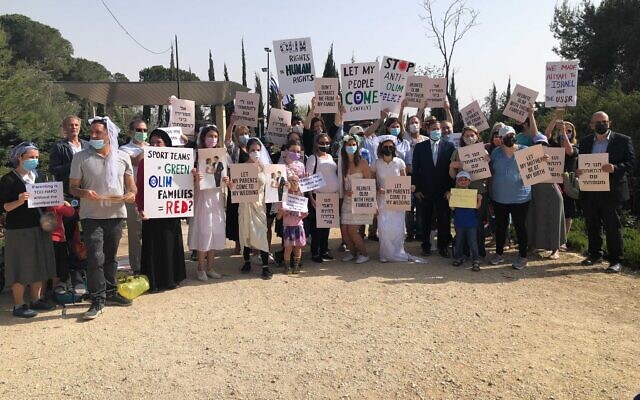 	Foreigners who are vaccinated or recovered COVID-19 patients and who have first-degree relatives in Israel will be able to enter the country to visit them, the Population and Immigration Authority announced on Tuesday. [How generous of them to allow the imprisoned to have a visitor. Dramatic or just a realistic parallel? – rdb]	Visitors are permitted to enter with their partners and children. 	Israeli citizens or permanent residents and their families whose “center of life” is abroad may also come to Israel to visit first-degree relatives. 	Foreigners seeking to enter Israel must submit a formal request to the Population and Immigration Authority and receive approval prior to their flight. They must also show proof of vaccination or recovery and proof of relation to those they are visiting. 	Additionally, travelers must get tested within 72 hours of coming to Israel. 	Before this change, foreigners were only permitted to travel into Israel under rare extenuating circumstances, such as to receive essential medical treatment, to attend a funeral of a first-degree relative, or for humanitarian reasons, among others. 	The policy change comes amid increasing frustration from Israeli citizens who are immigrants, known as olim in Hebrew. On Tuesday, a group of olim protested at the Rose Garden opposite the Knesset, demanding better oversight of the government’s decision-making process regarding who it allows into the country. 	Protesters were asked to dress in wedding attire or to push empty baby carriages, representing the various life cycle events that were being missed by family members stuck outside Israel. 	Outgoing MK Michal Cotler-Wunsh spoke to the crowd, announcing that the policies were officially changing on Wednesday, but for some protestors, it wasn’t soon enough. 	Ellie Hansen, 30 weeks pregnant with her fourth child and living in the Efrat settlement, was protesting for her mother, who was stuck in the US. 	Hansen’s father immigrated to Israel a year and a half earlier, joining his sisters in Meitar, a community in the south. His wife, an optometrist, is still in the process of closing her practice in Atlanta.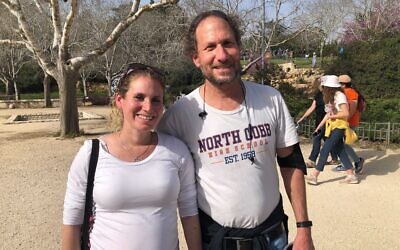 Ellie Hansen and father protest the government’s lack of policy regarding entry permits for family members to enter Israel, March 6, 2021. (Jessica Steinberg/Times of Israel)	After not seeing her family for the last year and a half, his vaccinated wife flew to Israel a few weeks ago with the proper paperwork, but wasn’t allowed into the country, and was turned around at Ben Gurion Airport.	“My dad was waiting to pick her up at the airport, they wouldn’t even let them see each other,” said Hansen.	Following Cotler-Wunsh’s announcement, Hansen’s father said he would go to his local interior ministry office on Wednesday to try and gain a permit for his wife.	The closest Israeli consulate for Rachel Glaser’s West Virginia-dwelling parents is an eight-hour drive away.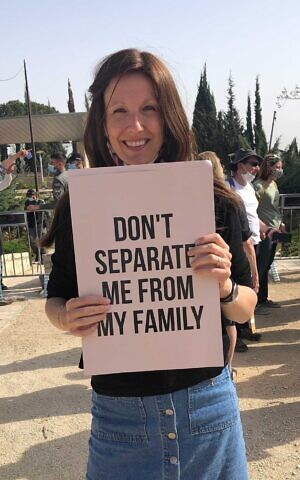 Rachel Glaser protests the government’s lack of policy regarding entry permits for family members to enter Israel, March 6, 2021. (Jessica Steinberg/Times of Israel)		Her father, Noam Glaser, was born in Israel pre-1948, and has been planning on immigrating to the country with her mother, but to no avail.		“Their only grandkids are here, their only daughter, me, is here,” she said. “It’s crazy.”		The protest was organized by members of a Facebook group, Reunite Olim with Their Families. The group was created for members to share information and support each other as they attempt to find ways for relatives to visit for important life events.	Foreign citizens have been barred from entering Israel since the onset of the pandemic last year. Earlier this year Israelis’ entry was also highly restricted, as the government ordered the almost complete closure of Ben Gurion Airport, citing concerns of vaccine-resistant coronavirus variants entering the country.	The government later eased restrictions on air travel for citizens ahead of the March 23 elections. https://www.timesofisrael.com/vaccinated-or-recovered-foreigners-permitted-to-enter-israel-to-visit-relatives/  [The public should be incensed at this draconian process and the rulings. You need to look at the worldwide statistics that are available (see the op ed below) to recognize that most of his is political hype by the globalist to carry out their agenda to ‘reset the world and its economy’. That is a quote from Klaus Schwag, the evil head of the World Economic council. People are being driven like a bunch of ‘sheeple” with fear tactics. It is unconscionable and repugnant. Wake up and stand for your freedoms or you will have NONE ever again for you or your children or grandchildren. You will be political drones/- rdb]New recording signals Jordanians tried to silence prince, no mention of coupJordanian army chief heard saying Hamzah is being punished because of meetings he had with individuals who ‘started talking more than they should’By AP Today, 1:26 pm 	A new audio recording that surfaced Tuesday indicates that Jordanian authorities tried to silence a former crown prince for meeting with internal critics but contains no mention of a foreign plot to destabilize the Western-allied monarchy that they claim he was involved in. 	Jordan slapped a sweeping gag order on all coverage of the dispute involving the king’s half brother, Prince Hamzah, hours after the recording circulated online, indicating authorities are increasingly nervous about how the rare public rift at the highest levels of the royal family is being perceived. 	The recording circulated shortly after the palace and a mediator close to Hamzah said that the royal family was in the process of resolving the crisis. It’s unclear how the new recording might affect those efforts. 	The recording appears to capture Saturday’s explosive meeting between Hamzah and Gen. Yousef Huneiti, the military chief of staff, who came to the prince’s palace to inform him that he was being placed under a form of house arrest. That meeting seems to have triggered the political crisis, the most serious in the kingdom in decades. 	In the recording, the army chief says the prince is being punished because of meetings he had with individuals who “started talking more than they should.” 	The prince raises his voice in anger, accusing the general of threatening him and saying he has no right to issue orders to a member of the royal family. 	“You come to me and tell me in my house what to do and who to meet with in my country and from my people? Are you threatening me? … You come to my house and tell me you and security leaders are threatening me? Not to leave your house, only go to your family and don’t tweet?” 	“The bad performance of the state is because of me? The failure is because of me? Forgive me but the mistakes are my fault?” he says. 	Huneiti, speaking in a calm voice, denies threatening him and says he is simply delivering a message from the heads of intelligence and general security. But by then, Hamzah is shouting over him. “Get in your car, sir!” he says. Neither man mentions the king or a foreign plot. 	The recording is consistent with the prince’s earlier description of the encounter. 	On the day after their meeting, Foreign Minister Ayman Safadi announced that authorities had arrested more than a dozen people and foiled a foreign plot, without saying which country was involved.	Hamzah, in a video statement released late Saturday, denied being part of any such conspiracy and lashed out at authorities for what he said was years of corruption and incompetence. He said they were trying to silence him because of his criticism. There has been no word since on his status or that of those who were arrested.	King Abdullah II and Hamzah are both sons of King Hussein, who remains a beloved figure two decades after his death. Upon ascending to the throne in 1999, Abdullah named Hamzah as crown prince, only to revoke the title five years later and give it to his oldest son.	While Abdullah and Hamzah are said to have good relations generally, Hamzah has at times spoken out against government policies, and more recently had forged ties with powerful tribal leaders in a move seen as a threat to the king. [Notice something significant here. Jordan like most Islamic arab countries are still very much involved with and influenced by tribalism and tribal relationships that have existed for centuries. The area may have been politically dominated by the Ottoman Empire BUT the territorial relationships still had much of the same tribal basis as it does today. That is what was left out of the Sykes Picot accord which has devastated the ME for years. – rdb]Jordan, which borders Israel, the occupied West Bank, Syria, Iraq and Saudi Arabia, has long been seen as a bastion of stability in a turbulent region.	But the coronavirus pandemic has battered its economy. Saudi Arabia and other Arab nations, as well as the United States, have expressed strong backing for the king and Jordan’s stability. Saudi Foreign Minister Prince Faisal bin Farhan arrived in Jordan on Tuesday in support of Abdullah, according to Saudi state television.	Domestically, Hamzah’s unprecedented criticism of the ruling class — without naming the king — could lend support to growing complaints about poor governance and human rights abuses in Jordan.	Jordanian analyst Amer Sabaileh, speaking before the publication ban was imposed, said the dispute “puts more pressure on the king” to reform the system. “The mistakes that the prince highlighted should be tackled differently.”	He said the feud had also divided Jordanians, with many on social media expressing support for Hamzah.	“We don’t need a split in society, even on an emotional level,” Sabaileh said. The king “needs to go for fast action that saves the image of the family and the monarchy and the unity of society.” [Split society? Ring a bell? This is in today’s body politic a universal problem, USA for sure. Russia with almost half supporting Putin’s opponent. England just saw a tottery change. Elections in Germany were very turbulent. France has had ongoing demonstrations. Multiple problems in the far east. To say the globe is on shaky grounds politically (and literally with a huge number of earthquakes in the last month or two as well as volcanoes going off all over the globe) is an understatement. Hummm? Read the prophets and take note. – rdb]	Other analysts have also raised doubts about the suggestion of a foreign plot.	“Amman needs to tread delicately with its so-far unsubstantiated accusations of significant foreign connections to the alleged conspiracy,” Ghaith al-Omari and Robert Satloff of the Washington Institute, a US think tank, wrote in a policy briefing.	“Among the countries whose names have been bandied about — Saudi Arabia, the United Arab Emirates, Israel — none have an interest in stoking instability in Jordan or could have believed that an amateurish plot built around a disaffected prince and a handful of acolytes might possibly have overthrown the well-entrenched Abdullah.”https://www.timesofisrael.com/new-recording-signals-jordanians-tried-to-silence-prince-no-mention-of-coup/ Reports: Iranian spy ship struck by missile in the Red SeaShip allegedly targeted near Yemen said to be an intelligence-gathering vessel linked to the Revolutionary Guard CorpsBy TOI staff Today, 9:28 pm 	An Iranian-flagged ship in the Red Sea was targeted Tuesday in a missile strike near Yemen, according to unconfirmed reports in Arabic-language media. 	Media reports claimed the ship, Saviz, was an intelligence-gathering vessel linked to Iran’s Islamic Revolutionary Guard Corps. According to Israel’s Channel 12, the Saviz is used by Iranian forces operating in the Red Sea, and disguises itself as a cargo ship. 	There was no official confirmation of the reports. 	Israel and Iran have accused each other recently of attacking a number of merchant ships, damaging them with explosives. The vessels in each case were only lightly damaged and there were no injuries in the incidents. 	On February 26, a blast struck the Israeli-owned MV Helios Ray, a Bahamian-flagged cargo ship, in the Gulf of Oman. Prime Minister Benjamin Netanyahu accused Iran of attacking the ship. Iran swiftly denied the charge, but experts say the attack bears hallmarks of previous attacks ascribed to Tehran. 	The operation seemed to have been carefully planned, and mirrored a series of attacks on tankers in 2019 and an Iranian campaign against shipping vessels four decades ago. 	Another Israeli-owned vessel reportedly came under missile fire in the Gulf of Oman in late March, possibly by Iranian forces. 	The Wall Street Journal reported last month that Israel has targeted at least 12 ships bound for Syria, most of them transporting Iranian oil, with mines and other weapons. 	The alleged attacks mark a new front in the shadow war between Israel and Iran.Iran, whose leaders have repeatedly called for Israel’s demise, backs the Hezbollah terrorist group, as well as terror groups in the Gaza Strip.	The Israeli military has launched hundreds of airstrikes in Syria since the start of the civil war in 2011 against moves by Iran to establish a permanent military presence in the country and efforts to transport advanced, “game-changing” weapons to terrorist groups in the region, principally Hezbollah.	Iran has blamed Israel for a recent series of attacks, including a mysterious explosion last summer that destroyed an advanced centrifuge assembly plant at its Natanz nuclear facility and the killing of Mohsen Fakhrizadeh, a top Iranian scientist who founded the Islamic Republic’s military nuclear program two decades ago.	Tensions have heated in the Middle East in recent months, as Iran repeatedly violated the terms of its 2015 nuclear deal with world powers ahead of possible talks with the Biden administration. https://www.timesofisrael.com/reports-iranian-spy-ship-struck-by-missile-in-the-red-sea/ Talks on Iran deal begin in Vienna, with Russia hailing ‘successful’ startParties to 2015 accord limiting Tehran’s nuclear program launch latest negotiations, with the Biden administration to join indirectly for the first timeBy Julia ZAPPEI Today, 8:50 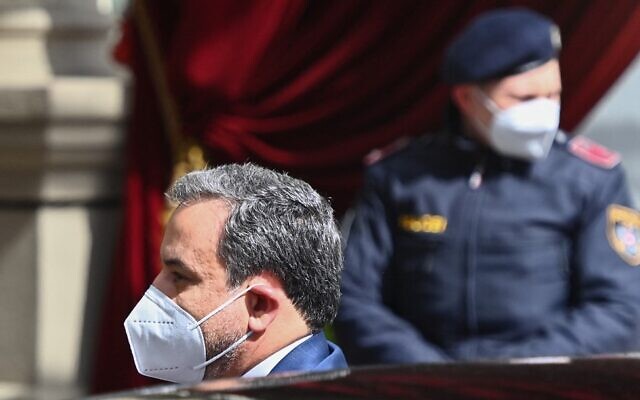 Abbas Araghchi, political deputy at the Iranian foreign ministry, arrives at the Grand Hotel in Vienna on April 6, 2021, where diplomats of the EU, China, Russia and Iran will hold nuclear talks. (Joe Klamar/AFP)	VIENNA (AFP) — Russia said talks aimed at salvaging an international agreement on Iran’s nuclear program got off to a “successful” start on Tuesday, with the US expected to join indirectly for the first time since President Joe Biden’s arrival in the White House. 	Biden has said he is ready to reverse the 2018 decision of his predecessor Donald Trump to withdraw from the landmark agreement, which was supposed to ensure that Iran never developed a military nuclear program. 	Mikhail Ulyanov, Russia’s Vienna-based envoy to international organizations, said Tuesday’s meeting between those parties still in the deal was “successful” though it would take time to restore the agreement. 	“How long? Nobody knows. The most important thing after today’s meeting of the Joint Commission is that practical work towards achieving this goal has started,” he tweeted. 	Since the US withdrawal from the 2015 deal with Iran and the reimposition of sanctions on Tehran, remaining parties China, the UK, France, Germany and Russia have been struggling to save the agreement in the face of Iran stepping up its nuclear activities. 	Iran is demanding an end to the crippling sanctions imposed by Trump. It has refused to meet US negotiators at the latest talks, meaning European players will act as intermediaries. [It is most interesting that the foreign media is saying that the “Bi-dumb” was ‘bowing to the Chinese’ at their meeting in Alaska and now it appears he will ‘bow’ to the Iranians. HUMMM? Does that bring to mind a published picture of the Obamanation bowing to the Ayatollah some 10 years ago? – rdb]	Delegates from the current members of the pact met Tuesday at a luxury hotel in Vienna. Their discussions will continue on Wednesday, according to a diplomat familiar with the talks. ‘Back on track’
	Two expert-level groups — on sanctions lifting and nuclear issues — have been tasked “to identify concrete measures to be taken by Washington and Tehran” to restore the deal, Ulyanov added. 
	The US delegation is due to meet in a different luxury hotel, also in downtown Vienna, with EU negotiators acting as go-betweens. “We need to make the best of this diplomatic space to bring the JCPOA back on track,” said a tweet from EU diplomat Enrique Mora, the chair of Tuesday’s meeting, referring to the pact by its initialism. “Our clear goal is to return to full and effective implementation of the agreement by all sides,” Mora said.
	Ahead of the talks, US special envoy Rob Malley suggested that the United States could be open to lifting sanctions and returning to the deal, comments Iran government spokesman Ali Rabiei called “promising.”
	“We find this position realistic and promising. It could be the start of correcting the bad process that had taken diplomacy to a dead end,” he told reporters in Tehran on Tuesday.
	Iran confirmed in January it was enriching uranium to 20 percent purity, well beyond the threshold set by the deal.
	Rabiei reiterated Iran was ready to reverse the steps it had taken as soon as all sanctions imposed during the Trump administration are lifted. “We do not accept a step by step approach,” he said.
‘Complex process’
	EU spokeswoman Nabila Massrali warned of a “complex process” ahead. “We are at the beginnings of a complex process and it is premature to anticipate an outcome to this process… We do what is necessary to move forward,” she told reporters at a press briefing in Brussels.
	Massrali said “joint efforts must be made” to see “what sanctions can be lifted and how to settle the nuclear issue.”
	Kelsey Davenport, director for Non-proliferation Policy at the Arms Control Association think-tank, said the lack of direct Iran-US talks was not ideal but added that the EU was well situated to break the stalemate. [It appears “Bi-dumb” will again bow to the EU as well. – rdb]
	She called for a “bold first step by both sides” which she hoped would inject “much-needed momentum” into the process.
	Washington, for example, could unfreeze Iranian funds held in foreign banks and facilitate humanitarian trade, and Tehran could stop enriching uranium beyond the levels agreed to in the 2015 accord, said Davenport.“The problem is all the irreversible things, like the research activities Tehran has undertaken,” the diplomat pointed out.https://www.timesofisrael.com/talks-on-iran-deal-start-in-vienna-with-russia-hailing-successful-beginning/ Iran welcomes ‘promising’ US comments on sanctions ahead of nuclear talksWashington and Tehran set to begin indirect discussions in Vienna with hopes of salvaging 2015 nuclear dealBy Agencies Today, 1:28 pm 	Iran on Tuesday welcomed “promising” recent comments by US officials explicitly suggesting that the United States will lift sanctions in order to return to the 2015 nuclear deal. 	“We find this position realistic and promising. It could be the start of correcting the bad process that had taken diplomacy to a dead end,” government spokesman Ali Rabiei told journalists in Tehran. 	The United States joins talks Tuesday in the Austrian capital Vienna — where the 2015 agreement was struck — aimed at salvaging the deal. 	US president Donald Trump withdrew from the deal in 2018, imposing a policy of “maximum pressure” against cash-strapped, isolated Tehran. Since then, Iran has been steadily violating the restrictions of the deal, like the amount of enriched uranium it can stockpile and the purity to which it can enrich it. 	But Trump’s successor Joe Biden has said he is ready to reverse the decision.  MORE - https://www.timesofisrael.com/iran-welcomes-promising-us-comments-on-sanctions-ahead-of-nuclear-talks/ European Union: COVID-19 vaccine has 'clear association' with brain blood clots'We still do not know what causes this reaction'By Bob Unruh 	Published April 6, 2021 at 4:28pm 	Germany, France, Italy, Spain and other nations have suspended the use of AstraZeneca's COVID-19 vaccine over concerns it is linked to blood clots.	The manufacturer denies any link, but an official with with the European Union's agency in charge of evaluating medicines believes there is a "clear association" between the two.	Reuters reported Marco Cavaleri, the chairman of the the European Medicines Agency team evaluating the vaccine, said that in his opinion, "we can now say it, it is clear that there is an association (of the brain blood clots) with the vaccine."	"However, we still do not know what causes this reaction," he told the Italian daily Il Messagero.	A spokesman for AstraZeneca declined comment to Reuters, and the EMA later issued a statement saying its review was continuing.	Reuters reported the EMA "has repeatedly said the benefits of the AstraZeneca shot outweigh the risks as it investigates 44 reports of an extremely rare brain clotting ailment known as cerebral venous sinus thrombosis (CVST) out of 9.2 million people in the European Economic Area who have received the vaccine." MORE -https://www.wnd.com/2021/04/european-union-covid-19-vaccine-clear-association-brain-blood-clots/  [The response of the EMA is totally stupid. When there is a flu that has a mortality rate for the overall population of less than 0.1% and there are several very effective treatments (most of which have not been used except by so of the so called renegade docs) there is no reason to take a vaccine at all. Even for the more at risk people if they get sick treat them early and most will do well. IF they don’t it is usually because of the severity of their ‘comorbidities’. – rdb]Congressman: Fauci needs to explain taxpayer cash sent to Wuhan labIt 'seems like he's literally whistling past the graveyard'By WND News Services  Published April 6, 2021 at 11:50am  By Andrew Kerr Daily Caller News Foundation	Republican Rep. Scott Perry of Pennsylvania said it is “very concerning” that the federal infectious disease research organization led by Dr. Anthony Fauci bypassed federal oversight of a grant that funded a lab in Wuhan, China to genetically modify bat-based coronaviruses.	Infectious disease experts say the National Institutes of Allergies and Infectious Diseases’ (NIAID) grant with the nonprofit group EcoHealth Alliance, which involved the transfer of $600,000 to the Wuhan Institute of Virology (WIV), described scientists conducting gain-of-function research on SARS-like viruses to make them even more contagious. But a federal oversight board created in 2017 to scrutinize such research was not notified of the grant because the NIAID opted against forwarding it for review, the Daily Caller News Foundation previously reported.	“When it comes to oversight of U.S. tax dollars headed to the Chinese Communist Party, Dr. Fauci seems like he’s literally whistling past the graveyard,” Perry told the DCNF.	The WIV is at the center of widespread speculation that COVID-19 could have accidentally leaked from its lab into the human population. A World Health Organization investigation into the origins of the pandemic concluded in late March that it was “extremely unlikely” that the virus could have escaped from a lab.But WHO director-general Tedros Adhanom Ghebreyesus said his organization’s assessment of the lab leak theory was not sufficient and that further investigation was necessary.	The Department of Health and Human Service created the Potential Pathogens Control and Oversight (P3CO) review framework in late 2017 following a three-year federal funding moratorium on gain-of-function research. Had the EcoHealth grant been subjected to P3CO review, an HHS panel would have independently evaluated the grant and, if necessary, recommended additional biocontainment measures to prevent potential lab leaks — or even recommended that the grant be denied entirely.	Rutgers University professor of chemical biology Richard H. Ebright previously told the DCNF that NIAID’s ability to sidestep the P3CO framework is a “systemic problem.”	Ebright said the offices of the director for NIAID and the National Institutes of Health have “systematically thwarted — indeed systematically nullified — the HHS P3CO Framework by declining to flag and forward proposals for review.” [It would seem to me that the NIAID actions constitute gross malfeasance and neglect and should very well call not just for an investigation but an indictment as well because their actions and those of Fauci lead in all likelihood to the death of hundreds of thousands of people worldwide. The pretty well constitutes a genocide. That is particularly heinous since Fauci knew full well from his work in 2005 tht HCQ was an effective treatment for this problem. That further increases his culpability. EVIL is the word– rdb]	EcoHealth president Peter Daszak, who was the only American member of the WHO’s investigation into COVID-19’s origins, spoke about how easy it was to manipulate bat-based coronaviruses during a podcast interview filmed just weeks before the first cases were reported in Wuhan.	An NIH spokesperson previously told the DCNF that NIAID did not flag the EcoHealth grant for independent review because it did not meet the frameworks’ definition of gain-of-function research.	Perry, a member of the House Foreign Affairs Committee, told the DCNF he will call for Fauci to testify about why his agency did not flag the EcoHealth grant for P3CO review. [They need to ask a whole lot more questions that not flagging the grant. They need to demand he reveal his relationship with all of the Gates Foundation groups and his recompense by them. His relationship with the head of WHO and those in China as well as Every Vaccine and Big Pharm group around the world. Any and all interactions with these  people need to be thoroughly reveiwed. His emails need to be completely audited as well as his written and computer records to all those groups. This vile critter has been working with Gates and his groups for years. – rdb]	“We seem so cavalier about this approval paradigm for this funding and the definitions seemingly allow you to drive a truck through them regarding what is gain-of-function research and what isn’t,” Perry said. “It seems to me this was done by design to allow this kind of research to be done in these kinds of places without any kind of scrutiny. And this is the result of that.”	Perry said there is a great deal of interest among his Republican colleagues to probe the federal government’s funding of gain-of-function research in China, but added he wasn’t optimistic that Democrats, who control the House, would allow such a hearing.	“I won’t be surprised after requesting to bring these folks in as witnesses have an open hearing about it that those things fail to ever occur. I won’t be surprised,” Perry said. “In the minority, we can’t force it. If they’re not going to allow it or to pursue it, then it just won’t happen in the House side.” https://www.wnd.com/2021/04/congressman-fauci-needs-explain-taxpayer-cash-sent-wuhan-lab/ Facebook 'corrects' woman's complaint vaccine 'is killing me,' then she dies'The tech giant had the audacity to add a fact check advisory'By WND Staff Published April 6, 2021 at 11:23am 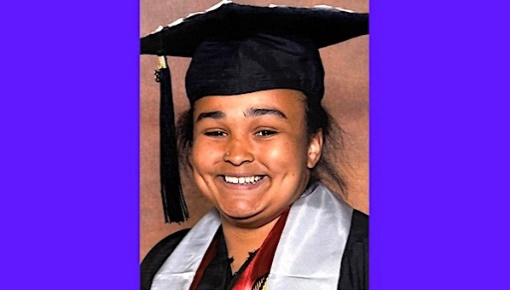 Desiree Penrod	Facebook, which routinely has been adding its editorial comments on posts with which it disagrees, recently "fact-checked" a woman's complaint about her reaction to the coronavirus vaccine.	Desiree Penrod, 25, said online, after getting the vaccine, "The vaccine is killing me today. My arm hurts, beyond exhausted, headache, stomach cramps and earaches."	But Facebook, citing the Chinese Communist regime-linked World Health Organization, claimed, on Penrod's post, "COVID-19 vaccines go through many tests for safety and effectiveness before they're approved."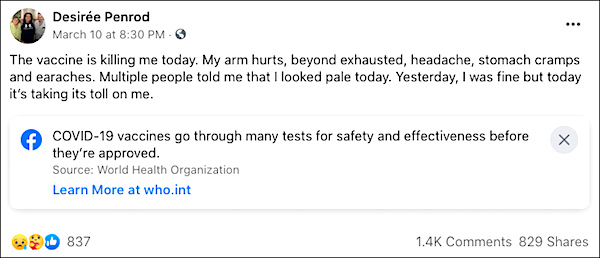 	Days later, Penrod died, with an obituary revealing she "passed away unexpectedly."	The Gateway Pundit explained,. "25-year-old pre-school teacher Desiree Penrod took the Covid vaccine in early March. She then posted on Facebook that 'The vaccine is killing me' describing her adverse reaction to the coronavirus vaccine. Facebook flagged the post as fake news."	Penrod had also posted, "Multiple people told me that I looked pale today. Yesterday, I was fine but today it's taking its toll on me."Facebook's editorial comment cited the WHO, and provided a link to the international organization whose own investigation into the course of COVID-19 reportedly was biased because of the editorial control China exercised over the document.	Reporter Adan Salazar explained online at Infowars, "Facebook fact-checked a woman's account of serious adverse reactions following the Covid vaccined posted one week before she died. The tech giant had the audacity to add a fact check advisory to 25-year-old Desiree Penrod's personal post in which she documented experiencing fatigue, headaches and earaches after receiving the Covid-19 vaccine."	The report explained, "Previous posts by Penrod appear to show she was experiencing seizures prior to vaccination and was likely not a good candidate to receive the vaccine due to her medical issues." https://www.wnd.com/2021/04/facebook-corrects-womans-complaint-vaccine-killing-dies/ [WOOPSIE! The brilliant fact checkers blew this out of the water. What a bunch of evil vile toads. – rdb]COVID scandal: Feds ignored 2016 law requiring use of real world evidenceExclusive: Joel S. Hirschhorn cites hypocrisy of Fauci et al. for spurning HCQ and ivermectinBy Joel S. Hirschhorn  Published April 6, 2021 at 7:49pm 	Here is the scandal. In 2016 under the Obama administration, Congress with strong bipartisan support passed the 21st Century Cures Act. It required the Food and Drug Administration to use "Real World Evidence," or RWE, for approval of drugs. During the Trump administration, this statute was not invoked by the White House task force under Dr. Fauci. But it should have been used early in the pandemic.	Starting a year ago, courageous front-line doctors generated RWE because they were curing COVID patients with protocols that kept patients out of hospitals. Real world data showed the effectiveness of cheap generics like hydroxychloroquine and ivermectin to cure and prevent COVID-19. Dr. Vladimir Zelenko used RWE language early on and this February, in light of over 2 million COVID deaths globally, noted: "The problem is that the medical world and governments ignored REAL WORLD EVIDENCE."	Other physicians and the organizations leading the cause did not invoke RWE, namely America's Frontline Doctors, the Association of American Physicians and Surgeons, and the Front Line COVID-19 Critical Care Alliance. Nor have conservative and liberal media informed the public about the legal mandate to use RWE.	In my recent book, "Pandemic Blunder," I used RWE to conclude that 70 to 80% of COVID deaths could have – and still can be – prevented by using the cheap and effective protocols. MORE - https://www.wnd.com/2021/04/covid-scandal-feds-ignored-2016-law-requiring-use-of-real-world-evidence/  [A despicable crime by Fauci and friends. – rdb]Texas Gov. Greg Abbott issues order prohibiting 'vaccine passports'By Dominick Mastrangelo - 04/06/21 09:32 AM EDT 2,120 	Texas Gov. Greg Abbott (R) on Monday issued an executive order prohibiting so-called vaccine passports, saying a system to track those who have been inoculated against COVID-19 infringes on citizens' rights.  	"Every day, Texans are returning to normal life as more people get the safe and effective COVID-19 vaccine. But, as I've said all along, these vaccines are always voluntary and never forced," Abbott said in announcing the executive order."Government should not require any Texan to show proof of vaccination and reveal private health information just to go about their daily lives," he added. "That is why I have issued an executive order that prohibits government-mandated vaccine passports in Texas. We will continue to vaccinate more Texans and protect public health — and we will do so without treading on Texans' personal freedoms."	Abbott has come under heat in recent weeks for lifting of a statewide mask mandate and his handling of a major snowstorm that left residents without power and heat for days. 	Another Republican, Gov. Ron DeSantis of Florida, last week vowed to take similar executive action to prevent companies from requiring vaccine passports before providing services to customers. 	“We always said we wanted to provide it for all but mandate it for none,” DeSantis said. “And that was something that, while it was advised to take particularly if you’re vulnerable, we were not going to force you to do it.”DeSantis called it "completely unacceptable for either the government or the private sector to impose upon you the requirement that you show proof of vaccine to just simply participate in normal society." 	On Monday, Anthony Fauci, the nation's leading infectious disease expert, said the federal government will not mandate documentation of COVID-19 vaccinations.	"I doubt that the federal government will be the main mover of a vaccine passport concept," Fauci said. "They may be involved in making sure things are done fairly and equitably, but I doubt if the federal government is gonna be the leading element of that." https://thehill.com/homenews/state-watch/546626-texas-gov-abbott-issues-order-prohibiting-vaccine-passports Teen Diagnosed With Guillain-Barré Weeks After First COVID VaccineThe previously healthy teenager said he believes the vaccine caused him to develop the rare neurological disorder, but doctors said it could just be a coincidence.By  Megan Redshaw 04/06/21 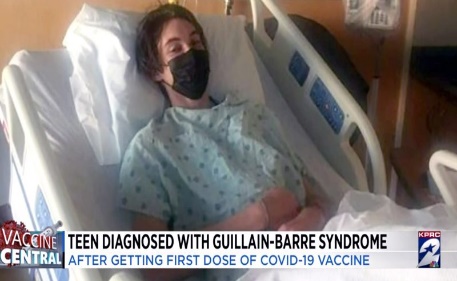 	A Texas teenager diagnosed with Guillain-Barré syndrome (GBS) a few weeks after his first dose of the COVID-19 vaccine said he believes the vaccine is to blame, according to a local Houston news channel KPRC2 report.	“I wanted to get the vaccine,” said Wyatt McGlaun, a high school senior from The Woodlands. “I felt it was the right thing to do. I wanted to travel and enjoy my last summer before college.”	A few weeks after receiving the vaccine, McGlaun became weak and had difficulty walking. He was admitted to CHI St. Luke’s Health where he was diagnosed with GBS.News reports didn’t disclose which COVID vaccine McGlaun received.	According to Mayo Clinic, GBS is a rare disorder in which the body’s immune system attacks its nerves. Initial symptoms include weakness and tingling in the extremities which can quickly spread, eventually paralyzing the whole body. Most people with the condition must be hospitalized to receive treatment.People with GBS usually experience their most significant weakness within two weeks after symptoms begin.	According to the National Institute of Health, one case of GBS was reported in February in an 82-year-old woman who had one dose of Pfizer’s COVID vaccine.	According to data from the Vaccine Adverse Events Reporting System (VAERS), there have been 70 reported cases of GBS after having received a COVID vaccine with 59% occurring with Pfizer, 44% with Moderna and 3% with Johnson & Johnson (J&J).	One case of GBS was reported in a vaccinated participant in the J&J COVID vaccine clinical trial.	The New England Journal of Medicine in April 2020 reported on several cases of people in Northern Italy diagnosed with SARS-CoV-2 who developed GBS. Researchers in Spain and the U.S. have reported cases of GBS in people diagnosed with COVID.	There’s no known cure for GBS, but most people eventually recover. The mortality rate is 4% to 7% and between 60% and 80% of people are able to walk at six months. Patients may experience lingering effects from GBS, such as weakness, numbness or fatigue. https://childrenshealthdefense.org/defender/teen-guillain-barre-covid-vaccine/   [For those that may have forgotten, in 1976 there was a mad rush to give the Swine Flu shots and there was then a rash of GBS that occurred which killed a number of people and left many incapacitate for months. It is not that rare to get GBS after some immunizations. This is one more reason to RUN from the JAB. – rdb]‘What happened next?’ CIA roasted after bragging about arming Afghan Mujahideen, aka the Taliban 6 Apr, 2021 17:59 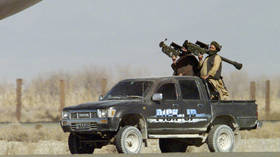 FILE PHOTO: Taliban militants use US-made Stinger missiles to hijack an Indian Airlines plane in Kandahar, Afghanistan, December 30, 1999 © Reuters The fact that the CIA armed the same Afghan militants who now kill US troops is not a conspiracy theory, and the agency was roasted after it took to Twitter to boast about its covert 1980s arms shipments to jihadists. In a Twitter post on Tuesday, the CIA proudly displayed a shoulder-fired FIM-92 Stinger missile launcher. The launcher, the post read, “supplied by the United States gave Afghan guerrillas, generally known as the Mujahideen, the ability to destroy the dreaded Mi-24D helicopter gunships deployed by the Soviets to enforce their control over Afghanistan.”The Stinger missiles supplied by the United States gave Afghan guerrillas, generally known as the Mujahideen, the ability to destroy the dreaded Mi-24D helicopter gunships deployed by the Soviets to enforce their control over Afghanistan. #HISTINT#Museum— CIA (@CIA) April 6, 2021	Operation Cyclone was one of the CIA’s longest and most expensive covert operations, and saw the agency covertly funnel arms and money to Afghan Mujahideen fighters, who in the early 1980s were waging a guerilla campaign against invading Soviet forces. The program continued through the administrations of Jimmy Carter, Ronald Reagan and George H.W. Bush, as the US insisted the Mujahideen were “freedom fighters.”	These “freedom fighters,” who counted Osama Bin Laden as an ally, would eventually morph into the Taliban, a group the US has now been fighting against in Afghanistan for nearly two decades. Former secretary of state Hillary Clinton admitted in 2010 that “the people we are fighting today, we funded 20 years ago,” adding that arming jihadists sounded “like a good idea” at the time."We created Al-Qaeda" @HillaryClintonpic.twitter.com/aLNJlTYNLAhttps://t.co/LOgiFrTqcC— Maria ⏳ (@ml_1maria) April 4, 2021	Of course, the CIA opted not to include this information in their self-congratulatory tweet. Instead, commenters pointed it out for them, mocking the agency along the way. “This is why you should believe nearly everything the CIA is accused of around the world,” one wrote. “Because 20 years later they'll just admit to it.”And here, the CIA is bragging about arming the Taliban. https://t.co/uxLXQ7d8Ec— John Cardillo (@johncardillo) April 6, 2021And then what happened? https://t.co/P0SCeDlRiT— Spencer Ackerman (@attackerman) April 6, 2021Glad that didn't come around to bite us in the ass— American Propagandist (@ArmyStrang) April 6, 2021And that region remained peaceful forever more.The End. https://t.co/ocTZyLM9OJ— Garrett Mundy (@GarrettIvo) April 6, 2021	Operation Cyclone wrapped up in 1989, although money was still flowing to the Mujahideen throughout the 1989-1992 Afghan Civil War, which led straight into another brutal inter-jihadist conflict that only ended with a Taliban victory in 1996. The CIA program was one of more than 80 attempts worldwide at regime change by the US government during the 20th century.	One wonders whether the US’ current meddling will one day be commemorated on Twitter. Perhaps the Department of Defense will one day post a picture of a TOW missile used by Al-Nusra jihadists to take on Syrian Army tanks. Maybe former State Department number two Victoria Nuland will one day look back fondly on the time she helped engineer a coup in Ukraine.	However, they might just take a look at how the CIA’s tweet went down and decide to keep quiet. https://www.rt.com/usa/520281-cia-tweet-arming-taliban/  [You may never have heard of this but it is truth and factual. The USA with their supremacist approach with meddling into world affairs actually funded and developed more than the Taliban and al Qaeda. A great deal of our international meddling has ultimately resulted in a horrid number of deaths worldwide including many of our own citizens in our armies. This was all accomplished with the goal of ‘resetting the world political stage’. (Not to mention promoting the military industrial complex). Working to keep terrorism in control and out of the USA is a worthwhile effort BUT nurturing groups that are historically terrorist groups is evil. The American people have by and large been lied to for years by our government. Bible verse to always keep in mind. Psalm 146:3 Put not your trust in princes, in mortal man, who cannot save. That includes governments at all levels. – rdb]'Men are coming': Hundreds of inmates request transfer to women's prisons since January'Be prepared for the worst'By WND News Services  Published April 6, 2021 at 12:42pm  By Mary Margaret Olohan Daily Caller News Foundation	Since January, 261 California prison inmates have requested transfers to prisons aligning with their gender identity, the California Department of Corrections and Rehabilitation told the Daily Caller News Foundation Tuesday.
	Democratic California Gov. Gavin Newsom signed S.B. 132 into law in January, a bill that requires the California Department of Corrections and Rehabilitation (CDCR) to ask every individual entering the department’s custody to specify their pronouns, their gender identity, and whether they identify as transgender, nonbinary, or intersex.
	The law prevents CDCR from disciplining the individual if that individual refuses to give this information, allows for the information to be updated later on, and requires staff to use the gender pronouns that the individual requested.
	It also requires that CDCR house the individual in a “correctional facility designated for men or women based on the individual’s preference.” Similar legislation has been passed in Connecticut and Massachusetts.
	Since the bill went into effect in January, 261 inmates have requested “gender based housing” transfers, the CDCR told the DCNF Tuesday. The vast majority of these requests were from inmates requesting to be transferred to female facilities, and only six inmates did not request to be in a women’s facility.
	“255 are from transgender women and non-binary incarcerated people who are requesting to be housed in a female institution and six are from transgender men and non-binary incarcerated people who are requesting to be housed in a male institution,” Deputy Press Secretary Terry Thornton told the DCNF.
	CDCR has not denied a single gender-based housing request, the spokesman confirmed.
	The CDCR has approved 21 of the requests, and four of these 21 have been transferred to Central California Women’s Facility in Chowchilla.
	“Two of the 21 have changed their minds,” Thornton said. The spokesman said that as of April 2, 1,129 incarcerated people self-identify as transgender, non-binary and intersex.
	Prison inmates at Chowchilla told the Los Angeles Times that “men are coming” and that the prisoners should anticipate sexual violence.
	“That if we think it’s bad now, be prepared for the worst. That it’s going to be off the hook, it’s going to be jumping,” 41-year-old Tomiekia Johnson told the publication that staffers said. “They say we’re going to need a facility that’s going to be like a maternity ward. They say we’re going to have an inmate program where inmates become nannies.”
	Prisoners fear that inmates requesting transfers are lying about their gender identity in order to be transferred to women’s prisons, the LA Times reported. This has slowed down the transfer process, according to the publication.
	Thornton told the LA Times that meetings and discussions “have helped to dispel any fears” and that “a person’s gender identity is self-reported and CDCR will evaluate any request submitted by an incarcerated person for gender-based housing.”
	The prison system requested several million dollars from California for implementing the law, Thornton said.https://www.wnd.com/2021/04/men-coming-255-inmates-request-transfer-womens-prisons-since-january/  [And you thought California was just the land of fruits and nuts ! It is also the land of terminal idiots. – rdb]Trump to Newsmax TV: 'I Would Say Boycott Baseball'By Cody Derespina    |   Tuesday, 06 April 2021 03:04 PM 	Former President Donald Trump railed against Major League Baseball and “woke” culture on Tuesday, telling Newsmax TV that there should be a boycott of the sport for abandoning Georgia.	Trump said the recently passed election bill in the state was “watered down” if anything, and said MLB should pay a high price for moving the All-Star Game from Atlanta to “much less diverse” Boulder, Colorado, in response to criticism of the bill as “restrictive.”	“I would say boycott baseball, why not,” Trump told Heather Childers on “American Agenda.”	Trump said “woke is not good for our country.”	“Now they’ve moved the All-Star Game because they thought the bill was too tough when it’s not,” he said.Trump added: “I think a lot of people are giving up on baseball anyway…they shouldn’t be hurting the people of Georgia.”	Trump challenged “woke” corporations to protest a strongly conservative state, instead of purple Georgia – which has a Republican governor but two Democrat senators.	“Let ‘em try boycotting Texas,” Trump said. “Texas will teach ‘em a lesson. Let ‘em try it.” https://www.newsmax.com/newsmax-tv/donald-trump-newsmax-tv-boycott-baseball/2021/04/06/id/1016573/ 1,000 'woke' companies unite against election-integrity laws!Civic Alliance includes McDonalds, Amazon, Verizon, Microsoft, PayPal, UberBy Art Moore Published April 6, 2021 at 8:01pm 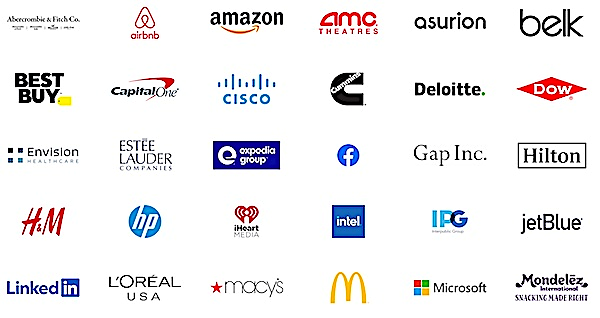 	Some of the featured members of the Civic Alliance (Screenshot CivicAlliance.com)	The opposition of major corporations such as Coca-Cola and Delta to a Georgia election law has drawn attention to an alliance of more than 1,000 companies that, in effect, have identified themselves as opponents of voting integrity.	The Civic Alliance boasts on its website that its membership has grown to 1,119 companies that employee more than 5 million people.	"As a coalition of businesses, we use our voice, our brand, and our reach to strengthen our democracy. We support safe, accessible, and trusted elections, and we inspire our employees and customers to participate in civic life," the alliance says. [You don’t strengthen democracy you toads! The US is a republic. Learn your civics. Destroying voter integrity destroys the republic. – rdb]	However, the objective of making elections "accessible" translates to opposition to laws such as Georgia's that seek to ensure that every vote represents a legitimate voter and that voters are not disenfranchised.	Amid the controvesy over Georgia's law, the Civic Alliance issued a letter last Friday condemning any effort to "restrict" ballot access, signed by 200 companies, including Salesforce, ViacomCBS and The Estée Lauder Companies. ID’s are required for a myriad of things so stop the stupid. – rdb]	"Companies have their fingers on the pulse of what's going on with their consumers and employees, and this is a priority for folks and so companies are making it a priority for themselves," said Mike Ward, co-founder of the Civic Alliance, NBC News reported. [If you have the pulse and have 5 mill empoyees what about the 80mil that voted for The Donald? That 80+ million needs to boycott everyone of those companies.  – rdb]	The letter said in part, "We stand in solidarity with voters – and with the Black executives and leaders at the helm of this movement – in our nonpartisan commitment to equality and democracy."The statement said there are "hundreds of bills threatening to make voting more difficult in dozens of states nationwide." 		The alliance's membership reads like a who's who of corporate America, featuring Amazon, Verizon, McDonalds, Microsoft, PayPal, Uber, Airbnb, Best Buy, Capitol One, Dow, Hewlett Packard, Macy's, Starbucks, United Airlines, Under Armour and Pepsico.See the Civic Alliance's list of 1,119 member companies.   [Go look at this list. Pick a few of their ‘pets’ that you might frequent and boycott them or write them a note and tell them that they are foolish destructive companies which you won’t frequent because they are in a group trying to destroy the country. – rdb]	Civic Alliance says it's "ambitious goal is 80 percent voter turnout." "We may have a long way to go, but by working together, we will create a culture where civics matter and participation is a habit, it says.	The alliance asks companies that become members to agree to a pledge:We believe the strength of the United States lies in its people, each with the power and the potential to shape the future of our country. [They are socialist creeps trying to destroy the country by invalidating voting practices. – rdb]	Together, our companies have the platform and the reach to encourage every American to speak up, achieving the promise of their participation.	Like all Americans, our companies have unique values. Yet we are united in envisioning a future where everyone is engaged in civics, starting with voting in every election.	WND reported Monday a website called Stop Corporate Tyranny has been launched by a center-right coalition that aims to help citizens combat "the Left’s weaponization of corporate America against traditional beliefs and values."	The site offers activism campaigns in which citizens can engage. One of the latest responds to the corporations headquartered in Georgia that are opposing the election law.	After condemnation of the law by the CEO of Delta Air Lines, the Coca-Cola Company, President Biden and others, Major League Baseball decided Friday to withdraw the All-Star Game from Atlanta.	But Texas Gov. Gregg Abbott fought back Monday, announcing he has declined to throw out the first pitch at the Texas Rangers' home opener. Abbott said he won't take part in any Major League Baseball events, and Texas won't host the All-Star game.	"Major League Baseball adopted what has turned out to be a false narrative about the election law reforms in Georgia, and, based on that false narrative, moved the MLB All-Star game from Atlanta," he said in a statement.	On Friday, MLB commissioner Rob Manfred said in a statement announcing the withdrawal of the All-Star Game from Atlanta that the league's "values" are at stake, charging the Georgia law discriminates against minorities.T	he Georgia law requires proof of identification but it also expands the number of early voting days, and it continues to allow voters to cast absentee ballots without an excuse. The law allows observation of ballot counting and bars prohibits ballot harvesting.	Many Democrats contend requiring voter ID is racist, insisting such laws suppress the vote among minorities.	But Candace Owens, a conservative activist and author, said Monday that any corporation "telling you that Voter ID laws are racist is run by white supremacists."	"Black people know how to get ID," she wrote on Twitter, with the hashtags #coke and #delta. https://www.wnd.com/2021/04/4905837/  Commentary:Real Covid Facts You’re Not Allowed to Know
By Lex Greene|April 6th, 2021
	Americans need to WAKE UP and stop going along with people they will never be able to get along with. We have been lied to regarding the COVID19 event for over a year now and even as States finally take control of their sovereign Rights and reopen, most Americans are still stumbling along under mask in fear of their lives…for no reason at all!
	Back before Americans had the common sense educated out of them via GOVERNMENT education, very few Americans would have fallen for the COVID scam or succumb to the tyrannical unlawful and unconstitutional orders they have lived under since March of 2020.
	Let’s begin with the basics – U.S. Annual Death Rates
	Every year between 1950 and today, Americans have died of multiple causes, at an annual death rate of between 8% and 10% of our population. Over the past 70-years, the highest annual death rate in the USA was recorded in 1950, 9.964% of the U.S. population at that time. Since then, the U.S. death rate slowly dropped to its lowest period annual death rate of 8.124% of the population in 2008.
	The official death rate in the USA under COVID19 in 2020 is 8.880% of population. From 2009 to today, the U.S. death rate has slowly increased each year from 8.131% in 2009 to 8.782% in 2019, pre-COVID. That’s an average annual increase in death rate of .065% per year, before COVID. Under COVID 2020, the overall death rate increased only .098% between 2019 and 2020. But was this increase due to COVID19 (aka SARS2)?
	You don’t have to believe me, read these facts at the links provided for yourself.
Questions you should have asked
	If your mask works, why does anyone else need one to protect you? If you feel safer wearing a mask, by all means, wear a mask. However, if your mask protects you from environmental threats, such as a cold, the flu or COVID19, then there’s no reason for you to force anyone else to wear one in your presence. The only reason to ask anyone else to wear a mask, is if your mask doesn’t work.
	The SARS (corona – cold) virus first showed up in the USA in 2003 and was eradicated in the USA by 2005, by the use of Hydroxychloroquine. COVID19 is SARS2 with the exact same symptoms. So, why did our government outlaw the use of Hydroxychloroquine against the COVID19 virus in 2020? (BTW- Hydroxychloroquine has had FDA approval for public use since the 1970s)
	Remember when the “experts” told us a 14-day national quarantine would eradicate COVID19 in April 2020? Remember when they told us over 2-million Americans were going to die of COVID19 between April 1 and April 15 of 2020? Remember that the recorded number for this period was allegedly 63,000 dead instead of 2-million? How could the medical “experts” get this so wrong?
	Have the “experts” been able to isolate the COVID19 protein, and if not, how did they develop a vaccine for COVID19? They haven’t…
	Why are the three vaccine companies making people sign a waver to get the vaccine, while affirming that none of the three vaccines are yet FDA approved?
	Since when do we quarantine 300-million healthy people for a year? While importing thousands of sick people illegally, at our southern border?
	If social distancing works, how is the virus still spreading under those unlawful orders, and how are COVID numbers dropping in states that have lifted all COVID orders?
	In all CDC COVID reporting, do you know the difference between “dying with COVID” vs. “dying of COVID?” Do you understand “comorbidity?”
	According to the CDC, 564,362 Americans have died “with” COVID. But the CDC admits that only 6% of these deaths were “from” COVID alone, 33,861 deaths directly due to COVID. This is public information, yet most Americans seem to be completely unaware and still scared to death of COVID.
Is the USA worse than other developed nations?
Death rates by country for 2020 Combatting false leftwing propaganda
Germany 11.510%
Greece 11.147%
Japan 11.085%
Italy 10.749%
Austria 9.941%
Denmark 9.914%
Belgium 9.780%
United Kingdom 9.429%
France 9.414%
Spain 9.312%
Sweden 9.126%
Netherland 9.005%
USA 8.880%
	While the Biden pseudo-administration forces shots (not vaccines by definition) on American citizens, the UN is projecting the USA death rate to continue skyrocketing to 10.785% from now through the year 2089…. Why? Isn’t the vaccine going to work? Or are the vaccines going to make things much worse over the next 68-years? What does the UN know that Americans don’t know?
	Face the facts brothers and sisters, we have been lied to and deprived of our most fundamental American Rights for over a year now, by the so-called “medical and science experts” and global Marxist policymakers currently destroying all things American.
	Real Doctors have been trying to warn Americans the entire time. But the cancel culture and global propaganda machine we call news and social media, have prevented the truth from reaching most Americans. As a result, most Americans remain under socialist boot and clueless.
	Even though the Michigan Supreme Court ruled all of Governor Whitmer’s COVID orders “unlawful and unconstitutional” in a 7-0 decision last October, the people of Michigan remain under her boot strictly out of fear.
	The USA is NOT dying from COVID19… we are dying from unlawful and unconstitutional COVID19 mandates from people with no authority to issue or enforce those mandates whatsoever.
	LAST…so far in 2021, more Americans have died from the COVID19 vaccines (2,216 and rapidly climbing) than mass shooting deaths 88. So, why is the Biden pseudo-administration targeting lawful gun owners who have not committed any crimes, instead of shutting down these vaccines? There’s an obvious answer here, again!
	It’s high time for Americans to face reality, stop going along to get along with global Marxists…and hold everyone responsible for the biggest political scam in U.S. history fully accountable.
	This swamp must be drained from the top down, not from the bottom up. Dr. Fauci and many others should be in prison for what they have done to the American people over the past year. But what they have in store for the next four years is far worse.
	The American people cannot survive their unwarranted fear and apathy. They must stand up or surrender… https://newswithviews.com/real-covid-facts-youre-not-allowed-to-know/ 
Mask-Wearing Represents Fear and Blind Obedience, Not Science
Dennis Prager Posted: Apr 06, 2021 12:01 AM
	When I see people walking outside, often alone with no one anywhere near them, wearing a mask, my primary reactions are disappointment and sadness.
	I am disappointed because I expected better from my fellow Americans. I never thought most Americans would be governed by irrational fears and unquestioning obedience to authority. I have come to realize that I had a somewhat romanticized view of my countrymen.
	Had you told me a year ago that nearly every American in nearly every metropolitan area would cover their faces for over a year because one man, one political party and the media told them to, I would have responded that you underestimate the strength of the American character.
	But here we are, over a year later, and where I live (the Los Angeles area), I am usually the only person on the street not wearing a mask. (For the record, I wear a mask in stores and when entering the building in which I work, out of courtesy to those who think a person not wearing a mask poses a lethal threat.)
	On the rare occasions I pass people not wearing a mask, I thank and praise them. They are invariably enthused by my reaction.
	You do not need medical or scientific expertise to understand the foolishness of outdoor mask-wearing. Common sense, that great unused guide to life, suffices.
	If you wear a mask, you do so in the belief that you are protecting yourself (and others) from COVID-19. So, then, why do you care if I don't wear a mask? Doesn't your mask protect you? If it does, my not wearing a mask may irritate you because you resent my assertion of freedom, my obvious lack of respect for government and medical authorities, and my alleged selfishness, but there would be no rational medical -- that is, "science-based" -- reason for your objecting to my not wearing a mask.
	And if masks protect us and others, why have people been refused the right to visit a loved one as he or she lay dying alone? Why couldn't a person -- wearing the same mask a doctor, nurse or any health care worker wears when entering your parent's room -- enter that room? There are two possible answers: One is it's a tacit admission that masks are essentially useless. You were prevented from visiting your dying father because the hospital believes your loved one or others in the hospital might contract the virus from you, even though you were wearing a mask. Which means those running the hospital don't believe masks actually work. The other is that the medical establishment and lay authorities have abandoned elementary human decency in the name of AOC, or "Abundance of Caution." Forcing hundreds of thousands of people to die alone will go down as one of the cruelest policies ever adopted by American medical and political authorities.
	The problem is most Americans who went to college learned to unquestioningly obey "experts." This is why common sense, logic and reason mean little to the well-educated -- and, increasingly, to everyone else, because everyone is taught by the well-educated. All we need to know is what the "experts" say. That plus a fanatical adherence to the rule of AOC have crushed logic and reason.
	The irony, however, is that "the science" doesn't justify the fanatical commitment to mask-wearing. There are plenty of experts with evidence-based views to the contrary. Here are but a few examples:
	Dr. Anthony Fauci himself told the truth about the uselessness of mask-wearing on "60 Minutes" on March 8, 2020: "Right now, in the United States, people should not be walking around with masks. ... There's no reason to be walking around with a mask. When you're in the middle of an outbreak, wearing a mask might make people feel a little bit better, and it might even block a droplet, but it's not providing the perfect protection that people think that it is. And, often, there are unintended consequences: People keep fiddling with the mask, and they keep touching their face."
	Dr. Ramin Oskoui, a cardiologist in Washington at a Senate hearing in December 2020, testified under oath: "Masks do not work." (The New York Times, Dec. 8, 2020.)
	The Wall Street Journal reported on Nov. 11, 2020: "The projected number of lives saved, and the implied case for a mask mandate, are based on a faulty statistic."
	Dr. Paul E. Alexander, a Canadian epidemiologist, wrote: "Surgical and cloth masks, used as they currently are, have absolutely no impact on controlling the transmission of Covid-19 virus, and current evidence implies that face masks can be actually harmful." (American Institute for Economic Research, Feb. 11, 2021.)
	Roger W. Koops, who has a doctorate in chemistry from the University of California, Riverside, wrote: "A 'mask,' and that term usually refers to either a SURGICAL mask or N95 mask, has no benefit in the general population and is only useful in controlled clinical settings. Further, it has been considered a greater transmission risk than a benefit in the general population. ... In the open environment, no one should be wearing face coverings." (American Institute for Economic Research, Oct. 16, 2020.)
	Finally, a study published in the New England Journal of Medicine on May 21, 2020, concluded: "We know that wearing a mask outside health care facilities offers little, if any, protection from infection. Public health authorities define a significant exposure to Covid-19 as face-to-face contact within 6 feet with a patient with symptomatic Covid-19 that is sustained for at least a few minutes (and some say more than 10 minutes or even 30 minutes). The chance of catching Covid-19 from a passing interaction in a public space is therefore minimal. In many cases, the desire for widespread masking is a reflexive reaction to anxiety over the pandemic."
	Contrary to mainstream media misinformation, the doctors who wrote that report did not later retract anything they wrote.
	People say they "follow the science." They rarely do. They follow the scientists the media tell them to follow. https://townhall.com/columnists/dennisprager/2021/04/06/maskwearing-represents-fear-and-blind-obedience-not-science-n2587447 
ARUTZ SHEVAReport: US Defense Secretary to visit Israel next weekLloyd Austin is expected to meet Prime Minister Netanyahu, Defense Minister Gantz and Foreign Minister Ashkenazi.Elad Benari , Apr 07 , 2021 3:07 AM 	US Secretary of Defense Lloyd Austin is expected to travel to Israel next week, Israeli officials told Barak Ravid of Axios on Tuesday. 	This will be the first Cabinet-level visit to the Middle East from the Biden administration, which has been shifting attention away from the region and toward China and Russia.	Austin is expected to arrive on Sunday and meet with Prime Minister Benjamin Netanyahu, Defense Minister Benny Gantz and Foreign Minister Gabi Ashkenazi.	The agenda will include Iran and other regional issues like Syria and Lebanon, Israeli officials told Ravid.	According to the report, Israeli officials also intend to raise US-Israel security understandings, reached in the final weeks of the Trump administration, on maintaining Israel's qualitative military edge in the region. Israel wants to ensure the Biden administration is committed to those understandings.	It is not yet clear whether Austin will make other stops in the Middle East. The Pentagon declined to comment.	Austin’s visit comes as the US seeks to return to the 2015 Iran nuclear deal. Iran has gradually scaled back its compliance with the deal in response to former US President Donald Trump’s withdrawal from the agreement in May of 2018.	Biden has expressed a desire to return to the deal but has stressed that Iran must resume compliance with it before any negotiations on a US return to the agreement.	On Monday, the United States said it is ready to review key sanctions on Iran if it comes into compliance with the deal. https://www.israelnationalnews.com/News/News.aspx/299772 Intentional illegal migration chaosAmerica is fighting for its soul, and its citizens are gradually beginning to realize that. Op-ed.Kenneth Abramowitz , Apr 07 , 2021 9:00 AM 	The Biden Administration launched a new, radical strategy, encouraging illegal migration through our southern border. Following up on campaign promises to open the border between Mexico and the U.S., the President, the Vice President, and members of the new administration invited migrants to enter the U.S. illegally through Mexico. They encouraged not only refugees, and not only from South America, but from the rest of the world to cross into America from Mexico. Since there is no vetting at the border, criminals, drug traffickers, and potential terrorists, are now rushing to the border.	According to the overwhelmed U.S. Customs and Border Protection (CBP), there is a huge increase in the number of illegal migrants since Biden began his presidency. At least 171,000 migrants have illegally crossed the border in March alone, up from 100,441 in February. This is five times the number of illegal migrants who crossed the border in the same months of 2020. This estimate does not take into account the number of people who crossed into the U.S. undetected. Indeed, why should anyone go through the trouble and expense of applying for a U.S. visa that could be rejected, when entering the country illegally offers rewards for which most American citizens are ineligible? MORE -https://www.israelnationalnews.com/News/News.aspx/299775 04/06/2021 NEWS AM – anna RF Ft. YONINA -קראתי לך ציון- Called you Zionhttps://www.youtube.com/watch?v=BdX3MA1bb2s Read the Prophets & PRAY WITHOUT CEASING!That is the only hope for this nation!Genesis 24:33And food was set before him to eat, but he said, I will not eat until I have spoken my message. And he said, Speak. 34And he said, I am the slave of Abraham. 35And Jehovah has blessed my master much, and he is great. And He has given to him flocks and herds, and silver and gold, and male slaves and slave-girls, and camels and asses. 36And my master's wife bore a son to my master when she was old, and he has given to him all that is his.Rivlin reluctantly taps Netanyahu to form government: ‘Not an easy moral choice’President acknowledges no candidate seems able to make a coalition, says he wishes he could let Knesset decide in light of PM’s corruption trialBy TOI staff Today, 2:06 pm 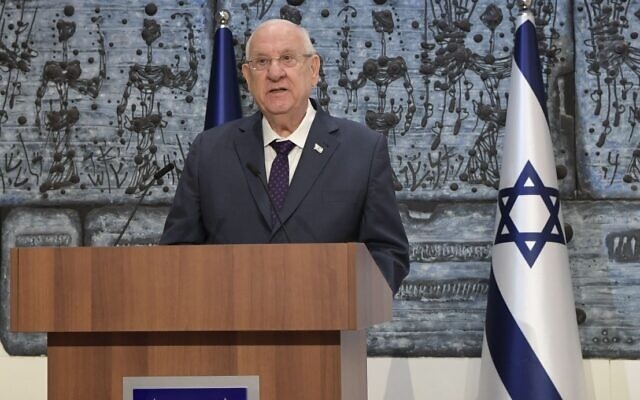 Reuven Rivlin announces his decision for a candidate to form a government on April 6, 2021. (Koby Gideon/GPO)	President Reuven Rivlin on Monday gave Prime Minister Benjamin Netanyahu the first crack at forming a government but noted that he was doing so reluctantly, both because no party leader appeared to have enough support to succeed at cobbling together a ruling coalition and because he had “moral and ethical” reservations given that Netanyahu is on trial for corruption. 	In announcing his choice Rivlin spoke of his moral dilemma in light of Netanyahu’s ongoing corruption trial and the public discourse surrounding it, expressing his fears for the future of the country amid the divides that have resulted in four inconclusive elections in succession. 	“This is not an easy decision on a moral and ethical basis, in my mind,” Rivlin said. “And I fear for my country. But I am doing what is required of me as president of the State of Israel, according to the law and to the ruling of the court, and realizing the will of the sovereign – the Israeli people.” 	Rivlin’s choice came a day after he held consultations with all party leaders in the Knesset to hear whom they will back to form a government. No party leader had the support of a majority of lawmakers. 	“The results of the consultations, which were open to all [they were aired live], led me to believe that no candidate has a realistic chance of forming a government that will have the confidence of the Knesset,” he lamented. “In fact, if the law would allow me to do so, I would hand the decision back to the representatives of the people, to the Knesset.” 	However, noting that he could not do so by law, Rivlin said the principal consideration was “which candidate has the best chance of forming a government that has the confidence of the new Knesset.”  MORE -https://www.timesofisrael.com/rivlin-reluctantly-taps-netanyahu-to-form-government-not-an-easy-moral-choice/ Netanyahu secures most nominations for premiership after New Hope abstainsBut PM still lacks clear to path to ruling majority; predominantly Arab Joint List doesn’t back anyone, but says it could support Lapid if he doesn’t ally with right-wingersBy TOI staff Today, 9:19 pm 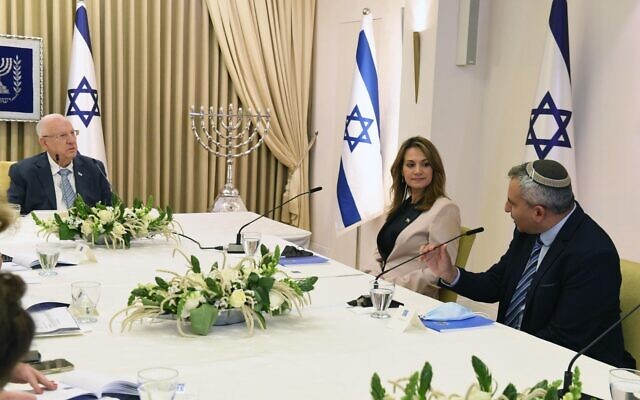 President Reuven Rivlin (L) meets with representatives from the New Hope party for consultations about who should form a new government, at the President's Residence in Jerusalem, April 5, 2021. (Mark Neyman.GPO)	The New Hope, Joint List and Ra’am parties on Monday refrained from endorsing any candidate for prime minister, ensuring that Likud leader Benjamin Netanyahu gained the most recommendations to form a government. 	At the end of a day of consultations by party representatives with President Reuven Rivlin, Netanyahu had been endorsed by 52 MKs, Yesh Atid leader Yair Lapid by 45, and Naftali Bennett by the 7 members of his own Yamina party. 	That meant Netanyahu was well-placed to be tasked by Rivlin with attempting to form a new coalition; Rivlin has indicated he will make a decision by Wednesday. 	However, Netanyahu still lacked a clear path to assembling a majority coalition in the 120-member Knesset. His rivals, too, did not appear to have any straightforward options for clinching a government. 	The right-wing New Hope, led by former Likud minister Gideon Sa’ar, campaigned on replacing Netanyahu. But the party also ruled out joining a government headed by Yesh Atid chief Lapid, limiting its options for whom to recommend. 	Meeting Rivlin, who consulted separately Monday with representatives of all 13 parties that won seats in the March 23 elections, New Hope representatives declined to endorse anyone. 	Explaining the move, MK Yifat Shasha-Biton said the party backs a rotational premiership between Lapid and Yamina leader Bennett, but their inability to reach an agreement on the matter prompted her party to abstain. 	“Any recommendation for one of them won’t move us closer to a reality in which it will be possible to form a government,” she said. 	Shasha-Biton noted Rivlin’s past proposal for Netanyahu and Blue and White leader Benny Gantz to form a unity government in which they rotate the premiership and their parties have equal responsibilities. She urged Rivlin to invite both Lapid and Bennett to work out such an agreement, after which New Hope would back one of them. 	But Rivlin declined the proposal, saying such a move would be “political intervention.” He pointed out that neither Yesh Atid nor Yamina had made such a request. 	Following New Hope, representatives of the Joint List party met with Rivlin and did not recommend anyone.	Joint List leader Ayman Odeh reiterated the party’s opposition to Netanyahu, not only because of his corruption trial, but primarily because of Israel’s control over the Palestinians, the prime minister’s economic policies, and his alleged attempts to undermine the country’s democracy.	Odeh said he respects Lapid, noting the Yesh Atid leader’s statement during the election campaign that the Joint List could join a coalition. But he said Lapid’s emerging partnerships with right-wing parties, namely Yamina, meant the Joint List could not endorse Yesh Atid.	He said his party was still willing to endorse Lapid, but only if he does not partner with right-wing parties. Lapid has no chance of forming a government without the right-wing Yamina, New Hope, and Yisrael Beytenu.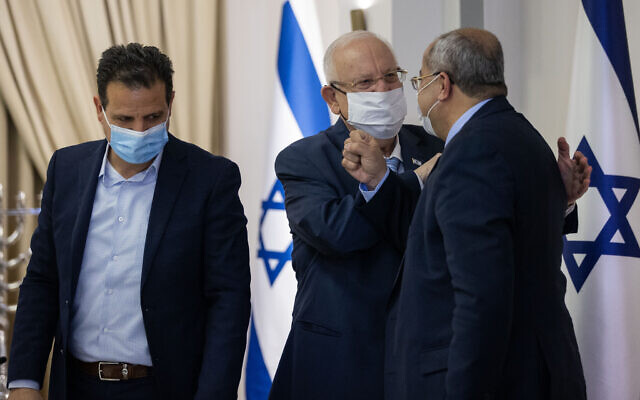 	MK Ahmad Tibi said Lapid was a “worthy candidate” and that the Joint List hoped to be the “decisive vote” on which candidate would get first shot at forming a coalition.	“If every one of our votes had been decisive, we would have voted [for a candidate],” Tibi said.President Reuven Rivlin (C) greets Joint List MKs Ayman Odeh (L) and Ahmad Tibi during consultations on who should form a new government, at the President’s Residence in Jerusalem, April 5, 2021. (Yonatan Sindel/ Flash90)	The Islamist Ra’am party sat down with Rivlin after the Joint List and also declined to endorse anyone.	Before New Hope met with Rivlin, the left-wing Meretz party endorsed Lapid.	Meretz leader Nitzan Horowitz expressed confidence Lapid could form a government of right-wing, centrist, and left-wing parties, but ruled out any partnerships with Likud or the far-right Religious Zionism.	With Meretz’s endorsement, Lapid had 45 recommendations, versus 52 for Netanyahu. Bennett had seven, with Yamina having recommended its own party leader.	As he kicked off the meetings in the morning, Rivlin lamented that “at the moment, I can’t see a way to form a coalition.”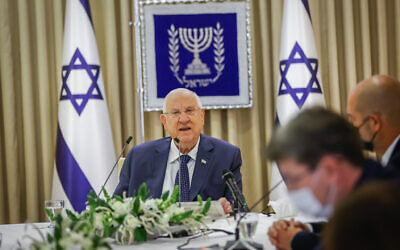 President Reuven Rivlin meets with senior Likud lawmakers to hear their recommendation for who should be tasked with forming a government during consultations at the President’s Residence in Jerusalem on April 5, 2021. (Yonatan Sindel/ Flash90)	He also said if his first choice to form a government fails, he may kick the mandate back to the Knesset to make a choice, rather than giving a second person a chance to do so first.	In stark comments, the president added that “after four election campaigns, democracy has exhausted itself.”	He also hinted at the possibility that Netanyahu’s corruption trial, taking place at the same time across town, could play a role in his decision on whom he would hand the mandate to.	The president met parties according to their factions’ size in the incoming Knesset, with the largest party — Likud — first and the smallest — Ra’am — last.	Following the discussions, Rivlin is expected by Wednesday to assign a lawmaker the mandate to form the next government, based on whom he assesses has the best chance of doing so.	The meetings were being held at Rivlin’s official residence in Jerusalem and were streamed live on the president’s social media channels. https://www.timesofisrael.com/netanyahu-secures-most-nominations-for-premiership-after-new-hope-abstains/  [For Rivlin this is a terrible place to be in. Bibi is under indictment and while he has done a good job in some areas,  his ego and his treatment of his fellow Knesset members leaves a lot to be desired. If he really was going to put the country first he would have backed out and turned the leadership of the Likud to someone else. – rdb]After day in court, Netanyahu rails at prosecutors, alleging ‘coup attempt’PM says probe against him was illegally opened with goal of removing him from power, claims cops, prosecutors trying ‘to trample democracy… attempting to annul electorate’s will’By TOI staff Today, 7:45 pm 	Prime Minister Benjamin Netanyahu on Monday lashed out at state prosecutors after the first day of testimony in his corruption trial, accusing them of “hypocrisy” and of leading a “witch hunt” against him. He said the investigation and prosecution constitute an effort by police and prosecutors to “trample democracy” in Israel and subvert the will of the electorate. 	He singled out lead prosecutor Liar Ben-Ari, who opened the prosecution case at Monday’s Jerusalem District Court hearing, claiming that while she had accused him in court of abuse of power, it was her prosecution team that had acted illegally. 	In response, senior Justice Ministry and police officials said Netanyahu’s claims were false, accused him of seeking to intimidate the court, and warned his allegations placed prosecutors in danger. 	Channel 13 on Monday night quoted police sources saying that security precautions already in place for Ben-Ari, who was specifically targeted in Netanyahu’s speech, would be reviewed in the wake of his comments. 	Netanyahu appeared for the opening statements at the Jerusalem District Court, but was granted permission to leave before the first witness testified. The premier is on trial for fraud and breach of trust in three cases, and also faces a bribery charge in one of them. He denies wrongdoing and regularly claims without evidence that the charges were fabricated in order to remove him from power. 	In a televised speech at his official residence, Netanyahu specifically took aim at lead prosecutor Ben-Ari’s charge, in her opening arguments, that the prime minister had abused his powers. 	“Today I heard highfalutin words [from Ben-Ari] on abuse of power. What hypocrisy. The entire process against me was marked by the heavy-handed, abuse of the powers of… the prosecution,” Netanyahu said. 	“The prosecution opened the investigations against the prime minister of Israel illegally… in breach of a Basic Law,” he added. 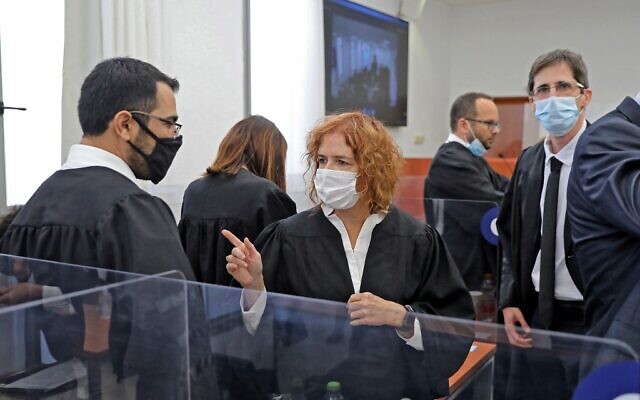 State Prosecutor Liat Ben-Ari (C) attends a hearing for Prime Minister Benjamin Netanyahu’s corruption trial at the Jerusalem District Court, April 5, 2021. (Abir Sultan/Pool/AFP)	The prime minister was referring to Attorney General Avichai Mandelblit’s apparent failure to formally approve the probe in writing. During a February hearing, the court chided Mandelblit for the oversight, but dismissed a demand by Netanyahu’s lawyers to throw out the criminal indictments against the prime minister because of this. 	“It’s a witch hunt. They didn’t investigate a crime, they didn’t look for a crime; they hunted for a man, they hunted me,” Netanyahu continued. 	He claimed investigators ignored testimony that did not match their thesis, leaked material and extorted witnesses.	“This is how they try to overthrow a powerful prime minister from the right. This is what an attempted coup looks like,” the prime minister said. “What is happening is an effort to trample democracy, over and over again. They are attempting to annul the will of the electorate.”	In response, senior Justice Ministry officials, in a statement quoted by Channel 13 news, said that Netanyahu’s focused attack on Ben-Ari, who already “faces threats and has to be protected, is utterly irresponsible. Moreover, to make a speech like this immediately after the testimony of the first witness marks an effort to convey a very worrying message of intimidation against the court.”	The same TV station quoted police sources saying: “Netanyahu’s speech targeted and personally endangered the state prosecutors. This was a very sharply worded speech that could cause extremists who hear this mantra over and again to take action and harm the prosecutors.”	The prime minister’s remarks came as party leaders met with President Reuven Rivlin to recommend who should form a government after the March 23 elections. The national vote, the fourth in two years, did not produce a clear winner.	Blue and White leader Benny Gantz said Netanyahu’s speech showed he was not fit to continue as prime minister.	“He is the one who is trying to carry out a government coup. His attack against the State Attorney’s Office was intended for one purpose — to delegitimize the outcome of the trial and attempt to gain unlimited power. I call on all factions to unite and find a way to replace him,” Gantz tweeted.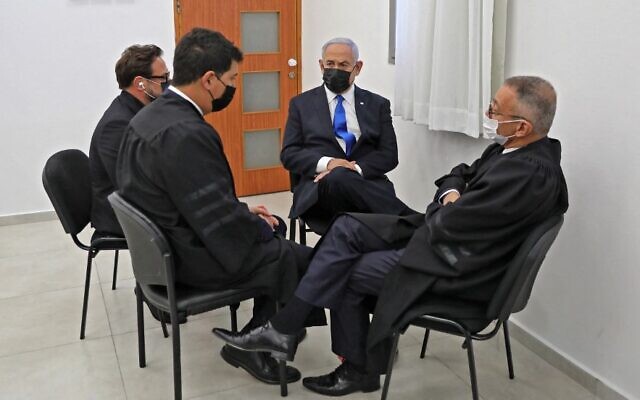 Prime Minister Benjamin Netanyahu sits with his lawyers at a hearing in his corruption trial at Jerusalem District Court, April 5, 2021. (POOL / AFP)	During Monday’s hearing, the judges heard testimony from Ilan Yeshua, the former CEO of the Walla news site, who recounted in detail how he was instructed by his bosses and people close to Netanyahu to skew the site toward positive coverage of the premier and criticism of his rivals — and said those instructions were part of a quid pro quo deal between Netanyahu and the site’s owners.	The allegation goes to the heart of the most serious of the three cases against Netanyahu, Case 4000, in which he also is charged with bribery. Prosecutors allege the favorable coverage was part of a quid pro quo between Netanyahu and then-Walla-owner Shaul Elovitch, and was offered in exchange for regulatory favors for the Bezeq telecommunications company, which Elovitch also owned.	Beyond the Walla case, Netanyahu faces charges of fraud and breach of trust in Case 1000 and in Case 2000.Case 1000 involves suspicions that Netanyahu illicitly accepted some $200,000 in gifts such as cigars and champagne from two billionaires — Hollywood-based Israeli movie mogul Arnon Milchan and Australian magnate James Packer.MORE -. https://www.timesofisrael.com/after-day-in-court-netanyahu-rails-at-prosecutors-alleging-a-witch-hunt/ Ex-CEO of top news site: Skewed coverage of Netanyahu was part of quid pro quoIlan Yeshua details orders to fire top editor, bury negative stories, smear rivals, all coming from PM’s aides; says Walla owners made clear their business interests were at stakeBy Judah Ari Gross Today, 3:53 pm 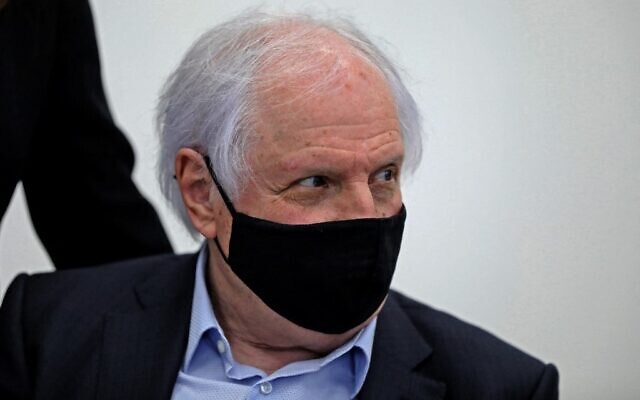 Businessman Shaul Elovitch, one of the defendants, attends a session of Prime Minister Benjamin Netanyahu's trial for corruption at Jerusalem District Court on April 5, 2021. (Abir SULTAN / POOL / AFP)	In the first testimony of Prime Minister Benjamin Netanyahu’s trial on Monday, the former CEO of the Walla news website recounted in detail how he was instructed by his bosses and people close to Netanyahu to skew the site toward positive coverage of the premier and criticism of his rivals — and said those instructions were part of a quid pro quo deal between Netanyahu and the site’s owners. 	This alleged quid pro quo goes to the heart of the most serious of the three cases against Netanyahu, Case 4000, in which he is charged with bribery, fraud and breach of trust. Netanyahu has pleaded not guilty to all charges. 	Ilan Yeshua told the Jerusalem District Court that instructions regarding what Walla — which was Israel’s second-largest news site — should and should not report came from the owners Shaul and Iris Elovitch as well as others, including the prime minister’s media adviser and the spokesman of his Likud party. 	But he told the court that he believed the orders originated directly with the prime minister, and that Shaul Elovitch was also benefitting from the arrangement. Yeshua based his conclusion on feedback he received on the extent to which Netanyahu or his wife, Sara, were satisfied with the changes, and because explicit instructions were given to change content that dealt with upcoming legislative and regulatory issues that had implications for Elovitch. 	Yeshua was being questioned by Prosecutor Yehudit Tirosh. His testimony is considered a key element in Case 4000, one of three sets of charges against Netanyahu. 	In Case 4000,  prosecutors claim that the favorable coverage was part of an illicit quid pro quo in exchange for regulatory favors for the Elovitches, who also controlled the Bezeq telecommunications firm. 	“Shaul, Iris, Nir [Hefetz], Zeev [Rubinstein], Shai Haik made statements or comments that ‘she was happy,’” referring to Sara Netanyahu “or ‘they were pleased,’” Yeshua said, referring to the Elovitch couple and others close to the prime minister. 	Yeshua said there were also cases in which the Elovitches explicitly called for articles critical of the premier to be taken down because of an upcoming regulatory decision and that there was a clear exchange taking place. 	“Elovitch would say, ‘Take that [article] down; tomorrow he needs to sign off on Yes,’” Yeshua recalled, referring to the satellite television company. The merger of Bezeq and Yes allegedly benefited the Elovitches to the tune of several hundred million dollars. 	Yeshua also recounted that at one point he was told by Elovitch to fire a chief editor, Tali Ben Ovadia, shortly after she was hired because she was seen as anti-Netanyahu due to something she had written. 	He was told to “move her or throw her out,” he told the court.	Netanyahu was in the courtroom at the start of the session to hear the state’s opening statement, made by lead prosecutor Liat Ben-Ari. Ben-Ari said that “the case before the honorable court today is a significant and severe case of governmental corruption.” The prime minister, she charged, used the “immense power of his office” to advance “his personal desires… The relationship between Netanyahu and the defendants became currency, something that could be traded,” she said. “The currency could distort a public servant’s judgment.”	He left before Yeshua took the stand after being granted permission to do so.	Yedioth Ahronoth publisher Arnon Mozes, another defendant in the trial but in a different case, likewise left, but the Eloviches remained.	Yeshua said that from around 2013 he was instructed to play down negative articles about Netanyahu and his wife Sara and to boost stories that helped the premier.	Superiors told him to put out “positive articles and stories about the prime minister and his wife and occasionally about his son, but mostly about the prime minister and his wife,” Yeshua said.	In addition, he said he was told to “put out negative stories against rivals of the prime minister, like Bennett, Naftali Bennett.” Bennett, who leads the Yamina party, was at the time head of Jewish Home. “We put out a series of articles against Bennett and his wife.” [This is almost funny. If you think of the US media and their collusion with the demon-rat party and what they have been doing over the years with their slanted OP ED pieces which they call “news articles” and “reporting” it would seem that they could all land in jail for tit for tat and collusion work. This is actually pretty penny anti compared to what goes on in the US.  – rdb]	Former housing minister Uri Ariel and former justice minister Ayelet Shaked, both of Jewish Home at the time, were also targeted, he said.	“Did you know why?” prosecutor Tirosh asked him.	“Because that’s what the prime minister wants. That was the explanation that was given,” Yeshua responded.	Asked by the prosecutor why the website was allegedly also beholden to the demands of Sara Netanyahu, Yeshua explained that Shaul and Iris Elovitch believed that in order to get favors from the prime minister, it was necessary to keep his wife happy.	“If she gets upset, he’ll get upset, and if he gets upset, he’ll cause damage. They would say things like that, that she is the most important thing to him,” Yeshua said.	After Tirosh asked the question about Sara, Yeshua hesitated before answering, prompting one of Netanyahu’s lawyers, Amit Hadad, to say wryly, “One moment, it takes time to make something up.”	Yeshua said that while other politicians also sometimes requested positive coverage or try to get negative articles played down, the requests from the prime minister were on a totally different scale.	“Over the course of years, the numbers of requests from other politicians equaled a week from the prime minister and his wife,” he said.	Yeshua said he and the former editor in chief of the news outlet, as well as other senior staff, developed a number of nicknames and codewords to discuss Netanyahu and the skewed coverage that the website gave to him.	Netanyahu was sometimes called “Kim Jong Un,” North Korea’s dictator, around the office, while Sara Netanyahu was called “Ri Sol-ju,” Kim’s wife.	In addition, the former editor of Walla, Yinon Magal, would tell Yeshua that he was “delivering a kebab” when a positive news story was due to be published, while a “kebab with paprika” was the code for a negative story.	Netanyahu’s lawyers interrupted the proceedings in an attempt to object to some of Yeshua’s comments and cross-examine him. The judges blocked the effort, saying the premier’s legal team would have a chance to respond after the testimony, not during it.	Iris Elovitch also interrupted, at one point calling Yeshua a liar.	“How much can you lie?!” she shouted from the back of the courtroom as Yeshua testified. The Elovitches’ attorney calmed her down and later said her client apologized. She also asked that the prosecution clearly state when an allegation was being leveled against Iris Elovitch and when it was against her husband Shaul, as there had been cases of the two defendants being lumped together in the claims.	Tirosh then instructed Yeshua to clearly note when he received a directive from Iris and when he received one from Shaul.  MUCH MORE -  https://www.timesofisrael.com/ex-walla-chief-skewed-coverage-of-netanyahus-was-part-of-quid-pro-quo/  [This reads like a soap opera. 'Oh what a tangled web we weave/When first we practice to deceive' – rdb]No justice minister, no peace (and forget about pardons or proposed laws)In Israel, only the justice minister can okay extraditions, allow people out of jail early or approve government legislation. It’s been nearly a week since Israel has had one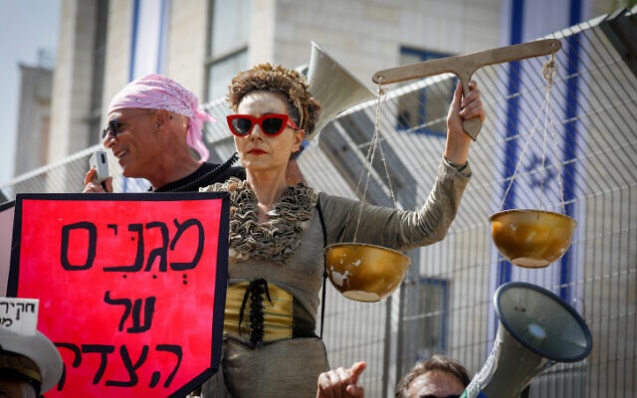 By Tal Schneider Today, 4:25 pm A protester holds symbolic scales of justice outside the District Court in Jerusalem, as Benjamin Netanyahu goes on trial on April 5, 2021. (Olivier Fitoussi/Flash90)	Since April 1, Israel has been without a justice minister, or even an acting justice minister, the latest unprecedented situation in a series of unprecedented situations wrought by the nation’s ongoing political logjam and, many say, the prime minister’s criminal trial. 	The lack of a justice minister in a country where the head of government has been put on trial is not an April Fool’s joke, but rather the result of a series of events that have essentially created a stalemate in which the bicephalic government, uneasily ruled by the Likud and Blue and White parties, is unable to nominate a candidate for the post. 	The government has been without a number of posts for months as the run-up to the March 23 election shuffled the political field and led some ministers to quit their roles and join other parties. 	But unlike the water resources and higher education minister or social equality minister, two positions that have also been left empty, the justice minister is mandated by Israel’s quasi-constitutional Basic Laws, and allowing the country to go without a justice minister risks doing tremendous damage to legislative efforts and judicial process, according to two former justice ministers who spoke to The Times of Israel. MORE -https://www.timesofisrael.com/no-justice-minister-no-peace-and-forget-about-pardons-or-bill-proposals/ IDF's new etrog battalion makes battalions stronger, more independent‘We give them all the tools they need for victory’By UDI SHAHAM   APRIL 5, 2021 19:08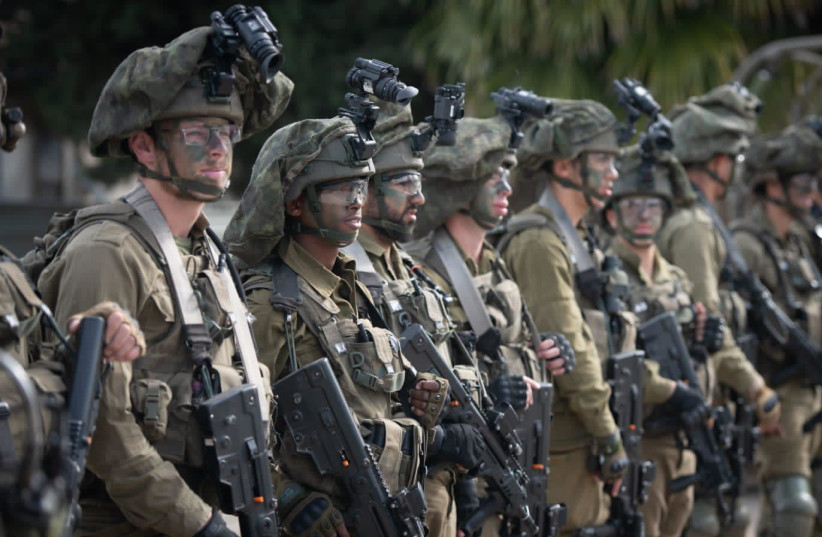 The IDF's Etrog Battalion.  (photo credit: IDF SPOKESPERSON'S UNIT)	When IDF Chief of Staff Lt.-Gen. Aviv Kohavi took office, he decided to focus on the way the army addresses the modern battlefield and adjust all units to this perspective.	As part of the Tnufa multiyear plan, Kohavi decided to initiate a program called “the etrog battalions.” The etrog (citron) is used during Sukkot and is treated with great care.	The main purpose of the plan is to make the battalions more independent and stronger. If the battalions until now had to rely on the brigades and divisions to carry out tasks – whether requesting fire assistance or receiving intelligence – the plan intends to provide the battalions with tools to act on their own.	Col. Idan Galili, head of Ground Forces Manpower Planning Division, was tasked by Kohavi to advance this plan.	The symbolism of the etrog battalion was intended to intensify the importance the chief of staff attaches to this revolutionary plan, Galili told The Jerusalem Post Monday.	“The etrog needs to be well kept and surrounded by all the necessary means that will keep it functioning,” he said. “To get the battalion to fight independently and fulfill the mission it was tasked to do, the chief of staff ordered that these units be reinforced with more manpower, both combat fighters and auxiliary [support soldiers], and also combat equipment and munitions,” he added.	On Monday, the IDF started a series of inspections to review the progress of the plan in the battalions that have instituted it.	As the first part of the plan, ground forces maneuvering and attacking units have started going through these changes, Galili said.	As part of the inspections, the General Staff Forum led by Kohavi went to the field and visited the units.	About 27 Infantry Corps, Armored Corps and Engineering Corps battalions were inspected by some 14 General Staff crews, the IDF Spokesperson’s Unit said in a press release.	The inspections included three main aspects: reinforcement of manpower that was meant to take place to compensate for the shortening of mandatory service; equipping of munitions and other necessary equipment; and rearrangement of the units while maintaining their ability to operate in an effective way.	As part of the manpower reinforcement, each battalion will receive professional personnel, which will allow it to be more independent on the battlefield, Galili told the Post.	“If, for example, in the past, each battalion had one intelligence officer, now it will have two, plus more noncommissioned officers,” he said. “They will also have more personnel in the communications platoon – a field that is gaining steam these days.”	Another addition to the battalions will be a force that reflects the multi-domain combat that Kohavi also focuses on in his Tnufa plan.	It is a “Sufa” (Storm) assistance and attack force, which is composed of a ground artillery officer, an aerial attack officer (an air force pilot) and infantry soldiers.	The force uses advanced observation tools, including drones, and the goal is to spot enemy targets, direct attack forces at them – an aircraft or a missile battery – and close fire circles as quickly as possible. https://www.jpost.com/israel-news/idfs-new-etrog-battalion-makes-battalions-stronger-more-independent-664189  [Israel has a really amazing military establishment. Since most everyone except Yeshiva students have to serve, there is inculcated into those in fighting units the significance of their mission which is to literally protect their parents, brothers and sisters and friends. It is a very personal issue there since there have been over 3 wars in their homeland. The US only got a sense of that after the civil war and 911. Everyone felt violated and vulnerable. That is very much the concept that is conveyed to those in the military. Most every unit has ex-soldiers called milluim who served in units and are still on what is an ‘active reserve status’, that are called up on a fairly regular basis for training, you will have the ‘young kids’ mixing with more mature Israel soldiers who have been in confrontations and battles. It definitely changes the perspective for the youths. - rdb] Vaccines shown to protect even those who don’t get them — Israeli studyJust as doctors hoped, COVID shots aren’t just helping the inoculated, but also providing ‘cross-protection’ to the rest, new research findsBy Nathan Jeffay Today, 4:21 pm 	Hopes of achieving herd immunity from COVID-19 received a major boost Monday, after a new Israeli study showed that the inoculated are protecting those who can’t or won’t get vaccinated. [That folks is what herd immunity is all about. Had they actually treated all the patients early before they got so sick that they were hospitalized you would have accomplished the same thing without the vaccine. This is actually a bit of a propaganda piece like so many that are coming out in all the worlds media simply to push the JAB even when it is not necessary. Just in case you haven’t gotten the picture yet this is not really at all about the Covid illness. It is about a political process of control, economic ‘reset’ (aka collapse) and a global new order of things. This was planned long ago and is actually ‘profiled in a long range plan of the Rockefeller Foundation from about 2011. They have had this in the works for years. Don’t believe me?? Start doing some research. Much of this is actually available on line. – rdb]	The study, which has not yet been peer-reviewed, found the effect is so stark that with every 20-point increase in adult vaccination rates in a community, the risk of kids there testing positive halves. [Bad Science. As time goes one in an infectious cycle there is always a decrease in those it the problem after you reach a certain peak level. – rdb]	Infection rates in Israel have fallen significantly in recent weeks. That is unsurprising, as it’s been well proven a person who takes the Pfizer-BioNTech vaccine, so far given to more than half of the Israeli population, is highly unlikely to get sick with COVID-19. [It is also known that if you have had the bug and didn’t have the shot you will have a natural immunity and that is the foundation of herd imunity. – rdb]	But research is limited as to whether the vaccines reduce the risk of transmitting the virus. Scientists have been noting the fact that people who caught COVID-19 after only one shot have smaller viral loads and therefore seem less likely to transmit the virus. But it is still not entirely clear how this fact translates to real life: Are unvaccinated people actually safer from the virus when those around them are inoculated? 	This is an important question given that while vaccines are expected to be approved soon for children aged 12 and up, the under-12s will remain unvaccinated for the foreseeable future, and because roughly a million adult Israelis have not been vaccinated. Staff in medical organizations expect to convince only about half of them. MORE - https://www.timesofisrael.com/hope-for-herd-immunity-vaccines-shown-to-protect-israelis-who-dont-get-them/  [This is really a pathetic PR piece simply playing up the vaccine to get more people out for the JAB. Remember folks this is an experimental treatment that does alter your base genetic composition (that is what mRNA does. Also remember that every previous attempt to develop one of these has been disastrous in the longer term. For those who are interested, Pastor JD Farag from Kaneohe Hawaii church had a great prophetic update Sunday on how all this fits together with prophecy. I am reminded of my old 8th grade History teacher who kept saying watch the news today because you are reading tomorrows history. This is literally one of the essence points of Biblical prophecy. – rdb]Virus czar says outdoor mask mandate to end by next week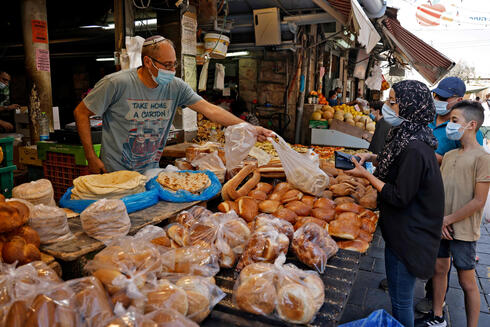 Prof. Ash stresses face masks will still be required indoors and during mass public gatherings for foreseeable future, says impending vaccine roll out for adolescences will be joint effort between health funds and schoolsAdir Yanko | 	Published: 04.05.21 , 18:04 	As the pandemic continues to slump across Israel, the country's top coronavirus health official, Prof. Nachman Ash, said on Monday he estimated that the outdoor mask mandate will be scrapped by next week. Costumers and vendors at Jerusalem's Mahne Yehuda Market wear protective face masks  (Photo: AFP)	Health Ministry officials voted for the move at a meeting Sunday morning. 	"There will be an additional hearing on the issue in the coming days and then we will make the final decision," Ash said. "I estimate that our recommendation will come into effect and we will be able to stop wearing masks outdoors by next week, I hope."	Ash noted, however, that face masks will still be required indoors and during mass public gatherings. [Why is that? There is not a significant double blind peer reviewed article demonstrating the significant effectiveness of mask usage for prevention of virus transmission. This is all stupid blather. – rdb]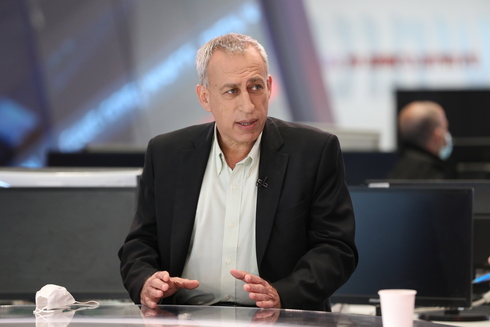 	"It is still too early. We have yet to discuss this. We want to see how we get through this phase and move forward from there," he said. Coronavirus czar Prof. Nachman Ash  (Photo: Hadar Yoavian)	"It all depends on morbidity and infection data, we will examine them and make a decision in accordance."	Ash said that although the virus' reproduction (R) number rose to 0.71 Monday, he is not worried, adding that this is expected following the holiday of Passover.	Last week, BioNTech/Pfizer announced their vaccine showed 100 percent efficacy against the coronavirus in 12 to 15-year-olds.	In response, Health Minister Yuli Edelstein said that as soon as the vaccine is given FDA approval for that age group — estimated to be around May — Israel will begin vaccinating adolescents.	Asked about how officials will deal with parents who refuse to vaccinate their children, Ash said that although it is a more complex situation, adding that educating parents about the dangers of the pathogen is the best way.	"Parents will understand that this action is what's best for the children in preventing morbidity," he said. "Illness is far more dangerous than the vaccine on every level." 	Ash said that there was still no decision whether to roll out vaccines to adolescents similarly to adults, estimating that it will be a joint endeavor between schools and Israel's health funds. https://www.timesofisrael.com/virus-czar-predicts-outdoor-mask-mandate-will-be-dropped-next-week/  [It is difficult to comprehend how these people who supposedly have been educated can continue with this charade. Either they have been fed a pack of lies or are simply wick themselves and have agreed to play the deep state game. – rdb]PA President Abbas heads to Germany for ‘routine’ medical treatmentNo official comment from Ramallah as to leader’s condition, but it would not be the first time Abbas has gone to Germany for a checkupBy Aaron Boxerman Today, 1:39 pm 	Aging Palestinian Authority President Mahmoud Abbas was set to head to Germany for medical treatment on Monday afternoon, in what officials reportedly described as a “routine” checkpoint. 	According to Kan news, officials close to Abbas described the trip as “routine.” 	In videos circulating on Palestinian media, two helicopters could be seen landing at Abbas’s office in Ramallah to ferry him to Amman. From there, Abbas will reportedly be taken to Germany. 	A spokesperson for Abbas’s office could not be reached for comment on the president’s condition. But Abbas, a longtime smoker, has a long history of health issues, ranging from heart trouble to a battle with prostate cancer more than a decade ago. 
	The current trip to Germany will not be Abbas’s first. The Palestinian Authority president headed to Berlin in 2019 for medical treatment. 
	The Palestinian leader, 85, has faced repeated health woes in recent years, leading to fears of a power struggle should he be unable to continue as PA president. 
	Rumors regarding Abbas’s health have been rampant. Palestinian officials have worked to tamp down unconfirmed reports and keep the president’s health issues out of the public eye. 
	In February 2018, Abbas underwent medical checks, including a biopsy, at Johns Hopkins University Hospital in Baltimore, Maryland, according to Jibril Rajoub, the secretary-general of the Fatah Central Committee, who gave the report to Palestine TV, the official PA channel. 
	“He had a minor health problem. So he did a check. The doctors took a biopsy from him and we now know he has nothing wrong,” Rajoub said at the time. 
	Abbas has not appointed a PA vice president or moved to create such a role. Since 2005, when Abbas was elected to a four-year term, the Palestinians also have not held PA presidential elections. 
	An incapacitated Abbas could also complicate planned Palestinian parliamentary elections in the West Bank. The Palestinians are set to head to their first national vote in 15 years on May 22, when Abbas has decreed Palestinian legislative elections. https://www.timesofisrael.com/pa-president-abbas-flown-to-germany-for-routine-medical-treatment/ US says ready to review nuclear sanctions in indirect Iran talksWashington reiterates it will only grant concessions if Iran returns to compliance with deal; signatories to start talks in Vienna on TuesdayBy AFP 6 April 2021, 2:34 am 	WASHINGTON — The United States said Monday it was ready to review key sanctions on Iran if it comes into compliance with a nuclear deal ahead of European-led indirect talks aimed at salvaging the accord. 	The State Department confirmed that Rob Malley, the new pointman on Iran named by President Joe Biden’s administration, was traveling to Vienna to lead the US delegation, but that he did not expect to meet with his Iranian counterpart.  	The meetings starting Tuesday aim to break a logjam as Biden supports a return to the 2015 nuclear deal but has insisted that Iran first reverse nuclear steps it took to protest sweeping sanctions imposed by former US president Donald Trump when he walked out of the accord. 	“There’s no denying that we are approaching this with urgency,” State Department spokesman Ned Price told reporters, saying the “breakout time” if Iran decides to pursue a nuclear bomb had diminished under Trump. Price reiterated that the United States was ready to look at lifting sanctions — but only those related to the nuclear issue. 	“We certainly will not entertain unilateral gestures or concessions to induce Iran to a better place,” Price said. 	“The original formulation is one that still holds today — it’s the limited lifting of nuclear sanctions in return for permanent and verifiable limits on Iran’s nuclear program,” he said, referring to the accord’s text. MORE -https://www.timesofisrael.com/us-says-ready-to-review-nuclear-sanctions-in-indirect-iran-talks/  [Idiots. The US is being ‘governed’ by idiots. You can’t blame “Bi-dumb” because he is ‘out to lunch’ This is Obamanation version 2. – rdb]Iran claims to arrest ‘Israeli spy’State media reports arrest in East Azerbaijan province; Islamic Republic says it has detained others with ties to international intelligence organizationsBy TOI staff Today, 5:02 pm 	Iran on Monday claimed through state media to have arrested an Israeli spy in the country, as well as other people who were in contact with other international intelligence agencies. 	Iran did not specify the nationality of the suspected spies. 	“An Israeli spy has been arrested in Iran’s East Azerbaijan province… also other spies who were in contact with several countries’ intelligence services have been arrested as well,” Iranian media quoted an Intelligence Ministry official as saying. 
	Iran occasionally announces the detention of people it claims are foreign spies, including for the US and Israel, without any further report on their fates. 
	Israel and Iran are thought to be in a wide-ranging espionage battle that has been going on for decades. The rivalry escalated in recent years, after Iran began accelerating its nuclear program. It was given another boost after the administration of former US president Donald Trump in 2018 withdrew from the nuclear deal Iran had reached with world powers. 
	Iran in November blamed Israel for the assassination of its top nuclear scientist, Mohsen Fakhrizadeh, who was killed in a shooting on an Iranian road, reportedly involving a high-tech weapon that was remotely operated. https://www.timesofisrael.com/iran-claims-to-arrest-israeli-spy/   Defiant Jordanian prince vows he won’t obey house arrest restrictionsHamzah, accused of plotting against his half-brother the king, says he’ll refuse to abide by orders confining him to palace and barring communicating with othersBy AFP Today, 12:54 pm 	AMMAN, Jordan — Jordan’s Prince Hamzah, accused of plotting against his half-brother King Abdullah II, has struck a defiant tone, insisting he will not obey orders restricting his movement. 	The government has accused Hamzah of involvement in a seditious conspiracy to “destabilize the kingdom’s security,” placed him under house arrest and detained at least 16 more people. 	But 41-year-old Hamzah, who says he has been ordered to stay inside his Amman palace, vowed he would defy orders limiting his freedom of movement. 	“I don’t want to make moves and escalate now, but of course I’m not going to obey when they say you can’t go out, you can’t tweet, you can’t communicate with people, you’re only allowed to see your family,” he said in an audio recording posted on Twitter late Sunday. 	Hamzah — a former crown prince stripped off that title by Abdullah in 2004 — has emerged as a vocal critic of the monarchy, accusing it of corruption, nepotism and authoritarian rule. 	In a video he sent to the BBC Saturday he denied being involved in a plot, and said he had been ordered under house arrest by Jordan’s most senior military figure, General Youssef Huneiti. 	In the latest recording, Hamzah said that: “When the head of the joint chiefs of staff comes and tells you this, it’s a bit… I think it’s a bit unacceptable.” 	The palace turmoil has laid bare a rift in Jordan, usually considered a bulwark of stability in the Middle East. Washington and major Gulf powers were quick to pledge their support for King Abdullah and for all steps taken to ensure stability amid reports of a foiled coup plot.  https://www.timesofisrael.com/defiant-jordanian-prince-vows-he-wont-obey-house-arrest-restrictions/  [I think I would be a bit careful if I were him because history often times doesn’t play out well when a ‘king’ is threatened in those type countries. – rdb]Jordan's king, half-brother 'accept mediation' to heal rift, palace saysIn signed letter, Prince Hamzah pledges his allegiance to King Abdullah, crown prince after his involvement in an alleged conspiracy to destabilize the Hashemite Kingdom's securityAFP | Published: 04.05.21 , 22:54 	Jordan's Prince Hamzah pledged his loyalty to the king on Monday, the palace said as a rift within the royal family that saw the prince placed under house arrest appeared to ease.	"I will remain... faithful to the legacy of my ancestors, walking on their path, loyal to their path and their message and to His Majesty [King Abdullah II]," he said in a signed letter, quoted by the palace.	"I will always be ready to help and support His Majesty the King and his Crown Prince," he is quoted as writing.According to another official statement, Abdullah has agreed to enter mediation talks with Hamzah.	Abdullah has "decided to handle the question of Prince Hamzah within the framework of the Hashemite (ruling) family and entrusted it to (his uncle) Prince Hassan." MORE - https://www.ynetnews.com/article/H1JwvkKBd  [the alternative??? Probably left in a ditch somewhere the result of a tragic accident. – rdb]Clarence Thomas pushes brilliant way to control social giantsSupreme justice suggests treating Twitter and Facebook as utilities so they can be regulatedBy Bob Unruh Published April 5, 2021 at 2:42pm 	In a concurring opinion Monday, Supreme Court Justice Clarence Thomas said social-media companies have too much power over public speech, suggesting they be treated as utilities so they can be regulated by the government.
	The solo opinion came in the court's dismissal of a case over former President Donald Trump's efforts to block critics from his personal Twitter account.
	Thomas said a few private companies, such as Twitter and Facebook, have the power to "cut" free speech, warning that the Supreme Court will soon need to address the issue.
	The high court ruled the case against Trump is moot because he is no longer president and Twitter permanently banned his account.
	"This is not the first or only case to raise issues about digital platforms," Thomas wrote. "While this case involves a suit against a public official, the court properly rejects today a separate petition alleging that digital platforms, not individuals on those platforms, violated public accommodations laws, the First Amendment, and antitrust laws."
	Thomas said the petitions highlight two important facts.
	"Today's digital platforms provide avenues for historically unprecedented amounts of speech, including speech by government actors. Also unprecedented, however, is the concentrated control of so much speech in the hands of a few private parties," he said.
	"We will soon have no choice but to address how our legal doctrines apply to highly concentrated, private owned information infrastructure such as digital platforms."	Another case addressing the issue was brought by conservative activist and political candidate Laura Loomer, alleging Big Tech companies are discriminating against conservatives in violation of the U.S. Constitution. The antitrust case was distributed for conference for weeks but ultimately was not accepted by the high court. It argued the social media companies' platforms are a "place of public accommodation," meaning they are not allowed to censor conservative content.
	In his opinion, Thomas explained that while a Twitter user can remove a few people from a conversation, "Twitter can remove any person from the platform – including the president of the United States – 'at any time for any or no reason.'"
	The Second Circuit Court of Appeals had ruled against Trump, claiming that while he was president he used his Twitter account to discuss political matters, meaning anyone who commented on his tweets was engaging in a public forum protected by the First Amendment. The court reasoned, therefore, that Trump's blocking of any opinions was unconstitutional viewpoint discrimination.
	Thomas acknowledged that "some aspects of Mr. Trump's account resemble a constitutionally protected public forum."
	"But it seems rather odd to say that something is a government forum when a private company has unrestricted authority to do away with it," he said.
	Thomas pointed out that the First Amendment frequently does not apply to times and places under the control of a "private party."
	"If part of the problem is private, concentrated control over online content and platforms available to the public, then part of the solution may be found in doctrines that limit the right of a private company to exclude."
	He said a solution could be to determine that the platforms are "common carriers," like a telephone network.
	"This court long ago suggested that regulations like those placed on common carries may be justified, even for industries not historically recognized as common carriers, when 'a business, by circumstances and its nature … rise[s] from private to be of public concern.'"
	Some companies, he said, carry out functions "that the state has traditionally undertaken" and are in a category "distinct from other companies,"
	"In many ways, digital platforms that hold themselves out to the public resemble traditional common carriers."
	He said the fact that there are "no comparable competitors" to Facebook and Google means "the industries may have substantial barriers to entry."
	"Although both companies are public, one person controls Facebook (Mark Zuckerberg), and just two control Google (Larry Page and Sergey Brin)."
	Because of that, they have "enormous control over speech."
	Thomas warned:
	When a user does not already know exactly where to find something on the Internet—and users rarely do—Google is the gatekeeper between that user and the speech of others 90% of the time. It can suppress content by deindexing or downlisting a search result or by steering users away from certain content by manually altering autocomplete results. … Facebook and Twitter can greatly narrow a person’s information flow through similar means. And, as the distributor of the clear majority of e-books and about half of all physical books, Amazon can impose cataclysmic consequences on authors by, among other things, blocking a listing. It changes nothing that these platforms are not the sole means for distributing speech or information. A person always could choose to avoid the toll bridge or train and instead swim the Charles River or hike the Oregon Trail. But in assessing whether a company exercises substantial market power, what matters is whether the alternatives are comparable. For many of today’s digital platforms, nothing is.
	He said legislatures might also treat those platforms as places of public accommodation.
	"Although definitions between jurisdictions vary," he said, "a company ordinarily is a place of public accommodation if it provides 'lodging, food, entertainment, or other services to the public . . . in general.' Twitter and other digital platforms bear resemblance to that definition," he wrote.
	"The Second Circuit feared that then-President Trump cut off speech by using the features that Twitter made available to him. But if the aim is to ensure that speech is not smothered, then the more glaring concern must perforce be the dominant digital platforms themselves. As Twitter made clear, the right to cut off speech lies most powerfully in the hands of private digital platforms. The extent to which that power matters for purposes of the First Amendment and the extent to which that power could lawfully be modified raise interesting and important questions."
https://www.wnd.com/2021/04/clarence-thomas-social-media-companies-much-power/   [It appears to me the Thomas is the sole remaining conservative thinker on the SCOTUS. It is interesting that the ‘newer folks or the supposed ‘chief J’, which is really a question, seem out to lunch on most significant issues. – rdb]
Court lets IRS obtain names of customers who use cryptocurrencyHunting for any who are not 'paying their fair share of taxes'By Bob Unruh Published April 5, 2021 at 7:05pm 	A judge in Massachusetts is allowing federal investigators to obtain from a financial services company the names of customers who may have used cryptocurrencies.	It's part of an IRS plan to "ensure that cryptocurrency owners are paying their fair share of taxes," according to David A. Hubbert of the DOJ's tax division.	The DOJ said the federal court in Massachusetts entered a court order that allows the IRS to serve a John Doe summons on Circle Internet Financial Inc. and any affiliated companies.	The company is a digital currency exchange based in Boston.	The IRS wants "information about U.S. taxpayers who conducted at least the equivalent of $20,000 in transactions in cryptocurrency during the years 2016 to 2020."	"Those who transact with cryptocurrency must meet their tax obligations like any other taxpayer," said Hubbert.	IRS Commissioner Chuck Rettig said "tools like the John Doe summons authorized today send the clear message to U.S. taxpayers that the IRS is working to ensure that they are fully compliant in their use of virtual currency."	"The John Doe summons is a step to enable the IRS to uncover those who are failing to properly report their virtual currency transactions. We will enforce the law where we find systemic noncompliance or fraud," Rettig said.	The DOJ described cryptocurrency is "a digital representation of value."	"Because transactions in cryptocurrencies can be difficult to trace and have an inherently pseudo-anonymous aspect, taxpayers may be using them to hide taxable income from the IRS," the agency said.	In his order, Judge Richard G. Stearns found a reasonable basis for believing that cryptocurrency users may have failed to comply with federal tax laws.	Prosecutors are not claiming Circle has engaged in any wrongdoing.	Rather, according to the court’s order, the summons seeks information related to the IRS’s "investigation of an ascertainable group or class of persons" that the IRS has reasonable basis to believe may not have followed the law.	The IRS says it wants Circle to turn over records that identify the U.S. taxpayers that may have been involved in any inappropriate behavior. https://www.wnd.com/2021/04/court-irs-obtain-names-customers-use-cryptocurrency/  [Most interesting. So something that is ‘virtual’ which means isn’t exactly tangible it is still an asset so it is taxed. I would suppose it is taxed as capital gains? – rdb]	
Twitter suspends GOP congresswoman after she tweets 'He is Risen'Later claims it was a 'mistake' to shut down resurrection messageBy Bob Unruh Published April 5, 2021 at 3:39pm 	For millennia, Christians have declared "He is risen," celebrating the resurrection of Jesus Christ.	It's a common greeting on Easter, but Twitter didn't seem to tolerate it on Sunday, suspending the account of Rep. Marjorie Taylor Greene, R-Ga., after she wrote, "Happy Easter, everyone! He is risen."	She continued: "He is Risen. Death could not hold him. Rejoice in the resurrection of Jesus Christ. Wishing you a blessed and joy filled Easter."Happy Easter, everyone! He is risen! pic.twitter.com/yiBIYsh3Sb— Marjorie Taylor Greene 🇺🇸 (@mtgreenee) April 4, 2021	Twitter ended up restoring the account about an hour later.	The Gateway Pundit reported the initial explanation of the suspension was: "We've temporarily limited some of your account features. ... We have determined that you have violated the Twitter Rules, so we've temporarily limited some of your account features. While in this state, you can still browse Twitter, but you're limited to only sending Direct Messages to your followers – no Tweets, Retweets, or likes." MORE - https://www.wnd.com/2021/04/twitter-suspends-gop-congresswoman-tweets-risen/  [Hummm? Perhaps she should forward this to Thomas.  Build a file – a big one. – rdb]	
State Senate passes emergency clause to immediately and permanently end mask mandates
By Samantha Chang, The Western Journal Published April 5, 2021 at 2:03pm 
	The Arkansas Senate voted to permanently block the state's governor from ever imposing another mask mandate. The bill now moves to the state's House of Representatives.
	The measure was approved by the Senate on Wednesday, one day after Republican Gov. Asa Hutchinson allowed the statewide mask mandate to expire after it was initially put in place in July 2020.
	Hutchinson said it was unlikely he'd reimpose the mandate, but he did not rule it out.
	To make sure a government-mandated mask edict can never be imposed again, the Senate voted 20-9 to ban all mandatory face-covering requirements, citing the undue burden they place on the public.
	“The requirement of face coverings is no longer necessary to protect the health and safety of the citizens of Arkansas and is a burden on the public peace, health, and safety of the citizens of this state," the bill declared.
	Republican Sen. Trent Garner, who sponsored the bill, said it was necessary to prevent government overreach on the civil liberties of Arkansas residents.
	“What this bill does is make sure we don’t have that happen again, by executive order or by government fiat," Garner said, according to The Associated Press.
	Garner said the legislation would not affect the ability of private businesses to make their own rules about requiring masks inside their establishments. His main concern was preventing government overreach.
	However, Hutchinson said he would veto the bill because he believes it would prevent private businesses from being allowed to impose their own rules about mask usage.
	“The bill is pointless, except it would prohibit private businesses, schools and hospitals from requirements for face coverings,” Hutchinson said in a statement, according to the AP.
	“This is not a good idea, and I would veto the bill in its current form.”
	There's a growing movement of lawmakers around the country who have rejected mask mandates, saying they're unconstitutional and do little to prevent the spread of the coronavirus.
	Last week, Alaska's Republican governor, Mike Dunleavy, essentially told President Joe Biden to take a hike in response to the Democrat’s insistence on a one-size-fits-all mask mandate.    
The governor apparently has no intention of cooperating with the Biden administration on this issue. https://t.co/77COgMPmRZ
	— The Western Journal (@WestJournalism) March 30, 2021	The irony of this disingenuous performance theater is that while Democrats demand that Americans submit to mask mandates and get the coronavirus vaccine, they're inviting armies of unmasked, unvaccinated illegal aliens to flood the country every day.
	Some Democrats, such as Rep. Alexandria Ocasio-Cortez of New York, are even demanding that taxpayers pay reparations to migrants who are openly defying U.S. sovereignty and breaking federal immigration laws to sneak into the country.	This article appeared originally on The Western Journal.https://www.wnd.com/2021/04/arkansas-senate-passes-emergency-clause-immediately-permanently-end-mask-mandates-state/ U.S. Olympic Committee humiliates America, will allow protest during our national anthemBy C. Douglas Golden, The Western Journal  Published April 5, 2021 at 3:33pm 	The Olympic Charter’s Rule 50 prohibits political statements on the field or in the arena during events. The U.S. Olympic and Paralympic Committee just told its athletes that the longstanding guideline need not be followed, at least not during the Olympic trials.	In guidance sent to athletes in advance of the trials for this summer's delayed Tokyo Olympiad, the USOPC said it "believes that their right to advocate for racial and social justice aligns with the fundamental values of equality that define Team USA and the Olympic and Paralympic movements."	The document outlines a set of permissible and impermissible behaviors. Among them? "Kneeling on the podium or at the start line during the national anthem." MORE - https://www.wnd.com/2021/04/us-olympics-committee-humiliates-america-will-allow-protest-national-anthem/  [Fire the entire committee and don’t fund the Olympics or anyone going. If you are going to represent the USA for a sport then you will NOT protest the country you are representing. This is total horse hockey. Time to boycott all these mindless brainless idiots in the sports field. If they want to protest they can accompany a regular protest and keep it from their sports areas. I wouldn’t pay a nickel to watch any pro game of any kind and definitely wouldn’t go to a game where the players think they are social activists. – rdb]Commentary:COVID Vaccines: Dead Must Be Autopsied
By Devvy Kidd|April 5th, 2021
	This is my latest snail mail letter to the committees below.  We need tens of thousands of Americans in all 50 states to do the same.  Just tailor the letter to the appropriate committee in your state legislature.  Copy & paste into your word processor; add or shorten if you feel appropriate.  If you can, attach a signature page:  “We the undersigned respectfully request your committees begin investigations”.  If a committee member gets a letter with 75 or 300 signatures it makes a huge difference.
	When your state reps and senators on those committees get thousands of snail mail letters, they will feel the heat. Emails will get you a canned response. This country was brought to its knees literally in a matter of a few weeks. My God, the lives of tens of millions of Americans were destroyed and still being herded like cattle.
	The fear factor is still strong out there because of the biased media and the obscene censorship by Google, Facebook, Twitter and others.  I don’t know about you but I’m sick of hearing about COVID, alleged mutations (which is scientifically the wrong word) and how we must all remain on our knees.
	If we do nothing, nothing will get done and the evil doers will win.  They will continue beating scared Americans into the ground.  The push for so-called “vaccine passports” reeks of Nazi Germany.  Florida Governor DeSantis signed a bill into law on April 2, 2021:  There will be no “vaccine passports” in his state either government or private sector.
	April 2, 2021
	Rep. Stephanie Klick                                           Sen. Lois W. Kolkhorst
	House Committee on Public Health               Senate Committee on Health & Human Services
	P.O. Box 2910                                                        P.O. Box 12068, Capitol Station
	Austin, TX 78768                                                  Austin, TX 78711
	Cf:   Rep. Jacey Jetton, Sen. Charles Perry, Rep. Tom Oliverson and Sen. Dawn Buckingham
	Dear Chairwoman Klick and Chairwoman Kolkhorst:
	COVID Vaccines:  Dead Must Be Autopsied
	VAERS admits on their web site they are weeks behind in reporting data.  Their 4.2.2021 posting shows 2,249 deaths.  An increase of 199 in seven days.  The number of adverse “events” has now grown to a whopping 50,861! During the same time serious injuries reached 7,726, an increase of 631.  28% of deaths within 48 hours of getting the shot, 19% within 24 hours.  43% of deaths were victims who got sick within 48 hours of the jab.
	The CDC put out these numbers: 6000% Increase in Reported Vaccine Deaths 1st Quarter 2021 Compared to 1st Quarter 2020, March 31, 2021:  2,213 deaths
	“As can be expected when new experimental “vaccines” that are not approved by the FDA are given emergency use authorization to fight a “pandemic” that is now over a year old, reported deaths following the injections of these shots have now skyrocketed in the U.S. population by over 6000% here at the end of the first quarter of 2021, as compared to recorded deaths following FDA-approved vaccines at the end of the first quarter of 2020.
	“These new products, which many doctors and scientists claim do not even meet the legal definition of a “vaccine,” are described by the manufacturers themselves as “operating systems” called the “software of life,” and prior to COVID they have never been approved to be used on human populations.”
	The American people are playing Russian Roulette with their lives and their families and they don’t even know it.  They don’t know they’re being shot up with experimental gene editing technology because they aren’t being told.  Most Americans have no idea those experimental drugs are not approved by the government but rather granted permission under “emergency use” conditions.
	I am not an “anti-vaxxer”.  I had three vaccines by age 5 and never another since (or a flu or pneumonia shot) because I don’t need any of them.  Americans like me are told we are selfish and want people to die.  No, what Americans like me want is the truth, not more lies.  
	Like the continued use of PCR tests which do NOT test for this unproven SARS-Cov-2.             Even if COVID-19 is proven to exist, a PCR test does not discern between live and dead viruses meaning that test cannot isolate a viral infection or living virusmaking it a total fraud regarding COVID-19.
	Scientific FACT:  PCR is a manufacturing technique, not a diagnostic tool.  It replicates DNA sequences from millions to billions.The current figure of 30.3 million “cases” is nothing but a big fat lie.
	Let me direct you to one of the most sickening articles I’ve read this past year:
	Faith in Quick Test Leads to Epidemic That Wasn’t, Jan. 22, 2007, NY Times by Gina Kolata.
	“You cannot imagine,” Dr. Talbot said. “I had a feeling at the time that this gave us a shadow of a hint of what it might be like during a pandemic flu epidemic.”
	“Yet, epidemiologists say, one of the most troubling aspects of the pseudo-epidemic is that all the decisions seemed so sensible at the time.
	“Dr. Katrina Kretsinger, a medical epidemiologist at the federal Centers for Disease Control and Prevention, who worked on the case along with her colleague Dr. Manisha Patel, does not fault the Dartmouth doctors.
	“The issue was not that they overreacted or did anything inappropriate at all,” Dr. Kretsinger said. “Instead, it is that there is often is no way to decide early on whether an epidemic is under way.”  Oh, so it’s okay to overreact to a “pseudo-pandemic”?  COVID-19 was politically declared a pandemic in record time.
	COVID-19 is just a repeat of what happened after the “pseudo-pandemic” in 2009 called the H1N1 Swine Flu epidemic.  For the full factual investigation, see:Swine Flu Cases Overestimated?by award winning investigative reporter, Cheryl Attkisson, Oct. 21, 2009, CBS News
	https://www.cbsnews.com/news/swine-flu-cases-overestimated/
	“If you’ve been diagnosed “probable” or “presumed” 2009 H1N1 or “swine flu” in recent months, you may be surprised to know this: odds are you didn’t have H1N1 flu. In fact, you probably didn’t have flu at all. That’s according to state-by-state test results obtained in a three-month-long CBS News investigation…
	“That’s unwelcome news for a Marietta, Georgia mom whose two children were diagnosed with “probable” H1N1 flu over the summer. She hoped that would mean they wouldn’t need the hastily developed H1N1 flu vaccine. However, since their cases were never confirmed with lab tests, the CDC advises they get the vaccine. “I wish they had tested and that I knew for sure whether they had it. I’m not anxious to give them an experimental vaccine if they don’t need it.”
	Roll out the COVID vaccines in 2020.
What Americans like me want are safe vaccines for those who choose to get one.
	Are all these people “anti-vaxxers” or “conspiracy nuts”?
	87,000 Nurses “Not Guinea Pigs” Refuse COVID Vaccine in Netherlands (International Business Times), Feb. 9, 2021
	FDNY Firefighters Say They’ll Refuse COVID-19 Vaccine (Over half of them), Dec. 9, 2020
	Coffey County Health Department nurses decline to give the COVID vaccine (Kansas)  “Health department administrator Lindsay Payer,“ “It’s a new technology. We’ve never seen it before. It was only studied in 45 people before it was approved, and the companies that have made the vaccine they don’t have to … all liability is gone from them. So, if there’s anything bad about the vaccine it doesn’t go back to them. That’s widely known, and it’s somewhat discomforting to a nurse who has to put that in people’s bodies. So, we will find nurses that are willing to do that. I am not. My staff is not at this time.”
	The Biggest COVID-19 Vaccine Skeptics? Front-Line Health Care Workers, March 21, 2021 – “According to a January analysis by Gallup, 51 percent of health care workers and first responders polled in December 2020 were unconvinced of the merits of getting vaccinated, even if the vaccine “was free, available, FDA approved and 90% effective.”
	The most recent poll shows steady with 42% of Americans say they will refuse any of those experimental vaccines.  The truth is being promulgated around the world, not just here in America by highly educated, experienced scientists, microbiologists and doctors with specialized training in infectious diseases.
	Why are these experimental shots called vaccines by the manufacturers?  Dr. Jospeh Mercola summed it up factually:
	“Experimental gene therapies do not have financial liability shielding from the government, but pandemic vaccines do, even in the experimental stage, as long as the emergency use authorization is in effect. Another reason might be because they fear people won’t line up for experimental gene therapy. It has a very different connotation in people’s minds (as it should).
	“A third possibility is that they know full well that you cannot, ethically, mandate gene therapy in the way you can mandate vaccines. Mandatory public health measure directives are typically based on the idea that it’s acceptable for some individuals to be harmed as long as the measure benefits the collective.”
	The vaccine industry is a $69 BILLION dollar cash cow.  And good luck trying to cash in a life insurance policy for the bread winner in your family if he/she dies after getting one of those experimental shots.
	What does this never before used mRNA vaccine do to the human body?  Moderna’s top scientist:  ‘We are actually hacking the software of life’ – In other words, anyone who takes one of their “vaccines” is little more than a guinea pig.
	Moderna’s top scientist: ‘We are actually hacking the software of life’
	I sent you Prof. Dolores Cahill’s professional bio (short version 2 pages), a microbiologist and actual expert regarding vaccines.  Unlike the despicable Dr. Anthony Fauci.  On the attached pages is an excerpt from one of her interviews.
	Prof. Cahill began warning back in December that in two- three months people would start dying from those experimental drugs.  Those that don’t die in the first week should be terrified about what is likely to happen within a year.  The VAERS data confirm what she and so many other experts in the field of microbiology have been warning although the CDC and manufacturers of those cocktails will tell you the shot had nothing to do with all those dead victims.
	Prof. Cahill makes a strong suggestion for analyzing but I would also put forth that those unfortunate victims who die after receiving any of those “vaccines” must be autopsied.  Because as grizzly as it is, it’s necessary to see inside the deceased – especially their organs.
	Prof. Cahill articulately explains what those shots do to the human body either right after the jab, shortly after (24-48 hrs) or beginning a year from now should scare the hell out of everyone – including all of you.  
	I don’t know if any of the deaths so far include Texans but your committees have the ability and authority to acquire that information from VAERS.  Asking family members for permission to exhume and autopsy their loved one is excruciating, we know that.  However, if it were my family member, I would give permission in a heartbeat.  We need answers and verification of what happened to their body at the time of death.
	You see, 6, 8 months to a year from now, those vaccinated – and there’s no way to claim exactly how many – have a high risk of developing specific, serious health issues that are likely to cause their death.  Any connection to those experimental drugs will be denied vehemently for obvious reasons.  High risk are those with pre-existing health issues; top of the list is obesity.  As of December 2020, 45% of adults in this country are obese putting themselves in high-risk categories.  Despite all the health warnings, obesity has now hit the highest number in our history.
	The clock is ticking.  Gov. Abbott is proud as a peacock Texas is vaccinating so many.  The same governor who folded like a pup tent in a hurricane, locked down this state out of pure ignorance and destroyed the lives of millions of Texans. Stanford doc: Lockdowns ‘biggest public health mistake’ ever – ‘Catastrophic’ harms will be felt for a generation (Dr. Jay Bhattacharya of the Stanford Medical School)
	I’ll say it again:  Texas must stop vaccinating.  A recap of letters to your committees:
	Respectfully requested you confirm the CDC or any health agency for any government in the world can produce an isolated purified particles specimen of SARS-Cov-2.Not a complicated task:  Either the CDC can or cannot provide scientific proof using set in stone scientific protocols for detecting a virus.
	Respectfully requested a complete forensic audit of death certificates and actual number of cases in Texas because those numbers are a monstrous lie since 90% of the testing was done using a PCR test.
	Your committees in the House and Senate MUST interview real experts on these experimental drugs being passed off as vaccines.  I’m sure you have excellent investigators who can contact the individuals listed below.  Ideal would be to bring them in person in front of your committees and ask the hard questions.  Don’t YOU want the truth?  Well meaning doctors across this country are pushing hard as they can to get patients to take one of those vaccines.  What a terrible, terrible tragedy.
	How many more dead people will be acceptable “collateral damage” for “the good of everyone”?  Your husband, your wife, your parents, friends or your children – who should NOT be given one of those shots?
	Prof. Dolores Cahill.  Contact: https://people.ucd.ie/dolores.cahill
	Dr. Sherry Tenpenny:  https://www.drtenpenny.com/
	“It takes at least 6 weeks from the time you get your injection for the spike antibody to start to develop.  So, somewhere between 3 months and quite frankly 20 years.  The immunologist I spoke to said that over the next 10 years we are going to see this go on in perpetuity, because it can take anywhere from 2 years to 19 years to get full blown auto-immune disease.  I think we will see massive injuries and a lot more deaths starting somewhere between 4 and 18 months from now.   This Vaccine will permanently alter your immune system.
	“When you get this spike antibody in your system it will permanently and irreversibly change your immune system.  The messenger RNA is the spike protein to develop an antibody against that spike protein.  It means next time you come in contact with a virus the antibody should block you from getting sick.
	“However, not only does it not stop you from getting sick, the antibody itself is going to turn on your body and create havoc and massive auto-immune disease. It attacks your organs by molecular mimicry. It is a genetic modification technology.”
	Your investigators can track down the doctors in the video below.
	#AskTheExperts – Doctors, Nurses & Health Care Professionals From Around The World: “The COVID Vaccine Is Neither Safe Nor Effective” (Video) – Dr. Hilde De Smet from Belgium in that video is factually correct when she said pharmaceutical companies have been trying to develop a coronavirus vaccine for the last 20 YEARS and it’s never happened.
	Those experimental “vaccines” now being pushed on the American people were magically developed in 9 MONTHS, start to finish using for the first time ever mRNA technology.
	It’s time for your committees to fulfill your obligations regarding the health safety of Texans.
	Cordially,
	Devvy Kidd
	Help me inform Americans with my book, Taking Politics Out of Solutions.  400 pages of facts and solutions on these issues: “Federal” Reserve, the income tax, education, Medicare, SS, the critical, fraudulent ratification of the Seventeenth Amendment and more.  800-955-0116 for phone orders https://newswithviews.com/covid-vaccines-dead-must-be-autopsied/ And then….The Suicide of Expertise   [This is great and so true – RDB]
Derek Hunter Posted: Apr 05, 2021 12:01 AM
	It’s been a year, how the hell do the “experts” not have concrete answers to basic questions about COVID-19? The people charged with telling people how to be as safe as possible have no idea how to be safe, as possible or otherwise. Worse, they just say anything, contradict themselves the next day, and pretend nothing has changed. And, of course, cable news simply broadcasts it all, unquestioned. 
	There is no human being on the planet who has changed their story more than Anthony Fauci. He’s a doctor, he went to medical school and graduated, but there isn’t much to suggest he’s treated a patient since the late 1960s. He’s a bureaucrat, a pretty bad one, who became “known,” as they say, for his work on an AIDS vaccine. If you’re playing the home game, there is no AIDS vaccine. That makes him the Steve Bartman of vaccine development. (No offense to Steve Bartman, I would’ve done the same thing in that seat and Bartman didn’t go on to spend the rest of this life telling the Cubs how to play baseball).
	Through it all, Fauci has managed to become the highest-paid person in the federal government, even more than the President of the United States. The attention and fame he’s garnered through the pandemic will lead to a seven, maybe eight, figure book deal and a speaking fee rivaling any world leader.
	Unfortunately, Fauci’s salary of $416,608 breaks down to roughly $758 per contradiction over the past year. Name a side of an issue and he’s been on it. There has been zero consistency for that money. A mortal would have been fired, he will be carved into a mountain, if liberals have their way. 
	Every TV doctor and medical contributor to any outlet has been embarrassingly wrong about everything. Unable to fend off the pull everyone in journalism has succumbed to, they uncritically parrot whatever the latest supposition is. When someone, say a Dr. Scott Atlas, questions the current narrative, they are smeared as a kook and audiences are always reminded that they are “not a virologist.” These reminders are usually conveyed by people like Sanjay Gupta, a neurosurgeon, or the former head of Planned Parenthood, also not a virologist.
	When they contradict themselves they do so without fear. They are, after all, the ones who would call themselves out and they aren’t about to do that. The teleprompter readers they work with aren’t either, they aren’t bright enough to notice anyway. 
	The politicians are probably the worst. They possess all the authority their offices can muster and none of the knowledge of a curious child. Toss in a pile of political advantage-seeking coupled with a willingness to use it and the possibilities for stupidity and exploitation are endless. Texas will be a killing field, they said, while Florida will be a pool of death. Any state seeking to allow its citizens to live their lives as free and responsible human beings is denounced and relentlessly lied about.
	MSNBC’s ironically named Joy Reid, perhaps the left’s greatest purveyor of lies and paranoid conspiracy theories, has made denouncing Florida her bread and butter, aside from race-baiting lies. Anyone willing to accuse Governor Ron DeSantis of murder is booked for extended echo sessions. She’d book New York Governor Andrew Cuomo to attack DeSantis, if he was willing to take a long enough break from sexually harassing female staffers to do it. 
	Shameless doesn’t begin to describe the left in the last year. You can’t accurately say they’ve all been wrong, but only because they’ve been everything, said everything, over the last 12 months. Someone can easily dodge a charge of being wrong when they’ve been on all sides of an issue. Having been a yes, no, or maybe, and everything in between, they can always circle back to whatever “right” option suits any particular moment to prove they weren’t. 
	Better still, for them at least, when singing from the same hymnal as everyone else engaging in this incompetence, who’s going to point it out? 
	If anything good comes out of this year of disaster it will hopefully be a lack of belief in “experts” saying whatever it is the left needs them to say at any given moment. It’s a shame it took the death of actual expertise – murder, really – to reach this conclusion, but when it’s the only way to stop the damage being done, so be it. https://townhall.com/columnists/derekhunter/2021/04/05/the-suicide-of-expertise-n2587385'As Many As I Can – WHILE I can!'
Kevin McCullough Posted: Apr 04, 2021 10:27 AM
	In the last couple of years, living in one of the most restrictive states in America, I’ve gotten more serious about the Second Amendment than ever before. This is ironic because I grew up in Texas, and my first ever “op-ed” (a persuasive speech assignment written for my fourth grade class) was on the topic of gun control—which I opposed even then.
	When I applied for my most recent handgun purchase permits I asked a plain clothes FBI agent and a former police commissioner of the NYPD to serve as my references which are required in my state. They have an extensive questionnaire to fill out, and it takes a couple of weeks for that process to occur, be filed and for a law-abiding person to then be notified that they have been cleared to purchase a handgun.
	Further, in our state said permit is good for only 90 days, and not more than one can be issued for use in a 30-day period.
	Then, once you’re given the go ahead, once you get to your firearm dealer, you fill out more paperwork, present your credentials to purchase, pay for the gun you want, and wait up to another two weeks to be again cleared to come and pick up the gun.
	So this week, when for my birthday, I was at my local dealer it was interesting to overhear the man who came in behind me. He was purchasing one handgun and not one but two AR-15s. 
	“Stocking up?” I asked him.
	“I’m buying a lot right now,” he replied.
	“How do you feel about what we’re hearing out of ‘Washington’ these days?” I continued.
	“The more they want to tighten the screws, the more it backfires,” he said. “I’m buying as many as I can—WHILE I can!”
	I got to my car, pretty happy with my purchase—a snappy little sub-compact 9mm. But the entire drive home I reflected on the words of the man in line behind me.
	He’s right, of course.
	The rate of gun purchases under President* Biden’s former boss saw an enormous spike in private and legal gun ownership. Now with President* Biden threatening executive action on guns, the pattern is returning.
	And not just amongst the rank and file. 
	Entire states are rebelling. Iowa’s governor just signed into law a true “Constitutional Carry” bill that no longer requires any additional permits for open or concealed carry by legal gun owners. Tennessee is considering similar legislation, joining an increasing number of states who not only distrust the feds on gun control legislation but who are also following the science in violent crime and the presence of legal guns in the population.
	When evil doers expect a citizenry to fire back they move on to vulnerable people.
	How else do you explain that mass shootings almost 100 percent of the time occur in dedicated “gun free zones?”
	A change is coming even in restrictive states. Either in legislative policy or from citizens merely exercising their constitutional right own and bear arms. 
	Law-abiding people who own legal firearms should carry. 
	They should do it as often as they can, everywhere they can. 
	The courts have recognized citizens’ rights to do so.
	And if President* Biden decides to move forward with executive action on massive gun control look for thousands to millions of law-abiding gun owners to lock the issue up in court that could define and greatly limit not only his own ability to abuse executive action in such a manner, but set the precedent for future challenges that the second amendment is not to be trifled with.
	Wisdom would dictate that if he wanted fewer guns sold he should move away from big talk of unenforceable and anti-constitutional ideas.
	The questions remains—is he wise? https://townhall.com/columnists/kevinmccullough/2021/04/04/as-many-as-i-can-while-i-can-n2587375ARUTZ SHEVARivlin to announce choice to form government tomorrowNetanyahu has 52 recommendations compared to Lapid's 45 after New Hope, Ra'am refuse to endorse any candidate for PM.Arutz Sheva Staff , Apr 05 , 2021 10:47 PM 	This morning (Monday), President Reuven Rivlin began his round of consultations with representatives of all the factions in the Knesset as part of the procedure for choosing the candidate to receive the mandate for forming a government out of the Knesset’s various parties. President Rivlin has expressed his growing concerns about whether or not any of the candidates have the potential for a functional government at this stage.Currently, Prime Minister Benjamin Netanyahu has 52 recommenders (Likud, Shas, Torah Judaism and Religious Zionism), Lapid 45 (Yesh Atid, Blue and White, Labor, Yisrael Beiteinu and Meretz) and Yemina Naftali Bennett (7).	In a dramatic end to the evening, New Hope chairman Gideon Sa'ar did not recommend any candidate for the formation of a government. MK Yifat Shasha Bitton (New Hope) told Rivlin: "We call on you to summon Lapid and Bennett and help them reach an agreement." Rivlin replied that he could not intervene. The Joint List and UAL likewise refused to recommend any of the candidates.	Ministers Ofir Akunis, Tzachi Hanegbi and Amir Ohana from the Likud were the first to be received by the President, and presented to him their recommendation for Prime Minister Benjamin Netanyahu to form the government.	In response to the recommendation, Rivlin told Likud representatives that he was taking more than the number of representations into account when making his decision.	Interior Security Minister Ohana said in response to the president: "We need to look at the law. I represent the court systems, truth, and justice."	Rivlin replied to Ohana, "I can not accept this kind of independent declaration."	Rivlin asked Likud representatives if they have an alternative candidate to form the government in case ethical considerations prevent him from imposing the mandate on Netanyahu.	Minister Akunis replied, "The answer is no. We do not offer an alternative. We democratically and freely elected Netanyahu to head the Likud in 2019 and therefore he is our candidate for the position."	The second delegation to meet Rivlin was the Yesh Atid, whose members recommended that the government train be assigned to the party's chairman, Yair Lapid.	MK Orna Barbibai, No. 2 on the Yesh Atid list, told the president, "We received 17 seats and we know that when the Prime Minister is busy standing trial, we need someone with public appeal to help us recover from the hardships of the coronavirus crisis.”	After Barbibai told the president that the party would not sit under a Prime Minister who had been indicted, Rivlin told representatives, "I do not see any way in which a government can be formed. From the conversation with you and the Likud representatives, the people of Israel should be concerned that we will be dragged into a fifth election.”	Representatives of the Shas faction recommended Netanyahu to the president, while representatives of Blue and White recommended Lapid. Rivlin remarked in a conversation with them that as things stand now, no government will be formed.	At the end of the meeting, Minister Hili Tropper, a senior Blue and White official, said, "As we have stated all along, we are committed to change and will work in every way to use change and reconciliation to form our government. Even when there were those who challenged or doubted, we chose to recommend Yair Lapid for the mandate. The only consideration that has always guided us is the good of the citizens of Israel. Over the last two years we have worked solely for their benefit."	Rivlin's office announced that the president would announce his decision on who to impose the mandate to form a government on first tomorrow.  https://www.israelnationalnews.com/News/News.aspx/299688 Putin signs law allowing him two more consecutive terms, would stay in power until 2036Russian President has not yet revealed if he plans on running for one or two more terms, at the end of which he would be 83-years old.Dan Verbin , Apr 05 , 2021 9:14 PM 	Russian President Vladimir Putin has signed into law legislation which would allow him to stay in power until 2036.	A government document was posted to a Russian state website on Monday detailing the new law, Reuters reported. The legislation deals with major changes to the country’s constitution which were passed in 2020. The new changes were voted on in a nationwide referendum.	Putin will now be able to run for two more consecutive six-year terms. His current term, which is his second consecutive and forth overall term, expires in three years.	Under Russia’s old constitution, this would have been Putin’s last term in office, as he was limited to two consecutive terms as president.	If Putin, who is 68, is re-elected to both new terms, he would surpass Joseph Stalin, becoming Russia’s longest serving leader since Peter the Great.	Putin signed the legislation on Monday, which would enable him to serve until he is 83-years old. Putin has been leading Russia since 2000.	In the legislation, former President Dmitry Medvedev, who served a four-year term in 2008-2012 when Putin was barred by the constitution from serving again as president and switched to prime minister, will also have the power to run two more times for office.	Critics condemned the constitutional changes of last year as allowing Putin to become “president for life,” according to The Guardian. The changes also contained populist economic measures and enshrine traditional conservative values into the country’s basic law.	Putin has not yet stated whether he will run for president again. The Moscow Times previously reported that he is open to seeking a fifth term.	“I have not decided anything for myself yet,” he was quoted saying in an interview with a weekly state television program. https://www.israelnationalnews.com/News/News.aspx/299668  [HUMMM? King Vlad? – rdb]Report: Bennett is waiting for PM Netanyahu to fail to form coalition before joining Lapid'Another step towards ending Netanyahu's time in power,' senior haredi official says.Arutz Sheva Staff , Apr 06 , 2021 1:42 PM 	A senior haredi party member expect that the end of the Netanyahu era is in sight, Kikar Hashabbat reported.According to the report, the official on Monday night said that Yesh Atid Chairman MK Yair Lapid's speech revealed the advanced negotiations between Yesh Atid and Yamina.	The official said he expects Bennett to wait until Israeli Prime Minister Binyamin Netanyahu fails to form a government, and then Bennett will sign with Lapid and become prime minister in rotation.	"This is another step towards ending Netanyahu's time in power, another step towards the benches of the opposition," the official said.	The haredi parties, for their part, have said that they will not agree to sit together in a coalition with Lapid, and certainly not in one led by him. https://www.israelnationalnews.com/News/News.aspx/299719 04/05/2021 NEWS AM – Why Rachael Lampa can't stop talking about Israelhttps://www.youtube.com/watch?v=BLdnCc1fCV8 Read the Prophets & PRAY WITHOUT CEASING!That is the only hope for this nation!Genesis 24:29And Rebekah had a brother, his name being Laban. And Laban ran out to the man, to the fountain. 30And it happened when he saw the ring, and the bracelets on his sister's hands, and when he heard his sister's words, Rebekah, saying, So the man spoke to me, then he came to the man and saw him standing by the camels at the fountain. 31And he said, Come in, blessed of Jehovah! Why are you standing outside? I have prepared the house and a place for the camels. 32And the man came into the house. And he unloaded the camels and gave straw and fodder to the camels, and water to wash his feet and the feet of the men who were with him.Israeli offered to send jet to evacuate detained Jordan prince’s family: reportsRoy Shaposhnik denies alleged past as Mossad agent, says he’s a personal friend of king’s half-brother, who is under house arrest and accused of destabilizing kingdomBy TOI staff and Agencies Today, 10:27 pm 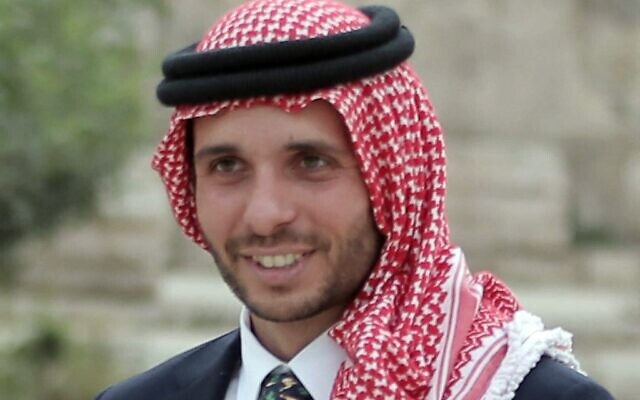 Jordan's Prince Hamzah Bin Al-Hussein in a 2015 photo (KHALIL MAZRAAWI / AFP)	An Israeli man based in Europe contacted Jordan’s Prince Hamzah bin Hussein over the weekend and offered to organize his family’s evacuation from Jordan on a private jet, according to a report on Sunday. 	The Jordanian Ammon news agency, which cited an “informed source,” on Sunday claimed former Israeli spy Roy Shaposhnik contacted the wife of former crown prince Hamzah bin Hussein, and offered to fly her out of the country with their children. 	It claimed Shaposhnik was a former Mossad intelligence agency officer. 	The report did not name the State of Israel as tied to the alleged coup attempt in any way. 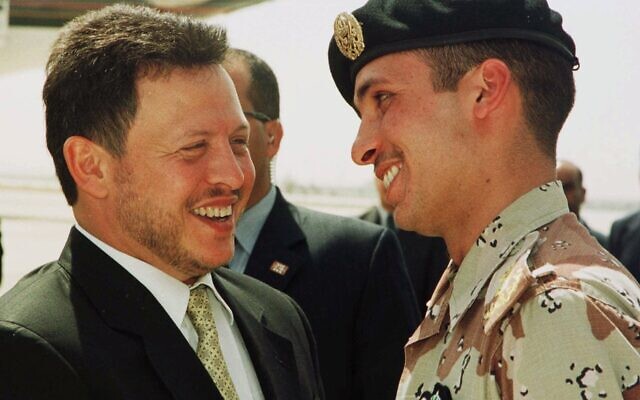 FILE: Jordan’s King Abdullah II (left) laughs with his brother, then-crown prince Hamzah (right), on April 2, 2001, shortly before the Jordanian monarch embarked on a tour of the United States. (AP Photo/Yousef Allan)	In a statement to the Walla news site, however, Shaposhnik maintained that he was never a Mossad officer. He did confirm that he had proposed assistance to Hamzah for his family as part of their personal friendship. 	“I am an Israeli living in Europe. I never served in any role in the Israeli intelligence services. I am a close personal friend of Prince Hamzah,” he told Walla. 	“During the weekend, Prince Hamzah told me about what happened in Jordan and I proposed him to send his wife and kids to stay in my house.” 	“I don’t have any knowledge of the events that took place in Jordan or of the people involved. The proposal I gave Prince Hamzah was done on the basis of our personal friendship and out of a wish to help the princess and their kids at this difficult moment,” he stressed. 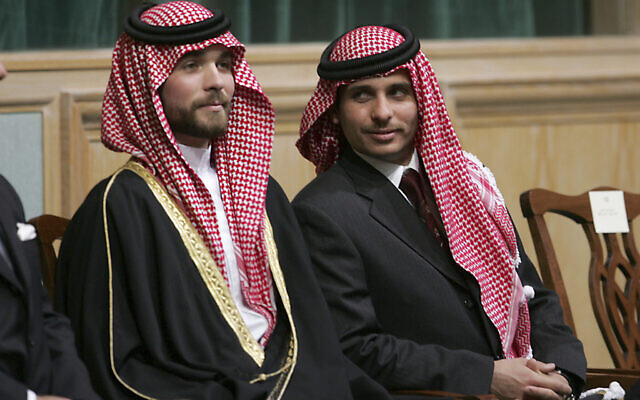 File – Prince Hamza Bin Al-Hussein, right, and Prince Hashem Bin Al-Hussein, left, brothers King Abdullah II of Jordan, attend the opening of the parliament in Amman, Jordan, on November 28, 2006. (AP Photo/Mohammad abu Ghosh, File)	Jordan said Sunday that it had foiled a plot to “destabilize” the kingdom involving Hamzah, the half-brother of King Abdullah II, and arrested at least 16 suspects. 	Hamzah — a former crown prince stripped of that title by Abdullah in 2004 — and the others had worked with foreign parties to “undermine the security” of Jordan, Deputy Prime Minister Ayman Safadi said. 	Washington, Gulf allies and the Arab League were quick to stress their support for Abdullah’s pro-Western government in Amman, seen as an anchor of stability in the Middle East.	Hamzah, 41, had Saturday released a video message via the BBC in which he accused Jordan’s rulers of nepotism and corruption and charged that he had been placed under house arrest.	In the message sent via a satellite link from his Amman palace, he lashed out at Jordan’s “ruling system,” saying several of his friends had been arrested, his security detail removed, and his internet and phone lines cut.	He denied being part of “any conspiracy or nefarious organization,” but said that the country of 10 million people had “become stymied in corruption, in nepotism and in misrule” and that nobody was allowed to criticize the authorities.	State-run news agency Petra said among those arrested for “security reasons” were former close aides to the royal family Bassem Awadallah, chief of the royal court in 2007-2008, and Sherif Hassan bin Zaid.	Safadi, who is also foreign minister, said that an additional 14 to 16 suspects had been arrested.	Security service monitored “contacts with foreign parties aiming to destabilize Jordan’s security,” including an alleged offer to spirit Hamzah’s wife out of the country, he said.	Safadi declined to identify the alleged foreign parties or say what the charges were, but said that authorities acted because the alleged conspirators were “talking about timing.”	“This sedition was nipped in the bud,” Safadi said. https://www.timesofisrael.com/israeli-offered-to-send-jet-to-evacuate-detained-jordan-princes-family-reports/  [Subterfuge in the royal house. One never knows what will happen with these events because it could cause major shifts in political alliances and power. – rdb]Former Mossad agent allegedly involved in Jordan coup - reportAn Israeli named Roi Shpushnik who currently lives in Europe has admitted to offering Prince Hamza's wife assistance, but has insisted that he has never worked for the Israeli Mossad.By MAARIV ONLINE, JERUSALEM POST STAFF   APRIL 4, 2021 21:53	Jordan's National Security Council convened on Sunday to discuss recent events that transpired during the night, in light of reports of dozens of arrests, including that of heir Prince Hamza, for allegedly "threatening the stability of the country." 	A report from Jordanian news website "Ammon," citing a senior source involved in the investigation, has indicated that a former Mossad agent named Roi Shpushnik was the person who contacted Prince Hamza's wife on Saturday and offered her a way to escape Jordan via a private jet to any destination she would desire.  	A report by Walla later on Sunday has indicated that an Israeli named Roi Shpushnik who currently lives in Europe has admitted to offering Prince Hamza's wife assistance, but has insisted that he has never worked for the Israeli Mossad in his life.  	"Jordan will act decisively against anyone who tries to destabilize its security," spokespersons for the Hashemite Kingdom have since stated. 	Jordanian Foreign Minister Ayman Safadi announced earlier Sunday several arrests and said that security forces had been following the activity of Prince Hamza, Bassem I. Awadallah and Hassan bin Zaid for a while, and that they had attempted to damage and destabilize the security and stability of the kingdom in order to "destroy Jordan." He added that a foreign country had turned to Prince Hamza's wife yesterday and offered her a way out of the country. 	A spokesperson for the Parliament of Jordan said that "Jordan is resistant to quarrels and rebellions." 	President of Jordan's Senate Faisal al-Fayez clarified that "Jordan has red lines," stressing that "we support King Abdullah's position regarding the protection of our homeland's security and stability. Jordan will remain a strong and stable country." Praying that truth and justice will prevail for all the innocent victims of this wicked slander. God bless and keep them safe.— Noor Al Hussein (@QueenNoor) April 4, 2021	Jordanian Queen Noor Al-Hussein, the fourth wife and widow of King Hussein of Jordan, whose son, Prince Hamza, was among those arrested, called the allegations against him "slander," adding that she is "praying that truth and justice will prevail for all the innocent victims of this wicked slander." 	Iran's Foreign Ministry also addressed the scandal, blaming it on Israel: "We oppose the internal instability in Jordan and any foreign involvement. International pressure and the lack of stability in the Middle East are beneficial for Israel. One can trace Israel's fingerprint in all attempted rebellions in Islamic countries." 	Authorities in Jordan arrested on Saturday the heir Prince Hamza and 20 other suspects for allegedly planning a coup, which officials have referred to as "a threat to the stability of the country." Despite Jordan initially denying the incident, Prince Hamza published a video that was broadcasted on BBC, where he claimed to be in house arrest without available Wi-Fi as to prevent him from contacting anyone. MORE - https://www.jpost.com/middle-east/former-mossad-agent-allegedly-involved-in-jordan-coup-report-664108 Gantz vows to assist Jordan, in first Israeli comment after alleged coup attemptDefense minister says incident involving former crown prince Hamzah bin Hussein is an ‘internal matter,’ hails security cooperation with AmmanBy Judah Ari Gross Today, 1:04 pm 	Defense Minister Benny Gantz on Sunday said Israel was prepared to assist Jordan as necessary following an alleged coup attempt there over the weekend, in the first official comments from Jerusalem about the issue. 	Gantz referred to the incident as an “internal Jordanian issue,” stressing Israel’s close security ties to Amman. 	“A strong and flourishing Jordan is a security and economic interest for us, and we need to do what we can to help them,” Gantz said. 	“But as I said, regarding the internal developments there — that’s an internal issue,” he said. 	The defense minister’s comments were the first on-the-record remarks by an Israeli official about the alleged coup attempt. The Israeli government has been monitoring the situation in next-door Jordan closely since reports first emerged Saturday of the alleged attempted coup.   MORE - https://www.timesofisrael.com/gantz-vows-to-assist-jordan-in-first-israeli-comment-after-alleged-coup-attempt/ Lapid, Bennett said to reach breakthrough on rotation deal for joint governmentYesh Atid leader reportedly offered Yamina head to be PM first in power-sharing deal; Religious Zionism’s Smotrich urges former ally Bennett not to enable ‘left-wing government’By Raoul Wootliff Today, 10:19 pm 	Yesh Atid leader Yair Lapid and Yamina chairman Naftali Bennett have reportedly reached a “breakthrough” in their discussions on forming a joint government to remove Prime Minister Benjamin Netanyahu from power, the Kan public broadcaster reported Sunday evening. 	According to multiple unsourced Hebrew media reports, Lapid agreed to allow Bennett to serve as prime minister first, in a potential power-sharing agreement between them, during talks late Saturday night. 	The meeting, the first between the two party leaders since the March 23 national election, followed Bennett’s sit-down on Friday with Netanyahu. 	According to Kan, Lapid told close associates following that meeting that “there are significant developments in the talks with Bennett and I assess that we will be be able to form a coalition with him.” 	Lapid reportedly said that Bennett does not trust Netanyahu’s promises, and that “the ultra-Orthodox will join [our coalition] immediately after it’s formed.” The ultra-Orthodox United Torah Judaism and Shas parties are loyal allies of Netanyahu and have clashed with Lapid over his position on the military draft. 	The proposed power-sharing government between Lapid and Bennett would be a slim one, with 18 ministers maximum: nine for right-wing Bennett, centrist Blue and White’s Benny Gantz and right-wing New Hope’s Gideon Sa’ar on one side, and nine for Lapid and others on the center-left, Channel 12 news reported. 	According to Kan, Bennett had “all but” agreed to the proposal. 	Channel 12, however, said Bennett is still deciding whether he wants to be prime minister in such a government, or back Netanyahu and likely go to a fifth election, as the Likud leader does not appear to have any path to forming a coalition. 	Bennett has refrained from backing either Netanyahu or the premier’s rivals after the inconclusive election, Israel’s fourth in two years, positioning him as a potential kingmaker after his right-wing Yamina party picked up seven seats. 	Both blocs appear to need the support of Yamina and the Islamist Ra’am party to secure a majority. Ra’am, the smallest party in the incoming Knesset with four seats, said it had not decided on who to back for premier after a Saturday party meeting. 	According to a separate report on Channel 12, citing allies of the Yamina chief, Bennett would prefer a full right-wing government led by Netanyahu, but that does not currently seem possible. His second choice would be a right-wing government led by Netanyahu with the outside support of the Islamist Arab Ra’am party, but that has been ruled out by Religious Zionism’s Bezalel Smotrich. His third choice would be a partnership with Lapid and the center-left, in which Bennett himself serves as prime minister. The report said that Bennett prefers a government with Lapid over a fifth election.	A Channel 13 report said that a decision by Bennett to agree to a deal with Lapid could lead most of the center-left parties to recommend Bennett as prime minister when they meet with President Reuven Rivlin on Monday to nominate a candidate to form a governing coalition.	The parties elected to the Knesset will meet with Rivlin on Monday to give their recommendations for prime minister. Rivlin is expected to announce on Wednesday which candidate will be given the mandate to attempt to form a government.	In addition to Yamina and Ra’am, Sa’ar’s New Hope has yet to announce which candidate it will endorse on Monday, but has ruled out both Netanyahu and Lapid.	The anti-Netanyahu bloc of Yesh Atid (17 seats), Blue and White (8), Labor (7), Yisrael Beytenu (7), Joint List (6), Meretz (6), and New Hope (6) won 57 of the Knesset’s 120 seats in total, and would need either all four of Ra’am’s lawmakers to back its coalition in order to have a majority in the Knesset, or the backing of the right-wing Yamina.	The pro-Netanyahu bloc of Likud (30), Shas (9), UTJ (7), and Religious Zionism (6) will need the support of Yamina. But that would only give it 59 seats in total, unless it depends on the Islamist Ra’am for support.Smotrich pleads with Bennett; Sa’ar rules out backing Netanyahu	Speaking at a press conference Sunday evening, Religious Zionism’s Smotrich urged Bennett to recommend Netanyahu form the next government when he meets with Rivlin.	He warned that “any recommendation you make tomorrow that is not for Netanyahu will take us closer with huge steps toward a left-wing government.”	Calling Bennett “my very real friend,” Smotrich says he’s “fearful that the bear-hug by the left is blinding you.	“If you recommend yourself [for prime minister] you will yourself bring about the downfall of a right-wing government and the formation of a left-wing government,” the hard-right Religious Zionism leader said, of the possibility that Bennett would seek to form the coalition.	At a separate live event, Sa’ar — a former Likud minister who left the party to form New Hope — again ruled out endorsing Netanyahu for premier.	“I said clearly during the election that whoever wants Netanyahu to stay should not vote for me… I said it very clearly, every day, all day… I repeat it again: We will not join or support a government led by Netanyahu,” said Sa’ar, whose party won six seats.	The New Hope leader said he wants to “form a government of change that will reconnect our people. We want a government that brings back values of truth-telling, of honesty and integrity… Not a government that is enslaved to the tapestry of interests of Netanyahu’s trial.”	Channel 12 reported Saturday that Rivlin will likely ask party leaders whom they will refuse to sit with in a coalition. Sixty-seven lawmakers will not refuse to partner with Bennett, 66 for Lapid and 63 for Netanyahu, the network said, although it is unclear what Rivlin would decide to do with such information.	Channel 13 said Netanyahu told Bennett in their Friday meeting that if Yamina backs him as premier, he will receive 59 recommendations, which will be enough to secure Rivlin’s appointment, since he claimed that Sa’ar of the New Hope party will abstain, and possibly Ra’am, too.	Netanyahu is also reported to have offered Bennett a rotation deal to become prime minister after a year or 18 months, and for Yamina’s faction to be absorbed into Netanyahu’s Likud party, Channel 12 reported. Likud denied that Netanyahu had offered Bennett a rotation deal. https://www.timesofisrael.com/lapid-bennett-said-to-reach-breakthrough-on-rotation-deal-for-joint-government/  [The political drama continues day by day.Ra’am’s guiding charter backs Palestinian right of return, calls Zionism racistWhile Mansour Abbas is being wooed amid post-election deadlock, the Southern Islamic Movement, of which his party is the political wing, takes positions most Jewish Israelis abhorBy Aaron Boxerman Today, 6:39 pm 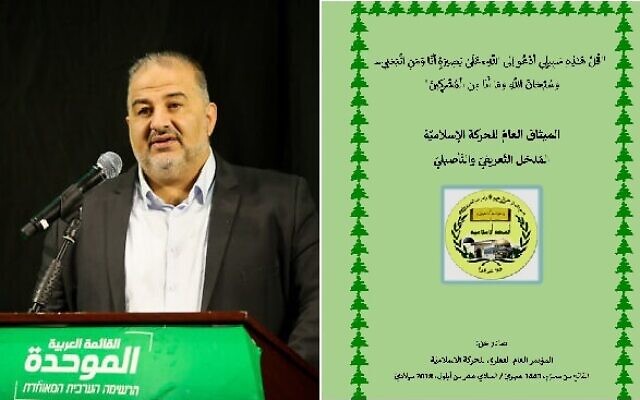 Ra'am party leader Mahmoud Abbas (David Cohen / Flash90); The charter of the Southern Islamic Movement	The charter that guides Ra’am, the Islamist party being wooed by the mainstream parties competing to form Israel’s next government, urges a right of return for Palestinian refugees, says “there can be no allegiance” to Israel, and deems Zionism a “racist, occupying project,” according to a current version of the document provided to The Times of Israel by a senior figure in Ra’am. 	Ra’am is the political wing of the Southern Islamic Movement, an organization inspired by the Muslim Brotherhood. Updated in 2018 and reviewed at a 2019 conference in Nazareth which was reportedly chaired by Ra’am leader Mansour Abbas, the Southern Islamic Movement’s charter takes positions considered anathema by most Jewish Israelis. 	“The State of Israel was born of the racist, occupying Zionist project; iniquitous Western and British imperialism; and the debasement and feebleness of the Arab and Islamic [nations]. We do not absolve ourselves, the Palestinian people, of our responsibility and our failure to confront this project,” the charter says. It calls for the so-called right of return for Palestinian refugees who left or were expelled in 1948, widely seen as a red line by most Zionist Israelis, who view an influx of potentially millions of Palestinians to Israel as spelling the demographic end of the Jewish state. 	The 80-page charter, which covers all aspects of the movement’s positions and activities, from its charity work to its religious worldview, embraces a two-state solution as a possible framework, declaring that a Palestinian state ought to be established “alongside Israel” in the West Bank, Gaza, and Jerusalem. But it notes that a right of return for Palestinians must be part of that kind of accommodation. 	Alternatively, it advocates a single, binational state between the Jordan River and the Mediterranean Sea. 	“Remove your hands from the Palestinian people so they might establish their own free and independent state, next to Israel, and that the expelled and displaced might return to their homeland and their houses and their land. Or, accept one state from the river to the sea, in which the two peoples may live under the heavens in freedom and equality and safety and peace,” the charter states in this context. 	Elsewhere, the charter states: “We all are [united as] one hand until the occupation ends and a Palestinian state is established in the West Bank and the Gaza Strip and in noble Jerusalem; when the expelled and displaced return to their homes and to their homeland.”  MORE - https://www.timesofisrael.com/raams-guiding-charter-backs-palestinian-right-of-return-calls-zionism-racist/  [And both of the sides of the groups elected are vying for their favor to include them in the leadership of the government/???????? Is this akin to having the fox guard the henhouse or what? – rdb]New apartment and a plinth: Preparations underway for the end of Rivlin’s termPresident rents a new Jerusalem home, having said he does not wish to return to the one he shared with late wife NechamaBy TOI staff Today, 9:42 am 	Preparations are underway as Reuven Rivlin is set to become Israel’s tenth former president when his term comes to an end in July. 	Rivlin has already rented a new apartment on Jerusalem’s King David Street for when he leaves his official residence. Last month he sold his apartment in the Yefeh Nof neighborhood of Jerusalem, saying he did not wish to return there without his wife Nechama, who died in 2019 on the eve of her 74th birthday, after relapsing following a lung transplant. [That is probably ‘the highest rent district” in all Jerusalem. – rdb]	Former presidents receive financial provisions for an apartment from the state for the remainder of their lives. Get The Times of Israel's Daily Edition by email and never miss our top stories Free Sign Up 	Rivlin said that he chose the location of the new apartment due to its proximity to his nine grandchildren. 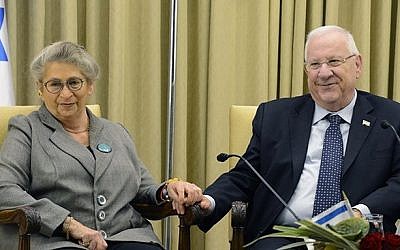 President Reuven Rivlin and his wife, Nechama Rivlin. (GPO)	“I will be the tenth president and former president, and being a young man whose future is ahead of him I will have to consult with the grandchildren,” he jokingly told the Ynet news site when asked about his post-retirement plans. 	According to a report by the outlet on Sunday, preparations are also being made in the garden of the President’s Residence, with a plinth readied for a sculpture of Rivlin to join his nine predecessors. 	The report said work on the sculpture is underway and it will be installed on the day Rivlin’s successor moves into the residence. 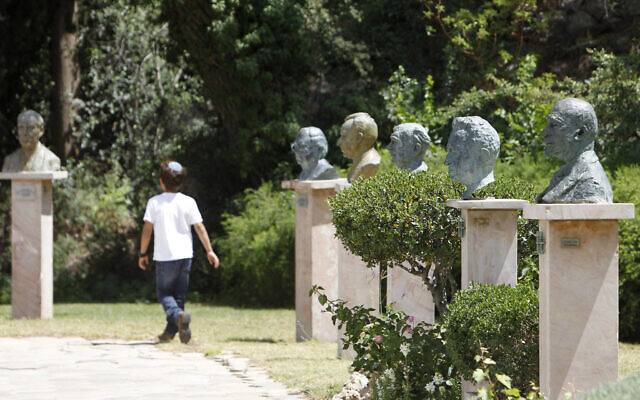 A young boy walks past sculptures of former Israeli presidents in the garden of the President’s Residence in Jerusalem on June 2, 2014 (Miriam Alster/FLASH90)	It remains unclear who that will be. Israel’s presidents are elected by the Knesset and serve a single seven-year term; elections must be held between 90 and 30 days prior to the end of the incumbent’s term, but a date has not yet been set for that amid Israel’s ongoing political turmoil. 	A number of candidates have expressed interest in the role, including former Labor chairman Amir Peretz and ex-MK and Temple Mount activist Yehudah Glick. Former Labor minister and law professor Shimon Sheetrit and actor and singer Yehoram Gaon have also thrown their hats into the ring. 	Additionally, a number of polls have suggested widespread public support for Israel Prize winner Miriam Peretz, an educator who lost two sons in wars 12 years apart during their military service. https://www.timesofisrael.com/new-apartment-and-a-plinth-preparations-underway-for-the-end-of-rivlins-term/ IDF receives new spy plane it says will help gather intel in Iran, Yemen, IraqThe Oron, a Gulfstream jet outfitted with a variety of sensors and data collection equipment, can rapidly identify targets in all weather conditions, developer says By Judah Ari Gross Today, 6:33 pm 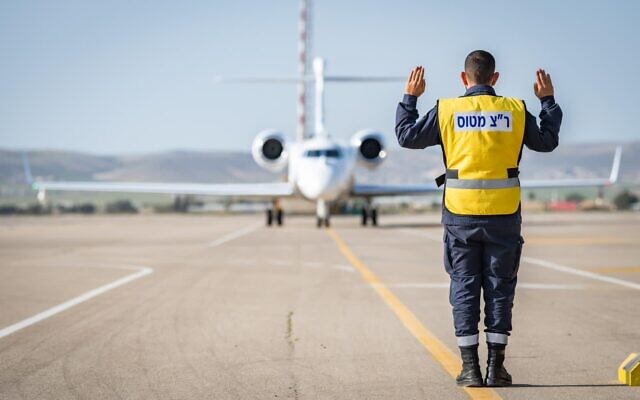 An air traffic controller directs an Oron spy aircraft down a runway at the Nevatim air base in southern Israel on April 4, 2021. (Israel Defense Forces)	The Israel Defense Forces received the first of a series of new spy aircraft, dubbed the Oron, on Sunday that it said would improve its ability to gather intelligence and identify targets for attack in Iran, Iraq, Yemen and other far-flung areas in the Middle East. 	“The IDF and the air force already have a variety of intelligence collection capabilities, but the ‘Oron’ strengthens our superiority and our ability to operate in the second and third tiers and to move between fronts rapidly and over a long period of time,” said Israeli Air Force chief Amikam Norkin. 	The second tier refers to countries that do not border Israel but represent a direct threat to the country — such as Iraq and Yemen, where Iran maintains proxies with missile and drone capabilities that could be used against Israel — while the third tier refers to enemy countries located further than that, principally Iran. 	The airplane, a Gulfstream G550 Aerospace, has been outfitted with a bevy of sensors and data collection equipment that allows it to rapidly locate targets in all weather conditions, according to one of its creators. 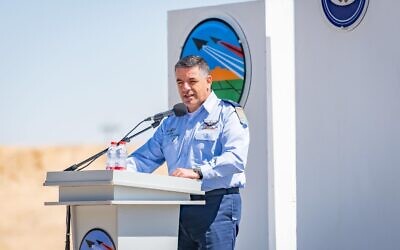 Israeli Air Force chief Amikam Norkin speaks at a reception ceremony for the new Oron spy aircraft that was received by the military at the Nevatim air base in southern Israel on April 4, 2021. (Israel Defense Forces)	The Oron, literally meaning stableman, was developed over the course of nine years in a collective effort by the IDF, Defense Ministry and weapons contractors, according to the military. 	The precise number of Oron aircraft that the IDF is due to receive is classified. 	A reception ceremony for the new aircraft, which will be operated by the Israeli Air Force’s 122nd Squadron, was held on Sunday at the Nevatim air base in the northern Negev desert. 	“The purchase of the ‘Oron’ plane is another expression of the growing effectiveness of the air force. The capabilities of this plane add a level to the operational and strategic capabilities that exist in the air force, which will ensure the continued assurance of its superiority in the Middle East and the defense of the State of Israel’s skies and its safety,” Norkin said. 	The head of the Defense Ministry’s Research and Development team, Brig. Gen. Yaniv Rotem, said the aircraft had unparalleled capabilities that would allow the military to identify targets for attack more easily. 	“The plane gives the IDF a modern and unprecedented intelligence feature that uses breakthrough sensory systems, a variety of sensors and radars that are installed in the plane. All of these will flow high-quality data into the IDF’s intelligence arrays,” Rotem said. 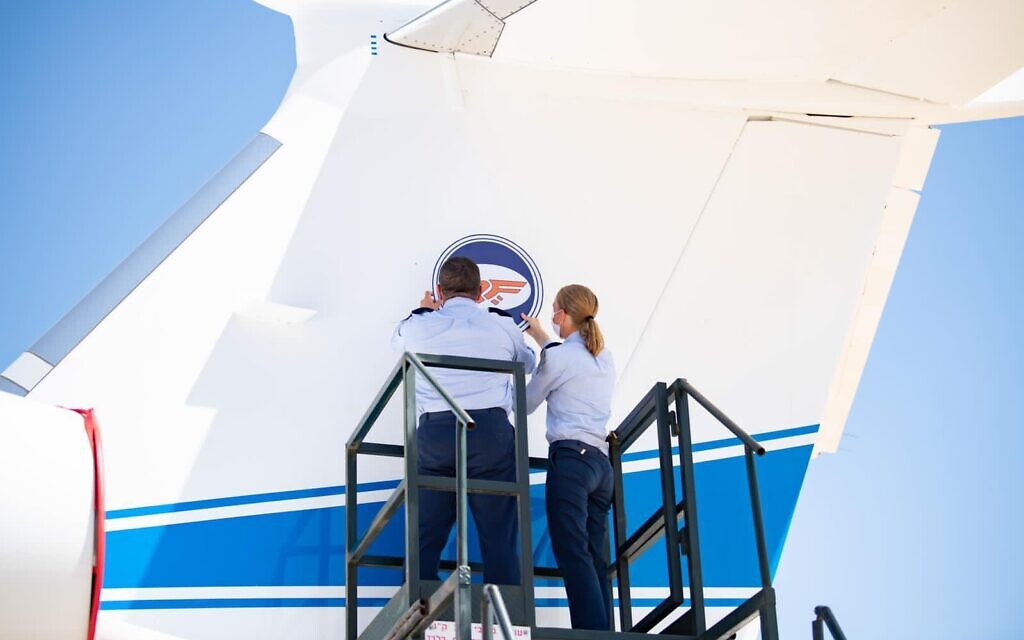 Israeli Air Force chief Amikam Norkin and the commander of the Israeli Air Force’s 122nd Squadron put an emblem on a new ‘Oron’ spy aircraft that was received by the military at the Nevatim air base in southern Israel on April 4, 2021. (Israel Defense Forces)	He added that this data will be processed automatically by the military’s artificial intelligence-supported systems.	“We have made a machine that knows how to create and expose targets in all weather, in very short periods of time — mere seconds — over plots of land of thousands of kilometers and at ranges necessary for attacks,” Rotem said.	Yoav Turgeman, the vice president of Israel Aerospace Industries, which helped develop the aircraft, said all the equipment on board was “blue and white,” or created in Israel.	“This specialized technology, which is a ‘blue and white’ creation, will improve the ability of the IDF on a number of fighting fronts, principally in the air force’s abilities to conduct strikes,” Turgeman said. https://www.timesofisrael.com/idf-receives-new-spy-plane-it-says-will-help-gather-intel-in-iraq-yemen-iran/ IDF troops allowed to go maskless outdoors in new pilot programHealth Ministry-backed trial comes as military sees coronavirus cases plummet; program eligible for combat, training units with high numbers of immune soldiersBy Judah Ari Gross Today, 8:19 pm 	Israeli combat troops and soldiers in training will no longer have to wear face masks when they are in open areas beginning this week, as part of a new Health Ministry-approved pilot program, the Israel Defense Forces said Sunday. 	This trial was scheduled to last three months and comes as the military boasts of a more than 80 percent vaccination rate and a precipitous drop in the number of active coronavirus cases in its ranks. 	The IDF said after three months, the mask exemption will be reviewed and may then be extended. The pilot program appears to be a first step in ending the government’s requirement for all citizens to wear masks at all times in public. 	In a statement, the Health Ministry said the trial would only be offered to units that have at least a 90% rate of soldiers who have either had the disease and recovered or who received their second dose of the vaccine more than one week ago. 	The ministry added that the IDF is required to track the health of all those taking part in the program and submit weekly reports on any illnesses or outbreaks in the units. 	This mask exemption, which was scheduled to begin Monday, will only be in place when soldiers are taking part in training exercises or are otherwise outside. When the troops are indoors they will again have to don face masks and maintain social distancing, the military said. 	Earlier on Sunday, the IDF said that there were 32 soldiers, officers or military employees who were currently diagnosed with the coronavirus, all of them with light symptoms. In addition, 255 troops were in quarantine. These figures represented a nearly tenfold drop in the past month and were the lowest numbers of active cases in the IDF in almost a year. This dramatic improvement in the number of active cases came weeks after the military declared that it had achieved “herd immunity” after upwards of 85% of troops had either been vaccinated or recovered from the coronavirus, giving them the antibodies needed to prevent further infections. 	Herd immunity or community immunity is achieved when a sufficiently large portion of a given population is protected against a disease that it is no longer able to spread widely within that group. The IDF’s claim that this had been achieved could not be independently verified. It was not immediately clear how the military’s significant interaction with Israeli civilians would potentially impact this herd immunity. 	Since the outbreak of the virus last year, the IDF has maintained that its operational capabilities have not been significantly affected by the disease. However, the pandemic has impacted the military’s ability to hold exercises normally, forcing units to scale back or even cancel some of their drills in some cases. 	The military launched its vaccination campaign in early January, and after five weeks three-quarters of all IDF soldiers had received at least one dose of the vaccine. 	Soldiers were not explicitly compelled to receive the vaccine — this was found to be legally problematic — but were heavily encouraged and incentivized to be immunized. In order to vaccinate troops throughout the country, the IDF set up vaccination centers at various bases and traveled directly to specific units in some cases.	According to the IDF, a small percentage of troops have refused to be inoculated. Some of those are women in the early stages of pregnancy, while others are acting out of ideological or political motivations, according to the IDF’s chief medical officer, Brig. Gen. Alon Glasberg.	“But the number of people who refuse or don’t want to get vaccinated is getting smaller every day,” he said last month. https://www.timesofisrael.com/idf-troops-allowed-to-go-maskless-outdoors-in-new-pilot-program/ Israel's pandemic budget deficit hits NIS 180 billionFinance Ministry says cumulative deficit for March 2020-March 2021 about 12% of GDP; economy shows strong signs of recovery with tax revenue for March nearing NIS 28bln, marking 3rd consecutive month of pre-pandemic figuresGad Lior |  Published: 04.04.21 , 17:47 	Israel's cumulative budget deficit for the 12 months of the coronavirus pandemic (March 2020-March 2021) will reach around NIS 180 billion (approx. $54 billion), which translates to about 12.6% of the country's GDP, the Finance Ministry said Sunday. 	According to estimates, the national budget deficit for the first quarter of 2021 is expected to reach around NIS 20 billion. [You may look at this and think this, compared with US trillions budgets doesn’t see huge but that is a country of some 9 million people as opposed to the US which has 330million people. This is a big deficit. – rdb]	Government expenditure for Q1 will come to NIS 140 billion — a 30% increase compared to the same period in 2020. 	The National Insurance Institute told Ynet that since the beginning of the health crisis exactly one year ago, it has paid out NIS 31 billion in unemployment benefits and unpaid furlough stipends. 	Meanwhile, the economy appears to be recovering rapidly with preliminary data obtained by Ynet showing that March marked the third consecutive month of high tax revenue that matched pre-pandemic numbers.	The increased tax revenue indicates rapid recovery in consumption and economic activity, despite some industries such as aviation, tourism and cinemas remaining stagnant to varying degrees.	With high percentages of the adult population vaccinated against COVID-19, Israel has largely reopened its economy. High street shops, malls and entertainment venues are all back in business, although with some restrictions for those who have not been inoculated. 	Tax revenue in March came to some NIS 28 billion, bringing the total since the start of the year to almost NIS 90 billion. This is a monthly average that is far higher than throughout the months of the pandemic in 2020 when the first closures in March led to a significant decrease in tax revenue.	Even so, the government is seeing ongoing high expenditure due to the crisis, primarily in the payment of unemployment benefits to some 600,000 jobless Israelis, grants and other assistance paid to tens of thousands of businesses.	The government has also been transferring additional funds to the health and education systems since the start of the year.	The final data for March will be released by the Finance Ministry next week following a delay due to the Passover holiday that ended on Saturday. https://www.ynetnews.com/business/article/H10pGVwBd Israel, in first comment, says troubled by US position ahead of Iran talksUS envoy to Iran Malley says goal is to return to nuclear deal, without calling to strengthen it.By LAHAV HARKOV   APRIL 4, 2021 21:46	Mixed messages from the Biden administration on the Iran nuclear deal days before indirect talks commence in Vienna between the sides are “very troubling,” senior Israel officials said Sunday.	They expressed their concerns after US Special Envoy for Iran Rob Malley, in an interview with PBS on Friday, spoke about a return to the 2015 Joint Comprehensive Plan of Action without any additional elements that would make it “longer and stronger,” as US Secretary of State Antony Blinken has said.	“The goal is to see whether we can agree on what steps the United States needs to take to come back into compliance with the nuclear deal and what steps Iran has to take to come back into compliance with the nuclear deal,” Malley said.	Regarding the Trump administration’s maximum-pressure campaign against Iran, he said the US is “going to have to lift those sanctions that are inconsistent with the deal that was reached with Iran… so that Iran enjoys the benefits that it was supposed to enjoy under the deal.” [Blithering idiots is the description of those in the “Bi-dumb”/Obamanation II government. Curing stupidity? Not a chance with these fools. Unfortunately even though in actuality The Donald, when you count real votes won the election, there were still a substantial number of nitwits in the demon-rat party that voted for these fools and think they are fine. Our colleges are totally worthless as institutions of education and are simply locations of indoctrination of pagan socialist ideologies. – rdb]	Malley repeatedly spoke of equivalence between the US and Iran in their behavior, referring to “mutual distrust” between the countries.	“It’s not a matter of who has the greater weight,” he said. “It’s whether both sides are prepared to carry the burden that they have to come back into compliance.”	Malley warned against the US or Iran being too firm in their stances.	“If either side takes a maximalist position and says that the other side has to do everything first before it’s going to move one inch, I think it’s hard to see how this succeeds,” he said.	Malley acknowledged that Iranian nuclear scientists have more information and experience than in 2015 due to their continued violations of the JCPOA. But he did not suggest any solutions, saying only that there will be “difficult discussions about what we need to do so that we and others… are satisfied that Iran is back in compliance with the commitments that it made.”	A senior Israeli official said: “If this is American policy, we are concerned.”	The interview “raised eyebrows” at the highest echelons in Israel, the source said, because “in the past, the Biden administration talked about a ‘longer and stronger’ deal – like they were looking for something else – and that’s not [in the Malley interview]. It’s all about returning to the 2015 deal.”“	Nowhere in the entire interview does Malley say the goal is to prevent Iran from getting nuclear weapons,” the source said. “Nowhere does he accuse the Iranians of any bad behavior… Nowhere in the interview does he talk about the importance of consultations with American allies in the region.”	“In the old deal, snapback sanctions disappear in 2025,” the source added. “In 2030, all nuclear restrictions end. Even the Europeans say it’s terrible that Iran is developing uranium metal. That becomes legal in 2030. Is that the deal they want to go back to?”	As for the equivalence Malley drew between the US and Iran, the official scoffed: “He’s acting like he’s from the UN, saying both sides have distrust of each other.”	The official speculated that the Americans may see “a moment of opportunity because there is no government in Israel,” and they could think Prime Minister Benjamin Netanyahu will not have a robust response to the talks with Iran. However, Netanyahu will be giving major public speeches in the coming weeks, on Holocaust Remembrance Day and Remembrance Day for the Fallen of Israel’s Wars, occasions on which he has brought up Iran in the past.	Blinken and Foreign Minister Gabi Ashkenazi spoke on Friday, and the topic of Iran came up, though they did not discuss Malley’s comments.	Blinken presented a gradual approach with Iran that would lead to a “sharpened” JCPOA, an official privy to the call said, adding that opinions are split within the Biden administration.	Israelis’ impression from Blinken is that the Biden administration “is not pinning its hopes” on the talks in Vienna this week and is “not expecting a breakthrough.”	“They understand Iran is leaning toward refusing any new declarations or plans… Iran has a tough stance of returning to the JCPOA and removing all sanctions,” the official said.	Israeli officials continue to ask Americans to ensure that “anytime, anywhere” inspections by the International Atomic Energy Agency are included in the deal, which is something that Malley said will be part of the talks. In addition, Israelis emphasize the need to curb aggression by Iran and its proxies in the region.	National Security Adviser Meir Ben-Shabbat has not spoken to his US counterpart, Jake Sullivan, since early March, when they held a strategic dialogue on the topic of Iran.	The senior official said the talks focused on “looking at the facts and where we are, not about what needs to be done moving forward.”	Netanyahu has not spoken with anyone in the Biden administration since his call with US President Joe Biden in February, a source in his office said.  https://www.jpost.com/international/israel-troubled-by-us-position-ahead-of-iran-talks-this-week-664098  [You might want to think about this and then factor in a number of issues. First off is an assessment from British news as reported by The Hal Turner report …..British Newspaper Headline ". . . World War . . . in Four Weeks" --- Diplomat too: "A war with Russia is being worked out" 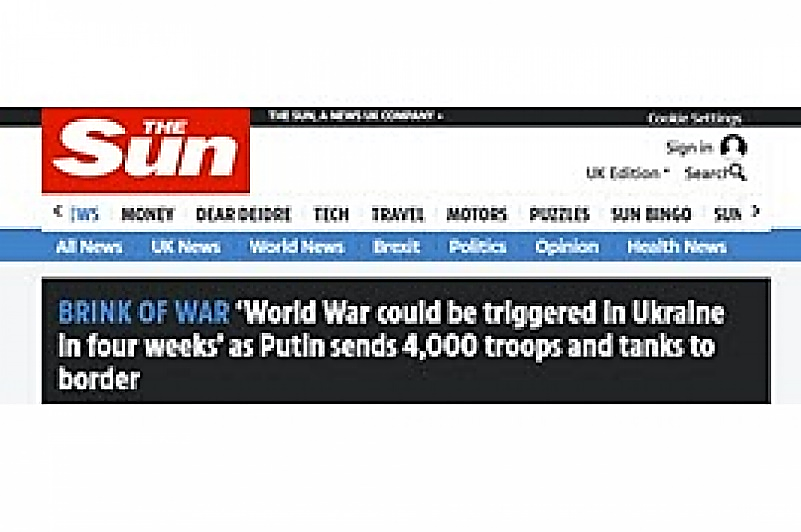 World News Desk 04 April 2021 Hits: 5477 A veritable garbage dump of British media, "The Sun" newspaper, has a headline in yesterday's edition " . . . World War could be triggered in Four Weeks" over the ongoing and escalating situation in Ukraine. 	Gee, that would put us at about May 2, the precise date I mentioned on my radio show last week, for the start of this conflict!	The April 3 issue of The Sun reports:WORLD War could be triggered in just four weeks in Ukraine as Vladimir Putin sends thousands of troops to the Russian border, experts have warned.  The bombshell claims come as convoys of tanks and armoured vehicles were filmed being mass transported in regions close to rebel-held eastern Ukraine and annexed Crimea. With tension sharply rising, Russian military analyst Pavel Felgenhauer said it now requires a "psychoanalyst” to determine Moscow’s intentions but warned events could see “war in a month.”	Those who have actually followed the development of these troubles don't need a psychoanalyst to understand what's going on, we understand quite clearly.	Back in 2014, it was the United States and European Union that fomented and funded the violent protests and riots which overthrew the Democratically elected President of Ukraine, Viktor Yanukovych.  WE CAUSED IT!	At the time, Europe and America were trying to "woo" Ukraine away from the Russia sphere of influence, and bring that country into the western sphere of influence.  	In fact, for several years prior, the US alone had spent $5 Billion "helping" Ukraine, in an effort to "woo" them to the West.	So intertwined in Ukraine affairs was the USA, that even before Yanukovych was overthrown, Gloria Nuland from the US State Department, was caught having phone conversations about who the US would approve to become Prime Minister under Yanukovych!   (A Dictator, dictating Democracy?) MUCH MORE - https://halturnerradioshow.com/index.php/en/news-page/world/british-newspaper-headline-world-war-in-four-weeks-diplomat-too-a-war-with-russia-is-being-worked-out You then might want to consider this issue as well. For those who read the prophets this might also have significance. - rdb Urdu-Language Daily: 'More Than 5,000 Chinese Troops Will Be Deployed In Iran, And A [Military] Base Will Be Built' April 2, 2021 On March 27, 2021, China and Iran signed an economic and security cooperation agreement according to which Beijing will invest $400 billion in Iran over the next 25 years. This is a far-reaching agreement that is certain to increase the Chinese strategic influence in the Middle East for decades to come.
The article in the Urdu daily Roznama Ummat.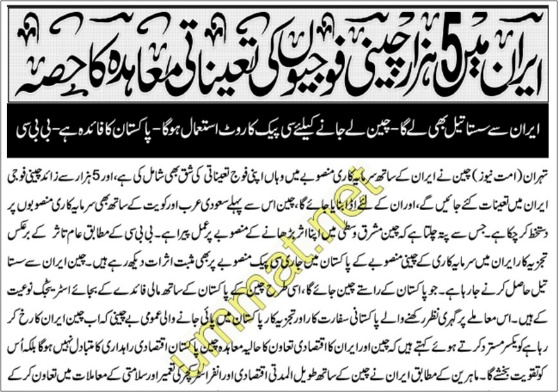 Pakistani analysts are also watching how China's new focus on Iran will influence Chinese investment in Pakistan. In a report, the Urdu daily Roznama Ummat tried to assess the impact of the Chinese agreement with Iran.  The report is titled: "The Deployment Of 5,000 Chinese Troops In Iran [is] Part Of The Agreement." The Roznama Ummat report sees the deployment of 5,000 Chinese troops in Iran in positive terms for regional stability. Following is the text of the report."More Than 5,000 Chinese Troops Will Be Deployed In Iran, And A [Military] Base Will Be Built For Them""In the agreement with Iran regarding the investment project, China has also included a clause for deployment of its troops there; and more than 5,000 Chinese troops will be deployed in Iran, and a [military] base will be built for them. Before this, China has also put its signature on investment projects with Saudi Arabia and Kuwait, which shows that China is implementing a plan to increase its influence in the Middle East."Contrary to the general impression, analysts are also seeing positive impact of the Chinese investment in Iran on the CPEC [China-Pakistan Economic Corridor] project underway in Pakistan... China is going to get cheap oil from Iran which will go to China via Pakistan. Similarly, China's [investment projects] with Pakistan are, instead of financial benefits, of strategic nature."Pakistani experts and analysts who observe these matters deeply completely reject the general concern in Pakistan that China is now moving in the direction of Iran [thereby abandoning Pakistan]. They say that the recent pact between China and Iran for economic cooperation will not be an alternative to the China-Pakistan Economic Corridor, and will be rather nourishing it."According to experts, China has tried to wriggle itself out of the consequences of the American sanctions by cooperating with Iran in long-term economic and infrastructure construction and security matters. Iran has agreed to sell its oil to China at a price cheaper than international rates to get an assured source of income and so that the sale of its oil can continue without any obstacles. The documents of this [China-Iran] agreement have not yet emerged, but as per the known details, during the next 25 years Chinese projects worth $400 billion can significantly help in creating economic stability in Iran's damaged economy. In exchange for it, China will get oil, gas, and petrochemical products at cheaper prices from Iran."MUCH MORE -https://www.memri.org/reports/urdu-language-daily-more-5000-chinese-troops-will-be-deployed-iran-and-military-base-will-be When you add all this together you will have a situation with Russia potentially engaging Ukraine which is backed by the US and EU and NATO and could well involve all those entities in a war while at the same time you have Iran in alliance with China who is nuclear and has nuclear capability involved together and while the north is fighting attempt an attack on Israel and the enemies of Iran. This would end up being a total worldwide conflagration. This isn’t our perspective of Gog/Magog but could well portent that scenario at one time or other. You also need to remember that the duration of modern wars could be very short. I have been seeing multiple comments from Rabbis some of whom are ‘mystical’ referring to alerts of ‘the Rabbinic Sages’ stating quite unequivocally that we are entering the messianic age very soon. The expectation is very high at this time as it was 2000 years ago. Everyone needs to be prepared spiritually and physically for whatever will be happening in the coming days, months and possible years. – rdb]36 Palestinian lists approved to run in May legislative electionsApart from Fatah and Hamas, notable slates include factions backed by convicted terrorist Marwan Barghouti, exiled Abbas rival Dahlan By AFP and TOI staff Today, 8:52 pm 	Palestinian election officials announced Sunday that 36 candidate lists had been approved to run in legislative elections set for next month, the first Palestinian polls in 15 years. 	The vote, which precedes a presidential election called for July 31, is part of an effort by the dominant Palestinian movements — Fatah secularists and the Hamas terrorist group — to boost international support for Palestinian governance. 	Groups had until Wednesday to submit their lists of candidates to contest in the May 22 legislative polls. 	Individual names on each list are due to be published Tuesday, but the Palestinian electoral commission announced on its website that it had approved all 36 applications. 	Palestinian Authority President Mahmoud Abbas’s Fatah movement, which controls the Palestinian Authority in the West Bank, is contesting the polls, as is Hamas, the terrorist group which has run the Gaza Strip since 2007. 	Fatah is facing challenges from dissident factions including the Freedom list, led by a nephew of the late Palestinian leader Yasser Arafat, Nasser al-Kidwa. 	Freedom has been endorsed by Marwan Barghouti, who is serving five life sentences in Israeli prison for terrorist offenses, but is a popular leader among many Palestinians. 	Abbas’s former Gaza security chief, Mohammed Dahlan, who is currently in exile in Abu Dhabi, is also backing a list of challengers. 	Former Palestinian Authority prime minister Salam Fayyad, an ex-World Bank official with a track record of fighting corruption, is supporting another. 	While Fatah and Hamas have reached an agreement for voting to take place in the West Bank and Gaza, the ability of Palestinians in East Jerusalem to vote remains uncertain. 	Israel bans all Palestinian political activity in Jerusalem, but Palestinian leaders insist voting be held in the city’s east, which they claim as the capital of a future Palestinian state. https://www.timesofisrael.com/36-palestinians-lists-approved-to-run-in-may-legislative-elections/ 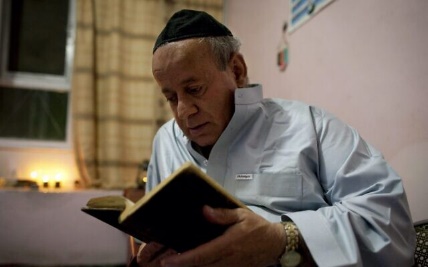 Afghanistan’s last known Jew is leaving for IsraelZabulon Simantov, who tends to country’s lone synagogue, fears US military’s promise to pull out will leave vacuum, likely to be filled by the Taliban By Gabe Friedman Today, 10:33 pm Zebulon Simantov reads a prayer book before celebrating Rosh Hashanah in Kabul, Afghanistan, September 18, 2009. (Paula Bronstein/Getty Images/File via JTA)	JTA — The man who has been known as the last Jew in Afghanistan for well over a decade is leaving for Israel, fearing that the US military’s promise to leave the country will leave a vacuum to be filled with radical groups such as the Taliban. 	“I will watch on TV in Israel to find out what happens in Afghanistan,” Zabulon Simantov told Arab News on Sunday. 	Simantov, 61, said he will leave after this year’s High Holidays season in the fall. 	His wife, a Jew from Tajikistan, and their two daughters have lived in Israel since 1998. But Simantov has stayed in his native Afghanistan to tend to its lone synagogue, located in the capital Kabul, through decades of violence and political turmoil, including a period of Taliban rule and the country’s war with the US. 	“I managed to protect the synagogue of Kabul like a lion of Jews here,” he said to Arab News. Simantov, a carpet- and jewelry-seller, was born in the Afghan city of Herat, which decades ago was home to hundreds of Jews. He eventually moved to Kabul but fled to Tajikistan in 1992 before returning to the capital city. 	Without him around, the synagogue will close, ending an era of Jewish life in the country that scholars believe began at least 2,000 years ago. 	“If the Taliban return, they are going to push us out with a slap in the face,” Simantov told Radio Free Europe last week for an article on the exodus of many of the country’s minority populations.  https://www.timesofisrael.com/afghanistans-last-known-jew-is-leaving-for-israel/  Google monitoring millions of users without consent in new ad testPrivacy advocate warns of 'concrete breach of user trust'By Bob Unruh 		Published April 4, 2021 at 1:07pm 	Google has made millions of its users the targets of a test for a new ad program without informing them, warns a privacy activist group.	The Electronic Frontier Foundation said Google's test trial of its Federated Learning of Cohorts without consent "is a concrete breach of user trust in service of a technology that should not exist."	Under the program, Google Chrome browsers "will begin sorting their users into groups based on behavior, then sharing group labels with third-party trackers and advertisers around the web."	"Although Google announced this was coming, the company has been sparse with details about the trial until now," EFF said. "We’ve pored over blog posts, mailing lists, draft web standards, and Chromium’s source code to figure out exactly what’s going on."	EFF said Google "designed FLoC to help advertisers target ads once third-party cookies go away. During the trial, trackers will be able to collect FLoC IDs in addition to third-party cookies."	"That means all the trackers who currently monitor your behavior across a fraction of the web using cookies will now receive your FLoC cohort ID as well. The cohort ID is a direct reflection of your behavior across the web. This could supplement the behavioral profiles that many trackers already maintain."	The trial includes Chrome users in Australia, Brazil, Canada, India, Indonesia, Japan, Mexico, New Zealand, the Philippines and the U.S. Researchers want 5% of the user population involved, "so that ad tech companies can better train models using the new data."	That would mean tens of millions of Chrome users are to be monitored.	"Those users will not be asked to opt in," the report said. "In the current version of Chrome, users can only opt out of the trial by turning off all third-party cookies."	The program is intended to calculate "a label" for each user "based on your browsing history."	"For the trial, Google will default to using every website that serves ads—which is the majority of sites on the web. Sites can opt out of being included in FLoC calculations by sending an HTTP header, but some hosting providers don’t give their customers direct control of headers. Many site owners may not be aware of the trial at all," EFF said.	"If you’re part of the trial, dozens of companies may be able to gather your FLoC ID from each site you visit," EFF said.	And any advertiser or other third party can start collecting data by signing up.	"The [Google] page currently indicates that the trial may last until July 13. Google has also made it clear that the exact details of the technology—including how cohorts are calculated—will be subject to change, and we could see several iterations of the FLoC grouping algorithm between now and then."	Google will be watching, for example, for visits to WebMD or PornHub.	But EFF warned there apparently is no defense for "bigger problems," such as "discrimination" and "predatory targeting."	The result will be "a test that will share new data about millions of unsuspecting users," which, EFF said, "is another step in the wrong direction." https://www.wnd.com/2021/04/google-monitoring-millions-users-without-consent-new-ad-test/   [Someone needs to put manacles on every one of the ‘big tech’ creeps and totally destroy them. I don’t personally use Chrome or google much. I use Firefox for browser and Duckduck go for searches. They do take some getting used to but I think anything I can do to decrease their ‘market penetration’ the better I like it. – rdb]GOP lawmakers target MLB antitrust immunity following decision to remove All-Star Game from Ga.OAN Newsroom UPDATED 10:28 AM PT – Sunday, April 4, 2021	Major League Baseball’s decision to pull their All-Star Game from Atlanta is now coming with repercussions from top Republican lawmakers.	On Friday, MLB Commissioner Rob Manfred announced the decision was in response to Georgia’s new voter reform. The move came amid growing calls from left-leaning activists to boycott businesses and corporations in Georgia that did not disavow the voter laws.	Now, the decision could cost the league it’s decades old immunity.	Rep. Jeff Duncan (R-S.C.) took to social media first, announcing his staff was drafting legislation to remove MLB’s federal antitrust exemption.In light of @MLB's stance to undermine election integrity laws, I have instructed my staff to begin drafting legislation to remove Major League Baseball's federal antitrust exception.— Rep. Jeff Duncan (@RepJeffDuncan) April 2, 2021	Back in 1922, the U.S. Supreme Court ruled that antitrust law did not apply to Major League Baseball, because baseball is not considered interstate commerce.	This exemption does not apply to other professional sports like the NFL or the NBA.	Sen. Mike Lee (R-Utah) agreed with Duncan, saying “it’s time for the federal government to stop granting special privileges to specific, favored corporations. Especially those that punish their political opponents.” MORE - https://www.oann.com/gop-lawmakers-target-mlb-antitrust-immunity-following-decision-to-remove-all-star-game-from-ga/  [The best way to punish people like MLB and the sport empires and American Air and Delta etc is simply boycott for at least a year. A total boycott by conservatives (85 million _ that voted for The Donald ) would do a world of harm to their bottom line and might make them wake up to the fact that they are simply providing a service which is not essential and their political issues and influence pressuring is not appropriate. Time to Wake Up, Stand Up, Say No. Don’t be intimidated by these creeps. It may cost some inconvenience and a few dollars now but if you ever want to have freedom back or freedom for your children you better act NOW. – rdb]Commentary:Vaccine Passports to Hell
Jeff Crouere Posted: Apr 04, 2021 12:01 AM
	The latest CDC report shows that approximately 162 million COVID-19 vaccine doses have been administered. This number is increasing steadily every day. These results show that millions of Americans are not reluctant to take the vaccine.
	Despite the impressive distribution statistics, there is not universal support for the vaccine. On almost every major issue in the country there is diversity of opinion and this is certainly true for a topic as controversial as the COVID-19 vaccine.
	A recent poll discovered that 41 percent of Republicans will not get the coronavirus vaccine. These results mimic other polls that have been taken in recent weeks. Unfortunately, these Republicans, along with millions of other Americans who refuse the vaccine, might face a severe infringement of their freedoms.
	It seems that vaccine passports are being encouraged by the Biden administration and are being developed by their ideological partners in academia and corporate America.
	On Friday, Cornell University President Martha Pollack and Provost Michael Kotlikoff issued a statement that all students returning to the “Ithaca, Geneva, and Cornell Tech campuses for the fall semester” will be required to have a COVID-19 “vaccination.”
	This announcement follows a similar statement issued by Rutgers University last week. In the days ahead, many other universities will surely issue similar vaccine requirements for the fall semester.
	The vaccine requirements will not be limited to colleges and universities. Soon, the leading corporations in the country may require a vaccine for their employees to work in office settings. Such vaccine passports may also be required to fly or to attend special events such as concerts and athletic contests.
	The concept of vaccine passports should horrify Americans, regardless of their personal stance on the issue. As Americans, we should have the freedom to either take the vaccine or not.
	While older Americans may feel more vulnerable and want to take the vaccine, others should be able to refuse it for whatever reason. Some Americans might not trust the government or the pharmaceutical companies, others may have read online reports about serious side effects, including deaths, that have occurred after taking the vaccine.
	In America, we should have the right to say “no,” especially on issues regarding our personal health. Fortunately, a few political leaders, such as South Dakota Governor Kristi Noem, have shown courage by publicly condemning vaccine passports.  However, Florida Governor Ron DeSantis has not only condemned vaccine passports, but he has also acted.
	On Friday, he issued an executive order banning vaccine passports in his state. In the declaration, he stated that “requiring so-called COVID-19 vaccine passports for taking part in everyday life – such as attending a sporting event, patronizing a restaurant, or going to a movie theater – would create two classes of citizens based on vaccinations.”
	DeSantis banned government entities and businesses from requiring vaccine passports since “It is necessary to protect the fundamental rights and privacies of Floridians and free flow of commerce in the state.” DeSantis is also working with the Florida legislature to make these protections “permanent” for the citizens of his state.  
	While DeSantis is taking the lead at the state level, U.S. Representative Marjorie Taylor-Greene (R-GA) is the first to act in Congress. She introduced legislation entitled the “We Will Not Comply Act.” The purpose of this bill is to “ban vaccine ‘passports,’ prevent discrimination against the unvaccinated, and much more to protect the freedom of the American people.” Once again, this newly elected congresswoman, Representative Taylor-Greene, is showing more courage than the vast majority of her Republican Party colleagues in the House or Senate.
	Vaccine passports are the definition of medical tyranny. The entire idea is both Orwellian and dangerous. It is what would be expected in a country ruled by a tyrannical government, not in a constitutional republic.
	Even liberal author Naomi Wolf understands the dangers that vaccine passports represent. She says that if these plans are implemented, it will mean “the end of human liberty in the West.” Wolf believes the real threat is the government’s access to the personal data of millions of Americans. According to Wolf, a vaccine passport will lead to the “the end of civil society….it has the power to turn off your life, or to turn on your life, to let you engage in society or be marginalized.”
	Wolf noted that communist China has such a system in place in their country which keeps “a billion people under the thumb of a totalitarian regime.” This allows the communist rulers to “find any dissident in five minutes, and that can happen here literally within months.”
	Whether the concerns are health or privacy, millions of Americans do not want to take the vaccine. This will be unacceptable to the Biden administration and their allies. These Americans will start to face incredible pressure to comply.
	One tactic was revealed by Dr. Leana Wen, public health professor at George Washington University. In a CNN interview, she admitted that Americans need to be given a “carrot” to “incentivize” them to take the vaccine. According to Wen, “we need to make it clear to them that the vaccine is the ticket back to pre-pandemic life.” Her fear is that “otherwise, people are going to go out and enjoy these freedoms anyway.”
	In the view of Wen and many others demanding that Americans take the vaccines, freedoms should not be allowed for those people who refuse. This is the antithesis of what it means to be an American, living in the “land of the free.”
	Even if we take the vaccine, we must fight for the rights of those Americans who do not want to take it. These are not passports to health; they are passports straight to hell.  https://townhall.com/columnists/jeffcrouere/2021/04/04/vaccine-passports-to-hell-n2587372 
	Understanding Socialism, Communism and Marxism
By Rob Pue|April 4th, 2021
	There’s been a great deal of talk, recently, regarding the coming “Great Reset” and in conservative Christian circles, much talk about the “New World Order”and the coming “One World Government” that’s now moving ever closer to complete implementation under totalitarian rule.
	This agenda has advanced quickly — more quickly than any of us would have ever imagined, under the “scam-demic” known as “COVID 19,” a well-orchestrated world-wide hysteria which was planned by Globalist elites in October of 2019 at a meeting called “Event 201.”Since I’ve discussed this at length many times previously, I won’t go into that here, but if you missed the information on Event 201, I urge you to research it for yourself. You can find a great deal of information on it on our website, WisconsinChristianNews.com, as well as countless other trusted alternative media sources.  There’s no doubt this was pre-planned as a means to an end.
	The destruction of our country — and all of the free world Western Civilization — has been in the planning stages for decades.But only in the past year have these evil plans advanced so rapidly, and so frighteningly.Here in America, it was ridiculously easy for our US Constitution to be thrown out, and have everyone submitting to unlawful edicts from government and health officials, literally overnight. One need only look around and see the vast, vast majority of citizens here submitting to face coverings, even though there is little to no talk now of the “pandemic,” even in the complicit mainstream media. In my area, cases of COVID are WELL below 0.002% — yet many stores, restaurants and all hospitals still require people to wear masks in order to enter. Those who don’t are treated as lepers, as “unclean,” filthy, plague-carrying peasants, ignorant “science deniers” and rebels.Shunned from society.Not welcome.
	Equally alarming is the vast number of people who have lined up to take the un-tested vaccines — often with dire consequences. Still, the rhetoric from the government and health officials — and the mainstream media and TV entertainment has continued. Here in Wisconsin, we’re told that if everyone takes the vaccines, we MAY be able to gather with others for the fourth of July, but our so-called “governor” still says, “…but no promises.” No promises, either, for the annual State Fair and other summertime festivals and events. And while our state legislature here overruled his statewide mask mandate, the next day he signed a new one — even though we have almost ZERO cases in Wisconsin now, even with the false-positive testing results they relied on so heavily to shut things down.
	And just as alarming as all of this is the fact that Communism has been openly promoted as the platform of the New World Order to come.Imagine — Communism enthusiastically accepted, here in the United States of America. But there are a lot of labels and titles being thrown around… not just “Communism,” but also “Socialism,” “Democratic Socialism” (to take the “edge off a bit) and “Marxism.”  For those who still haven’t heard, the Black Lives Matter leaders have proudly admitted that they are trained Marxists.
	Socialism, Democratic Socialism, Communism, Marxism… all antithetical to our American way of life — and all things our Founding Fathers warned against, and took steps in our US Constitution to make sure would never happen here. Unfortunately, few in our country have any clue what the Constitution is or says, or supposedly GUARANTEES our citizens, and so being ignorant of our rights, we are quickly losing them, as we go along with the agenda of the Left.
	Let’s take a look at what each of these things actually is. First of all, the definition of “Socialism:” According to Webster’s dictionary, “Socialism” is “any of various economic and political theories advocating collective or governmental ownership and administration of the means of production and distribution of goods.” “A system of society or group living in which there is no private property.” “A system or condition of society in which the means of production are owned and controlled by the State.” And finally, “A stage of society in Marxist theory transitional between Capitalism and Communism and distinguished by unequal distribution of goods and pay according to work done.”
	Now, let’s look at “Communism.” From Encyclopedia Britannica: “…political and economic doctrine that aims to replace private property and a profit-based economy with public ownership and communal control of at least the major means of production…and the natural resources of a society. Communism is thus a form of Socialism — a higher and more advanced form, according to its advocates. Exactly how Communism differs from Socialism has long been a matter of debate, but the distinction rests largely on the Communists’ adherence to the revolutionary Socialism of Karl Marx.”
	Ok, so now let’s look at “Marxism.” This may be a bit more difficult to understand. Back to Webster’s:  “the political, economic and social principles and policies advocated by Marx.Especially a theory and practice of Socialism including the labor theory of value, dialectical materialism, the class struggle and dictatorship of the proletariat until the establishment of a classless society.” “Dialectical materialism’ is defined as: “the Marxist theory that maintains the material basis of a reality constantly changing in a dialectical process and the priority of matter over mind.” So in other words, no moral absolutes, no critical thinking, just submission to the almighty State. We should all be equally concerned with the idea of “DICTATORSHIP of the Proletariat.”
	The “Proletariat,” means the “working class.”So in theory, the workers would be the dictators of society. How has that worked out, even here in America under Capitalism? Workers are NEVER in charge. We all work for SOMEONE, unless we’re the owner of the company. Under Capitalism, one can start at the bottom and work their way up, with incentives to work harder, learn more, be a more valuable employee to the company and continually improve their position and standard of living. There are INCENTIVES to be productive members of society. But even starting at the bottom, they’re not slaves. They’re simply unskilled workers. No one is meant to remain an unskilled worker, nor should an unskilled worker earn the same amount as one who has worked hard for years to provide and care for their family, own their own home, and live a good life.
	But under Marxism, Communism and Socialism, the STATE owns all the companies.So the idea of the “Proletariat” is a fallacy…  when EVERYTHING is owned by the State, there’s no incentive to improve one’s lot in life — life becomes one of slavery and obedience to the State. Nobody is ever rewarded for working harder and doing more — but everyone is punished if the Dictator — the State — is displeased.
	So none of what’s currently being planned is good, folks, despite what your high school or college kids might tell you they’ve learned in school. We’re talking about the elimination of private property, government control of EVERYTHING, and submission and obedience to a Dictator.
	The Leftists “sell” all this to us using words like “income equality,” a “universal basic income,” and of course, they dangle lots of “free stuff” in front of our noses as an enticement. Case in point: the recent “stimulus” checks that so many have received, ostensibly to offset the financial losses we’ve incurred due to the “scam-demic.” But it’s interesting that in the most recent “stimulus,” IF the amount of money allocated to this plan were to be equally divided among all Americans, we’d each get paid more than $41,000. Instead, SOME of us MAY get a check for $1400. Seems like “fuzzy math!”
	These payments, which are becoming more and more frequent now, are simply one more step in the plan to get us all used to dependence on the government as our source of security, and of course, to comply with the coming New World Order and the Great Reset. If you think this is nonsense, do your own research. In multiple countries around the world — including Canada — it’s been OPENLY STATED in parliament that this is GOING to happen whether people want it or not:  the elimination of all private property, a “universal basic income,” and re-education camps for those who don’t comply.
	Here in the US, we have the Democratic Socialists of America. Their website boasts that they have over 92,000 members and chapters in all fifty states. Here in Wisconsin we have no less than seven chapters throughout the state. Under the heading, “What We Do,” their website states: “We are a political and activist organization, not a party; through campus and community-based chapters, DSA members use a variety of tactics, from legislative to direct action to fight for reforms that empower working people.”
	Did you catch that? They work through “campus and community-based chapters.” It’s extremely likely that so-called “Democratic Socialism” is being taught to your children and grandchildren — as early as kindergarten in the public schools — and then the ideology is solidified in college.
	The Democratic Socialists of America have multiple goals, but they include free healthcare for all. The problem with this is that healthcare is not a right — it’s a SERVICE, provided to those who need it by doctors who have worked hard to be able to provide it. Those doctors, who’ve spent years in medical school, should be compensated for the hard work and dedication they put in to earning their degrees. They should NOT be paid the same as a 16-year-old kid flipping burgers at McDonald’s, who’s at the entry-level of his future career. If this is the case, there’s no incentive to dream and achieve more, to better one’s self or their position in life. I agree there’s a problem with the medical system in our country, but the answer lies in the insurance and pharmaceutical industries — not in Communism.
	They also advocate for the “Green New Deal,” which is the most absurd plan to destroy the economy I’ve ever seen proposed. When first introduced, it was ridiculed.But now, with the illegitimate occupants in our White House (still surrounded by high fences, topped with razor wire, by the way), it’s being seriously promoted and planned for. The DSA also calls Congresswoman Alexandra Ocasio-Cortez their “foremost superstar.” This is what we’re dealing with. This is what our children have been taught in public schools — and now many of them are joining Marxist groups like BLM and ANTIFA, with absolutely NO knowledge or understanding of REAL history, science or economics. Having been thoroughly brainwashed, they’re now eager to tear down our historical monuments, re-write our history and “join the revolution” to destroy America… and then, of course, to “build back better.”
	But mark my words, folks. It’s NOT going to be better. I’d encourage you to research the “45 Communist Goals For America” published in the Congressional Record in 1963, and see how far along we’ve come. We are at the edge of the cliff, friends. We’re at the turning point, where there’s no turning back. If those of us who are awake and aware do not stop this wicked agenda in it’s tracks, there’s no doubt that we, ourselves will become slaves to the Dictators of the Great Reset… and our children and grandchildren will find the “utopia” they were promised was all a wretched lie. But then, it’ll be too late — even as they finally realize how they’ve been “duped,” manipulated and used as pawns to bring about the downfall of their own country and their own enslavement.
	By the way, the DSA is not just working through government, news media, entertainment media, and public schools… it’s also working through CHURCHES.I encourage you to research the “Clergy Response Team” as well as the DSA’s propaganda machine called “Religious Socialism.” The Democratic Socialists of America are working closely with churches to ELIMINATE the Gospel of Jesus Christ and replace it with a One World Religion — one that advocates for Communism just as eagerly as every other institution they’ve infiltrated.
	And for those who will argue that the early Church was based on a Socialist concept, let me remind you that the selling of property and giving to those in need was based on self-sacrifice and compassion. It was not FORCED by any dictator. And WORK was an essential part of life, as it always has been. Paul told the Thessalonians, “If anyone will not work, neither shall he eat.” He also wrote to Timothy, “If anyone does not provide for his own, and especially for those of his household, he has denied the faith and is worse than an unbeliever.” There was no reliance on the Church or the State to make sure everyone got their “benefits.” It was up to the individual. There was no REQUIREMENT to give up one’s property — but many did, in order to help others — of their own freewill. That’s freedom. That’s where the blessings of giving and charity come from. It’s never forced. It comes from a heart of humility, compassion and service… something you will NEVER find in Communism. https://newswithviews.com/understanding-socialism-communism-and-marxism/ARUTZ SHEVAPresident Netanyahu?Likud MKs looking into possibility of pushing other candidate as PM, with Netanyahu being elected president and made immune from prosecutionDavid Rosenberg , Apr 04 , 2021 11:00 PM 	Likud lawmakers are considering promoting other members of the party as candidates for the premiership, according to a report by Channel 12 Sunday night.	According to the report, a number of Likud MKs have been looking into the possibility of endorsing a different member of the party for the premiership, removing a major barrier in the formation of a new government, given the refusal of at least three factions to join a government led by Binyamin Netanyahu.	Under this plan, Netanyahu would be elected president of Israel and guaranteed immunity from prosecution during his term.	While the Likud denied Sunday that the party is considering replacing Netanyahu as its candidate for the premiership, Channel 12 reported that multiple Likud MKs have looked into the feasibility of forming an alternative Likud-led government under a premier other than Netanyahu.In addition, a number of Likud lawmakers have inquired recently regarding the legal problems of passing legislation which would ensure total immunity to the president. https://www.israelnationalnews.com/News/News.aspx/299616 The Mimouna celebration - keeping the door wide open for guests'Tirvachu ve'tisadu' translates as 'feel at home and eat well' or as 'be prosperous and help others'- it is the open door Mimouna greeting.Sivan Rahav-Meir , Apr 04 , 2021 9:26 PM 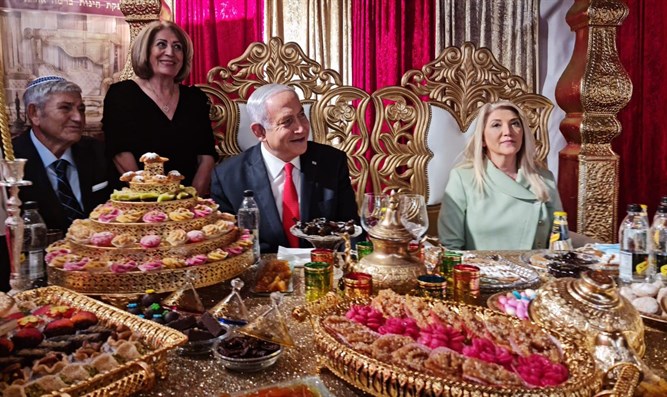 נתניהו בחגיגות המימונהצילום: ללא קרדיטElirach Ohiyon, an educator from Be'er Sheva, wrote the following to me last night regarding the Mimouna, a holiday for Jews of North African, especially Moroccan, descent. The Mimouna marks the end of Pesach and a return to eating hametz. It is also in honor of Rabbi Maimon ben Yosef, father of Maimonides, and is a celebration of 'emunah' - faith, both words similar to the name of the celebration.		"This evening, while celebrating the Mimouna at my grandmother's house, one of the grandchildren closed the front door. My grandmother immediately jumped up and told him: 'Don't close that door' and my mother quickly swung the door wide open again. The thing is, my grandmother seldom speaks. She is severely disabled and it is extremely difficult to get her to say anything -- until they close her front door.	I have just recalled a single, brief moment, yet it says a lot about the Moroccan community, and how we can better understand it through its Mimouna celebration. The amount of food in my grandmother's stuffed refrigerator is completely unreasaonable, to say nothing of the number of refrigerators that she has. For years I never understood this, but I heard one sentence repeated over and over again: 'Maybe someone will come.'	There are certain homes where uninvited guests are a disaster, but I grew up in a totally different reality. I learned that there is no such thing as an inappropriate time when it comes to guests and that a full house is a recipe for happiness.	The more time passes, the less you see this. Doors are closed and people no longer arrive without invitations. But one night a year, we are privileged to see families who are so happy just to have people coming to their homes.	And every time I think about how old my grandmother is, I get scared. Because this world desperately needs people who become alarmed when their front door is closed; it's a special kind of awareness, an entire way of life. If only I will be privileged to carry on this tradition in my own home. In the words of the customary Mimouna greeting: 'Tirvachu ve'tisadu' (Be prosperous so you can help others). https://www.israelnationalnews.com/News/News.aspx/299612  [According to rabbinic tradition the great attribute of Abraham was that of hospitality. It is said that his tent was always open to receive anyone. – rdb]Yamina MKs endorse Bennett for Prime MinisterYamina party refuses to back either Netanyahu or Lapid, instead recommending that President Rivlin grant the mandate to Naftali Bennett.Arutz Sheva Staff , Apr 05 , 2021 1:27 PM | updated: 2:19 PM Ayelet Shaked and Matan Kahane meet with President Rivlin   צילום: מארק ניימן / לע"מ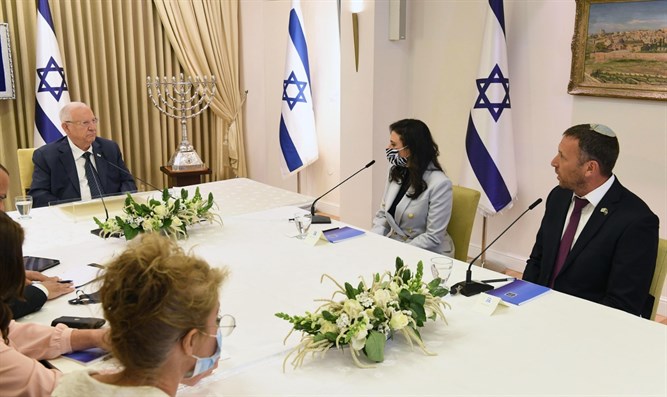 	Representatives from the Yamina party met with President Reuven Rivlin Monday morning, as part of the president’s consultations with party officials to determine which candidate has the best chances of forming a stable governing coalition.	The delegation, which included MKs Ayelet Shaked and Matan Kahane, declined to recommend either Prime Minister Benjamin Netanyahu or Opposition Leader Yair Lapid, instead endorsing Yamina chairman Naftali Bennett.	Shaked also urged the president not to hand over the mandate to the Knesset if the first candidate selected fails to form a government within the allotted time. Instead, Shaked called on the president to select a second candidate and grant that candidate 28 days to build a coalition.	Rivlin, however, has suggested he would not select a second candidate if the first fails to form a government, and may return the mandate directly to the Knesset if the first attempt to form a government is unsuccessful.	President Rivlin began consultations with party representatives Monday morning to determine which candidate to grant a mandate to for forming the next government.	The Likud party’s delegation, led by Ministers Tzachi Hanegbi, Ofir Akunis and Amir Ohana and Likud Knesset faction manager Aliza Broshi, met Monday morning with President Rivlin, recommending that Prime Minister Benjamin Netanyahu receive the mandate.	Shortly afterwards, the Yesh Atid delegation, including MKs Orna Barbivai, Meir Cohen and Karin Elharrar, met with President Rivlin, endorsing Yair Lapid for the premiership.	Representatives of the Shas party, including MKs Yoav Ben-Tzur, Ya’akov Margi and Michael Malchieli, met with President Rivlin after the Yesh Atid delegation made its recommendation. The Shas party endorsed Netanyahu for the premiership.	The Blue and White party’s representatives informed President Rivlin Monday that the faction backs Lapid, while United Torah Judaism endorsed Netanyahu.	Thus far, Netanyahu has received the endorsement of 46 MKs, compared to 25 for Yair Lapid and 7 for Naftali Bennett.  https://www.israelnationalnews.com/News/News.aspx/299638 Report: Israel hasn't paid for 1.5 million coronavirus vaccines Pfizer fumes at Israel for delaying payment for previous vaccine shipment, halts shipments until issue is resolved.Arutz Sheva Staff , Apr 05 , 2021 12:43 PM 	A shipment of 700,000 doses of the Pfizer-BioNTech coronavirus vaccine scheduled to land in Israel on Sunday will not be arriving at this stage, Galei Zahal reported.	The report's authenticity was confirmed Sunday night by Health Ministry Director General Professor Hezi Levy.	The reason for the delay is that Israel has not yet paid the company for the previous shipment of 1.5 million doses, since the Israeli government has delayed its decision on the matter.	According to the Monday morning report on Galei Zahal, the company is fuming at the State of Israel for not yet paying for the doses, and decided at this stage to cease the shipments until the issue of payment is resolved. The concept of a "banana republic" was also mentioned in the conversations.	The reason for the delay in payments is that the Israeli government has not yet met to pass a budget for the continued purchase of vaccines, due to opposition on the part of Defense Minister Benny Gantz and his Blue and White party.	On Sunday, Health Minister Yuli Edelstein (Likud) met with Gantz in an attempt to convince Blue and White to allow the matter to be discussed by the government, despite the fact that Israeli Prime Minister Binyamin Netanyahu has refused to appoint a permanent justice minister in a temporary government.	Israel expects to need large numbers of vaccines in the near future, when the Pfizer-BioNTech vaccine is approved by the US Food and Drug Administration (FDA) for use with children ages 12-15. https://www.israelnationalnews.com/News/News.aspx/299633 Key donor urges Netanyahu to step aside, run for president'Accept the honor of being president and step aside as PM,' says Australian businessman Joseph Gutnick. 'Bring Sa'ar and Bennett into Likud'Arutz Sheva Staff , Apr 05 , 2021 8:23 AM 	A prominent Australian Jewish businessman, philanthropist, and donor who funded Prime Minister Binyamin Netanyahu’s first bid for the premiership is privately urging Netanyahu to step aside as premier.	Rabbi Joseph Gutnick, an Australian-Jewish mining magnate and prominent Chabad-Lubavitch philanthropist who donated heavily to Netanyahu’s 1996 campaign, sent a text message to Netanyahu Sunday night, urging him to allow another candidate from the Right to receive the mandate to form a government.	Gutnick called on Netanyahu to run instead for the presidency, and to work to bring both the Yamina and New Hope parties into the Likud.	“Dear Bibi, please do not let the opportunity of forming a 65/66 right-wing government slip away,” Gutnick texted Netanyahu. “Act according to the wishes of the Rebbe.”	“Accept the honor of being President of Israel through which you can achieve so much. Bring Saar and Bennett into Likud and allow primaries to vote in a new PM. Do not let us down.”	In 2019, Gutnick endorsed the Yamina party, then led by Ayelet Shaked, over the Likud.	“Yamina is a right-wing party, and if you want to ensure that there will be a right-wing government, Yamina needs 13 or 14 seats,” Gutnick told The Jerusalem Post.	Gutnick warned that if Netanyahu formed a unity government with Blue and White it would destroy his “right-wing legacy”. https://www.israelnationalnews.com/News/News.aspx/299626 04/04/2021 NEWS AM – Happy Resurrection Sunday- He is risen indeed!– Happy Passover! – Day 8You Are Holy (Live at the Tower of David, Jerusalem) Joshua Aaronhttps://www.youtube.com/watch?v=Q8mcHKURgC8 Messianic WorshipRead the Prophets & PRAY WITHOUT CEASING!That is the only hope for this nation!Matthew 28:1But late in the sabbaths, at the dawning into the first of the sabbaths, Mary the Magdalene and the other Mary came to gaze upon the grave. 2And, behold! A great earthquake occurred! For descending from Heaven and coming near, an angel of the Lord rolled away the stone from the door and was sitting on it. 3And his face was as lightning and his clothing white as snow. 4And those keeping guard were shaken from the fear of him, and they became as dead. 5But answering, the angel said to the women, You must not fear, for I know that you seek Jesus who has been crucified. 6He is not here, for He was raised, as He said. Come, see the place where the Lord was lying. 7And going quickly say to His disciples that He was raised from the dead. And behold! He goes before you into Galilee. You will see Him there. Behold! I told you. 8And going away from the tomb quickly, with fear and great joy, they ran to report to His disciples. 9But as they were going to report to His disciples, behold, Jesus also met them, saying, Hail! And coming near, they seized His feet and worshiped Him. 10Then Jesus said to them, Do not fear. Go tell your brothers that they may go into Galilee, and there they will see Me. 11And they, having gone, behold, some of the guard coming into the city reported to the chief priests all things that occurred. 12And being assembled with the elders, and taking counsel, they gave enough silver to the soldiers, 13saying, Say that his disciples came and stole him by night, we being asleep. 14And if this is heard by the governor, we will persuade him and will make you free from anxiety. 15And taking the silver, they did as they were taught. And this report was spread by the Jews until today. 16But the eleven disciples went into Galilee, to the mount where Jesus appointed them. 17And seeing Him, they worshiped Him. But they doubted.Settlers filmed pelting Palestinian man with stones in West BankMasked residents of Esh Kodesh outpost assail man in his 50s, beat him with a stick, according to Yesh Din rights groupBy TOI staff Today, 7:13 pm 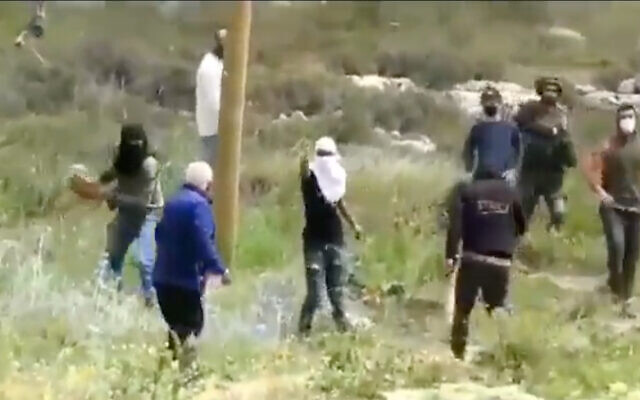 Settlers assault a Palestinian man in the West Bank in a video released on April 3, 2021. (Screenshot/Yesh Din)	Israeli settlers were seen pelting a Palestinian man with stones in a video released by a rights group on Saturday. 	The attack happened Saturday afternoon near the village of Jalud in the northern West Bank on a plot of land near the Palestinian man’s house, according to Yesh Din, a left-wing rights group that documents settler violence in the West Bank. 	In the video, masked men can be seen striking the man with a stick and hurling stones at him. 	The attackers came from the direction of the Esh Kodesh outpost in the West Bank, Yesh Din said. A @YeshDin field researcher reports that today at around 13:15, a group of settlers descended from the direction of the Esh Kodesh outpost and attacked a resident of Jalud who was on a plot of land near his house. pic.twitter.com/C2YpO6atlI — Lior Amihai (@lioramihai) April 3, 2021	The attack took place while a Palestinian electrician and the head of the Jalud village council were repairing a utility pole, which the rights group said settlers had damaged several months ago. 	Settlers can be seen toppling a pole in a separate video released by Yesh Din. 	The victim, a man in his 50s, sustained bodily injuries during the attack. It wasn’t clear if he was the electrician or village council leader. 	Israeli soldiers appeared on the scene to separate the parties. Yesh Din said the troops fired stun grenades at Jalud residents who came to help the man being attacked, which was not seen in the videos. 	Defense Minister Benny Gantz said, “The incident in which masked Jews attacked a Palestinian and threw stones at him is severe and will be investigated. Whoever throws a stone, endangers life. The defense establishment will act to get its hands on anyone who seeks to harm human life.”	Joint List MK Ahmad Tibi and Nitzan Horovitz, head of the left-wing Meretz party, also condemned the attack.
	Last month, stones were thrown at cars and windows in Jalud.	Abdullah Haj Mohammed, head of the Jalud village council, said at the time there was no use in making police complaints as “no one investigates the incidents.”	He said many residents have begun installing bars on their windows because of the frequency of the attacks.	Settler violence toward Palestinians has spiked in recent months following the death of 16-year-old settler Ahuvia Sandak in December, during a police chase. The car in which Sandak was riding crashed after he and several others allegedly hurled rocks at Palestinians.	Last month, a group of around 10 masked people, allegedly settlers, beat and threw rocks at a Palestinian family in the West Bank in an attack the family captured on video. MORE - https://www.timesofisrael.com/settlers-filmed-pelting-palestinian-man-with-stones-in-west-bank/ Abraham Accords opens door for Muslim tourism to IsraelTourism Ministry says visitors will want to see the spiritual sites but local tour companies believe they will also seek to experience a Middle Eastern country that has none of the restrictions of the Arab world - and may even hit the beaches tooDaniel Sonnenfeld/The Media Line | Published: 04.03.21 , 09:10 	For the first time ever, Israel is preparing for an influx of Muslim tourists. Following the signing of the Abraham Accords last year, Israelis rushed to the United Arab Emirates, touring a part of the world that for many was behind an iron curtain until recently.	Indeed, 2020 was a dramatic year for diplomatic relations in the Middle East. Agreements signed between Israel and four Muslim and Arab countries – namely, the UAE, Bahrain, Morocco and Sudan – normalized relations between the long-estranged countries. 	Diplomatic relations were established and economic agreements reached, and many expect more countries will follow and normalize relations with Israel.	But beyond the significant geopolitical and economic implications of this agreement, warm relations with at least three of the four countries (Morocco, Bahrain and the UAE) are expected to facilitate, for the first time in Israeli-Arab relations, a significant and steady flow of tourists between the countries.	Already, Israelis have rushed to the UAE. Taking advantage of a brief window in which restrictions against the coronavirus still allowed leisure travel abroad, December 2020 saw 67,000 Israeli tourists visit Dubai after direct flights were first introduced at the end of November.	A third wave of the pandemic has since closed off Israel from the rest of the world, but once the skies reopen – which, in vaccinated Israel may be sooner than in other countries – a significant number of Muslim and Arab tourists from Israel’s new regional friends are expected to arrive. And Israel’s Tourism Ministry and tourism industry are working hard to be ready to welcome them and cater to their tastes.	Ksenia Kobiakov, new markets development director in Israel’s Ministry of Tourism, says that “tens of thousands of tourists are expected to arrive after the reopening” of the skies, a sizeable amount considering the stunted condition of the global tourism industry. 	Optimistic estimates, she says, see the number of Muslim tourists grow – over a period of years – to become a significant percentage of the millions of tourists that visit Israel during a normal year. 	The materialization of this estimate, however, hinges not only on tourists from the Gulf, but on a change in the image of Israel as a travel destination for Muslims, that will be improved, the ministry hopes, as a result of Israeli efforts in the context of this opportunity. 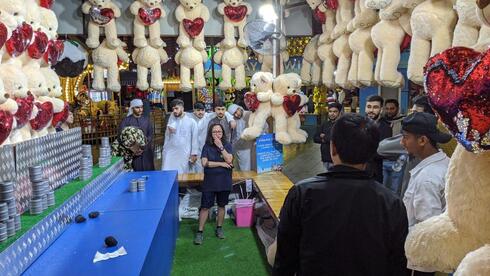 Tourists from the UAE visiting in Israel in October 2020 (Photo: Gilad Yalon)	Alaa al-Ali, the CEO of Nirvana Travel & Tourism, a large Emirati travel agency, also predicts an influx of Muslim tourists to Israel.	“My expectation at this stage is not less than 10,000 passengers on a monthly basis, initially,” he says.	The majority of them were Indonesians, making the trip for religious reasons. While the ban on foreign tourism has caused much of the tourism industry to shutter, at least temporarily, Israel’s Tourism Ministry has worked to prepare for a new kind of tourist to a large degree unknown in the country – the Muslim tourist. 	“First of all, you have to understand the market, so we did our research,” Kobiakov says. 	A second stage was creating bridges between the tourism industries in both countries; for example, a Zoom conference was held, in which hundreds of Emirati and Israeli tourism officials participated. 	Kobiakov says that some travel agencies in the UAE are already selling summer travel packages to Israel, even though a date has yet to be set for Israel’s reopening to international tourism.	Special emphasis has been put on the UAE because of its larger estimated potential, and Emiratis can expect to see advertising for Israel in their country soon. 	Additionally, the UAE offers another market for Israel – its majority expat population. Almost 90% of the Gulf country’s population is foreign, and Kobiakov says that they are being taken into consideration with marketing initiatives directed at them as well.	Noga Sher-Greco, director of religious tourism at the Ministry of Tourism, says that she has been busy “mapping sites and points of interests to the Muslim tourist.” 	Sher-Greco says that the ministry intends to “go over the sites one by one” and see what needs to be done to make them more friendly for the Muslim tourist.  This can be achieved, for example, by creating new content that is more relevant and suitable to the Muslim tourist, or ensuring that there are explanations in Arabic.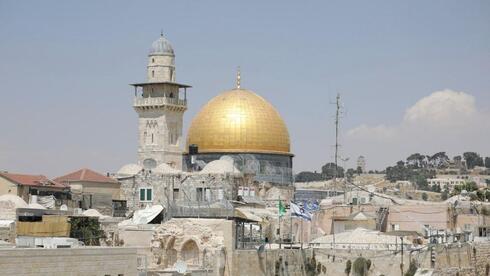 The Dome of the Rock in Jerusalem (Photo: Uri Davidovich)	Sher-Greco says that the country is dotted with Muslim architecture and sites of historic significance, such as the White Mosque in Ramla, which traces its roots back to the 8th century; and Mamluk architecture in Jerusalem’s Old City. This, in addition of course to sites of religious importance. 	The ministry already has sent out a brochure detailing ‘do's and don’ts’ in dealing with Emirati tourists to help the Israeli tourism sector avoid making embarrassing mistakes arising from cultural differences.	Sher-Greco adds that the ministry held a seminar on Islam, Muslim tourists, the Five Pillars of Islam and central Islamic sites for its employees.	Morsi Hija, chairman of the Tour Guides’ Forum in the Arab sector in Israel, was a key partner in the ministry’s preparation for Muslim tourists.	Hija says that Israel’s attractiveness for Muslim tourists can be divided into three categories. 	“There’s spiritual tourism, each person visits the places sacred to him,” he says. 	With regard to the country’s importance vis a vis Islam, Hija says that a large segment of the Quran details “the stories of the prophets, be they prophets from, let’s say, the Old Testament, or from the New Testament. It’s a sacred land.” 	And the visiting Muslims will definitely make a pilgrimage to the al-Aqsa Mosque in Jerusalem and the Cave of the Patriarchs in Hebron, where Jews and Muslims believe Abraham, their shared patriarch, is buried.Hija says that not everything ends with spiritual interest, however. Once a visitor has performed his religious duties, he’ll want to experience the country’s culture, learn about its history and see its landscapes. 	“And we have a special country in all things: history, religion, culture, the human landscape and the natural landscape,” he says. Israel’s diversity in all aspects, as well as its rich history, will be a drawing factor for Muslim tourists.	This is in keeping with the results of Kobiakov’s research, based on surveys that were carried out in the new target countries. “First of all, Jerusalem is the center point,” she says. 	However, Israel in its entirety, interests “this tourist, which is new to us, because this country is new to him.” 	Tel Aviv, for example, is attractive to visitors from the Gulf countries, because of its reputation for innovation and business. The official also says that food is a point of interest; people want to compare “what’s different and what’s the same.”	Al-Ali also points to religious interests as a first point of attraction. What he calls “religious trips” will be the main focal point of Emirati visitors for their first visit. 	He agrees that afterwards they would be interested in more general sites of heritage and touristic interest. In addition, he expects that Israel will see medical tourism from the UAE.	Al-Ali’s company already has started to work to bring Emirati tourists to Israel. “We have hired a representative management based in Jerusalem that can study the market intensively,” he says. 	He also says that there is a “huge” amount of collaboration with Israeli travel agents in an effort to customize the Israeli product to the Emirati taste.	The Tourism Ministry and Hija have worked together on a project to bring Israel’s historic and religious sites closer to the Muslim tourist. “We have connected the Bible, the Quran and the New Testament: in many places the stories are similar so I’ve started to connect them,” he says.	“We are trying to find what connects people, rather than divides.”	Hija says that another aspect that may attract Muslim tourists, especially from the Gulf, is the fact that while Israel is a Middle Eastern country, it is without the restrictions of the Arab world. 	“A tourist from the Emirates is looking for what was once in Beirut,” he says. They are looking for a place in which they “can pray, but can also go to the beach,” without being beholden to social norms that may limit them in Arab countries. 	“If someone from the Emirates wants to swim at the beach, and wants to swim in something that isn’t” according to their cultural norms, they can’t do that without exiting the Arab world. 	“In Israel they can,” he says.	Hija believes that the benefits of this initiative may spread beyond the economic realm. 	“I am sure that it will connect people, whether it be Arabic speakers – the Arab sector – and the Jewish sector, as well as people from other countries,” he s.	The new changes that are being made, the tour guide and tourism officials are hoping, will not only draw more tourists to Israel, but also expose Muslim visitors – whether they are from Israel’s new allies, or from countries whose citizens have visited in the past – to the country and its diverse population, thus generating better understanding between the worlds. https://www.ynetnews.com/travel/article/rJgitw7Hd Netanyahu to call meeting on ICC investigation of IsraelIsrael has until April 9 to respond to an ICC letter it received last month informing it that a war crimes investigation had been opened.By TOVAH LAZAROFF   	APRIL 3, 2021 22:44	Prime Minister Benjamin Netanyahu is expected to hold a meeting Tuesday to determine whether Israel should participate in the ICC’s war crimes investigation or boycott the matter, according to reports in the Israeli media.	Israel has until April 9 to respond to an ICC letter it received last month informing it that a war crimes investigation had been opened.	At issue is Israeli activity during the 2014 Gaza war, its response to the Hamas led Great March of Return and settlement activity as of June 13, 2014.	Israel has the option of presenting an argument as to why a probe is unnecessary. Should Israel opt to respond, it's expected that it could dissuade the court given that Israel independently investigates IDF activity and the court is supposed to be active in situations where there is no domestic judicial redress.	Israel’s argument against settlement activity is expected to be less effective.	The Jerusalem Post reported last week that no meeting had been held on the matter.	According to Israeli media reports, Tuesday’s meeting will include officials from the Justice Ministry and the Defense Ministry. The country at present has no justice minister.	Israel has to date participated only inadvertently in the process and has believed that it is in the country’s best interest not to be formally involved in a proceeding like this one that it deems illegitimate.	The former Trump administration had denounced the ICC, which is also investing US activity in Afghanistan and had imposed sanctions on its top official. Neither Israel or the US are parties to the Rome Statute which governs the court.	The administration of US President Joe Biden has been supportive of Israel with respect to the ICC, but on Friday took a step in the court’s direction and removed the Trump era sanctions against ICC chief prosecutor Fatou Bensouda and removed Phakiso Mochochoko, head of the ICC’s Jurisdiction, Complementarity and Cooperation Division, from the Specially Designated Nationals list.	US Secretary of State Antony Blinken discussed the issue with Foreign Minister Gabi Ashkenazi when the two spoke on Friday.	“The Secretary of State clarified that the United States does not agree with the court’s activities with regards to the Palestinian matter nor with the Court’s attempt to exercise its authority against non-member countries, and noted that the United States will continue to uphold its commitment to Israel,” Ashkenazi said in a tweet he posted Saturday about their talk. MORE - https://www.jpost.com/breaking-news/netanyahu-to-call-meeting-on-icc-investigation-of-israel-663999  [With respect to Blinken and the “Bi-dumb” as grandma would say “you can’t make a silk purse out of a sows ear. – rdb]Bennett meets with Lapid for talks on possible governmentYamina, Yesh Atid leaders to meet again after ‘good’ 2.5-hour conversation; report says Bennett leaning toward backing NetanyahuToday, 9:39 pm 	Yamina party leader Naftali Bennett met with Yesh Atid chief Yair Lapid on Saturday night for talks on potentially forming a government following the March 23 Knesset elections. 	The meeting, the first between the two party leaders since the vote, follows Bennett’s sit-down on Friday with Prime Minister Benjamin Netanyahu. 	The 2.5-hour meeting was described as “good” in a statement from Lapid’s office. Bennett and Lapid agreed to meet again, the statement said. 	Bennett has refrained from backing either Netanyahu or the premier’s rivals after the inconclusive election, Israel’s fourth in two years, positioning him as a potential kingmaker after his right-wing Yamina party picked up seven seats in the elections. 	The parties elected to the Knesset will meet with President Reuven Rivlin on Monday to give their recommendations for prime minister. Rivlin is expected to announce on Wednesday which candidate will be given the mandate to attempt to form a government. 	Ahead of Bennett’s meeting with Lapid, Netanyahu reissued a call for a “stable right-wing government.” 	“The fight for the homeland and the Land of Israel isn’t over. The fight for settlement [in the West Bank] isn’t over. The fight is for our right to defend ourselves. The fight against Iran, which wants to return to the nuclear deal. In the face of these challenges and the tremendous opportunities there are before us, we now need a stable right-wing government for years, that will care for all Israeli citizens,” Netanyahu said at a Mimouna party, according to his office. 	With the election results continuing the political deadlock of past elections over the last two years, it seems that neither the bloc that supports Netanyahu nor the bloc that opposes him will be able to form a majority government in the 120-seat Knesset. 	Both blocs appear to need the support of Yamina and the Islamist Ra’am party to secure a majority. Ra’am, the smallest party in the incoming Knesset with four seats, said it had not decided on who to back for premier after a Saturday party meeting. 	No candidate is likely to receive a majority of 61 recommendations from lawmakers, with Netanyahu expected to get 52, or 59 if Bennett backs him, while Lapid will at most get 57, but will likely receive fewer, according to Channel 12. The network said Rivlin will likely ask party leaders whom they will refuse to sit with in a coalition. Sixty-seven lawmakers will not refuse to partner with Bennett, 66 for Lapid and 63 for Netanyahu, Channel 12 said, although it is unclear what Rivlin would decide to do with such information. MORE -https://www.timesofisrael.com/bennett-set-to-meet-with-lapid-for-talks-on-possible-government/ No decision from Ra’am after meeting to discuss who to recommend as PMLeader Mansour Abbas, after convening with activists in Nazareth, says party awaiting political developments in coming days; Ra’am being courted by both blocs amid gridlockBy TOI staff Today, 8:56 pm 	Leaders of the Islamist Ra’am party, seen as a potential kingmaker in the wake of the March 23 election, took no decision at a meeting Saturday in Nazareth on who, if anyone, they will recommend the president task with forming a government, and did not indicate whether the party will openly back any would-be prime minister’s effort to form a coalition. 	Party leader Mansour Abbas, speaking to Channel 12, said only: “We are awaiting developments in the coming days” on the readiness of the political establishment to accept a meaningful role for Arabs. 	Participants at the meeting included activists, local council leaders and members of the party’s consultative council. Ra’am and the other parties elected to the Knesset will meet with President Reuven Rivlin on Monday and Tuesday to give their recommendations for prime minister. Rivlin is expected to announce on Wednesday which candidate will be given the mandate to attempt to form a government. 	With the election results continuing the political deadlock of past elections over the last two years, it seems that neither the bloc that supports Prime Minister Benjamin Netanyahu nor the bloc that opposes him will be able to form a government without the support of Abbas, whose Islamist party won four seats and will be the smallest faction in parliament. 	Though he has expressed a desire to work together with either Netanyahu or his rivals — whichever offered a better deal benefiting Arab Israelis — Ra’am has yet to endorse a candidate. 	Ra’am could possibly put either Netanyahu or his opponents over the 61-seat mark, crowning the next premier. But right-wing politicians in both blocs have ruled out basing a coalition on the party’s support, due to what they say is an anti-Zionist stance; others have accused Ra’am of supporting terrorists. 	The Religious Zionism party, which holds six seats, has declared that it will prevent any effort to build a majority that relies in any way on Ra’am, a stance that severely dents Netanyahu’s prospects if it is maintained. Itamar Ben Gvir, of Religious Zionism’s Otzma Yehudit faction, charged on Saturday night that Abbas “supports Hamas” and empathizes “with the murderers of babies and Jewish children.” 	On Thursday Abbas gave a primetime speech in which he called for Arab-Jewish cooperation in Israel and urged Jewish parties not to boycott his conservative Islamist party.  MORE - https://www.timesofisrael.com/no-decision-from-raam-after-meeting-to-discuss-who-to-recommend-as-pm/ Record 2 million Israelis flock to nature during Passover holidayKKL-JNF says highest ever number people visited its parks and forests over the weeklong holiday, left behind 500 tons of trashBy TOI staff Today, 6:22 pm 	Over two million Israelis visited Keren Kayemeth LeIsrael Jewish National Fund (KKL-JNF) parks and forests during the weeklong Passover holiday, the organization said Saturday. 	KKL-JNF said the figure was an all-time record. 	It also said its workers collected 500 tons of trash left at parks and forests. 	The Israel Nature and Parks Authority, meanwhile, said 1.2 Israelis visited the parks and nature reserves it manages over Passover, including 100,000 on Saturday. 	Among the most visited sites were Ashkelon National Park, Masada, Yarkon-Tel Afek, Ein Gedi and Banias, according to the Parks Authority. KKL-JNF said its most visited sites included Ramat Menashe Park, Blue Valley Park, Goren Park, Ilanot Forest and Hamalachim-Shahariya Forest. 	The Parks Authority also said it rescued 22 hikers who were either hurt or deviated from the trail. 	Passover, which began the evening of March 27, ends Saturday at nightfall. 	Raya Shurki, the authority’s community director, was quoted saying by Channel 12 news that the holiday was given “new significance” this year, after sweeping lockdown rules were in effect over last Passover to stem the spread of COVID-19. 	Passover is normally marked by mobs of families enjoying the outdoors, but this year crowding was heavier due to the inability to go abroad, and the major easing of COVID-19 restrictions as morbidity rates have continued to steadily decline in the country.  https://www.timesofisrael.com/over-2-million-israelis-flock-to-nature-during-passover-holiday/ In return to normal, families can visit fallen troops’ graves on Memorial DayBut Defense Ministry asks all others to stay away from military cemeteries that day; national memorial ceremonies to be held as usual, but with fewer guests By Judah Ari Gross Today, 2:30 pm 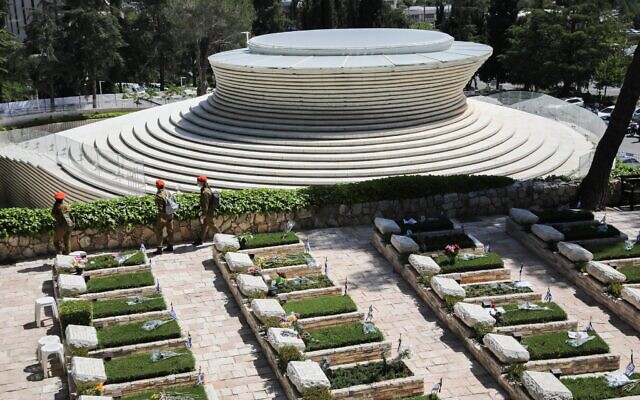 Soldiers at Jerusalem's Mount Herzl Military Cemetery on Memorial Day, Yom Hazikaron, April 28, 2020. (Avshalom Sassoni/Flash90) (Olivier Fitoussi/Flash90)	The immediate families of fallen soldiers will be permitted to visit their loved ones’ graves on Memorial Day later this month, the Defense Ministry said Sunday, marking a partial return to normal after the cemeteries were shut last year in light of the coronavirus pandemic. 	However, all other Israelis were asked by the ministry to refrain from going to military cemeteries on Memorial Day. 	“This year, we won’t be at full capacity, but we will open cemeteries. The focus is on giving the families the opportunity to come to the cemeteries,” Defense Minister Benny Gantz told reporters in a phone briefing. 	Despite ongoing coronavirus restrictions, the families of fallen soldiers will not be asked to present proof that they had been vaccinated or recovered from the disease in order to enter cemeteries, but will be allowed inside freely, according to deputy Defense Ministry director-general Aryeh Mualem. 	In addition to the reopening of military cemeteries for the families of fallen soldiers, the government will hold the traditional national ceremonies on Memorial Day, though with fewer guests than usual. Those guests will be required to provide documentation showing that they have either received a coronavirus vaccine or have recovered from the disease, Mualem said. 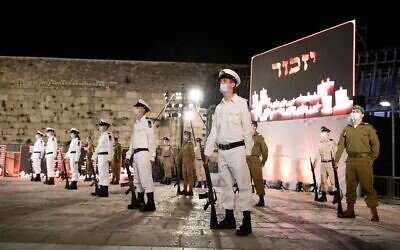 Soldiers wearing masks stand at attention at the national opening ceremony for Israel’s Memorial Day for fallen soldiers and victims of terror, at the Western Wall in Jerusalem, April 27, 2020 (Israel Defense Forces)	According to Mualem, roughly 500 people will be permitted to attend the Memorial Day ceremony that will be held at the Western Wall on the night of April 13, roughly a third the number normally invited to the event. The ceremony was held without an audience last year amid a nationwide lockdown. 	This year, ceremonies will also be held at the National Hall For Israel’s Fallen at the Mount Herzl national cemetery and at the Yad Lebanim memorial center in Jerusalem on the following day, with hundreds in attendance at each, though roughly half the number of a normal year. 	While military cemeteries will only be open to the immediate family members of fallen troops on Memorial Day, Mualem said, all other Israelis will be able to freely visit them the week beforehand. Israelis can also light a “virtual candle” on a Defense Ministry website. 	“We are asking the broad Israeli public to visit cemeteries during ‘Memorial Week’ and to respect bereaved families and to allow them to visit the cemeteries on Memorial Day,” Mualem said. Last year was the first time in Israel’s history that the nation’s military cemeteries were closed on Memorial Day, when people traditionally visit the graves of friends and relatives who were killed in action. https://www.timesofisrael.com/in-return-to-normal-families-can-visit-fallen-troops-graves-on-memorial-day/ Jordan arrests former officials close to ruling monarchy for ‘security reasons’Amman denies reports Prince Hamzah arrested, but says he was issued warning; Jordan reportedly tells Israel situation is ‘under control’By Agencies and TOI staff Today, 10:30 pm 	Jordan’s state news agency said Saturday evening that two former senior palace officials “and others” have been arrested for “security reasons.” 	The Petra news agency denied initial reports that said Prince Hamzah, the half-brother of Jordan’s King Abdullah II, had been detained or placed under house arrest. The Washington Post had quoted an unnamed Middle East intelligence official claiming Hamzeh and 20 others had been arrested for allegedly plotting a coup. 	Hamzah was warned, however, to cease “movements and activities that are used to target” the security and stability of Jordan, according to Petra. The request was made as part of an investigation by security services, Petra said. 	The report said Sharif Hassan bin Zaid, the former royal envoy to Saudi Arabia, and Bassem Ibrahim Awadallah, the former head of the royal court, were detained. Awadallah also previously served as planning minister and finance minister. 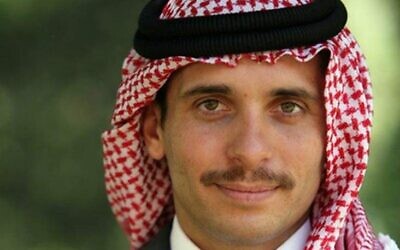 Jordan’s Prince Hamzah bin Hussein (Abd Alrahman Wreikat / Wikipedia)	The agency did not provide further details or name the others who were arrested. 	Jordan informed Israel “the situation is under control” and there was no danger to the stability of the Hashemite kingdom, the Walla news site reported. 	The message was relayed by Jordanian officials to their Israeli counterparts, the report said. 	Jordan has long been a key Western ally and an island of stability in a turbulent region. It borders Israel, the West Bank, Syria, Iraq and Saudi Arabia. 	Abdullah has ruled Jordan since the 1999 death of his father, King Hussein, who ruled the country for close to a half-century. Abdullah has cultivated close relations with US and other Western leaders over the years, and Jordan was a key ally in the war against the Islamic State group. 	The country’s economy has been battered by the coronavirus pandemic. Jordan, with a population of around 10 million, also hosts more than 600,000 Syrian refugees. MORE -https://www.timesofisrael.com/jordan-arrests-former-officials-close-to-ruling-monarchy-for-security-reasons/ Jordan ex-crown prince says he’s being held under house arrest, denies coup plotAs top officials are arrested, Hamzah bin Hussein issues video accusing the monarchy of corruption, stifling dissent; says his internet, phones cut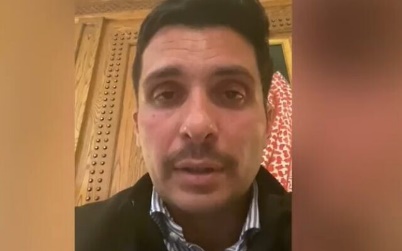 By TOI staff and Agencies 4 April 2021, 12:56 am Jordan's former Crown Prince Hamzah bin Hussein (screenshot via BBC)		The half-brother of Jordan’s King Abdullah II on Saturday said he’s been confined to his house and his internet and phones have been cut, following reports of an alleged coup attempt that saw the arrest of former senior officials close to the ruling monarchy. 		Jordan’s Joint Chiefs of Staff head, Major General Yousef Huneiti, denied media reports that Prince Hamzah bin Hussein, who holds no official position, had been arrested. He said the former crown prince had been “asked to stop some activities that could be used to shake the stability and security of Jordan.” 	In a video aired by the BBC, however, Hamzah said he was ordered to remain in his home. He denied being part of “any conspiracy, or nefarious organization or foreign-backed group,” as he issued scathing criticism of the kingdom’s quashing of dissent. 	“I had a visit from chief of general staff of the Jordanian armed forces this morning in which he informed me that I was not allowed to go out, to communicate with people or to meet with them because in the meetings that I had been present in or on social media relating to visits that I had made, there had been criticism of the government or the king,” he said, adding that he was not personally accused of being the critic. 	“Since then a number of… my friends have been arrested, my security has been removed and the internet and phone lines have been cut. This is my last communication, satellite internet that I have, and I’ve been informed by the company that they’re instructed to cut it so it may be the last time I’m able to communicate.” 	“I wanted to make this recording so that it’s clear to the world that what you see and hear in terms of the official line is not a reflection of the realities on the ground. Unfortunately, this country has become stymied in nepotism, in corruption, and in misrule and the result has been the destruction or the loss of hope that is apparent in pretty much every Jordanian,” he said. Video: Jordan's Prince Hamzah bin Hussein 'under house arrest'
Part:1 
Source: BBC #الامير_حمزه #Jordan #Breaking #الأردن pic.twitter.com/JrDN2NkKCO — Mohamed Ashi (@AshiLive) April 3, 2021	Hamzah said he told the head of the Jordanian Joint Chiefs of Staff, who arrived at his home, that, “I am not the person responsible for the breakdown in governance, the corruption and for the incompetence that has been prevalent in our governing structure for the last 15 to 20 years and has been getting worse… And I am not responsible for the lack of faith people have in their institutions. 	“It has reached a point where no one is able to speak or express opinion on anything without being bullied, arrested, harassed and threatened,” he said. 	Hamzah is the eldest son of late King Hussein and his American wife Queen Noor. He has good relations officially with Abdullah and is a popular figure close to tribal leaders. MORE - https://www.timesofisrael.com/jordans-ex-crown-prince-says-hes-being-held-under-house-arrest-internet-cut/  [There have been ongoing demonstrations against Abdullah actually for years. There has been a significant movement by Islamic individuals, ostensibly Palestinian people who are not pro Abbas who have tried to advocate for the “PA” individuals living in Jordan who have suffered a great deal of abuse at the hands of Hussein and Abdullah. There have been disturbances going on for quite some time by those in the tribal groups who constitute a significant part of the leadership in Jordan. Those who have been monitoring the situation have indicated that Abdullah was literally hanging on by a thread. He is described by most as a playboy spendthrift wallowing in the elitist pleasures of royalty while his people have been suffering poverty and a terrible unemployment situation. I know of at least one if not two meetings in Israel where the attendees were calling for his overthrow. – rdb]Syria's civil war can only end with separationMIDDLE ISRAEL: There are currently two main blueprints for postwar Syria: Assad’s and Vladimir Putin’s.By AMOTZ ASA-EL   APRIL 1, 2021 21:49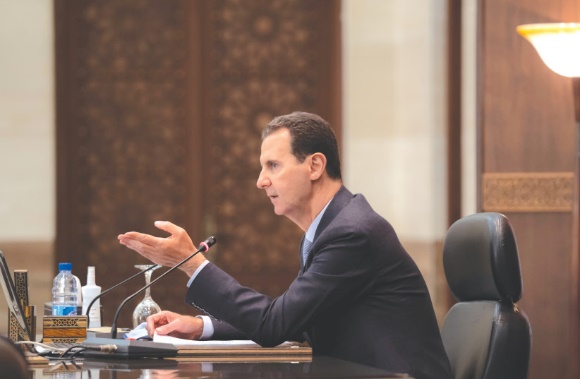 Syrian President Bashar Assad speaks to the Syrian cabinet in Damascus on Tuesday. (SANA)(photo credit: SANA) 	Bibi Netanyahu can only dream of this: 21 straight years in power, absolute electoral victories, no coalition talks, no judiciary to battle and no media to curse.	The side effects of this political monopolism – a civil war’s carnage, displacement, dispossession, and biblical-scale butchery – have done nothing to make its beneficiary depart. On the contrary, Bashar Assad is sitting pretty even as his civil war now enters its 11th year, while his eternal presidency is set to enter its fourth seven-year term.	The man who killed more Arabs than anyone else in modern history is going nowhere. Worse, the efforts to craft a postwar Syria have no guiding idea, since its multiple belligerents and patrons all fail to prescribe the only medication that can cure Syria’s sectarian disease: divorce.	THERE ARE currently two main blueprints for postwar Syria: Assad’s and Vladimir Putin’s.	Having borrowed one page from Francisco Franco, who won the Spanish Civil War by unleashing foreign air forces on his own cities, Assad now plans to emulate Franco’s political act as well, first by reclaiming his lost territories, then by asserting his authoritarian rule.	That means restoring the prewar anomaly whereby the Alawite minority, less than 15% of the population, ruled the Sunni majority of some 60%, if one counted the Sunni Arabs alone (counting the non-Arab Kurds, the Sunnis were some 70%).	Meanwhile, Assad is using the refugee crisis to reduce the Sunnis to a minority. That is why he passed legislation engineered to dispossess the Syrians he has already displaced, and that is why he let Iran move foreign Shi’ites into houses abandoned by Sunnis who fled his howitzers’ shells.	Putin’s plan is less cynical, suggesting some transfer of power from the presidency to the legislature and the creation of a federation, all of which would legitimize the opposition and give minorities some voice.	Assad, however, rejects even this mild reformism, even at the cost of irritating his Russian patron, not to mention the UN, whose Geneva-based constitutional talks Assad has been stalling.	Other players have no postwar vision at all. Turkey focuses on sabotaging Kurdish autonomy. America focuses on nurturing it. The Arab League has effectively vanished while talks of Syria’s future sailed far from Arab lands, to Geneva, Astana and Sochi. Europe’s diplomats also disappeared, even though the war landed millions of refugees on their unwelcoming shores.	Meanwhile, the economy remains devastated because Russia doesn’t have the billions Syria’s reconstruction demands, and the West won’t put cash anywhere near Assad’s pockets.	It can all change if two players – the Arab League and Russia – would openly recognize the war’s overarching cause: the Assad dynasty’s minority-rule system.	MODERN SYRIA was mapped by Europeans who forced sectarian antagonists into one political bed.	Though interspersed with other minorities – the non-Sunni Druze and assorted Christian communities – the main sectarian division lies between eastern Syria, where most Sunnis live, and the west, where the Alawites are concentrated along the Mediterranean coast and the Nusayriyah Mountains to its east.	The Sunnis are most of the war’s 13.1 million refugees, including 6.6 million within Syria; they were the better-equipped side’s targets. Now the surviving targets hate Assad and his tribe, and their critical mass will remain in Syria no matter what he plots. They will need all the jobs, housing and dignity Assad will never deliver. If forced again into his rule, vengeance will fester and violence will resume.	The solution must therefore be partition: an Alawite state in western Syria and a Sunni state in the east, the way Kosovo, East Timor and South Sudan were carved out of Serbia, Indonesia and Sudan, under similar circumstances.	To thrive, East Syria will need legitimacy and livelihood. For both reasons, its creator should be the Arab League, while Moscow guarantees the Alawites’ grudging acceptance. Washington and Brussels will happily back the project from afar.	The Arab League has never in its 76 years shaped history. The Syrian chaos brings its irrelevance to a new low, as it watches helplessly while Turkey occupies Syria’s north, Russia parks in its west, America camps in its east, and Iranian-paid militias dot its hinterland.	Now the Arab League – meaning Egypt and Saudi Arabia – can reinvent Syria and thus seize the Arab future.	East Syria’s capital, borders, and sectarian arrangements will be for its Arab builders to engineer. However, its prospective land’s aridity is a given, despite containing a segment of the Euphrates. Prewar droughts were what sent thousands of Sunni farmers to the cities where Assad’s apathy left them jobless, and fueled for revolt.	East Syria will overcome this by desalinating and piping water from Saudi Arabia via Jordan. It’s feasible.	Saudi Arabia is a desalination power, and East Syria’s 1,100-km. pipeline will be shorter than the Trans Arabian Pipeline that once led Saudi oil from the Gulf to Beirut. Newly abundant water will thus breed farms, cash, industry and new towns that will transform the Syrian Desert.	While created by the Sunni Arab powers, East Syria’s emergence will serve the interests of all the powers currently embroiled in Syria, except Iran.	Turkey’s construction industry would spearhead East Syria’s buildup, an opportunity that can make Ankara tolerate a Kurdish autonomy within East Syria. Russia, rather than be recalled as the country that helped subdue Syria’s Sunnis, will be recalled as the country that green-lighted their liberation. MORE - https://www.jpost.com/middle-east/syrias-civil-war-can-only-end-with-separation-663882  [As you can see once again this all goes back to the poorly done Sykes-Picot Agreement  at the end of WWI when they did not consider the cultural differences and tribal nature of the people of the Middle East. For centuries these areas were ruled by rivalling tribal chieftains many of who had dreadful relationships with each other. Without accounting for those issues you are bound to have failure in your allocation of territories. – rdb]In show of Pharaonic heritage, Egypt parades 22 royal mummies through Cairo18 pharaohs, including Ramses II, and four other royals transported on trucks to new museum in event meant to showcase country’s rich history, spur tourismBy Samy Magdy Today, 11:13 pm A convoy of vehicles transporting royal mummies in Cairo, Egypt, April 3, 2021. (AP Photo) 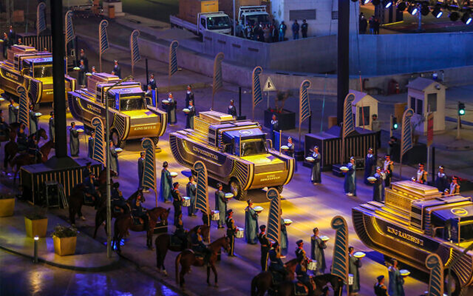 CAIRO (AP) — Egypt held a gala parade on Saturday celebrating the transport of 22 of its prized royal mummies from central Cairo to their new resting place in a massive new museum farther south in the capital. The ceremony, designed to showcase the country’s rich heritage, snaked along the Nile corniche from the Egyptian Museum overlooking Tahrir Square, to the newly opened National Museum of Egyptian Civilization in the Fustat neighborhood, where Egypt’s first Islamic capital was located. The mummies were being transported in climate-controlled cases loaded onto trucks decorated with wings and pharaonic design for the hour-long journey from their previous home in the older, Egyptian Museum. The vehicles were designed to appear like the ancient boats used to carry deceased pharaohs to their tombs. Most of the mummies belong to the ancient New Kingdom, which ruled Egypt between 1539 B.C. to 1075 B.C., according to the ministry of antiquities. They include Ramses II, one of the country’s most famous pharaohs, and Queen Hatshepsut, Egypt’s only woman Pharaoh — who wore a false beard to overcome tradition requiring women to play only secondary roles in the royal hierarchy. The mummies — 18 pharaohs and four other royals — were originally buried around 3,000 years ago in secret tombs in the Valley of Kings and the nearby Deir el-Bahri site. Both areas are near the southern city of Luxor. The tombs were first excavated in the 19th century. After excavation, the mummies were taken to Cairo by boats that sailed the Nile. Some were showcased in glass cases, while others were stored. The remains of Ramses II were taken to Paris in 1976 for intensive restoration work by French scientists. The made-for-TV parade was part of Egypt’s efforts to attract foreign tourists by publicizing its ancient artifacts. The tourism industry has been reeling from political turmoil following the 2011 popular uprising that toppled longtime autocrat Hosni Mubarak, and more recently, the coronavirus pandemic. “This parade is a unique global event that will not be repeated,” declared Tourism and Antiquities Minister Khaled el-Anany. MORE -  https://www.timesofisrael.com/in-show-of-pharaonic-heritage-egypt-parades-22-royal-mummies-through-cairo/ Christians condemn London police for shutting down ‘unlawful’ Good Friday church service citing Covid & threatening arrest (VIDEO) 3 Apr, 2021 17:08 	A video showing London police stopping a Good Friday service at a Catholic church and warning parishioners to go home or face arrest due to Covid restrictions has provoked outrage from worshippers both at home and abroad. 	The footage, which was filmed at the Christ the King Polish Roman Catholic Church, in Balham, on Friday, showed Metropolitan Police officers disrupting the service before announcing, “Ladies and gentlemen, this gathering is unfortunately unlawful under the coronavirus regulations we have currently.”	“You are not allowed to meet inside with this many people under the law. At this moment in time, you need to go home,” an officer declared, warning that “failure to comply with this direction” could lead to a £200 fine or even arrest if worshippers refused to give their personal information.	“Though it is Good Friday, and I appreciate you would like to worship, this gathering is unlawful, so please can you leave the building now,” he concluded.	The video went viral around the world, and shocked Christians, other religious people, and atheists alike, who called the incident “disgusting” and “absolutely disgraceful”. MORE - https://www.rt.com/uk/520056-london-police-disperse-easter-service/ [Go to article for video. Disgusting. There can be riots all over but not a church or religious service. – rdb]LGBTQ activists sue feds to kill 'religious exemption' for Christian collegesDemand endorsement of 'sexual and gender minority students'By Bob Unruh Published April 3, 2021 at 7:27pm 	LGBTQ activists are suing the Department of Education over the "religious exemption" in Title IX that allows Christian schools to follow their beliefs regarding sexuality.	The class-action complaint filed in federal court in Oregon by students asks the court to "declare that the religious exemption to Title IX, as applied to sexual and gender minority students, is unconstitutional."	It calls for the department to "enforce the protections of Title IX at all taxpayer-funded educational institutions, including at those institutions that discriminate and cause harm on the basis of sincerely held religious beliefs."MinistryWatch reports the 67-page filing summarizes the "personal experiences" of 33 students who chose to attend religious schools.	It comes as Congress considers passage of the Equality Act, a proposed amendment to the Civil Rights Act of 1964 that would bar discrimination based on sex, sexual orientation or gender identity in public accommodations and facilities, education, federal funding, employment, housing, credit and the jury system.	The bill would bar a boy who identifies as a girl from being denied access to girls' rest rooms and changing facilities. It would allow the Department of Justice to intervene in equal protection actions in federal court related to sexual orientation or gender identity.	Critics of the Equality Act argue it would create new rights for LGBTQ individuals that would supercede First Amendment rights of speech and religion.	The complaint charges the Department of Education has allowed "abuses and unsafe conditions" for LGBTQ individuals. MORE - https://www.wnd.com/2021/04/lgbtq-activists-sue-feds-kill-religious-exemption-christian-colleges/  [The cadre of pagans continue to try to ram their agenda down everyone’s throat. – rdb]Music prof sues university for ‘canceling’ classical compositions as ‘racist’'Woke' faculty erupted over 'Journal for Schenkerian Studies'By WND News Services 	Published April 3, 2021 at 6:24pm  By Thomas K. Lindsay Real Clear Education[Editor's note: This story originally was published by Real Clear Education.]	Cancel Culture is spreading across the country faster than you can say, “Down with the First Amendment.”	It has even come to red state Texas, and the object of cancellation is perhaps the last thing you’d expect: classical music. Yes, classical music, which came under fire from a social media gaggle at the University of North Texas (UNT) in Denton. To the defense of classical music came Timothy Jackson, a UNT Distinguished University Research Professor of Music Theory. For his defense of music against the charge of racism, Professor Jackson is now in danger of losing his job. Left with no other alternative, he is suing the university for violating his First Amendment rights. Under the law, state universities are required to uphold the First Amendment.	Here are the facts of the case: Jackson, with his colleagues at UNT, published a “Symposium” in July 2020 in the Journal for Schenkerian Studies. Of the symposium’s 15 scholarly contributions, some were critical of and others in support of music-theory scholar Philip Ewell, a professor at Hunter College at the City University of New York. Ewell had argued publicly that “music theory is white.” He censured the classical music tradition as well as music theory as “racist.”	Ewell targeted his criticism on the late-nineteenth-century/early-twentieth-century Jewish music theorist Heinrich Schenker, sometimes referred to as the “Albert Einstein of music theory.” Ewell characterized him as a “virulent racist,” whose racism “linked . . . repugnant views on people to his music theories.”	Schenker is the namesake of the Journal of Schenkerian Studies, and UNT’s Jackson is the founding member of the journal’s editorial staff and board. Ewell criticized scholars like Jackson, who, he charged, as “white persons . . . severed Schenker’s racist convictions from his music theories in order to promote Schenkerism.”	Jackson’s Journal of Schenkerian Studies published its Symposium issue in response to Ewell’s charge of “whitewashing” music theory.  In other words, what happened was an age-old phenomenon – an intense academic debate, usually interesting only to the debaters themselves. But the UNT administration and its Board of Regents didn’t see it that way. UNT’s leadership melted in a flash when calumnies started popping up on Twitter and other social media platforms, characterizing both Jackson and his music journal as racist. 	Almost immediately after Jackson published the Symposium, UNT announced that it was investigating both him and the journal. Why? UNT pointed to its responsibility for “combating racism.” But in what, precisely, did the alleged “racist actions” of Jackson consist? Apparently, it is now racist to publish opinions on an academic question – whether or not Schenker’s anti-black comments influenced his music theory – that the social justice crowd has already resolved for itself.	As if this weren’t enough, several campus activists (whom Jackson is suing for defamation), circulated petitions and four open letters calling for Jackson’s firing, for his journal to be shut down, and for UNT’s Center for Schenkerian Studies to be canceled.	In the face of these demands, did UNT’s leadership finally put its foot down and remind the activists that state schools are legally bound to protect the First Amendment rights of all under their charge? Did UNT’s Regents remind the cancel crowd that federal courts have ruled consistently that “hate speech” – assuming, for a moment, that Jackson’s speech would qualify for that designation – is constitutionally protected speech?	They did not. Instead, they quickly caved. MORE - https://www.wnd.com/2021/04/music-prof-sues-university-canceling-classical-compositions-racist/  [Folks, this may seem petty BUT IT IS NOT! This is simply a continual and rampant progression of the ‘cancel culture’ agenda who tries to put labels on everything and if you don’t agree with them you are a racist or homophobe or whatever else they want to call you. They are literally altering the meaning of most every word that we use in order to push their agenda of shutting down all potential contrary opinions. I would highly recommend you watch this 10 minute video from a gentlemen explaining this problem and how to counter it.  It is well worth the time. – rdb]	More Conservatives Canceled	https://www.youtube.com/watch?v=6PENxeaXOXY If the American conservative public doesn’t get engaged and speak out, challenge these individuals and stop allowing them to set the narrative, the battle will be lost. Watch this and start getting involved. – rdb]Commentary:Too Much Risk Aversion Is Too RiskyTransformation? 
By Michael Barone Published April 2, 2021
	"This is not politics," President Joe Biden said last week. "Reinstate the mandate if you let it down." Give him credit for consistency: When Gov. Greg Abbott ended Texas' mask mandate last month, Biden called it "Neanderthal thinking." 
	But maybe the Neanderthals got it right. COVID-19 deaths in Texas plunged in March, and as National Review's Philip Klein points out, there's no relationship between mask mandates and coronavirus levels. 
	Biden is clearly wrong on another point. This is not "not politics." America's constitutional federal system, and the latitude that both former President Trump's administration and the Biden administration have given state governments, have produced distinctly different Democratic and Republican coronavirus policies. 
	Democrats have tended to impose mask mandates, to order restaurants and retail businesses closed, to require social distancing. Republicans have tended to push for full-time instruction in schools and to allow open-air gatherings in playgrounds and beaches. 
	Yes, there are exceptions here and there. But what's most striking is the prevalence of partisan patterns. Look at the maps of school closings, mask mandates and mask usage and the partisan patterns are obvious. 
	The economic results are obvious, too. With more restrictions, Democratic states have seen higher unemployment and less economic growth than Republican states. 
	Why the partisan correlation? The answer is that different responses to a pandemic reflect different degrees of risk aversion, and political differences often reflect differences in risk aversion as well. As economist Allison Schrager argues, welfare-state protections have appealed to risk-averse traditional Democrats, while deregulated free markets have appealed to more risk-taking Republicans.
	Women tend to be more risk-averse, for obvious evolutionary reasons (they're needed for species survival), and be more Democratic and dovish; men, more willing to take risks, are more Republican and hawkish. There's a reason every society protecting itself against attack has always depended on strong, aggressive, utterly non-risk-averse (think skateboarding!) young men. 
	One oddity of American COVID responses has been the one-dimensional perspective of liberal decision-makers. They claim to be following "the science," but with a narrow focus. 
	To prevent the spread of a virus that is often asymptomatic and less lethal than influenza to people under age 65, they have imposed restrictions that have reduced life-saving medical screenings and produced mental illness and stunted development among children and adolescents. 
	The economic and spiritual cost has been highest on their home turf. Manhattan has lost half a million private-sector jobs, seen thousands of restaurants close permanently and seen its concert halls and entertainment venues sit empty. The things that make New York and mini-Manhattans around the country attractive to an overwhelmingly liberal minority have suffered terrible damage. 
	The urge to close things down, however, has occasionally been suspended. Liberals who denounced spring-breakers on Florida beaches were unfazed by tighter-packed, "mostly peaceful" Black Lives Matter demonstrations last summer. 
	Similarly, woke Gen Zers, who were so appalled when The New York Times ran an opinion article calling for dispatching troops to stop rioting that they took part in getting the editorial page editor fired, are now cool with National Guard troops and an ugly fence protecting the Capitol against an unlikely repeat of the Jan. 6 assault. 
	Progressives call for defunding the police, even amid the biggest increase in murders since at least 1960, and are untroubled by the largest flood of illegal immigrants across the southern border in the last 25 years. Californians are untroubled by homeless encampments and human feces-laden sidewalks. 
	Evidently, the urge to patrol others' conduct is suspended when violence comes from people seen as victims of "white supremacists." 
	So, this one-dimensional risk-averseness starts to look like an urge to control the movements of others. It's an urge visible in liberals' enthusiasm for fixed-rail transit — ruinously expensive trolleys in central cities, California's high-speed-rail to nowhere. Rails control where people can travel and prevent them from going where they want in their cars. 
	Some risk-averse policies resulted from an initial and inevitable ignorance about a novel coronavirus. Unlike the flu, it's not easily spread on surfaces; unlike colds, it doesn't manifest among children; unlike Ebola, it's not easily susceptible to contact tracing. 
	But risk-averse decision-makers are reluctant to abandon any restrictions once they're in place. The Centers for Disease Control and Prevention director says the CDC data "suggest that vaccinated people do not carry the virus." But Biden wants mask mandates continued, and Dr. Anthony Fauci talks of double-masking. 
	We're learning that risk aversion can go too far. A 5 mph speed limit could reduce vehicle deaths toward zero, and closure of elementary schools would vastly reduce the spreading of colds. But too much risk aversion can be too risky.  http://jewishworldreview.com/michael/barone040221.php3Standing Trial for a “Face-Mask Crime” That Does Not Exist
By Jake Macaulay|April 3rd, 2021
	The World Health Organization has recently confirmed that the Covid-19 PCR test is a flawed procedure. This means that all the estimates of “Positive Cases”, which you have been hearing about incessantly for more than a year now are, at best, inconsequential and, at worst, totally meaningless.
	Now, you have probably been very suspect of the motives of Fauci, the Bill and Melinda Gates Foundation, and the mainstream managed media, with their overbearing and desperate censorship of anyone or anything that challenged or even criticized their narrative.
	But now it is publicly admitted by its WHO perpetrators.
	But, as we have said here before, constitutionally, lawfully, all this does not (and never did) matter.
	The supreme law of every state is the State Constitution. Every elected official – every law enforcement officer – every judge –  every civil servant – every citizen – everyone is subject to its terms. No one is exempt. No circumstance – No emergency – No pandemic provides justification for any public officer to set aside or suspend its application.
	But, there are some in our country like Harford County Sheriff, Jeff Gahler, and Assistant State’s Attorney, Logan Hayes, who think that the law that applies to the rest of us does not apply to them.
	I say this because, when a law-abiding citizen named Dan Swain peaceably walked into his polling place last Election Day to cast his vote without wearing a face mask, he was arrested by Sheriff’s deputies, subsequently charged by the State’s Attorney, and was put on trial for disobeying a law that did not exist. In fact, during the course of the trial the states attorney put forth no evidence for failure to wear a face-mask.
	This, of course, is not surprising because there exists no “face-mask law.”
	Now, the Constitution of the state of Maryland clearly sets forth and describes a process for the enactment of legislation. (Article III, Sec. 29, 30, 31).
	And to date there has not been an enactment by the Maryland General Assembly requiring anyone, anywhere, at any time, to wear a face-mask of any kind.
	But that didn’t seem to matter to the Harford County Prosecutor, Miss Logan Hayes, who has reportedly said that she wants to make an example of Mr. Swain.
	Why?
	Well, my speculation is that she doesn’t want Mr. Swain (or me or you) to challenge the lawless tyranny of a governor who pretends, by use of Executive Order, to exercise authority he doesn’t have.
	Since only legislature can make law, any governor’s face mask order is an obvious breach of his/her constitutional authority. It is not law.
	So, Dan Swain stood trial for a crime that does not exist.
	What does exist – what is taking place before our eyes – is a crime against the constitution by a lawless governor and his junior commissars in Harford County.
	In conclusion, even if the whole pandemic was NOT erroneously handled and purported, the Constitution – the rule of law – is not affected by “pandemics,” or any other emergencies or circumstances.
	The people, like Dan Swain, whose rights have been criminally violated by governors, police, health department officials and others, have a right and a duty to seek justice.
	As the false narrative is unravelling, this very well may occur.
	Sign up for a FREE U.S. Constitution course with Jake MacAulay and the Institute on the Constitution. https://newswithviews.com/standing-trial-for-a-face-mask-crime-that-does-not-exist/A Smorgasbord of Corruption, Part 1
By J.W. Bryan|April 3rd, 2021
	I don’t know if it is still in operation, but at one time and over many years there was a Swedish restaurant in northwest Arkansas that was very famous for its smorgasbord, which was a massive buffet loaded with many varieties of good food.
	We are now confronted with a situation in America that we might call a smorgasbord of corruption; a buffet of government promotion and sponsorship of literally the most evil and abhorrent practices imaginable. It reminds me of Genesis 6:5, where God saw that the thoughts and inclinations of the people were continually turning more wicked.
	We are incessantly told by our so-called health authorities that we have a health crisis which is caused by the COVID-19 viral pandemic. However, many health officials, both physicians and scientists refute this. Many are currently proclaiming that there is no pandemic and no COVID, that it is all a concoction to create a climate of fear. The goal of the health authorities in this country is the agenda for world government, i.e., the great reset, the acquiescence, by the people of total control of our health, resulting in a license to do anything that will bring about the New World Order and the fulfillment of UN Agenda 21.
	There are many reports from doctors, scientists and health authorities, not connected to government, who take issue with the propaganda that we all need a vaccine to protect us from this “pandemic.”  The recovery rate of this virus is 98 to 99.75 percent, so why is a vaccine necessary?  Even those who have taken this vaccine are still getting COVID. Is there an ulterior motive for this vaccine?  It certainly appears to be true.
	There are recent reports from very reputable sources that what people are being vaccinated with is not a normal vaccine, but rather a number of proteins designed to alter our DNA so that our immune system could be changed. Actually, we don’t know the full result of this global experiment but many of us understand the main goal of the globalists is to reduce and manage the population through any means necessary, including via vaccines.
	In an interview with the New American Magazine’s Senior Editor, Alex Newman, famous Rockstar-turned-Pastor Casper McCloud explains how the Bible relates to the issue of the day – in particular the COVID pandemic, the vaccination campaign, and the push towards transhumanism. According to McCloud, the prophetic of this is huge, and this is the time for believers to shine.  McCloud also shows how Bill Gates is a key player in the transforming of society and mankind, including in the ongoing development of technologies that may be linked to the infamous “mark of the beast” described in the book of Revelation. For details watch the amazing 11 minutes of video.
	Another health authority interviewed by Alex Newman was internationally renowned physician, Carrie Madej. In this interview she explains the enormous unknown risks of the mRNA COVID “vaccines” being injected into people all across the globe. She says this is a giant global experiment, and everyone who takes the experimental jabs, is participating in something unprecedented in human history. Dr. Madej also warns that these shots include code and nanotechnology that will have drastic effects on the functioning of the human body, the immune system, and even human cells. “You will literally be making part of this virus in your body.” She said “This has never happened in the history of humanity.”
	She also warned that because these shots are not approved by the FDA, people should consult their life-insurance policy before taking a shot, since it may not pay out if you die. There is also a risk of infertility as the immune system is trained to target particular elements of the reproductive system. “We need to put a moratorium on this,” she said.Download and share this 15-minute video everywhere.
	Three star General Thomas McInerny also has a strong video warning against the COVID vaccines.  This video is a bit longer, but well worth the time to listen, be informed and share with family and friends.
	The Greg Reese video, “Forbidden knowledge/The age of modified humans has arrived,” is shocking despite the fact it is only six minutes long.
	Here is just a portion of what is told in this video:
	Johns Hopkins Center for Health Security, is a think tank started 23 years ago in1998.It has conducted dozens of exercises on simulated pandemics and bioweapon attacks, including Operation Dark Winter in 2001, where one of the main objectives was how to force-vaccinate an uncooperative population.
	On October 18, 2019, Johns Hopkins partnered with the World Economic Forum and the Bill and Melinda Gates Foundation to sponsor event 201, a simulation wherein an outbreak of a bat coronavirus kills 65 million people.
	This is only a smidgen of what is contained in the video; there are many more operations that Johns Hopkins simulated on pandemics.
	The culmination of all these studies was published in November 2019. The CSIS Commission on Strengthening America’s Health Security urges the US Government to, “Replace the cycle of crises and complacency that has long plagued health security preparedness with a doctrine of continuous prevention, protection and resilience.”
	In other words, they’re calling for the medical tyranny we’re now seeing being manifested around us. Signed by former military, big Pharma and US Representatives, the CSIS document calls for continuous rapid vaccines, while also warning that the vaccines may go wrong and start spreading more disease. How lovely for the American people!
	This would play right into their agenda. We have to remember that these are examples of the kind of people whose intentions are to completely control the lives of all who are below them, we the people, who they consider the “unwashed masses.”  I would venture to say that at least 98 plus percent of them have been turned over to a reprobate mind by the Lord God Almighty. That tells us what their future is, but it also reveals the character of the forces who plan to control our lives.
	Dr. Fauci, who has been placed over this fake pandemic, is now saying that the COVID vaccine could be ready for babies and children under 12 by early 2022. Just who and what is Dr. Anthony Fauci? And why children when they don’t get it; is this to destroy their ability to procreate?  Fauci is an American physician, who hasn’t practiced in decades, an immunologist who has served as the Director of the National Institute of Allergy and Infectious Diseases, within the National Institutes of Health. For more on Dr. Fauci see my article of June 20th, 2020. Scroll down to the section on Dr. Fauci. Also please check out Kelleigh Nelson’s article, Is Anthony Fauci Guilty of Negligent Homicide?, and my article, “The Cover-up of The Contaminated Blood Supply” of July 25, 2020regarding Fauci’s activities in the Dr. Judy Mikovits case.
	Dr. Fauci has been closely connected with the United Nations through the World Health Organization (WHO) for quite a while. From a conservative perspective, is it reasonable to believe that at the beginning of the so-called “pandemic,” he would be placed in the position as head of President Trump’s Coronavirus task force?  Of course not!  But he was, and he was chosen by none other than Vice President Pence! There is nothing reasonable about this, it equates to putting the fox in the hen house.
	To our dismay, this is an example of what the Trump Administration has been plagued with all along – advice from the wrong people, people who stabbed him in the back and smiled while doing so, people who should have been vetted and were not. Nevertheless, Trump, literally all by himself gave us four years of a Nineveh, a respite of evil, despite being continually harassed and bludgeoned by the left and the mainstream media, an arm of the communist Democrat Party.
	They had an objective in concocting and deploying the “pandemic.”  Of course, the primary objective was the stealing of the presidential election which they were able to successfully pull-off via the COVID -19 virus and producing the climate of fear. This resulted in the destruction of our “rule of law.”  We know this planned crisis created the ability of blue states to change their voting laws to mail-in ballots and steal the election for Biden.
	All this was coordinated from a central position. Authorities of law were prepared to respond publicly that there is no evidence of any election fraud, and if there is any it isn’t enough to overturn the election. Almost all the courts, including the Supreme Court, were prepared to dismiss all charges of election fraud without viewing the evidence regardless of the amount and validity.
	As a result of all this and more, we are now confronted with having to continue resisting the plans of an illegitimate entity who accessed power and control by destroying legitimate voting, i.e., one man, one vote.
	We must change the politics in the very areas we live…evil starts at the bottom, and that’s where we must work…run good people for office, check them out, and if you can’t find good people, run for office yourself.  Go to your County Commission meetings, your City Council meetings…get involved.  The time is now or your children and grandchildren will live under full-blown communism.
	It is evident that the goal of this pandemic was to bring in a mandatory vaccine that would ultimately help to depopulate America and bring in a one world government.
	In view of a massive number of reports from physicians and scientists, there is no isolated COVID-19. It is only a concoction presented for the purpose of bringing about a climate of fear, and fear is NOT from God. Since the virus cannot be identified and isolated, then any so-called vaccine for it is false. We now have evidence of a great many deaths and adverse affects resulting from the vaccine which makes it clear that the current vaccines are not only unsafe but probably far more dangerous than what we see thus far.
	Please watch the videos and check out the links I’ve supplied.  We need an educated people who understand that a medical apartheid is taking place.
	Share widely!
	More to come in Part Two. https://newswithviews.com/a-smorgasbord-of-corruption-part-1/ 
ARUTZ SHEVAPersonal data of over half a billion Facebook users leakedCybercrime intelligence company discovers data leak revealing personal information of over half a billion Facebook users.Arutz Sheva Staff , Apr 03 , 2021 9:36 PM 	Over 500 million Facebook users had their personal data posted online on Saturday, the Business Insider reported.	The information, which was available for free, includes phone numbers, Facebook IDs, locations, full names, birthdays, bios, and sometimes email addresses, for 533 million Facebook users, the Business Insider added.	The leak was discovered by Hudson Rock's chief technology officer, Alon Gal, the site said.	The Insider verified several of the records by matching the known phone numbers with the IDs listed, and confirmed others by testing email addresses from data in the password reset feature.	"Individuals signing up to a reputable company like Facebook are trusting them with their data," Gal told the Insider, emphasizing that "Facebook [is] supposed to treat the data with utmost respect" and that such leaks are "a huge breach of trust and should be handled accordingly."	Facebook did not immediately respond to an email seeking comment on Saturday, Bloomberg noted. https://www.israelnationalnews.com/News/News.aspx/299566 Poll: Most Israelis don't believe there will be a coalitionNew poll shows 44% of Israelis believe PM Netanyahu has best chance at forming government, 35% believe MK Yair Lapid should lead anti-Netanyahu bloc.Arutz Sheva Staff , Apr 03 , 2021 11:26 PM 	A new poll conducted by Midgam and iPanel for News 12 showed that most Israelis - 53% - do not believe a government will be formed.In addition, 46% of the Israeli public believes that as of now, the scenario most likely to occur as a result of Israel's fourth elections is that the country will hold fifth elections.	When asked who they believe has the greatest chance of forming a government, 44% of respondents said Israeli Prime Minister Binyamin Netanyahu is the most likely candidate, followed by 17% who said Yesh Atid Chairman MK Yair Lapid is the most likely. Following Lapid was MK Naftali Bennett, chairman of the Yamina party, with 15% of the vote. Thirteen percent said "no one," 10% did not know, and 3% named other candidates.	When asked who the leader of the anti-Netanyahu bloc should be, 35% said Lapid should lead the bloc, while 18% said Bennett should lead it. Another 8% said MK Gideon Sa'ar, who chairs New Hope, should lead the bloc, followed closely with 7% who supported Defense Minister Benny Gantz, who chairs the Blue and White party. However, 24% said "none of them" should lead the anti-Netanyahu bloc, and 8% more said they did not know who should lead it.	When asked what the most likely outcome of Israel's fourth elections is, 46% said "fifth elections," 27% said Netanyahu will form a government, 16% said the anti-Netanyahu bloc will form a government, and 11% said they did not know. https://www.israelnationalnews.com/News/News.aspx/299569 Arabs riot violently near Jewish town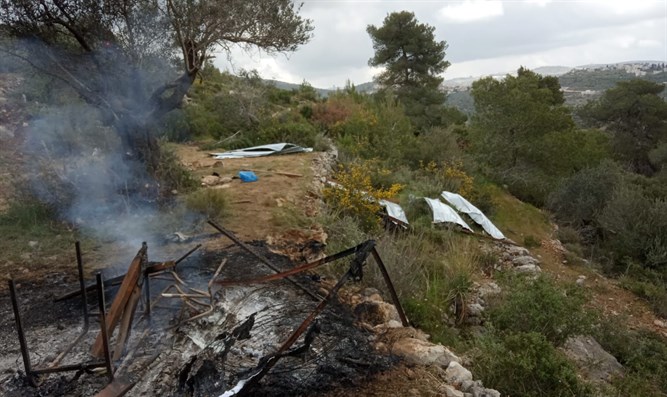 Arabs destroy property, holy Jewish objects - but are not arrested.Arutz Sheva Staff , Apr 03 , 2021 9:59 PM Arabs destroying Jewish property in the Binyamin Region self	Dozens of Arab rioters on Saturday ascended the Egoz Hill near the Jewish town of Neria in the Binyamin Region, destroying equipment and violently attacking local residents.	According to eyewitnesses, the Arabs were at the site for an extended period of time, burning equipment belonging to those on the hill, as well as Judaica and tefillin (phylacteries).One resident who attempted to stop the rioters at the entrance to his home was violently attacked and thrown on the floor.	According to witnesses, IDF forces arriving at the scene chose to refrain from arresting the rioters, despite the fact that their faces were revealed.	Instead, the soldiers worked only to distance the rioters from the area. This, despite the fact that the local residents begged the soldiers to at least detain the Arabs who had been rioting. https://www.israelnationalnews.com/News/News.aspx/299565 Former Chief of IDF Intelligence: Biden Admin. is hostile to NetanyahuFormer IDF Chief of Defense Intelligence, Maj. Gen. (Res.) Yadlin, says Israel will have difficulty influencing content of new Iran deal.Arutz Sheva Staff , Apr 04 , 2021 10:10 AM 	Former IDF Chief of Defense Intelligence, Maj. Gen. (Res.) Amos Yadlin, believes that the Iranians will achieve its objectives in the renewed negotiations over the nuclear agreement with the Biden Administration.	"The Iranians have the upper hand. They have an unequivocal demand - that the Americans remove all sanctions and then they will hurry to return to the agreement," Yadlin noted in an interview with Reshet Bet Sunday morning.	"The sanctions imposed by Trump have hit the Iranian economy hard, but the Iranians have stopped being afraid," Yadlin added.	Yadlin later stated that it would be difficult for Israel to influence the content of the new deal with Iran. "The honeymoon with Trump is over, the Biden administration is very hostile to our prime minister personally."He said, "This is an ideological government that sees the relationship between Israel and the Palestinians differently and believes that the diplomatic route will bring the correct result with Iran." https://www.israelnationalnews.com/News/News.aspx/299582 Proposal: Rotational government headed by Bennett and LapidYamina chair considering proposal to establish rotational government that would give equal weight to Right and Left.Arutz Sheva Staff , Apr 04 , 2021 11:39 AM		As part of the negotiations that have been taking place in the last few hours between the parties in preparation for the recommendations tomorrow to the President, a proposal has been made that seeks to allow the formation of a rotational government headed by Naftali Bennett and Yair Lapid.	According to the proposal, the government would be divided into two blocs, the right-wing bloc and the left-wing bloc, with Naftali Bennett at the head of the right-wing bloc and Lapid at the head of the left-wing bloc.	The division of power between the two blocs would be equal, in accordance with an amendment to the Basic Law: The Government, which was intended to allow the formation of a government headed by Netanyahu and Gantz after the previous elections.	However, the practical window of opportunity for advancing the initiative is quite short, as the recommendation process before the president will begin tomorrow and if Bennett and Lapid do not reach an agreement by tomorrow morning, Netanyahu may be the first tapped by the president to attempt to form a coalition.	It should be noted that over the weekend, the chairman of Yamina, Naftali Bennett, met with both Prime Minister Netanyahu and the chairman of Yesh Atid, Yair Lapid. As far as is known, in none of the meetings did the parties reach agreements. https://www.israelnationalnews.com/News/News.aspx/299586  [HUMM? How does that work with two VERY strong egoists playing opposite each other? – rdb]04/03/2021 NEWS AM – Happy Passover! – Day 7והיא שעמדה - יעקב שוואקי & יונתן רזאל Live Parkhttps://www.youtube.com/watch?v=WByBBnbNyX4  She was the one who stood up for our fathers and for us That not one stood alone upon us for our brides And the Blessed One saves us from themRead the Prophets & PRAY WITHOUT CEASING!That is the only hope for this nation!Genesis 24:24And she saith unto him, `I am daughter of Bethuel, son of Milcah, whom she hath borne to Nahor.' 25She saith also unto him, `Both straw and provender are abundant with us, also a place to lodge in.' 26And the man boweth, and doth obeisance to Jehovah, 27and saith, `Blessed is Jehovah, God of my lord Abraham, who hath not left off His kindness and His truth with my lord; --I being in the way, Jehovah hath led me to the house of my lord's brethren.' 28And the young person runneth, and declareth to the house of her mother according to these words.Saudi FM says ties with Israel would bring ‘tremendous benefit’ to Middle EastBut Prince Faisal bin Farhan reiterates that normalization is ‘very much dependent on progress’ in Israeli-Palestinian peace process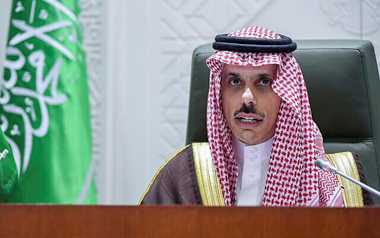 By AFP Today, 8:10 pm In this photo provided by the Saudi Press Agency, Saudi Foreign Minister Prince Faisal bin Farhan speaks during a news conference in Riyadh, Saudi Arabia, Monday, March 22, 2021. (SPA via AP)	RIYADH, Saudi Arabia — Normalization with Israel would bring “tremendous benefit” to the region, the Saudi foreign minister has said, but such an accord with the kingdom would depend on progress in the Israeli-Palestinian peace process. 	Under the Abraham Accords brokered by former US president Donald Trump last year, four Arab countries — the United Arab Emirates, Bahrain, Morocco and Sudan — agreed to normalize ties with the Jewish state. 	But Saudi Foreign Minister Prince Faisal bin Farhan said Thursday that any deal with Saudi Arabia was “very much dependent on progress with the peace process.” 	He noted that normalization had been on the table since the introduction of the 2002 Arab Peace Initiative on the condition of reaching resolution with the Palestinians. 	“I think normalizing Israel’s status within the region would bring tremendous benefit to the region as a whole,” he said during an interview with CNN. “It would be extremely helpful both economically but also socially and from a security perspective.” Normalizing relations between Saudi Arabia ???????? and Israel ???????? will bring tremendous benefits to region as a whole. We must find path to resolve Palestinian conflict. All Israelis will be welcome in the Kingdom. – KSA Foreign Minister Faisal bin Farhan Al Saud h/t @IsraelArabic @CNN pic.twitter.com/ORdEnHse4h — Avi Kaner (@AviKaner) April 2, 2021	But such a process “can only be successful if we address the issue of the Palestinians and if we are able to deliver a Palestinian state within the 1967 borders that gives the Palestinians dignity and gives them their rights.” 	Gulf powerhouse Saudi Arabia has repeatedly affirmed its decades-old policy of not establishing formal ties with Israel until a deal is reached to resolve the conflict with the Palestinians. 	But mutual concern over Iran has gradually brought Israel and Gulf countries closer, and Riyadh has quietly been building relations with the Jewish state for several years.	Reports in November that Prime Minister Benjamin Netanyahu held secret talks in Saudi Arabia with the crown prince fueled speculation that a normalization accord with the Gulf’s top power could be in the making.	Riyadh, however, denied the meeting had taken place. https://www.timesofisrael.com/saudi-fm-says-ties-with-israel-would-bring-tremendous-benefit-to-middle-east/ Christians mark Good Friday in Jerusalem as COVID restrictions easedCommemorations larger than last year but still lacking the thousands of foreign pilgrims who usually throng the streets of Old City, Bethlehem for Holy WeekBy Agencies and TOI staff Today, 11:06 am Christians marked Good Friday this year amid signs the coronavirus crisis may be winding down in Israel, with religious sites open to limited numbers of faithful but none of the mass pilgrimages usually seen in the Holy Week leading up to Easter. Last year, Jerusalem was under a strict lockdown, with sacred rites observed by small groups of priests, often behind closed doors. It was a stark departure from past years, when tens of thousands of pilgrims would descend on the city’s holy sites. This year, Franciscan friars in brown robes led hundreds of worshippers down the Via Dolorosa, retracing what tradition holds were Jesus’ final steps, while reciting prayers through loudspeakers at the Stations of the Cross. Another group carried a wooden cross along the route through the Old City, singing hymns and pausing to offer prayers. The Church of the Holy Sepulchre, built on the site where Christians believe Jesus was crucified, died and rose from the dead, is open to visitors with masks and social distancing. 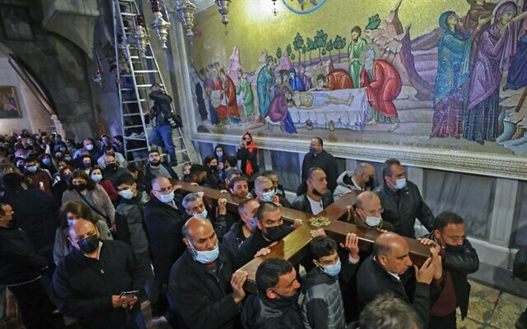 Christian worshippers carrying a wooden cross arrive at the Church of the Holy Sepulchre, during a Good Friday procession along the Via Dolorosa (Way of Suffering) in Jerusalem's Old City on April 2, 2021. (Emmanuel DUNAND / AFP)“Things are open, but cautiously and gradually,” said Wadie Abunassar, an adviser to church leaders. “In regular years we urge people to come out. Last year we told people to stay at home… This year we are somehow silent.” 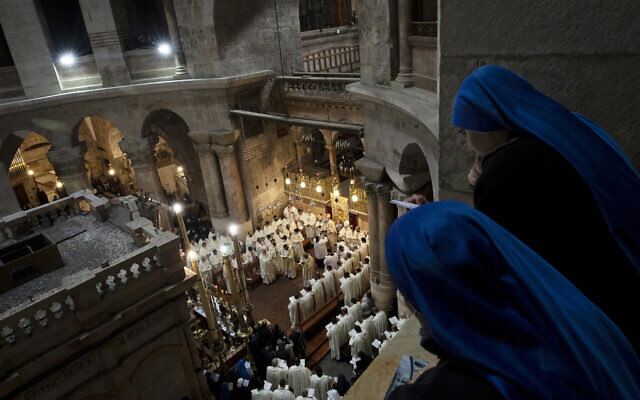 Nuns watch Holy Thursday mass led by the Latin Patriarch at the Holy Sepulchre in the Old City of Jerusalem, April 1, 2021. (AP Photo/Maya Alleruzzo)	Israel has launched one of the world’s most successful vaccination campaigns, allowing it to reopen restaurants, hotels and religious sites. 	But air travel is still limited by quarantine and other restrictions, keeping away the foreign pilgrims who usually throng Jerusalem during the holy week. 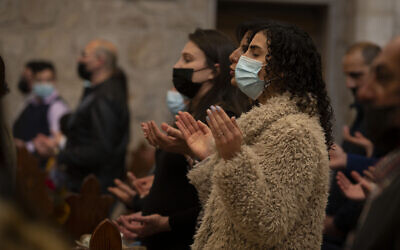 People attend a mass on a Palm Sunday at the Church of the Nativity, traditionally believed to be the birthplace of Jesus Christ, in the West Bank city of Bethlehem, Sunday, March 28 2021. (AP Photo/Majdi Mohammed)	Israeli authorities said up to 5,000 Christian Palestinians from the West Bank would be permitted to enter for Easter celebrations. 	Abunassar said he was not aware of any large tour groups from the West Bank planning to enter, as in years past, likely reflecting concerns about the virus. 	Abunassar said most Christians in the region celebrate Holy Week in their local parishes.	The Good Friday services in the Old City are only expected to draw a small number of people, mainly priests and foreigners who reside in Israel.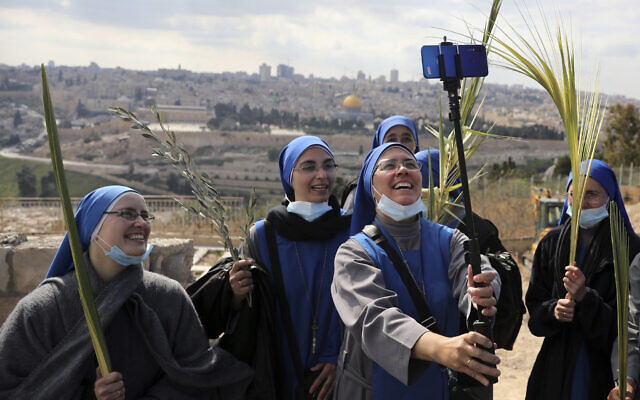 Nuns pose for a selfie as they mark Palm Sunday on the Mount of Olives in Jerusalem, March 28, 2021. (AP Photo/ Mahmoud Illean)	However, hundreds gathered in Jerusalem and Bethlehem earlier in the week to mark Palm Sunday, although the gatherings were still relatively small and abided by social distancing measures.	The Church of the Holy Sepulchre in Jerusalem was open to the public and welcomed Roman Catholics to honor the day.Later, worshipers marched in procession from the Mount of Olives to the Old City, following Jesus’ traditional route from 2,000 years ago.	Additionally, Christians gathered for Mass in the Church of the Nativity, in the West Bank city of Bethlehem, traditionally believed to be the birthplace of Jesus. https://www.timesofisrael.com/christians-mark-good-friday-in-jerusalem-as-covid-restrictions-eased/ Rivlin sends Easter greetings to Pope Francis on Good FridayThe president wished the Pope and Christians around the world his greetings for the holy days of Easter.By ZACHARY KEYSER   APRIL 2, 2021 21:32	President Reuven Rivlin sent a letter to Pope Francis, wishing him happy holidays ahead of Easter.	The president sent the Pope and Christians around the world his greetings for the holy days of Easter.	"From Jerusalem, the city of G-d, I send you my warm greetings for the holy days of Easter," Rivlin said in the letter.	Rivlin noted the manner in which last Easter had to be celebrated amid the coronavirus pandemic. 	Only four priests were allowed to complete the Via Dolorosa in Jerusalem last year on Good Friday. This year, however, the area was crowded with dozens of local faithful worshippers.	"Unfortunately, this is now the second year that we celebrate our holy days under the shadow of the COVID-19 pandemic," the president said in the letter. "This pandemic has proved conclusively that the borders between countries area artificial, as the sickness does not differentiate between nations or between the followers of different religions."	The president notes that the unfortunate circumstances hold certain significance between faiths "of cooperation, of the values of brotherhood, humanity, mutual trust and help," the president said, noting the all the residents of the country - Jewish, Christian or Muslim - had the chance to be vaccinated.	He also noted the cooperation with the Palestinians in the West Bank and the Gaza Strip, and the recent normalization agreements between Arab Gulf states and Israel.	"The Abraham Accords bring a lot of hope and a special opportunity for an era of peace, stability and cooperation to our region, and I hope our Palestinian neighbors would seize this unique opportunity as well," he said.	Early last month, Pope Francis sent a message to Rivlin as he crossed over Israel en route to Baghdad from Rome on his four-day historic visit to the country - the first visit by a pontiff to Iraq.	The Pope's flight was permitted to pass through Israeli airspace to reach its destination in Iraq.	Air traffic control stations in northern Israel relayed the message recorded by Francis intended for Rivlin.	“To His Excellency Reuven Rivlin, President of the State of Israel. Entering Israeli airspace on my Apostolic journey to Iraq, I send warm greetings to you and the people of the nation," said the Pope. "Praying that almighty God will bless you all with His gift of harmony and peace. Franciscus Papa.”	The air traffic controllers thanked the Alitalia pilot for relaying the dispatch, and promised to convey the message to the president.	"Your Holiness, may I say how much I valued the message you sent, via the pilot, as you flew over Israel on the way to your visit in Iraq, last month," Rivlin said in his Easter letter to the Pope. "May the gift of G-d for harmony and peace will reach all.	"And finally, as my term as president comes to and end soon, I hope we will have an opportunity to meet once again to reiterate my commitment to the connections of Israel and the Holy See to the freedom of religion in the Holy Land and to the advancement of the Land of Monasteries project," Rivlin concluded. "Please accept, Your Holiness, the assurance of my highest considerations.” https://www.jpost.com/israel-news/rivlin-sends-easter-greetings-to-pope-francis-on-good-friday-663954 Bennett, Netanyahu talk coalition options; Yamina chief may recommend self as PMThe two party leaders discuss ‘the need to form a stable, functioning government as soon as possible,’ but Yamina leader makes no commitments to premierBy TOI staff Today, 5:00 pm 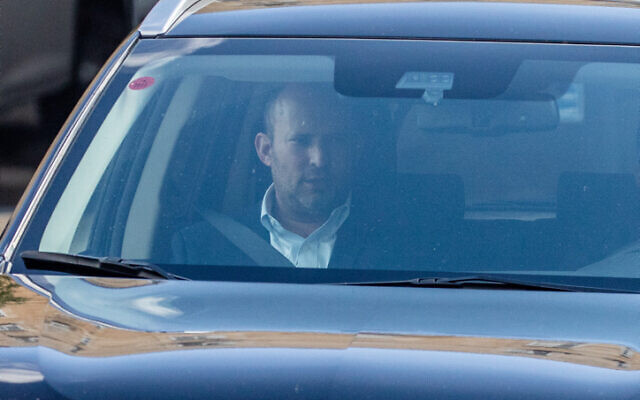 Head of the Yamina party Naftali Bennett leaving the Prime Minister's Office in Jerusalem after a meeting on April 2, 2021 (Yonatan Sindel/Flash90)	Yamina party chief Naftali Bennett and Prime Minister Benjamin Netanyahu concluded a meeting Friday in which they agreed “on the need to form a stable, functioning government as soon as possible” and discussed possible ways to bring this about “in the political situation that has emerged,” according to a joint statement. 	The two agreed to maintain contact, it added. 	Bennett later tweeted that “our wonderous country is not to be taken for granted. Boycotts and a situation where every side feels that ‘only I am right’ led to us losing our home 2,000 years ago. Thus I will continue to make great efforts to bring about a government that is good for Israel.” 	Bennett will meet Lapid on Saturday night to discuss potential cooperation as well. 	Meanwhile, according to an unnamed Yamina source cited by the Haaretz newspaper, Bennett was said to be increasingly unlikely to recommend either Netanyahu or opposition Yesh Atid leader Yair Lapid to form the next government when he meets with President Reuven Rivlin next week, and is liable to recommend himself. 	Both Netanyahu’s bloc of supporters and the anti-Netanyahu bloc are competing for Yamina’s backing, which is crucial to muster a 61-strong majority in the Knesset. Even with Bennett’s support, both sides would face significant hurdles. 	Crucially, neither side seems able to form a government without at least tacit backing from the Arab Ra’am party. Ra’am, a Conservative Islamic party which won four seats on March 23, has signaled openness to the possibility, but right-wing parties in both blocs are loath to cooperate with it. 	In a landmark address on Thursday night, Ra’am leader Mansour Abbas issued a call for Arab-Jewish cooperation and harmonious coexistence in Israel, based on tolerance, mutual respect and full equality. He indicated a desire to work together with the Israeli leadership in order to meet the needs of the Arab sector, but said he did not “want to be part of any [political] bloc — right or left.” 	Following the elections, Bennett has been demanding that he become prime minister in a power-sharing deal with either Lapid or Netanyahu, despite his party only having seven Knesset seats. Netanyahu’s Likud won the most seats in the elections, 30, while Yesh Atid is the second-largest party with 17. [Bennet a power sharing deal didn’t work with Bibi the last time when he tried to ‘share’ with Ganz and I seriously doubt it will work this time either. It is just as unlikely that power sharing wouldn’t work with Lapid who has been an obvious Media oriented ego maniac for years, considering his previous profession was “TV news announcer. . – rdb]	Lapid met Thursday with leaders of the Joint List party, an alliance of predominantly Arab member parties. The Joint List leaders did not commit to giving him their support and reiterated that they will not consider recommending Lapid unless he receives 55 other MKs’ recommendations. 	Party leaders will begin meeting with Rivlin on Monday to give their recommendations, and on Wednesday the president is expected to hand over the mandate to form the next government to the candidate he believes is best placed to do so.	Gideon Sa’ar, leader of the right-wing New Hope party which is seeking to replace Netanyahu, is reportedly working to broker an alternate coalition that would see Bennett rotate the premiership with Lapid. However, the idea is said to be hampered by disputes over who should actually be tasked with forming the coalition, with both sides skeptical of the other’s commitment to follow through on the power-sharing agreement.	A poll published Wednesday night by Channel 13 news found that 62 percent of those who voted for the anti-Netanyahu bloc want Lapid to step aside and let Bennett be prime minister.	Before the election, both New Hope’s Sa’ar and Bennett said they want to see Netanyahu removed from power, but also vowed not to let Lapid be prime minister.	On Wednesday, Netanyahu publicly called on Yamina and Sa’ar, a former Likud minister who left to start his own party, to put aside their differences and join him in forming a government. Sa’ar, who has vowed to unseat Netanyahu, immediately rejected the offer but Yamina’s response was ambivalent. MORE - https://www.timesofisrael.com/bennett-netanyahu-talk-coalition-options-yamina-chief-may-recommend-self-as-pm/ Ra’am leader said to face internal pushback after urging political cooperationActivists leave WhatsApp group, with some seemingly angered Abbas didn’t use term ‘Palestinians’ in primetime speech; an earlier Arabic speech had stressed Palestinian nationalismBy TOI staff Today, 6:57 pm 	Ra’am leader Mansour Abbas was reported to face internal pushback Friday after a speech in which he called for Jewish-Arab political cooperation in the wake of last month’s general elections that have positioned his Islamist party as a potential kingmaker. 	According to Channel 12 news, numerous Ra’am activists left a WhatsApp group for party members following Abbas’s primetime Hebrew-language speech Thursday, including former MK Masud Ganaim. 	Much of the criticism was apparently over Abbas not using the term Palestinians in the speech, in which he called for Jewish parties not to boycott Ra’am, though the report noted it could not be determined why the activists left the group. 	In his address, the Ra’am leader described himself thus: “My name is Mansour Abbas, a proud Muslim and Arab, and a citizen of the state of Israel. I am the leader of the largest and most senior movement in Arab society.” He did not refer to himself or to others as Palestinians, and did not use the word “Palestinian” in his speech. 	“Arab Israelis? I didn’t know that Israel had Arabs… what I know is that there are Palestinians in Israel,” Ganaim wrote in the WhatsApp group before leaving, 	Many Arab Israelis define themselves as Palestinian citizens of Israel, rather than fully embrace the Israeli identity. [HUMMM? Is that like people who consider themselves Hispanic/Americans or Black/Americans or German/Americans or Islamic/Americans or Jewish/Americans or Christian/Americans? These folks may be an American who happens to come from an X,Y, Z ethnic background but the primary identity is to be an American.The essence of this country is ‘The melting pot”. When you melt something it looses the identity it previously had and all comes together to form a unified mass. That is a basic principle of chemistry. – rdb]	Asked for a response, Ganaim refused to address Abbas’s speech, while saying he left the group because it had been set up specifically for the March 23 election, which was now over. He said his remarks were directed at an activist who described himself as Arab Israeli. 	“I told him there is no such thing as Arab Israeli. We are Palestinian Arabs,” Ganaim told the network. MORE -https://www.timesofisrael.com/raam-leader-said-to-face-internal-pushback-after-urging-political-cooperation/  [And Ganaim comment is why there is no real good solution for what goes on in the Land of Israel until It becomes the Jewish land of Israel as God Himself instructed some 3500 years ago. – rdb]Anti-Netanyahu protests return for first time since electionsA protest tent will be staffed 24/7 in Independence Park in Jerusalem.By JERUSALEM POST STAFF   	APRIL 2, 2021 17:16	Dozens of anti-Netanyahu protesters from a number of organizations gathered Friday outside the homes of party heads Naftali Bennett, Gideon Sa'ar and Benny Gantz calling on them not to form a government with Prime Minister Benjamin Netanyahu. 	The anti-Netanyahu protest groups also announced that they would be continuing to protest against Prime Minister Benjamin Netanyahu until he left office and would be returning on Friday and over the weekend for the first time since after the March 23 elections.	Protests will take place on Friday in Ness Ziona, Umm al-Fahm, Kafr Qasim, Jaljulia, the Sheikh Jarrah neighborhood of Jerusalem and at Kabbalat Shabbat services in front of the houses of Yamina head Naftali Bennett, New Hope head Gideon Sa'ar and Joint List head Ayman Odeh.	On Saturday, a protest will take place in Haifa.	On Monday, a protest envoy will travel from Latrun to the President's Residence in Jerusalem followed by a protest in front of the residence and the Jerusalem District Court.	On Tuesday, protests will be held in front of the President's Residence and the Knesset and a submarine sculpture will be brought from Latrun to the Knesset as well.	A protest tent will be staffed 24/7 in Independence Park in Jerusalem as well.
	Shortly before the elections, the Ein Matzav protest movement announced in a statement that the protest encampment they had erected 9 months ago in front of Netanyahu's residence had "fulfilled it's historic role" and began taking it down after a joint decision was made by the movement's members.	The encampment was set up last June and had since then been guarded 24/7 by Ein Matzav activists, who have faced harsh weather conditions, several assaults from Netanyahu supporters and repeated harassment from local authorities since its erection.	The Balfour protests came to a head the night beforehand, with the Black Flags protest movement reporting that over 50,000 protesters had attended the weekly Saturday night  https://www.jpost.com/israel-news/black-flag-protests-return-for-first-time-since-elections-663941 [This is most interesting. I am still of the opinion that someone has to be funding these protests because of their consistency, organization etc. It would seem that someone ultraliberal like Soros or Schwab from WED would be behind these. If that is so then there has to be something good going on with Bibi because those folks are just evil personified. – rdb]New COVID-19 cases drop to lowest weekly level since last JuneWith economy largely open and most Israelis vaccinated, positive test rate falls to 1%; serious infections hit a three-month lowBy TOI staff Today, 11:54 am 	The number of weekly new coronavirus infections dipped to the lowest level in Israel since June 2020, as serious cases hit a three-month low according to data released Friday. 	According to the Health Ministry, only 2,479 new cases were discovered in the past week, compared to 5,011 the week prior, marking the lowest weekly tally in ten months. 	The number of COVID-19 patients in Israel in serious condition dropped to 368 as of Friday, the lowest rate since December 2020. The number has been on a steady decline for several weeks, after climbing to an all-time high of 1,201 in mid-January. 	The basic reproduction number, the daily share of positive coronavirus test results, and the number of active cases have all been on a several-week downward trend. 	The number of active cases further fell to 6,581. Thursday’s results, which came from 35,768 tests, represented a positive infection rate of just 1 percent — amounting to 331 new cases. 	The virus’s basic reproduction number was at 0.61. Any figure under 1 means the outbreak is abating. The figure represents the situation as of 10 days ago due to the incubation period. 	With no deaths reported overnight, the toll stood at 6,220 on Friday morning. 	The pandemic has continued to ebb following Israel’s successful vaccination campaign, which has seen a majority of its citizens get the shots. [HUMMMMM? Are they still using the PCR test or have they changed or reduced their number of amplifications. – rdb]	Israel has so far vaccinated over 4.8 million people — or over 51.67% of its population — with two coronavirus vaccine shots. About 56.49% of Israelis, more than 5.2 million, have received at least one vaccine shot. When it comes to vulnerable populations, these numbers are much higher. Over 90% of all Israeli residents over 50 are fully inoculated with two vaccine shots or had recovered from the virus. 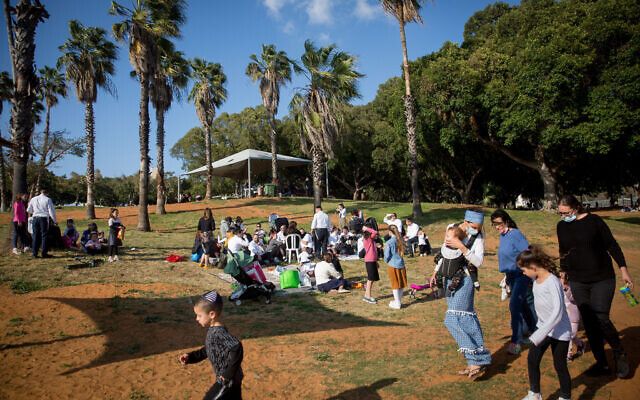 Israelis enjoy the Wolfson Park, outside of Tel Aviv, during the Jewish holiday of Passover, March 31, 2021. (Miriam Alster/FLASH90)	Israel started to emerge from its third national lockdown in February, with the economy now largely open. Restaurants and cultural venues have once again opened to the public — under certain restrictions — and travel inside the country is mostly free of coronavirus limitations, especially for the vaccinated. [Provided you have a ‘Green Pass” otherwise you need to limit yourself to pharmacies and grocery stores. – rdb]	Israel is almost exclusively using the Pfizer-BioNTech COVID vaccine and is inoculating all over the age of 16. The Health Ministry on Wednesday said the country would begin to inoculate adolescents aged 12-15 when US and European regulators approve the move. Recent results in a study on the vaccine’s effects on 12-15-year-olds have shown it to be highly safe and effective.	Pfizer CEO Albert Bourla has expressed optimism that the shots will be approved for children younger than 12 in the fall of 2021. The company has already begun vaccine trials on young children. https://www.timesofisrael.com/new-covid-19-cases-drop-to-lowest-weekly-level-since-june-2020/  [Look at the article below on what they are not telling you. – rdb]Hospital blamed over women’s death from heart inflammation after vaccinationFamily of Shirel Hilel accuses Ziv Medical Center of neglect: ‘She just deteriorated before their eyes and no one even lifted a hand’; not clear whether case tied to vaccineBy TOI staff Today, 8:58 pm 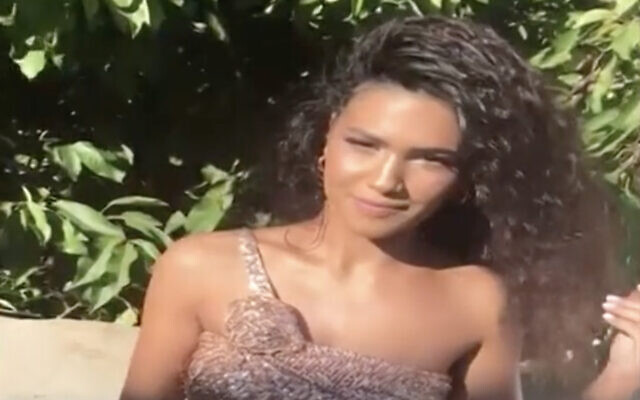 Shirel Hilel (Screen capture: Channel 13 news)	The family of a young Israeli woman who died of heart inflammation after being vaccinated against COVID-19 has blamed the hospital where she was treated for her death. 	Shirel Hilel, 22, received her second vaccine dose two weeks ago, her sister Nofar told Channel 13 news, in a segment aired Thursday evening. She later reported feeling unwell and said she was experiencing muscle pain. 	“I told her, ‘take [a pain killer]. No help? Tomorrow go to the doctor,'” Nofar said. 	However, Hilel’s condition worsened and she began to have difficulty breathing and pains in her chest and was taken to Safed’s Ziv Medical Center. 	At the hospital, Hilel was diagnosed with myocarditis, inflammation of the heart muscle, which boyfriend Eyal said the doctor compared to a swollen shoulder. 	“I said okay, three, four days or a week. I’ll be with her as much as needed,” he said. [Obviously he doesn’t understand the significance of myocarditis. – rdb]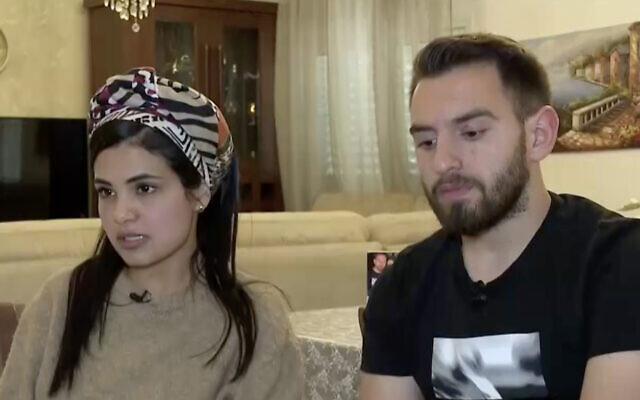 Shirel Hilel’s sister Nofer, left, and boyfriend Eyal speak to Channel 13 news for a segment aired on April 1, 2021. (Screen capture: Channel 13 news)	According to the network, there have been other cases of myocarditis among Israelis who received both vaccine shots, but all had been successfully treated, including patients in more serious condition than Hilel. Hilel was eventually taken to the cardiac care unit, where her family asserted she was not sufficiently watched over by hospital staff. 	“I looked at the monitor, I saw the breaths. The monitor was beeping and no one approached,” Nofar Hilel said. 	Two days later, she said, her sister collapsed. 	“I got ready so quickly and said, ‘I’ll go up [to the hospital] to see what we can save.’ Five minutes later they called to say she died,” Nofar said.	She added: “She just deteriorated before their eyes and no one, just no one even lifted a hand and said, she isn’t receiving care.”	A lawyer for the family said Hilel’s relatives intend to take legal action against the hospital.	Ziv Medical Center, meanwhile, said Hilel received similar treatment to other patients who had recovered within days.	“On the last day of hospitalization, a deterioration in her situation began. Persistent heart rhythm disturbances developed that didn’t respond to care and after continued resuscitation, she was pronounced dead. We share in the sorrow of the family over the heavy loss,” it said in a response to the network.	Last month, the Health Ministry instructed hospitals to report any cases of heart inflammation among the vaccinated.	“After several such cases of this type happened close to receiving the vaccine, it was decided to put a specific focus on this issue,” Tal Brosh, head of the Infectious Disease Unit at Assuta Medical Center in Ashdod, told the Ynet news site at the time.	He stressed it remained unclear if there was any direct connection between the cases of heart inflammation and the vaccine.  [This is a vaccine death which may or may not have been handled adequately by the hospital but Myocarditis is a deadly disease. – rdb] According to the latest Health Ministry figures, 5,252,718 Israelis have received at least one vaccine dose and 4,804,891 have gotten both shots.https://www.timesofisrael.com/hospital-blamed-over-womens-death-from-heart-inflammation-after-vaccination/ Israel’s dilemma: Can the unvaccinated return to workplaces?While the country provides a glimpse into what may be possible with high immunization rates, it also offers insight into the problems that lie ahead, pitting public health concerns against individual rightsAssociated Press | Published: 04.02.21 , 14:57 	After spending much of the past year in lockdown, Tel Aviv makeup artist Artyom Kavnatsky was ready to get back to work. But when he showed up for a recent photoshoot, his employer turned him away. The reason? He had not been vaccinated against the coronavirus.	“He didn’t take me because I didn’t get vaccinated,” Kavnatsky said. “It’s discrimination, and it’s not all right.”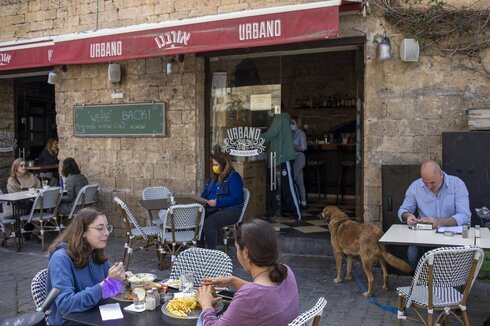 People eat in a restaurant in Tel Aviv as restrictions are eased following months of government-imposed shutdowns (Photo: AP)	The breakneck pace of Israel’s vaccination drive has made it one of the few countries able to return to much of its pre-pandemic routine. Bars and businesses, hotels and health clubs have all sprung back to life in Israel, where some 80% of the adult population is fully vaccinated and new infections and COVID-19 deaths have plummeted.	While Israel provides a glimpse of what may be possible with high immunization rates, it also offers insight into the problems that lie ahead: Workplaces and schools are now grappling with what to do with those who refuse to get vaccinated as the next phase in the pandemic again pits public health concerns against individual rights and possibly new questions of equity. One case has already ended up in court, and others are expected to.	Airlines are already considering if vaccination, or a recent negative test, might be required for travel, as is the European Union. Some officials in Britain and the United States are exploring if proof of immunization could help large-scale gatherings to return, though there remains significant resistance to such measures in the U.S. Whether a shot is necessary to go back to work or class is an even thornier question.	In many countries, the decisions may raise the prospect of further dividing populations along the lines of wealth and vaccine access. While the vast majority of the 100,000 Palestinians who live in the West Bank and have Israeli work permits have been vaccinated, immunization drives in the West Bank and Gaza have lagged far behind. Many parts of the world have received few, if any, vaccines.	So far, Israel has relied primarily on a series of incentives meant to encourage people to get a vaccine. It has established a “green pass” for the fully vaccinated whose holders can attend concerts, dine out, go to the gym or travel to popular vacation spots in places like Egypt, Cyprus and Greece. Those who do not have the pass are out of luck.	The system has worked well in areas of leisure and entertainment. But now, it is moving into other realms. Health officials have recommended barring unvaccinated workers who have not recently tested negative for COVID-19 from schools, elder care facilities and other high-risk workplaces.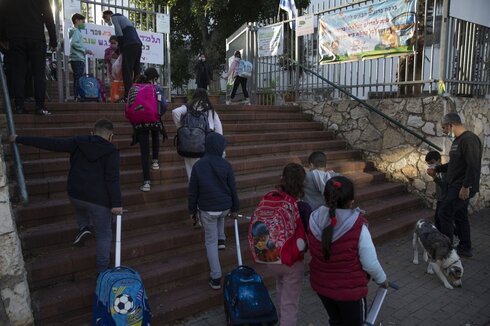 	Israel’s health care system has also mandated that all employees — doctors, nurses, administrators, and support staff alike — receive the coronavirus vaccine. If they refuse, they will be transferred to jobs that do not involve contact with high-risk patients.	Rights groups have expressed concern that such regulations could jeopardize workers’ income.	Similar concerns exist in education. Tel Aviv University, Israel’s largest, has found an uneasy balance for now.	As the university resumes in-person classes, Eyal Zisser, its deputy rector, said that only students who are vaccinated can be physically present. Those who are not can continue to learn remotely.Pupils arrive at a school in Herzliya  (Photo: AP)	“In the initial stages, we are bringing back some of the students according to the green pass and making lessons accessible to the rest of the students,” said Zisser.	Even with Israel’s success, hundreds of thousands of people remain unvaccinated — some who are opposed to vaccines in general but many who are hesitant to take a shot that was developed so quickly. UN, U.S. and European health experts have said the vaccines authorized by Israel are safe and effective.	Kavnatsky, the makeup artist, objects to vaccines and modern medicine more broadly, saying he doesn’t want to put “any needles in my body.” He is not alone. He is one of over 15,000 members of a Hebrew-language anti-vaccine Facebook group who are critical of what they see as forced immunization by the state.	Rappeh, a political party headed by outspoken anti-vaccine advocate Aryeh Avni, garnered over 17,000 votes in last week’s recent parliamentary elections. That was not enough to get into parliament but illustrates the challenge for policymakers.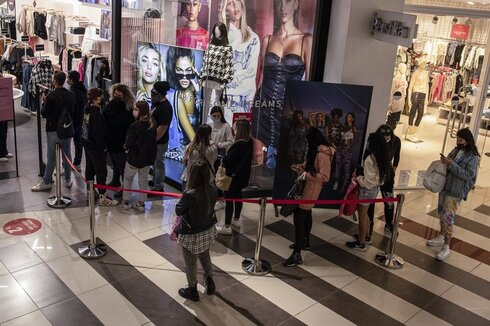 Consumers line up to enter a clothing store at a shopping center in Be'er Sheva (Photo: AP)	Israel’s Health Ministry acknowledges its powers are limited.	“We cannot force people to vaccinate,” said Einav Shimron, the ministry’s deputy director for international relations.	The Association for Civil Rights in Israel, a nongovernmental organization that deals with labor issues, said that the long-term application of the green pass raises a potential civil rights issue, and has called on the government to pass legislation on the matter.	“If there is going to be a policy that infringes on the right to employment and on the right for a person to choose what to do with his or her body in order to be employed, then it needs to go through the legislative process,” said spokeswoman Maya Fried. “There needs to be a public discussion.”	In the meantime, the debate is already playing out in the courts.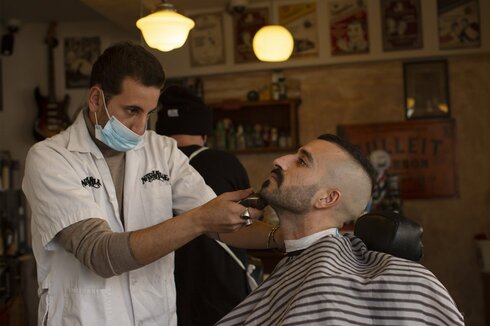 A customer at Nashville Barber Shop gets a shave after coronavirus restrictions were eased in Jerusalem (Photo: AP)	In the first major decision on the topic, a Tel Aviv labor court in March allowed a daycare center to bar a teaching assistant who refused to get vaccinated or undergo coronavirus testing. The decision is expected to be appealed.	Dr. Nadav Davidovitch, the head of Israel’s association of public health physicians, said he believes people have an obligation to get vaccinated, particularly given the evidence that the vaccine not only prevents the worst outcomes from COVID-19 but also may reduce the spread of the virus. Israel, with 9.3 million people, has recorded at least 6,188 deaths since the pandemic began.	“We see vaccination as a solidarity act, not just an individual choice,” he said.	Still, he said he opposes forced vaccinations or firing people for refusing. Instead, he favors alternative approaches, from education to persuasion. Those who continue to refuse can perhaps be given different jobs, work remotely or undergo frequent testing.	Davidovitch, a former military epidemiologist, has experience with the issue. He said that well over 90% of Israeli recruits who did not want to be vaccinated when they enlisted ended up agreeing once they were educated by medical experts.	“I think it’s a bad idea to move quickly to compulsion,” he said. “Most people are hesitant. They are not against vaccination in general.” https://www.ynetnews.com/magazine/article/BknDzUEHO US scraps Trump’s sanctions against ICC chief prosecutor Bensouda, top aideBlinken says Washington still opposed to court’s actions on Afghanistan and Israel, but will address concerns through engagement; officials said to update Jerusalem in advanceBy TOI staff Today, 10:48 pm 	US President Joe Biden has revoked sanctions on top officials at the International Criminal Court that were imposed under the Trump administration, the State Department announced Friday. 	Secretary of State Antony Blinken said the economic sanctions imposed on ICC chief prosecutor Fatou Bensouda and a top aide in 2019 “were inappropriate and ineffective,” and were therefore lifted. [Whether or not they were inappropriate is purely a judgement call and the ineffective portion is absolutely not true. The sanctions had stopped her unreasonable prosecution of Israel until Trump was out of office so that is actually a blatant lie which is characteristic for the group of criminals currently sitting in the Whitehouse. – rdb]	The Hague-based court is probing alleged war crimes in Afghanistan by Afghan forces, the Taliban and US military. It also recently opened a probe into alleged war crimes by US ally Israel and Palestinian terror groups. Neither the US nor Israel are members of the ICC. 	“We continue to disagree strongly with the ICC’s actions relating to the Afghanistan and Palestinian situations. We maintain our longstanding objection to the court’s efforts to assert jurisdiction over personnel of non-states parties such as the United States and Israel,” Blinken said. 	He added: “We believe, however, that our concerns about these cases would be better addressed through engagement with all stakeholders in the ICC process rather than through the imposition of sanctions.”  [Playing with snakes that are poisonous is stupid but then so are those currently sitting in DC. – rdb]	Quoting unnamed American officials, Axios reporter Barak Ravid tweeted that Blinken had updated Israel’s Foreign Minsiter Gabi Ashkenazi before the announcement. 	According to Ravid, the administration decided to remove the sanctions ahead of a debate on a petition against them at federal court. Administration officials reportedly told Jerusalem they would not be able to defend the legality of the sanctions.  MORE - https://www.timesofisrael.com/us-scraps-trumps-sanctions-against-icc-chief-prosecutor-bensouda-top-aide/ Only 5% of $2 trillion 'infrastructure' bill funds roads and bridgesDemocrats unveil 'once-in-a-century' spending planBy Art Moore Published April 1, 2021 at 8:22pm 	It's touted by President Biden as a "once-in-a-century" infrastructure bill, but the $2 trillion spending plan actually allots only about 5% to roads and bridges.	And just 25% of the bill, about $639 billion, funds basic infrastructure, according to a White House fact sheet.	Only $25 billion is to be invested in airports and $17 billion for coastal ports, land ports of entry and ferries.	The bill, notes Breitbart News, features massive spending on climate change initiatives such as development for electric vehicles and charging stations, electric school busses and federal vehicles, and clean energy technology.	The White House, dubbing it the American Jobs Plan, says the "once-in-a-century capital investment" in U.S. infrastructure will create "millions" of good-paying jobs and enable America to "out-compete" China by spending about 1% of GDP per year over the course of eight years.	Former Obama economic adviser Larry Summers said he's "excited" about the plan but warned of inflation risks. "I continue to be very worried that the current fiscal- monetary mix will overheat the economy," he wrote on Twitter.	The Biden White House said the plan will be paid for by corporate tax hikes, raising the corporate rate from 21% to 28%. [When corporate rates go up so does the cost of living and the cost for products and services. DUH! This is a hidden tax on everyone. Liar, Liar pants on fire. Deceitful demon-rats. – rdb]Bottom of FormSen. Rob Portman, R-Ohio, said he supports "improving America’s aging roads, bridges, ports, and other infrastructure."	"And we can do so in a bipartisan way," he said Wednesday, but the Biden is way too expensive and does not focus on infrastructure.	Major items also include $400 billion on expanding health care and $213 billion on affordable housing, research training and development programs.Other items:$50 billion in the National Science Foundation, creating a technology directorate that will collaborate with and build on existing programs across the government.$50 billion to create a new office at the Department of Commerce dedicated to monitoring domestic industrial capacity$45 billion in the Environmental Protection Agency’s Drinking Water State Revolving Fund and in Water Infrastructure Improvements for the Nation Act (WIIN) grants.$40 billion in upgrading research infrastructure in laboratories across the country$40 billion investment in a new Dislocated Workers Program and sector-based training.$25 billion to help upgrade child care facilities and increase the supply of child care.$14 billion in National Institute of Standards and Technology to bring together industry, academia, and government to advance technologies and capabilities critical to future competitiveness.$12 billion investment target funding to ensure new jobs created in clean energy, manufacturing, and infrastructure are open and accessible to women and people of color.$10 billion investment in enforcement to ensure employers are providing workers with good jobs – including jobs with fair and equal pay, safe and healthy workplaces, and workplaces free from racial, gender, and other forms of discrimination and harassment.$10 billion investment for Civilian Climate Corps.$10 billion in the modernization, sustainability, and resilience of federal buildings.$5 billion increase in funding for other climate-focused research.$5 billion over eight years in support of evidence-based community violence prevention programhttps://www.wnd.com/2021/04/4904759/  [More pork belly spending to hasten the destruction of the US and its economy so the WEC and UN can take over. The US is essentially lost unless the people rise up. You won’t have another election, at least one that will remove the demon-rats. – rdb]GOP Rep. Greene introduces bill to cut Fauci's $400,000 salary to zero until he is replaced "Fauci is the highest paid ($434,312) of all 4 million federal employees, including the President	Rep. Marjorie Taylor Greene on Thursday said she is introducing a bill to strip Dr. Anthony Fauci of his government salary.	In a press release Greene posted on Twitter, the controversial Georgia Republican said her "Fire Fauci Act" would decrease "Dr. Always Wrong's pay to $0 and the 'We Will Not Comply Act' will 'prevent discrimination against the unvaccinated.' "	Greene said the Fire Fauci Act will:Remind the American public that Dr. Fauci is the highest paid ($434,312) of all 4 million federal employees, including the president.Cite numerous findings about Dr. Fauci’s evolving and contradictory advice on COVID-19.Reduce Dr. Fauci’s salary to $0 until a new NIAID administrator is confirmed by the Senate.Direct the Government Accounting Office to conduct a study about the correspondence, financials, and policy memos inside the NIAID before COVID through the end of this year. This will allow us to see what Fauci and the NIAID knew, when they knew it, what they spent money on, and how the agency responded to the virus.	The bill has little if any chance of passage in the Democrat-controlled House. Fauci has made several seemingly contradictory statements during the pandemic about the virus and related health-safety measures – including one on mask wearing.  [Good for this gal. Pass or not at lease she is bringing his malpractice to the attention of the people and maybe if we are still surviving in 2022 it might be enough to throw Pelosi under the bus and change the House BUT there have to be realistic conservatives to replace and many sitting in DC on both sides of the aisle are not worth their pay. – rdb]	The annual salary for Fauci, director of the National Institute for Allergy and Infectious Disease, makes him "the highest paid doctor in the federal government and the highest paid out of all 4 million federal employees," Forbes reported. 	In fact, Fauci's salary is more than the president of the United States' annual $400,000 pay.	Fauci, now President Biden's chief medical adviser, will make $2.5 million if he keeps his government job through 2024, which marks the end of the administration's first term. The projected income does not factor in raises.	Forbes also reports Fauci made $3.6 million from 2010 to 2019. Since 2014, His pay increased from $335,000 to the current $417,608. https://justthenews.com/government/congress/gop-rep-greene-introduces-bill-cut-faucis-400000-salary-zero-until-he-replaced  Wait Until You Find Out What They’re Not Telling You About Covid-19 April 2, 2021 (6h ago) 		Guest Post by Michael Thau, Ph.D.	Informed consent isn’t possible when the opinions of renowned experts are being censored by those who control which voiced we get to hear.	Way back in July of 2020, I reported on the thousands of doctors and scientists desperately trying to get the word out that Anthony Fauci’s program of economic ruin and crippling social isolation had no scientific justification whatsoever.	Yet, to this day, the media and tech giants have managed to keep most of the public in the dark about the existence of any dissenting opinions on the wisdom of an historically unprecedented “public health” strategy that’s rained down more misery and death on the American people than our worst foreign foes could have imagined but, coincidentally, has turned out to be a financial windfall for tech giants and multinational corporations like Facebook and Amazon.	And, speaking of foreign enemies, only a tiny percentage of Americans know that the whole idea of locking down in response to a respiratory virus had never been so much as suggested in all of history until China’s Communist Party rulers started pushing it on the rest of the world in 2020.15/ When the lockdown of Hubei began, the World Health Organization (WHO)’s representative in China noted that “trying to contain a city of 11 million people is new to science… The lockdown of 11 million people is unprecedented in public health history…”https://t.co/Ct1UIu5OD2— Michael P Senger (@MichaelPSenger) January 10, 20210:06 / 4:47WATCH: Check out Darren Beattie's latest interviewsJust five months before lockdowns were imposed, the World Health Organization had soundly rejected even the much weaker pandemic-mitigation strategy of quarantining symptomless people with a history of exposure.pic.twitter.com/RlU3AIcBFy— Ivor Cummins (@FatEmperor) November 21, 2020	If any of the above crucial facts had been widely reported, no one in their right mind would have consented to the madness of lockdowns.	Now that the subject of relentless government and media propagandizing has switched from lockdowns to vaccines, however, the censorship of dissenting expert voices has been ramped up accordingly.	You’ve probably never even heard of Harvard University’s Dr. Martin Kulldorff, one of the world’s most cited epidemiologists and infectious disease experts.	And it’s next to certain that you’ve never heard of the document eviscerating the madness of lockdowns that he and over 55,000 other scientists and medical professionals have signed onto — the Great Barrington Declaration.	Since its publication on October 4, 2020, The Great Barrington Declaration has been signed by over 55,000 medical practitioners & scientists. Thanks to media & big-tech censorship, it's questionable whether that many Americans have ever even heard of it. pic.twitter.com/r3wNDMYJKg— Michael Thau (@MichaelThau) March 31, 2021	Besides being a world-renowned expert, Kulldorff is also a member of the COVID-19 vaccine safety subgroup that advises the CDC, FIH, and FDA. And, to give you an idea of just how far those who control the flow of information are willing to go to make sure you don’t hear anything they don’t like, the censors at Twitter have had the temerity to actually label a post in which he recommended vaccination for high-risk people but advised against the wisdom of healthy people taking a one as “misleading.”	When making unscientific claims, media often refer to "health officials" or "experts" without citing anyone. I challenge @Twitter to name vaccine experts believing that everyone, including children and those with prior immunity from natural infection, MUST be Covid vaccinated. pic.twitter.com/tYhCjdKzgf— Martin Kulldorff (@MartinKulldorff) March 28, 2021	Users were also prevented from liking or retweeting this opinion on COVID-19 vaccines from a Harvard epidemiologist who officially advises the CDC, FIH, and FDA on vaccine safety. Take some time to let that sink in, because it’s going to get a lot worse.	Former Pfizer VP, Dr. Mike Yeadon, also signed on to the Great Barrington Declaration. As Pfizer’s chief science officer, Yeadon was also in charge of all of the firm’s research and development. Towards the end of last year, however, Twitter started censoring Dr. Yeadon’s posts on COVID-19.Dr Mike Yeadon is an eminent scientist & former CSO & VP Respiratory Disease Research for Pfizer. He is not political.
Twitter removes his factual tweets. This is what you should be worried about regardless of your political tribalism!#BigTechCensorship #ElectionResults2020 pic.twitter.com/21hG1mWLK4— Potkin Azarmehr (@potkazar) November 10, 2020	Youtube even censored an informational video Dr. Yeadon did, though they later put it back up.	The Yeadon video that has been censored, removed & reappears…https://t.co/i0gDizjShQ— BBC Biden Cheated Trump – Ned (@NedPamphilon) November 20, 2020	Watch Dr. Yeadon’s video while you can, because the tech giants are ramping up their censorship of the distinguished former head of R&D at Pfizer. In February, Twitter permanently suspended his account.	And, of course, the media’s descent into undisguised propagandists for whatever it is that Anthony Fauci happens to be saying today, means that almost no one knows about any of Dr. Yeadon’s other chilling observations.	In November of 2020, Dr. Yeadon and 22 other renowned scientists published a report eviscerating the first and most widely used test for COVID-19 as fraudulent science and demanded that the paper validating it — which was published a day after it was submitted and, hence, couldn’t possibly have been subjected to peer-review — be retracted.https://t.co/SR7Af0soLnPieter Borger, PhD; Rajesh Maholtra, Michael Yeadon, PhD and 22 other scientists call for the retraction of the Corman-Drosten Paper/flawed PCR protocol. Cycle thresholds >35 have only 3 percent probability of being correct.— CPHC (@cphealthcare) December 10, 2020	Let that sink in as well.	Almost two dozen respected researchers including the former head of R&D at Pfizer have been claiming since November that the COVID-19 test used to generate the case and death numbers that convinced us to accept lockdowns is the product of systematic scientific fraud and completely worthless.	And you’ve heard nothing about it.	Just last week, Dr. Yeadon did an interview with the group America’s Frontline Doctors — another organization the media and big tech have mercilessly silenced for dissenting on the wisdom of Fauci’s destructive policies — in which he advised against anyone at all taking a COVID-19 vaccine in the starkest possible terms.	Mike Yeadon isn't just an illustrious scientist	He was Pfizer's VP of research.	If you've seen him, you'll also know he's a calm & measured man.So when he says this, maybe you oughta unplug your ears & & quit w/ the delusional "It couldn't happen here"https://t.co/0c7MK3SEkZ pic.twitter.com/Zg8kUun1bv— Michael Thau (@MichaelThau) March 26, 2021	I could go on for days on the number of prominent voices that you’ve probably never heard of who’ve categorically rejected what the media has shamelessly presented to you as the “scientific consensus” on COVID-19. But let’s close with that.	A scientist so esteemed that Pfizer put him in charge of all their R&D is saying that no one ought to take their so-called “vaccine” because it’s both unnecessary and insufficiently tested for safety. Indeed, he finds himself so shocked that the product is even being marketed, that he believes it’s not impossible that the whole point is to kill us and asserts that he has “absolutely no doubt that we are in the presence of evil (not a determination I’ve ever made before in a 40-year research career) and dangerous products.”	Yet you’ve never heard a word about it as Anthony Fauci makes the round on Sunday talk shows urging you to run out and inject your children with this stuff as soon as possible.	Perhaps, Mike Yeadon — who’s about as an esteemed private-sector researcher as you could possibly find — is wrong, and Anthony Fauci — who’s spent his entire career in the federal bureaucracy — is the one telling the truth here.	If the Nobel Prize-winning inventor of the process used to test for COVID-19, the late Kary Mullis, is to be believed, however, the prospects are pretty damned slim.	The late scientist Kary Mullis, Nobel Prize for inventing PCR, had this strong opinion about the professional ethics and scientific competence of Anthony Fauci. I would side with Mullis on this question. pic.twitter.com/lFdI2plQV4— Denis Rancourt (@denisrancourt) December 31, 2020	But the point here isn’t which experts are wrong and which are right. The point is that a systematic effort is underway to bury the existence of the mind-numbing number of renowned scientists who vehemently disagree with Anthony Fauci’s ever-changing demands.	They’re trying to keep you from making up your own mind.	Which may itself be the best possible indication of whom you ought to trust with your life.Michael Thau is a columnist at RedState. He has a PhD in philosophy from Princeton and has been writing extensively on COVID-19 since this nightmare began. https://www.revolver.news/2021/04/covid-19-big-tech-silences-renowned-experts/[Run don’t walk when they tell you to take the needle. – rdb]Media identify Capitol ramming suspect as black male, follower of radical Nation of Islam as his FB page promptly gets wiped 2 Apr, 2021 21:41 / Updated 40 minutes ago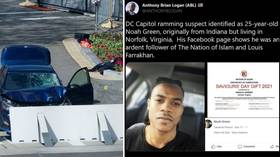 ©  REUTERS/Al Drago;  Twitter / @ANTHONYBLOGAN 	The suspect shot dead after ramming his car into barriers outside the US Capitol has been identified by NBC News and other media outlets as Noah Green, a 25-year-old black man and reportedly a follower of the Nation of Islam. 	Green allegedly drove a car into security barriers outside the US Capitol on Friday afternoon, injuring two Capitol Police officers, one fatally. Police say he was shot by the officers as he left his vehicle and lunged at them with a knife. Despite their investigation being in its early stages, police say they have so far ruled out terrorism as a motive. 	President Joe Biden has called the incident an “attack,” while House Speaker Nancy Pelosi (D-California) has dubbed the deceased officer a “martyr for our democracy.”	While police have not released any details about the suspect in the immediate aftermath of the attack, information obtained by NBC News identified him as 25-year-old Noah Green of Indiana. The African-American man was earlier seen being carried away from the scene of the attack on a stretcher by paramedics, and died shortly afterwards.Appears to be the Capital attacker, he isn’t wearing a uniform. Still pic of him screenshot is from live on scene Fox news truck camerasVague license pic is from reporters cel ph video just after the attack, as seen from her Capitol bldg vantage point: https://t.co/2uoH158G2Lpic.twitter.com/JdcTJQdFfF— Ropebelt (@ropebelt) April 2, 2021	Facebook deleted Green’s account immediately after the NBC story broke, but screenshots purportedly showing some of Green’s posts have circulated online.	According to Green’s Facebook page, he was a follower of the Nation of Islam, a black nationalist interpretation of Islam that once counted Malcolm X and Muhammad Ali as members. Its current leader, Louis Farrakhan, often draws media attention with his anti-Semitic speeches. MORE - https://www.rt.com/usa/520017-capitol-ramming-suspect-nation-islam-report/ [I do believe that is two islamics in a week or a bit more that have committed major crimes of hate in the USA. – rdb]Judge: Government must defend confiscating traveler's cashAgencies routinely grab large amounts of money people are carryingBy WND Staff 	Published April 2, 2021 at 7:46pm 	A federal judge in Pennsylvania has refused a government request to dismiss a lawsuit against the Transportation Security Administration and the Drug Enforcement Administration over the confiscation of $82,373 in cash from an innocent traveler.	WND reported money was seized by a bank from Terry Rolin in a nearby state and ended up in government hands.	It was returned, but Rolin filed a class-action lawsuit that will advance with the judge's rejection of the motion to dismiss.	The Institute for Justice said Rolin used boxes and jars to accumulate the cash over many years. His daughter, Rebecca Brown, persuaded him to turn it over to her so she could pay his bills and put the rest in a bank.	The local banks, however, were closed that day, so she planned to take the cash with her on a flight from Pittsburgh to Boston and then deposit it.	The DEA seized the cash at the airport.	IJ explained that when travelers "go online to find out whether it is legal to fly with cash, the government tells them that there are no restrictions on traveling with any amount of money on domestic flights."	"What it does not tell flyers is that, upon seeing cash, Transportation Security Administration screeners will detain them and turn them over to law enforcement, who will take their money without any cause for suspicion and without filing any criminal charges."Bottom of FormIJ Senior Attorney Dan Alban said TSA and DEA "routinely violate Americans’ Fourth Amendment rights at airports across the country by detaining them for doing something completely legal: flying with cash."	"Seizing and forfeiting someone’s savings should not be done lightly, yet we’ve documented how easy it is for law enforcement to take money at airports without any evidence of a crime," he said. "Now, thanks to our class action lawsuit, we are going to uncover the truth behind how and why the government is targeting innocent flyers, and ultimately put an end to this predatory practice."	The DEA returned Rolin's money after the lawsuit was filed, "but only after holding it for over six months without any accusations of criminality, let alone criminal charges," IJ said.	"Additional named plaintiffs joined the suit in July 2020. DEA seized $43,000 from Stacy Jones at the Wilmington, North Carolina, airport in May 2020 as she was flying home to Tampa. The agency returned her money after she joined the lawsuit and nine months after it was seized. Once again, criminal charges were never filed." MORE - https://www.wnd.com/2021/04/judge-government-must-defend-confiscating-travelers-cash/ Commentary:This is an interview of Dr. Mike Yeadon, the former Pfizer Vice President and Chief Science Officer – PLEASE READ This and think about it. He is not a kook. He is well versed in ‘the science’ and knows what he is talking about. This is from America’s Front Line Doctors, a group of medical professionals who treat COVID. - rdbExclusive: Former Pfizer VP to AFLDS: ‘Entirely possible this will be used for massive-scale depopulation’ March 25, 2021 | Comments Off on Exclusive: Former Pfizer VP to AFLDS: ‘Entirely possible this will be used for massive-scale depopulation’by Mordechai SonesAmerica’s Frontline Doctors (AFLDS) spoke to former Pfizer Vice President and Chief Science Officer Dr. Mike Yeadon about his views on the COVID-19 vaccine, hydroxychloroquine and ivermectin, the regulatory authorities, and more.
	At the outset, Dr. Yeadon said “I’m well aware of the global crimes against humanity being perpetrated against a large proportion of the worlds population.
	“I feel great fear, but I’m not deterred from giving expert testimony to multiple groups of able lawyers like Rocco Galati in Canada and Reiner Fuellmich in Germany.
	“I have absolutely no doubt that we are in the presence of evil (not a determination I’ve ever made before in a 40-year research career) and dangerous products.
	“In the U.K., it’s abundantly clear that the authorities are bent on a course which will result in administering ‘vaccines’ to as many of the population as they can. This is madness, because even if these agents were legitimate, protection is needed only by those at notably elevated risk of death from the virus. In those people, there might even be an argument that the risks are worth bearing. And there definitely are risks which are what I call ‘mechanistic’: inbuilt in the way they work.
	“But all the other people, those in good health and younger than 60 years, perhaps a little older, they don’t perish from the virus. In this large group, it’s wholly unethical to administer something novel and for which the potential for unwanted effects after a few months is completely uncharacterized.
	“In no other era would it be wise to do what is stated as the intention.
	“Since I know this with certainty, and I know those driving it know this too, we have to enquire: What is their motive?
	“While I don’t know, I have strong theoretical answers, only one of which relates to money and that motive doesn’t work, because the same quantum can be arrived at by doubling the unit cost and giving the agent to half as many people. Dilemma solved. So it’s something else.
	Appreciating that, by entire population, it is also intended that minor children and eventually babies are to be included in the net, and that’s what I interpret to be an evil act.
	“There is no medical rationale for it. Knowing as I do that the design of these ‘vaccines’ results, in the expression in the bodies of recipients, expression of the spike protein, which has adverse biological effects of its own which, in some people, are harmful (initiating blood coagulation and activating the immune ‘complement system’), I’m determined to point out that those not at risk from this virus should not be exposed to the risk of unwanted effects from these agents.”
	AFLDS: The Israel Supreme Court decision last week cancelling COVID flight restrictions said: “In the future, any new restrictions on travel into or out of Israel need, in legal terms, a comprehensive, factual, data-based foundation.”
	In a talk you gave four months ago, you said
	“The most likely duration of immunity to a respiratory virus like SARS CoV-2 is multiple years. Why do I say that? We actually have the data for a virus that swept through parts of the world seventeen years ago called SARS, and remember SARS CoV-2 is 80% similar to SARS, so I think that’s the best comparison that anyone can provide.
	“The evidence is clear: These very clever cellular immunologists studied all the people they could get hold of who had survived SARS 17 years ago. They took a blood sample, and they tested whether they responded or not to the original SARS and they all did; they all had perfectly normal, robust T cell memory. They were actually also protected against SARS CoV-2, because they’re so similar; it’s cross immunity.
	“So, I would say the best data that exists is that immunity should be robust for at least 17 years. I think it’s entirely possible that it is lifelong. The style of the responses of these people’s T cells were the same as if you’ve been vaccinated and then you come back years later to see if that immunity has been retained. So I think the evidence is really strong that the duration of immunity will be multiple years, and possibly lifelong.”
	In other words, previous exposure to SARS – that is, a variant similar to SARS CoV-2 – bestowed SARS CoV-2 immunity.
	The Israel government cites new variants to justify lockdowns, flight closures, restrictions, and Green Passport issuance. Given the Supreme Court verdict, do you think it may be possible to preempt future government measures with accurate information about variants, immunity, herd immunity, etc. that could be provided to the lawyers who will be challenging those future measures?
	Yeadon: “What I outlined in relation to immunity to SARS is precisely what we’re seeing with SARS-CoV-2.
The study is from one of the best labs in their field.
	“So, theoretically, people could test their T-cell immunity by measuring the responses of cells in a small sample of their blood. There are such tests, they are not “high throughput” and they are likely to cost a few hundred USD each on scale. But not thousands. The test I’m aware of is not yet commercially available, but research only in U.K.
	“However, I expect the company could be induced to provide test kits “for research” on scale, subject to an agreement. If you were to arrange to test a few thousand non vaccinated Israelis, it may be a double edged sword. Based on other countries experiences, 30-50% of people had prior immunity & additionally around 25% have been infected & are now immune.
	“Personally, I wouldn’t want to deal with the authorities on their own terms: that you’re suspected as a source of infection until proven otherwise. You shouldn’t need to be proving you’re not a health risk to others. Those without symptoms are never a health threat to others. And in any case, once those who are concerned about the virus are vaccinated, there is just no argument for anyone else needing to be vaccinated.”
	My understanding of a “leaky vaccine” is that it only lessens symptoms in the vaccinated, but does not stop transmission; it therefore allows the spread of what then becomes a more deadly virus.
	For example, in China they deliberately use leaky Avian Flu vaccines to quickly cull flocks of chicken, because the unvaccinated die within three days. In Marek’s Disease, from which they needed to save all the chickens, the only solution was to vaccinate 100% of the flock, because all unvaccinated were at high risk of death. So how a leaky vax is utilized is intention-driven, that is, it is possible that the intent can be to cause great harm to the unvaccinated.
	Stronger strains usually would not propagate through a population because they kill the host too rapidly, but if the vaccinated experience only less-serious disease, then they spread these strains to the unvaccinated who contract serious disease and die.
	Do you agree with this assessment? Furthermore, do you agree that if the unvaccinated become the susceptible ones, the only way forward is HCQ prophylaxis for those who haven’t already had COVID-19? 
	Would the Zelenko Protocol work against these stronger strains if this is the case? 
	And if many already have the aforementioned previous “17-year SARS immunity”, would that then not protect from any super-variant?
	“I think the Gerrt Vanden Bossche story is highly suspect. There is no evidence at all that vaccination is leading or will lead to ‘dangerous variants’. I am worried that it’s some kind of trick.
	“As a general rule, variants form very often, routinely, and tend to become less dangerous & more infectious over time, as it comes into equilibrium with its human host. Variants generally don’t become more dangerous.
	“No variant differs from the original sequence by more than 0.3%. In other words, all variants are at least 99.7% identical to the Wuhan sequence.
	“It’s a fiction, and an evil one at that, that variants are likely to “escape immunity”.
	“Not only is it intrinsically unlikely – because this degree of similarity of variants means zero chance that an immune person (whether from natural infection or from vaccination) will be made ill by a variant – but it’s empirically supported by high-quality research.
	“The research I refer to shows that people recovering from infection or who have been vaccinated ALL have a wide range of immune cells which recognize ALL the variants.
	“This paper shows WHY the extensive molecular recognition by the immune system makes the tiny changes in variants irrelevant.
	“I cannot say strongly enough: The stories around variants and need for top up vaccines are FALSE. I am concerned there is a very malign reason behind all this. It is certainly not backed by the best ways to look at immunity. The claims always lack substance when examined, and utilize various tricks, like manipulating conditions for testing the effectiveness of antibodies. Antibodies are probably rather unimportant in host protection against this virus. There have been a few ‘natural experiments’, people who unfortunately cannot make antibodies, yet are able quite successfully to repel this virus. They definitely are better off with antibodies than without. I mention these rare patients because they show that antibodies are not essential to host immunity, so some contrived test in a lab of antibodies and engineered variant viruses do NOT justify need for top up vaccines.
	“The only people who might remain vulnerable and need prophylaxis or treatment are those who are elderly and/or ill and do not wish to receive a vaccine (as is their right).
	“The good news is that there are multiple choices available: hydroxychloroquine, ivermectin, budesonide (inhaled steroid used in asthmatics), and of course oral Vitamin D, zinc, azithromycin etc. These reduce the severity to such an extent that this virus did not need to become a public health crisis.”
	Do you feel the FDA does a good job regulating big pharma? In what ways does big pharma get around the regulator? Do you feel they did so for the mRNA injection?
	“Until recently, I had high regard for global medicines regulators. When I was in Pfizer, and later CEO of a biotech I founded (Ziarco, later acquired by Novartis), we interacted respectfully with FDA, EMA, and the U.K. MHRA.
Always good quality interactions.
	“Recently, I noticed that the Bill & Melinda Gates Foundation (BMGF) had made a grant to the Medicines and Healthcare products Regulatory Agency (MHRA)! Can that ever be appropriate? They’re funded by public money. They should never accept money from a private body.
	“So here is an example where the U.K. regulator has a conflict of interest.
	“The European Medicines Agency failed to require certain things as disclosed in the ‘hack’ of their files while reviewing the Pfizer vaccine.
	“You can find examples on Reiner Fuellmich’s “Corona Committee” online.
	“So I no longer believe the regulators are capable of protecting us. ‘Approval’ is therefore meaningless.
	“Dr. Wolfgang Wodarg and I petitioned the EMA Dec 1, 2020 on the genetic vaccines. They ignored us.
	“Recently, we wrote privately to them, warning of blood clots, they ignored us. When we went public with our letter, we were completely censored. Days later, more than ten countries paused use of a vaccine citing blood clots.
	“I think the big money of pharma plus cash from BMGF creates the environment where saying no just isn’t an option for the regulator.
	“I must return to the issue of ‘top up vaccines’ (booster shots) and it is this whole narrative which I fear will he exploited and used to gain unparalleled power over us.
	“PLEASE warn every person not to go near top up vaccines. There is absolutely no need to them.
	“As there’s no need for them, yet they’re being made in pharma, and regulators have stood aside (no safety testing), I can only deduce they will be used for nefarious purposes.
	“For example, if someone wished to harm or kill a significant proportion of the worlds population over the next few years, the systems being put in place right now will enable it.
	“It’s my considered view that it is entirely possible that this will be used for massive-scale depopulation.”
https://www.americasfrontlinedoctors.com/exclusive-former-pfizer-vp-to-aflds-entirely-possible-this-will-be-used-for-massive-scale-depopulation/ARUTZ SHEVAIran rejects any talks with USIran says it will not hold any meeting with the United States during session in Vienna next week with the remaining participants in 2015 nuclear deal.Elad Benari, Canada , Apr 02 , 2021 8:15 PM 	Iran on Friday rejected any meeting with the United States in Vienna, where it is taking part next week in a session with the remaining participants in its 2015 nuclear deal.	“The United States will not attend any meeting in which Iran is present, including the meeting of the joint commission (of the nuclear accord), and that is certain,” Deputy Foreign Minister Abbas Araqchi said, according to Reuters.	“It is their business, whether other parties to the (nuclear accord) seek to consult bilaterally or multilaterally with the United States…, whether in Vienna or elsewhere. The Iranian delegation will not have any talks with the US delegation at any level,” he stressed.	His statement came after a senior US administration official told CNN that the members of the Iran nuclear deal and the United States will visit Vienna next week in the first effort to kickstart face-to-face negotiations to salvage the pact.	The official said that senior officials from the governments of Iran, France, the UK, Germany, Russia, China, the US and the EU will all be in the same city. The American and Iranian officials will not meet directly, but the US team plans to meet officials from the other countries that are signatories to the deal.	On Friday, officials from Iran, China, Russia, France, Germany and Britain met virtually to discuss a possible return of the United States to the 2015 nuclear deal.	Iran has gradually scaled back its compliance with the 2015 deal in response to former US President Donald Trump’s withdrawal from the agreement in May of 2018.	Current President Joe Biden has expressed a desire to return to the deal but has stressed that Iran must resume compliance with it before any negotiations on a US return to the agreement.	The US recently accepted Europe's offer to mediate conversations with Iran regarding the 2015 nuclear deal.	Iran, however, rejected the proposal, claiming that the “time was not right” to hold such talks.	On Monday, it was reported that Biden is planning to put forth a new proposal to jump-start talks with Iran.	The proposal asks Iran to halt some of its nuclear activities, such as work on advanced centrifuges and the enrichment of uranium to 20 percent purity, in exchange for some relief from US economic sanctions. https://www.israelnationalnews.com/News/News.aspx/299554 In Europe’s most liberal country criticism of Islam is forbiddenThe Dutch have totally submitted to Islamic threats having had a taste of what happens if they don't - Isn't fighting back an option? Op-ed.Giulio Meotti , Apr 02 , 2021 5:00 PM 	She said it during a television program. “I will continue to write, because I have received many messages from people asking me not to stop. But I won't write about Islam anymore. Absolutely not”.	The terrible announcement by Turkish writer Lale Gül comes after a flood of death threats.	After the publication of a novel critical of her own culture, Lale Gül had become the target of intimidation and threats through social media and family. She had received gun photos from anonymous accounts. The 23-year-old writer had also left her parents' home. "But I didn't expect the threats to be so serious."	We are in the country where the Blossom Books publishing house has just removed Mohammed from Dante’s Hell in a new Belgian-Dutch translation of the Divine Comedy.	We are in the country where director Theo van Gogh was killed for making the film “Submission” about women in the Islamic world.	In Linnaeusstraat, a district of Amsterdam, the Islamist Mohammed Bouyeri ambushed the director and slaughtered him after pinning a letter to his chest.	We are in the country where the Iranian artist Sooreh Hera was to exhibit a series of photographic works depicting gay couples in a museum in The Hague, including one where the models wore masks of Mohammed and Ali. "We will burn you alive", "we killed once we are ready to do it a second time ..." were the threats. The museum thus had to cancel the exhibition.	We are in the country where the cartoonist Gregorius Nekschot, who published under a pseudonym, announced that he would no longer make his irreverent drawings, including one that reads “Islamsterdam”. Too dangerous to continue ...	We are in the country where a politician critical of multiculturalism, Pim Fortuyn, was killed on the street.	We are in the country from which Ayaan Hirsi Ali, the indomitable co-author of the film that cost Theo Van Gogh's life, had to flee to the United States, while Geert Wilders, the best-known critic of Islam and whose name was engraved on Van Gogh's stomach, wears a bulletproof vest in Parliament and even in televised debates.	It goes without saying that the film that cost Theo Van Gogh his life has never been broadcast again. Because in the most free and most tolerant country in Europe, submission is complete. https://www.israelnationalnews.com/News/News.aspx/299546  [We in the US lead much to insular a life and must absolutely MUST carefully start looking at what is going on elsewhere in the world. The Geopolitical group disguised as a religion has an intent of taking over the world and they realize that usually war doesn’t work so they have used infiltration and accelerated ‘population’, still inculcating their children with hatred. “First the Saturday people and then the Sunday people” – rdb]All that you desire already lives in you, all that you want.All of your dreams will come true in you, everything.That which you ask, is your answer, all that you ask.That which you search for, resides in you.  You'll find it allAll that you write, will become your story, all that you write.All that is hurting, will flood on through you, everything.Chorus:The past changes into a present made of memories.It's nothing less than that, you know, it's nothing less.And you also change into a person of dreams.You are not less because of that, you are not less.All that has passed will continue to live in you, all that has passedWhatever you search for you will find in you, you’ll find it all in youAll that you desire already lives in you, all that you want.All of your dreams will come true in you, everything.ChorusOne day you'll wake up, and on the page of your resultsit will be written …… a person of dreams“Kings or parliaments could not give the rights essential to happiness... We claim them from a higher source -- from the King of kings, and Lord of all the earth. They are not annexed to us by parchments and seals. They are created in us by the decrees of Providence, which establish the laws of our nature. They are born with us; exist with us; and cannot be taken from us by any human power, without taking our lives."
-- John Dickinson (1732-1808) Founding Father of the United States, solicitor and politician from Philadelphia, Pennsylvania, and Wilmington, Delaware, signed the Constitution and a member of the Continental Congress     1766PleaseRememberThese Folks In Prayer-Check oftenThey Change!Pray that the world would WAKE UP! Time for a worldwide repentance!	ALL US soldiers fighting for our freedom around the world 	Pray for those in our 	government to repent of their wicked corrupt ways.Pray for TR – abnormal Mammogram having double biopsy – Mastectomy Scheduled Pray for ZH - having trouble with PTSDPray for LAC – recurrent cancer getting treatmentPray for Ella – emotionally disturbed abused child and brother with ? heart problemPray for JN – Neuro disease Pray for MS – Job issues and changePray for BB – Severe West Nile Fever –still not mobile- improving!Pray for RBH – cancer recurrencePray for Felicia – post op problems – continuing Pray for SH and family – lady’s husband passed away and she is in Nursing home. Not doing well.Pray for MP – Very complex problemsPray that The Holy One will lead you in Your preparations for handling the world problems.  – 	Have YOU made any preparations?Interview with Vera Sharav- A holocaust survivor on today’s medical situation.https://www.youtube.com/watch?v=G2dmpCH_Sfg&t=16sThis is a bit long but you would do well to listen. She is providing a chilling account of what occurred in Germany and what is going on today. This is a literal OMG of the highest order!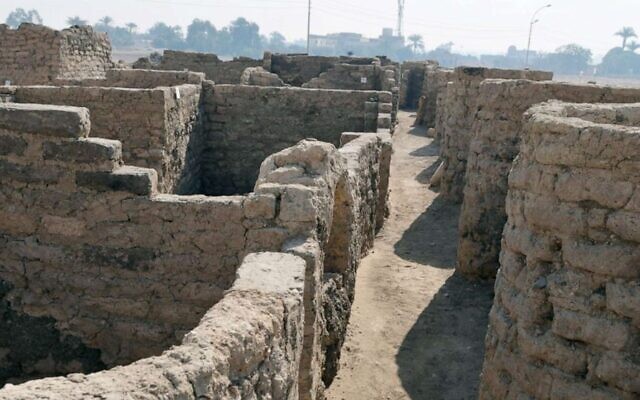 The newly discovered 'lost city' near Luxor in Egypt (Courtesy/ Zahi Hawass Center For Egyptology)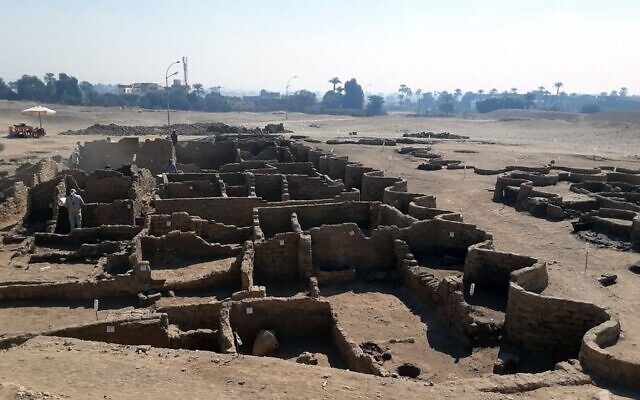 The newly discovered ‘lost city’ near Luxor in Egypt (Courtesy/ Zahi Hawass Center For Egyptology)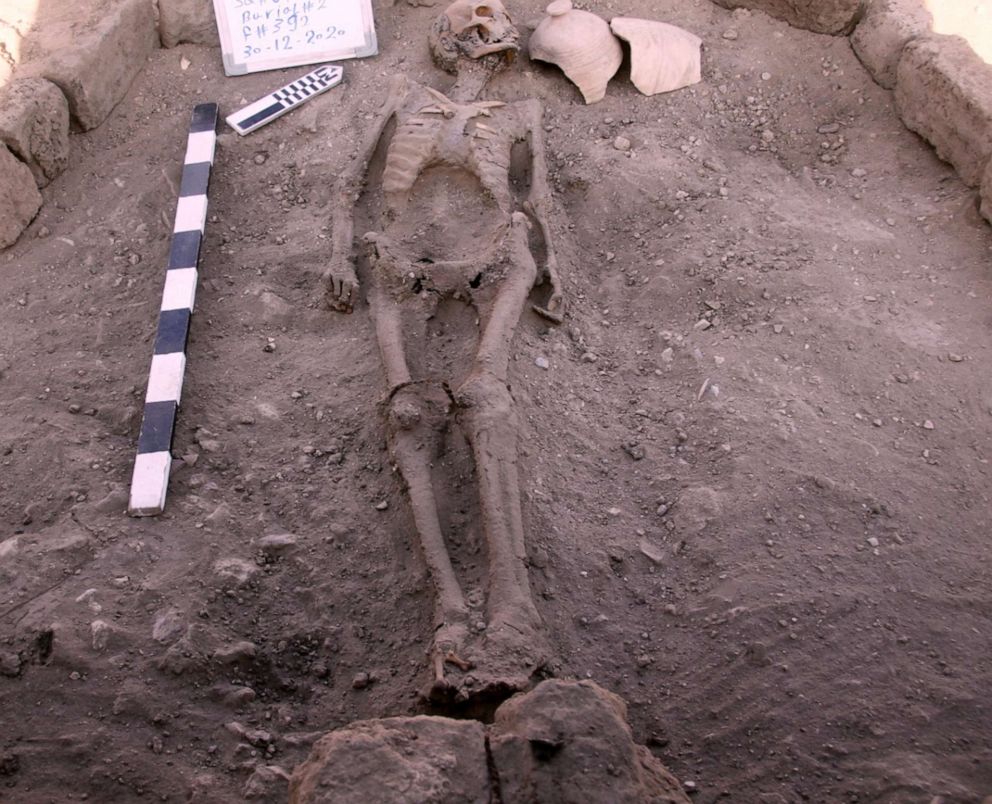 Skeletal remains found in the newly discovered ‘lost city’ near Luxor in Egypt (Courtesy/ Zahi Hawass Center For Egyptology)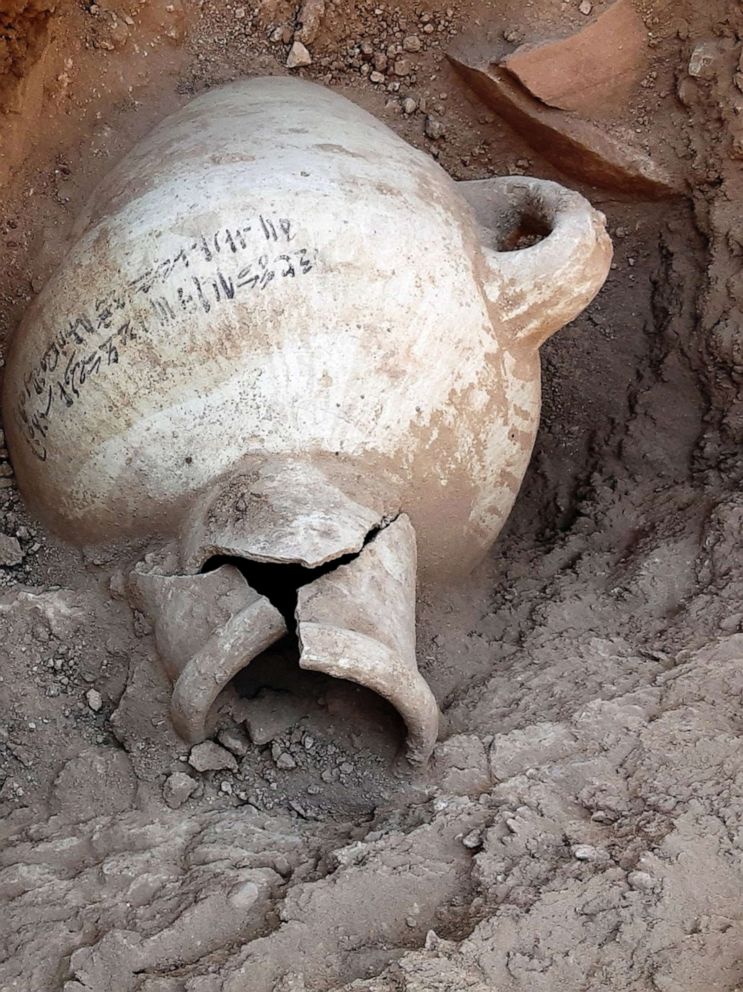 Clay pots found in the newly discovered ‘lost city’ near Luxor in Egypt (Courtesy/ Zahi Hawass Center For Egyptology)THE SHORASHIM BIBLICAL GIFT CATALOG 005http://mad.ly/7f9f64?pact=20013931524&fe=1Support Shorashim!To be removed from this News list, Please click here and put "Unsubscribe" in the subject line."All ideas having even the slightest redeeming social importance -- unorthodox ideas, controversial ideas, even ideas hateful to the prevailing climate of opinion, have the full protection of the guarantees [of the First Amendment]."
-- Justice William J. Brennan (1906-1997) U. S. Supreme Court Justice
Source: Roth v. United States, 1957PleaseRememberThese Folks In Prayer-Check oftenThey Change!Pray that the world would WAKE UP! Time for a worldwide repentance!	ALL US soldiers fighting for our freedom around the world 	Pray for those in our 	government to repent of their wicked corrupt ways.Pray for TR – abnormal Mammogram having double biopsy – Mastectomy Scheduled Pray for ZH - having trouble with PTSDPray for LAC – recurrent cancer getting treatmentPray for Ella – emotionally disturbed abused child and brother with ? heart problemPray for JN – Neuro disease Pray for MS – Job issues and changePray for BB – Severe West Nile Fever –still not mobile- improving!Pray for RBH – cancer recurrencePray for Felicia – post op problems – continuing Pray for SH and family – lady’s husband passed away and she is in Nursing home. Not doing well.Pray for MP – Very complex problemsPray that The Holy One will lead you in Your preparations for handling the world problems.  – 	Have YOU made any preparations?Interview with Vera Sharav- A holocaust survivor on today’s medical situation.https://www.youtube.com/watch?v=G2dmpCH_Sfg&t=16sThis is a bit long but you would do well to listen. She is providing a chilling account of what occurred in Germany and what is going on today. This is a literal OMG of the highest order!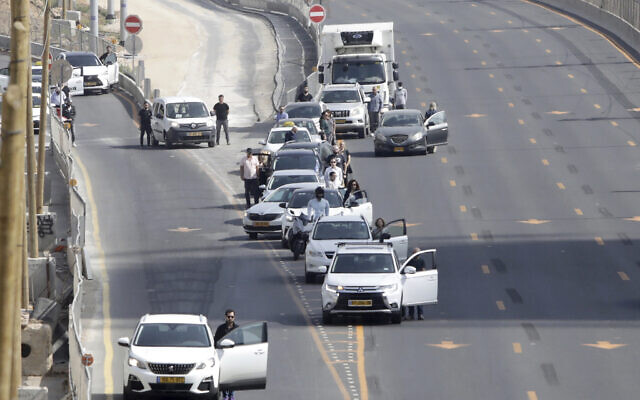 Israelis stand next to their cars as sirens mark a nationwide moment of silence in remembrance of the 6 million Jewish victims of the Holocaust, in Tel Aviv, Israel, April 8, 2021. (AP Photo/Sebastian Scheiner)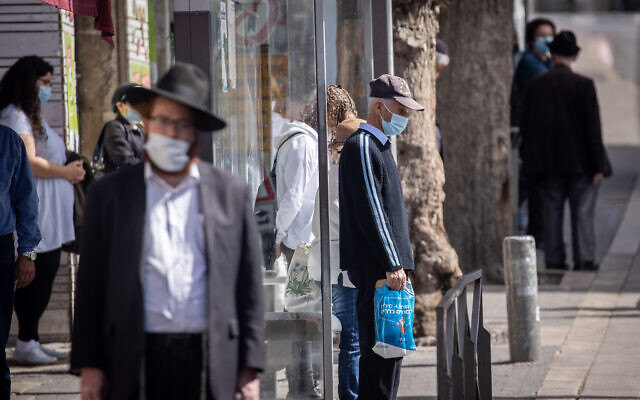 People stand in silence in Jerusalem on April 8, 2021 as sirens wail across Israel for two minutes marking the annual day of remembrance for the six million Jewish victims of the Nazi genocide (Yonatan Sindel/Flash90 )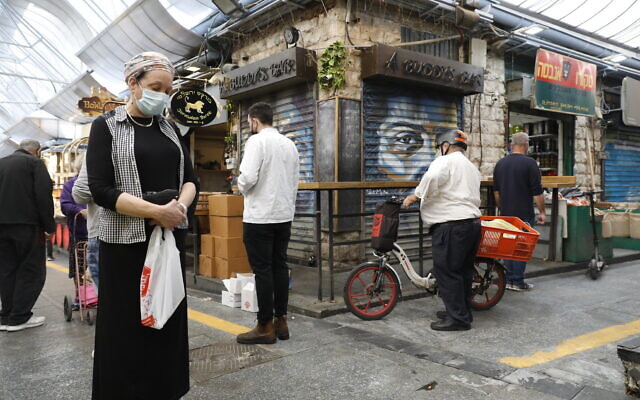 People stand in silence in Jerusalem on April 8, 2021 as sirens wail across Israel for two minutes marking the annual day of remembrance for the six million Jewish victims of the Nazi genocide (Olivier Fitoussi/Flash90)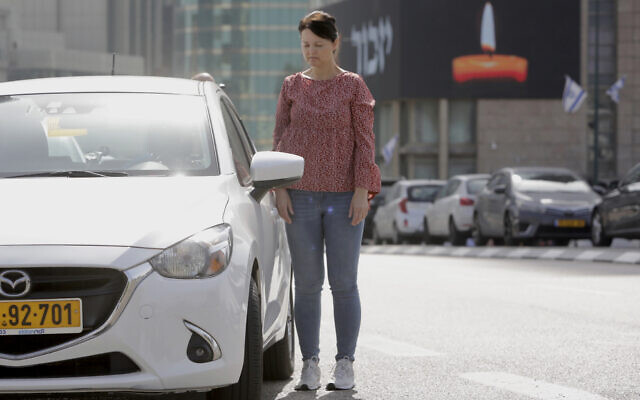 Israelis stand next to their cars as sirens mark a nationwide moment of silence in remembrance of the 6 million Jewish victims of the Holocaust, in Tel Aviv, Israel, April 8, 2021. (AP Photo/Sebastian Scheiner)THE SHORASHIM BIBLICAL GIFT CATALOG 005http://mad.ly/7f9f64?pact=20013931524&fe=1Support Shorashim!To be removed from this News list, Please click here and put "Unsubscribe" in the subject line.	"Liberty is not a means to a higher political end.
			     It is the highest political end."
-- Lord Acton [John Emerich Edward Dalberg Acton] (1834-1902), First Baron Acton of AldenhamPleaseRememberThese Folks In Prayer-Check oftenThey Change!Pray that the world would WAKE UP! Time for a worldwide repentance!	ALL US soldiers fighting for our freedom around the world 	Pray for those in our 	government to repent of their wicked corrupt ways.Pray for TR – abnormal Mammogram having double biopsy – Positive for cancerPray for ZH - having trouble with PTSDPray for LAC – recurrent cancer getting treatmentPray for Ella – emotionally disturbed abused child and brother with ? heart problemPray for JN – Neuro disease Pray for MS – Job issues and changePray for BB – Severe West Nile Fever –still not mobile- improving!Pray for RBH – cancer recurrencePray for Felicia – post op problems – continuing Pray for SH and family – lady’s husband passed away and she is in Nursing home. Not doing well.Pray for MP – Very complex problemsPray that The Holy One will lead you in Your preparations for handling the world problems.  – 	Have YOU made any preparations?In case you missed this yesterday -please take some time and watchDr Peter McCullough, MD testifies to Texas Senate HHS Committeehttps://www.brighteon.com/3f61c183-f904-4d95-bd9c-2fcbfe7af4c7This is a very remarkable testimony before the Texas HHS Committee on what has been going on. This doctor has the only scientific papers published in peer review journals on outpatient treatment protocols. Youtube blocked his videos explaining his scientific paper – they didn’t want it out!This man should have led Trump’s committee without Fauci. He offers excellent documentation of medical alternatives. The need is NOT for a vaccine it is for early treatment and education!THE SHORASHIM BIBLICAL GIFT CATALOG 005http://mad.ly/7f9f64?pact=20013931524&fe=1Support Shorashim!To be removed from this News list, Please click here and put "Unsubscribe" in the subject line.		"Liberty is from God;
			liberties, from the devil."
-- Berthold Auerbach (1812-1882) German-Jewish poet, authorPleaseRememberThese Folks In Prayer-Check oftenThey Change!Pray that the world would WAKE UP! Time for a worldwide repentance!	ALL US soldiers fighting for our freedom around the world 	Pray for those in our 	government to repent of their wicked corrupt ways.Pray for TR – abnormal Mammogram having double biopsy – mastectomy scheduledPray for ZH - having trouble with PTSDPray for LAC – recurrent cancer getting treatmentPray for Ella – emotionally disturbed abused child and brother with ? heart problemPray for JN – Neuro disease Pray for MS – Job issues and changePray for BB – Severe West Nile Fever –still not mobile- improving!Pray for RBH – cancer recurrencePray for Felicia – post op problems – continuing Pray for SH and family – lady’s husband passed away and she is in Nursing home. Not doing well.Pray for MP – Very complex problemsPray that The Holy One will lead you in Your preparations for handling the world problems.  – 	Have YOU made any preparations?Dr Peter McCullough, MD testifies to Texas Senate HHS Committeehttps://www.brighteon.com/3f61c183-f904-4d95-bd9c-2fcbfe7af4c7This is a very remarkable testimony before the Texas HHS Committee on what has been going on. This doctor has the only scientific papers published in peer review journals on outpatient treatment protocols. Youtube blocked his videos explaining his scientific paper – they didn’t want it out!This man should have led Trump’s committee without Fauci. He offers excellent documentation of medical alternatives. YOU NEED TO SPEND SOME TIME AND WATCH THIS!The need is NOT for a vaccine it is for early treatment and education!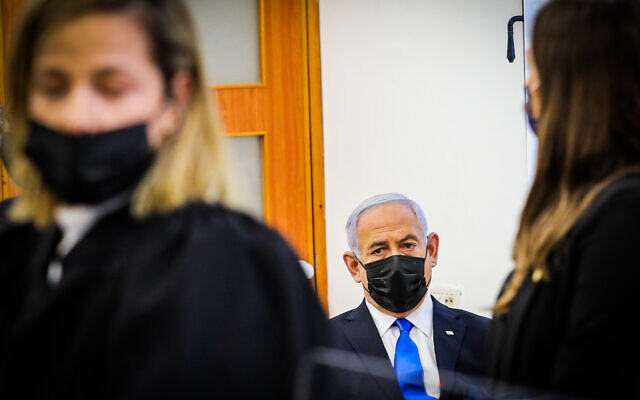 Prime Minister Benjamin Netanyahu sits at a hearing in his corruption trial at Jerusalem District Court, April 5, 2021. (Oren Ben Hakoon/POOL)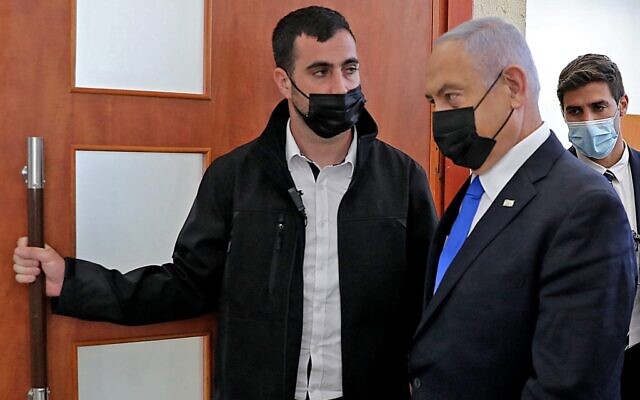 Prime Minister Benjamin Netanyahu leaves the courtroom at Jerusalem District Court on April 5, 2021, during his corruption trial. (Abir SULTAN / POOL / AFP)THE SHORASHIM BIBLICAL GIFT CATALOG 005http://mad.ly/7f9f64?pact=20013931524&fe=1Support Shorashim!To be removed from this News list, Please click here and put "Unsubscribe" in the subject line."The jaws of power are always open to devour, and her arm is always stretched out, if possible, to destroy the freedom of thinking, speaking, and writing."
-- John Adams (1735-1826) Founding Father, 2nd US PresidentPleaseRememberThese Folks In Prayer-Check oftenThey Change!Pray that the world would WAKE UP! Time for a worldwide repentance!	ALL US soldiers fighting for our freedom around the world 	Pray for those in our 	government to repent of their wicked corrupt ways.Pray for TR – abnormal Mammogram having double biopsy – Positive for cancerPray for ZH - having trouble with PTSDPray for LAC – recurrent cancer getting treatmentPray for Ella – emotionally disturbed abused child and brother with ? heart problemPray for JN – Neuro disease Pray for MS – Job issues and changePray for BB – Severe West Nile Fever –still not mobile- improving!Pray for RBH – cancer recurrencePray for Felicia – post op problems – continuing Pray for SH and family – lady’s husband passed away and she is in Nursing home. Not doing well.Pray for MP – Very complex problemsPray that The Holy One will lead you in Your preparations for handling the world problems.  – 	Have YOU made any preparations?THE SHORASHIM BIBLICAL GIFTS https://shorashimshop.com/biblical-shop/ Support Shorashim!To be removed from this News list, Please click here and put "Unsubscribe" in the subject line."There are only two forces in the world, the sword and the spirit. In the long run the sword will always be conquered by the spirit."
-- Napoleon Bonaparte (1769-1821) French emperorPleaseRememberThese Folks In Prayer-Check oftenThey Change!Pray that the world would WAKE UP! Time for a worldwide repentance!	ALL US soldiers fighting for our freedom around the world 	Pray for those in our 	government to repent of their wicked corrupt ways.Pray for TR – abnormal Mammogram having double biopsy – Positive for cancerPray for ZH - having trouble with PTSDPray for LAC – recurrent cancer getting treatmentPray for Ella – emotionally disturbed abused child and brother with ? heart problemPray for JN – Neuro disease Pray for MS – Job issues and changePray for BB – Severe West Nile Fever –still not mobile- improving!Pray for RBH – cancer recurrencePray for Felicia – post op problems – continuing Pray for SH and family – lady’s husband passed away and she is in Nursing home. Not doing well.Pray for MP – Very complex problemsPray that The Holy One will lead you in Your preparations for handling the world problems.  – 	Have YOU made any preparations?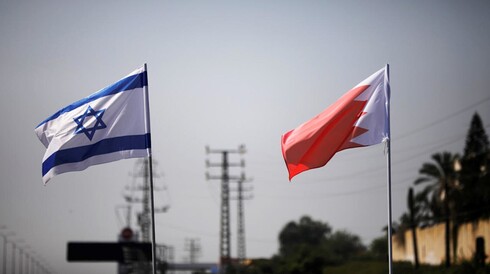 The flags of Israel and Bahrain flutter along a road in Netanya (Photo: Reuters)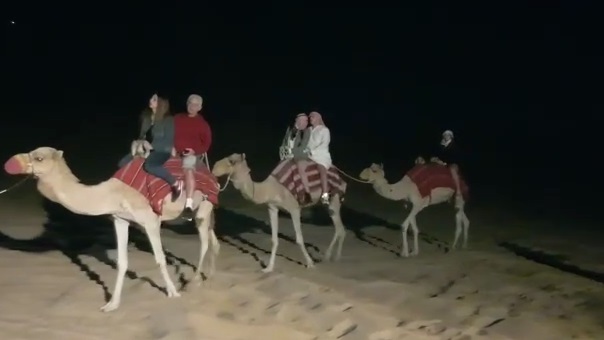 Israeli tourists on a camel ride in the Dubai desert 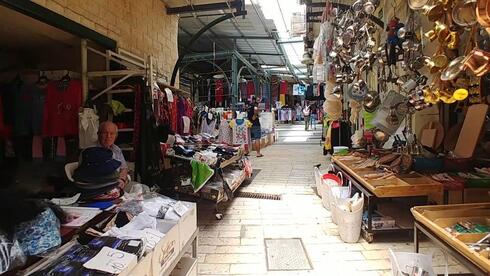 The open air market in Nazareth (Photo: Gilad Yalon)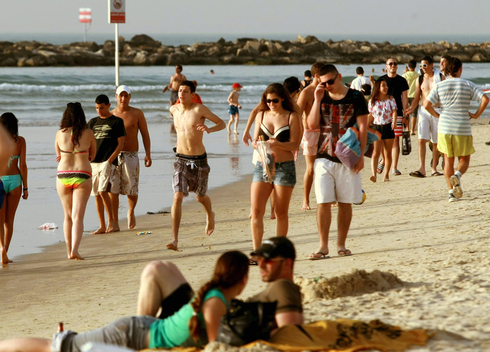 Israelis soaking up the sun on Tel Aviv beach (Photo: Yariv Katz)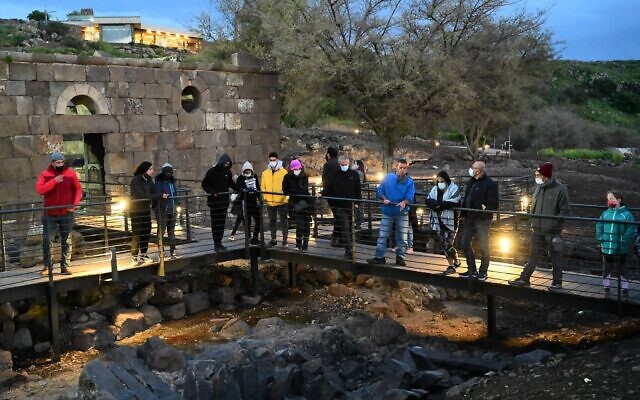 Tourists visit the National Heritage Site of Ein Keshatot in the Golan Heights on April 1, 2021. (Michael Giladi/Flash90)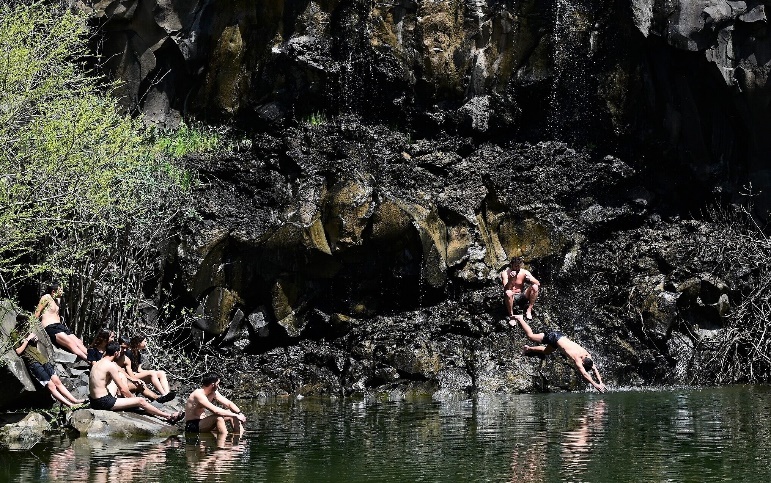 Israelis swim in a stream on the Golan Heights during the Passover holiday, March 30, 2021. (Michael Giladi/Flash90)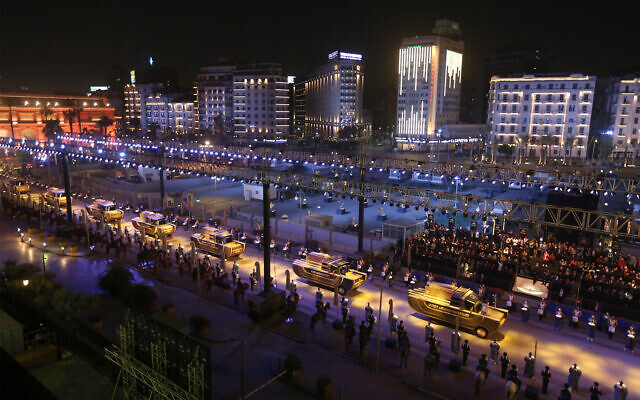 A convoy of vehicles transporting royal mummies in Cairo, Egypt, April 3, 2021. (AP Photo) 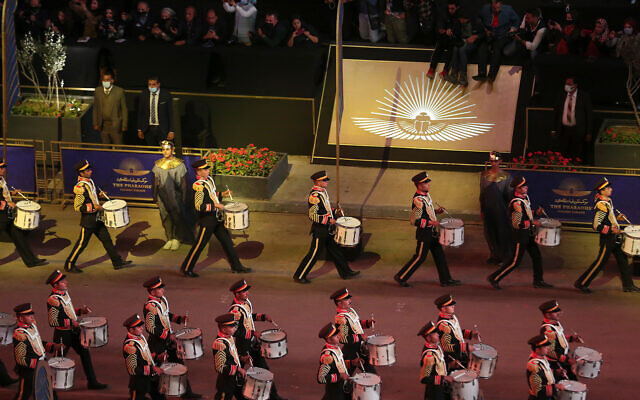 People watch a parade of royal mummies in Cairo, Egypt, April 3, 2021. (AP Photo) 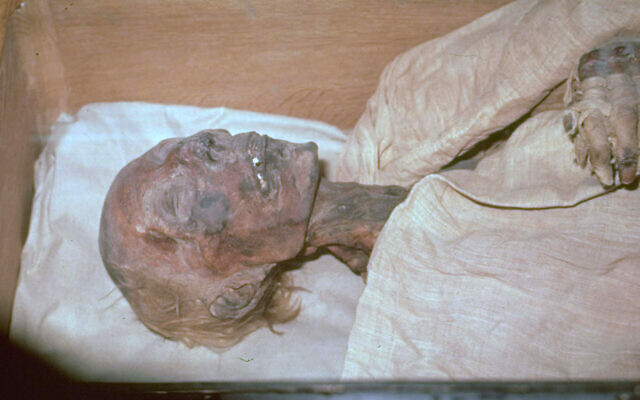 The remains of the Egyptian pharaoh Ramses II, in Paris, October 28, 1976. (AP Photo/Files) 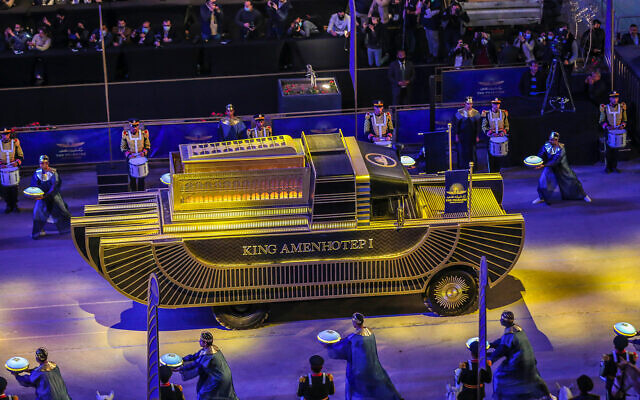 A convoy of vehicles transporting royal mummies in Cairo, Egypt, April 3, 2021. (AP Photo) THE SHORASHIM BIBLICAL GIFT CATALOG 005http://mad.ly/7f9f64?pact=20013931524&fe=1Support Shorashim!To be removed from this News list, Please click here and put "Unsubscribe" in the subject line."Rightful liberty is unobstructed action according to our will within limits drawn around us by the equal rights of others. I do not add 'within the limits of the law,' because law is often but the tyrant's will, and always so when it violates the rights of the individual."
-- Thomas Jefferson (1743-1826), US Founding Father, drafted the Declaration of Independence, 3rd US PresidentPleaseRememberThese Folks In Prayer-Check oftenThey Change!Pray that the world would WAKE UP! Time for a worldwide repentance!	ALL US soldiers fighting for our freedom around the world 	Pray for those in our 	government to repent of their wicked corrupt ways.Pray for TR – abnormal Mammogram having double biopsy – Positive for cancerPray for ZH - having trouble with PTSDPray for LAC – recurrent cancer getting treatmentPray for Ella – emotionally disturbed abused child and brother with ? heart problemPray for JN – Neuro disease Pray for MS – Job issues and changePray for BB – Severe West Nile Fever –still not mobile- improving!Pray for RBH – cancer recurrencePray for Felicia – post op problems – continuing Pray for SH and family – lady’s husband passed away and she is in Nursing home. Not doing well.Pray for MP – Very complex problemsPray that The Holy One will lead you in Your preparations for handling the world problems.  – 	Have YOU made any preparations?Christian worshippers carrying a wooden cross arrive at the Church of the Holy Sepulchre, during a Good Friday procession along the Via Dolorosa (Way of Suffering) in Jerusalem's Old City on April 2, 2021. (Emmanuel DUNAND / AFP)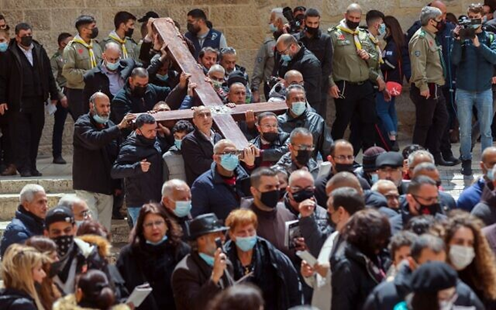  A Christian carries a cross as he walks along the Via Dolorosa towards the Church of the Holy Sepulchre, traditionally believed by many to be the site of the crucifixion of Jesus during the Good Friday procession in Jerusalem's Old City, April 2, 2021. (AP Photo/Ariel Schalit) 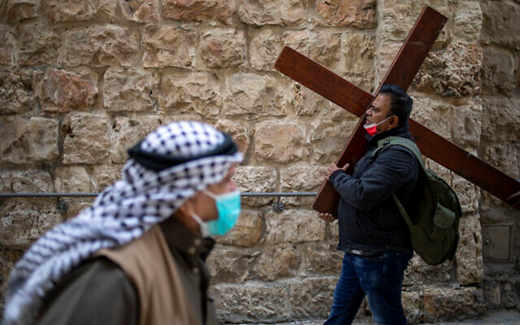 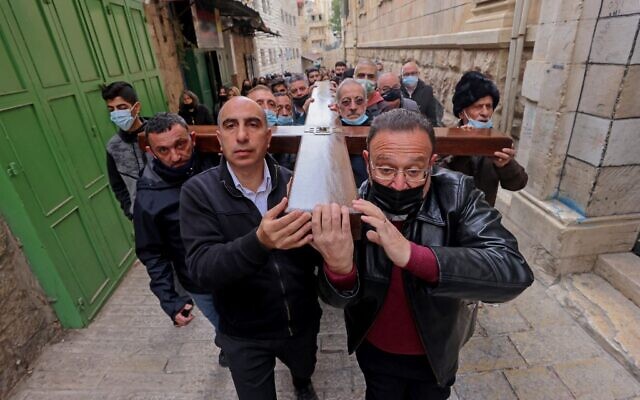 Christian worshippers carry a wooden cross along the Via Dolorosa (Way of Suffering) in Jerusalem's Old City during the Good Friday procession on April 2, 2021. (Photo by Emmanuel DUNAND / AFP)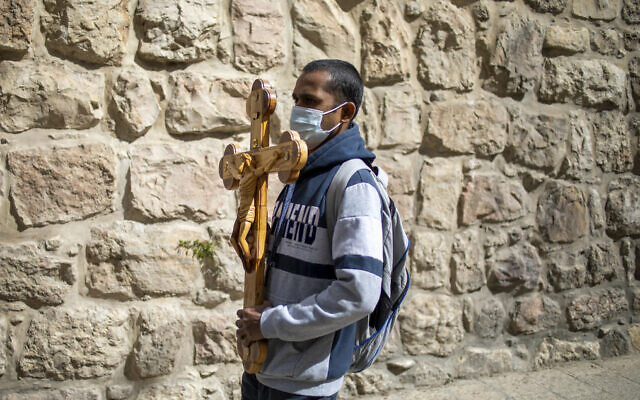 A Christian carries a cross along the Via Dolorosa towards the Church of the Holy Sepulchre, traditionally believed by many to be the site of the crucifixion of Jesus during the Good Friday procession in Jerusalem's Old City, April 2, 2021. (AP Photo/Ariel Schalit)THE SHORASHIM BIBLICAL GIFT CATALOG 005http://mad.ly/7f9f64?pact=20013931524&fe=1Support Shorashim!To be removed from this News list, Please click here and put "Unsubscribe" in the subject line.